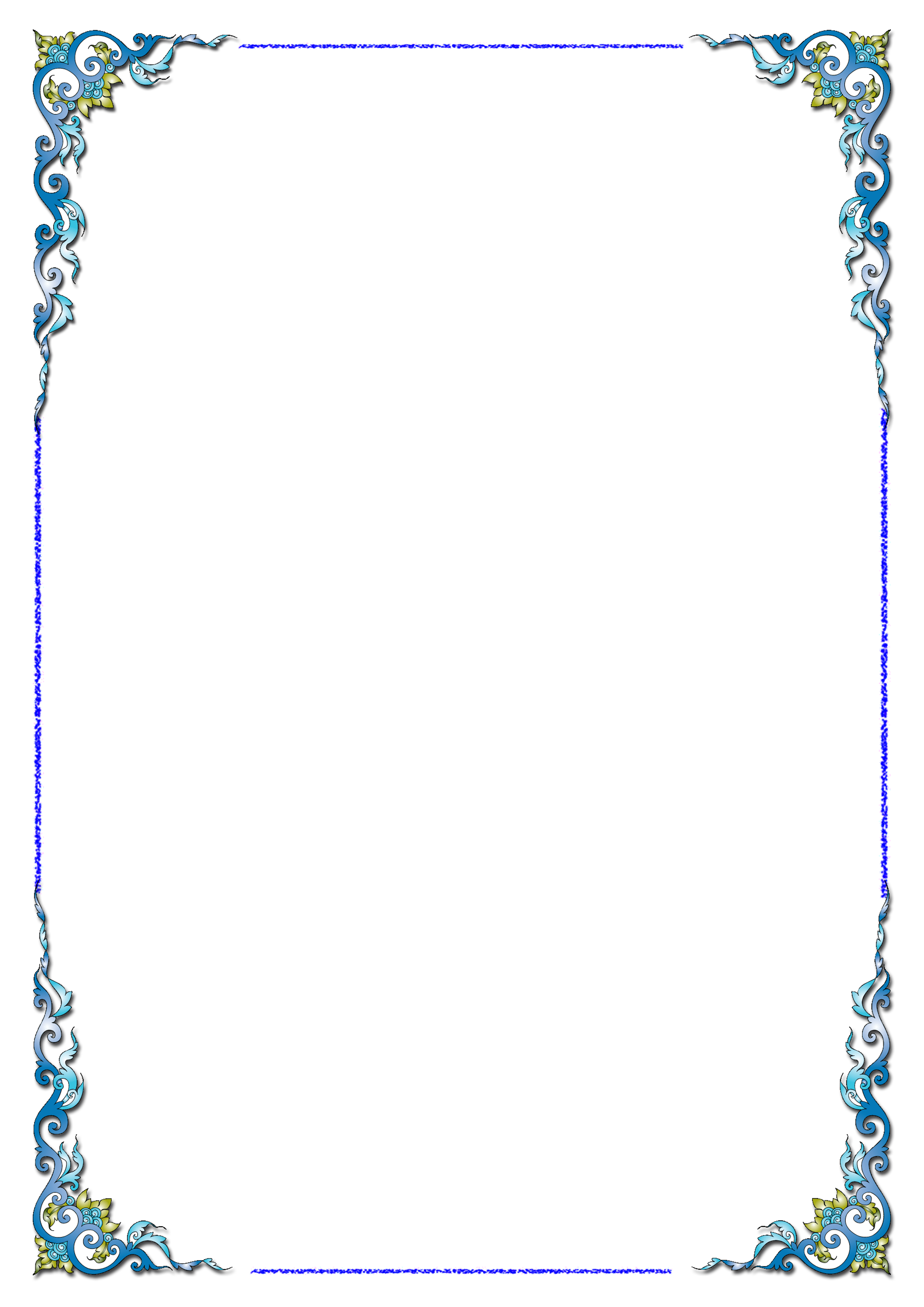 ПРИДНЕСТРОВСКАЯ МОЛДАВСКАЯ РЕСПУБЛИКАДокладУполномоченного по правам человека вПриднестровской Молдавской Республикеза 2022 годО состоянии соблюдения и защиты прав и свобод человека и гражданина в Приднестровской Молдавской Республикег. ТИРАСПОЛЬ, 2023 г.СОДЕРЖАНИЕ:Введение …………………………………………………………………………………….. 5-8I. Статистические данные (количество и сфера (тематика) обращений граждан, поступивших в адрес Уполномоченного по правам человека в Приднестровской  Молдавской Республике в 2022 году) ……………….….……………..……..………...…. 9-23II. Анализ представляемого Верховному Совету Приднестровской Молдавской Республики доклада за соответствующий отчётный период………………………..… 24-2011. Обеспечение социально - экономических прав  …………………………………….. 24-100 1.1. Социальное и пенсионное обеспечение…..…………………………………….…..   24-321.2. Права инвалидов и лиц с ограниченными возможностями...……………………..   33-401.3. Трудовые права и свободы……………..………………………………….…………. 41-541.4. Право на охрану здоровья и медицинское обеспечение…………..………............... 55-811.5. Жилищные права…………………………………………………………….………... 82-951.6. Земельные права и право на благоприятную окружающую среду...…………….... 96-992. Обеспечение прав и законных интересов ребёнка …..……………………………….100-1243. Обеспечение прав военнослужащих и граждан, призываемых на военную службу..125-1414. Обеспечение прав человека в местах принудительного содержания…………….......142-1545. Обеспечение права на свободу совести…………………………………………………155-1596. Обеспечение права на судебную защиту и справедливое судебное разбирательство 160-1777. Обеспечение прав граждан Приднестровской Молдавской Республики на свободу передвижения, выбор места пребывания и жительства в пределах Приднестровской Молдавской Республики, на получение документов, удостоверяющих личность, а также обеспечение прав человека в сфере гражданства и миграции …….……..………….  178-1918. Участие Уполномоченного по правам человека в Приднестровской Молдавской Республике в работе по совершенствованию законодательства………..…………… 192-201III. Обобщение практики………………………………………………………………...202-208IV. Предложения и рекомендации по законодательному урегулированию вопросов, связанных с деятельностью Уполномоченного по правам человека в Приднестровской Молдавской Республике…………………………………………………………………209-216Взаимодействие Уполномоченного по правам человека в Приднестровской Молдавской Республике с органами государственной власти и управления, органами местного самоуправления, иными органами, их должностными лицами (государственными служащими) .....………………………………………………………..……….……….. 217-230VI.   Задачи, выполнение которых Уполномоченный по правам  человека в Приднестровской Молдавской Республике считает первоочередными мероприятиями в 2023 году   ………………………………………………………………………………  231-235VII. Проведение научно-практических конференций……………………………...… 236-243Рекомендации и предложения ………………………………………………………….244-247В соответствии с пунктом 1 статьи  18  Конституционного Закона Приднестровской Молдавской Республики «Об Уполномоченном по правам человека в Приднестровской Молдавской Республике» представляю Верховному Совету Приднестровской Молдавской Республики доклад «О состоянии соблюдения и защиты прав и свобод человека и гражданина в Приднестровской Молдавской Республике органами государственной власти и управления, органами местного самоуправления, объединениями граждан, организациями независимо от организационно-правовых форм и форм собственности и их должностными лицами и о выявленных недостатках в законодательстве относительно защиты прав и свобод человека и гражданина за 2022 год».В докладе анализируются наиболее актуальные вопросы обеспечения прав и свобод человека и гражданина, приводится  информация о рассмотрении Уполномоченным индивидуальных и коллективных жалоб и обращений, о его действиях, предпринятых для восстановления нарушенных прав и свобод граждан.Доклад содержит информацию о взаимодействии Уполномоченного с органами государственной власти и управления, их должностными лицами (государственными служащими), в том числе о реакции на его ходатайства, рекомендации и предложения, а также статистические данные о количестве и сфере (тематике) обращений граждан, поступивших в адрес Уполномоченного по правам человека в Приднестровской Молдавской Республике в 2022 году.В докладе использованы материалы целевых выездов по изучению соблюдения прав человека в воинских частях, в детских домах и школах-интернатах, в медицинских учреждениях, в изоляторах временного содержания органов внутренних дел республики, следственных изоляторах и учреждениях исполнения наказаний и др. Использована в докладе и информация, предоставленная государственными органами и органами местного самоуправления. Целью доклада является информирование органов власти и населения о деятельности Уполномоченного, привлечение всех ветвей власти, должностных лиц, общественности к проблемам прав и свобод человека, дальнейшее содействие усилению гарантий государственной правовой защиты населения республики.  Рамки представленного доклада охватывают календарный год деятельности Уполномоченного. Уполномоченный выражает искреннюю благодарность всем лицам и организациям, оказывавшим содействие при  подготовке доклада.Уполномоченный  по правам человека в Приднестровской Молдавской Республике                                            В. Н. Косинский«___»  марта   2023 годаВВЕДЕНИЕВ начале своего ежегодного доклада Уполномоченный хотел бы уделить внимание на некоторые события, которые произошли в 2022 году                                            в Приднестровской Молдавской Республике.В контексте происходящих с конца февраля 2022 года в Украине событий           24 февраля 2022 года Президент Приднестровской Молдавской Республики выступил с соответствующим заявлением о необходимости обеспечения стабильности и безопасности граждан Приднестровской Молдавской Республики и о контроле ситуации в зоне безопасности.С целью оказания помощи иностранным гражданам, временно прибывающим на территорию Приднестровской Молдавской Республики, Президентом Приднестровской Молдавской Республики был подписан Указ от 24.02.2022 года    № 75 «О создании Оперативного штаба по оказанию содействия иностранным гражданам, вынужденным временно находиться на территории Приднестровской Молдавской Республики», в соответствии с которым органам государственной власти и управления были определены задачи по функционированию пунктов пропуска через государственную границу с Украиной и Республикой Молдова,              а также оказания содействия прибывающим лицам. 25 февраля 2022 года было проведено первое заседание Оперативного штаба, возглавляемом Президентом Приднестровской Молдавской Республики с возложением текущего руководства штаба официально на Министра внутренних дел Приднестровской Молдавской Республики. В Приднестровской Молдавской Республике в кратчайшие сроки были созданы необходимые условия для нахождения в Республике иностранных граждан, прибывающих с территории Украины. Прибывшие граждане размещались                       в санатории-профилактории «Солнечный» в городе Днестровск, в санатории-профилактории «Тиротекс» в городе Тирасполь, в санатории-профилактории «Металлург» и в гостинице спорткомплекса «Юбилейный» в городе Рыбница,                в гостинице «Днестровский сад» в городе Дубоссары, в гостинице «Спорт» при Тираспольской СДЮШОР борьбы и бокса, в гостинице при Каменской СДЮСШОР. Большинство граждан остановились у друзей, родственников и даже у незнакомых неравнодушных граждан Приднестровья. Некоторые снимали жильё самостоятельно.В 2022 году продолжал свою работу Оперативный штаб по профилактике           и предотвращению распространения вирусной инфекции, созданный в соответствии с Указом Президента Приднестровской Молдавской Республики от 02.03.2020 года № 77. Вместе с тем уже весной в Республике наблюдалось снижение заболеваемости COVID-19 и введенные ранее карантинные меры Решениями Оперативного штаба были смягчены. При этом применение гражданами средств индивидуальной защиты стало нормой жизни современного общества для профилактики распространения разного рода инфекций. В Приднестровской Молдавской Республике в 2022 году произошел ряд терактов, состоящий из 5 инцидентов, произошедших в период   с 25 по 27 апреля      и 6 мая 2022 года. Инциденты произошли на фоне обострения ситуации вокруг Приднестровья во время начатой Российской Федерацией специальной военной операции на Украине.  Так, пасхальные праздники в Приднестровье оказались омрачены целой серией громких преступлений. Первые взрывы прогремели 25 апреля 2022 года,           в 17:45 час. неизвестные лица обстреляли из гранатометов здание Министерства государственной безопасности Приднестровской Молдавской Республики, расположенное в городе Тирасполь.Примерно в 23:30 час. в тот же день на территорию авиационной площадки воинской части в городе Тирасполь с летательного аппарата, предположительно дрона, были сброшены два взрывных устройства, прогремело два взрыва. При их детонации были повреждены окна и крыша грузовика. Согласно отчётам, в тот же день воинская часть ПМР была атакована в районе села Парканы, Слободзейского района.На следующее утро, в 06:40 час. и 07:05 час., 26 апреля 2022 года, в поселке Маяк, Григориопольского района, прогремели взрывы, неизвестными лицами были взорваны две антенны радиотелецентра.27 апреля 2022 года Министерство внутренних дел Приднестровской Молдавской Республики сообщило, что несколько дронов пролетели над селом Колбасна и обстреляли его. Министерство заявило, что дроны прибыли из Украины. В Колбасной находится один из крупнейших военных складов в Европе — он находится под контролем Оперативной группы российских войск в Приднестровском регионе Республики Молдова (правопреемница 14-ой гвардейской общевойсковой армии).6 мая 2022 года в 09:40 час. в населённом пункте Воронцово прогремело              4 взрыва на территории заброшенного аэродрома. По заявлениям местных властей, предполагается, что как минимум два дрона обстреляли аэродром, пролетая над населённым пунктом. Через час инцидент повторился.26 апреля 2022 года по итогам прошедшего заседания Совета безопасности Президент Приднестровской Молдавской Республики своим Указом установил на территории республики так называемый «красный» уровень террористической опасности. Он предусматривает, в частности, перевод силовых структур ПМР на усиленный вариант несения службы, усиление охраны государственной границы и органов исполнительной власти, патрулирование общественных мест, установку блокпостов на въездах и выездах из городов Приднестровья. На этих блокпостах осуществлялся контроль проезжающего автотранспорта. Ограничивалось проведение в Республике массовых мероприятий.Также было принято решение о переводе всех городских учебных заведений до конца учебного года на дистанционную форму обучения. В связи со сложной ситуацией, в которой оказалась сфера образования республики, в 2022 году в школах были отменены как единый государственный экзамен, так и годовые экзамены в промежуточных классах. Следственным комитетом Приднестровской Молдавской Республики были возбуждены уголовные дела по фактам обстрела здания МГБ ПМР и взрывов на территории войсковой части.25 мая 2022 года Указом Президента Приднестровской Молдавской Республики уровень террористической опасности в Республике был снижен с «красного» до «желтого». Срок его действия неоднократно продлевался и        продолжал действовать до конца 2022 года. В связи с возникновением тяжелого общеэкономического кризиса, обусловленного сокращением объемов подачи природного газа в Приднестровскую Молдавскую Республику и, как следствие, недостаточностью обеспечения природным газом промышленных потребителей, теплоснабжающих организаций, потребителей электрической энергии, а также невозможностью исполнения в полном объеме обязательств по выработке электроэнергии на экспорт, на основании решения, принятого на заседании Совета безопасности Приднестровской Молдавской Республики 20 октября 2022 года, Указом Президента Приднестровской Молдавской Республики  от 20 октября 2022 года № 434 на территории Приднестровской Молдавской Республики был введен особый правовой режим - чрезвычайное экономическое положение. Срок его действия неоднократно продлевался и        продолжал действовать до конца 2022 года.В 2022 году стратегическое положение Приднестровской Молдавской Республики существенно осложнилось вследствие серии террористических атак, полного закрытия приднестровско-украинской границы, а также активизации давления со стороны Республики Молдова На протяжении всего 2022 года сохранялись банковско-финансовая блокада, транспортно-логистические и торгово-экономические ограничения, административно-бюрократические барьеры для ввоза в Приднестровье продуктов питания, лекарств и иных товаров, которые осуществляются в отношении Приднестровской Молдавской Республики. Так, из-за сложившейся вокруг Приднестровья обстановки, с мая 2022 года возникли сложности с поставкой лекарств в Приднестровье. В итоге получился дефицит некоторых медикаментов для льготников, а с 1 сентября Молдова запретила ввоз в Приднестровье и удобрений, которых нет в молдавском реестре. Таким образом перед стартом посевной у приднестровских аграриев появилась новая проблема – удобрения. В ноябре 2022 года во всей Молдове случился блэкаут. В приднестровской энергосистеме произошла системная авария. Электричество отключилось по всему Приднестровью, и его подача восстанавливалась поэтапно в течение нескольких часов. Все СМИ широко освещали произошедший в Приднестровье блэкаут. Президент Приднестровской Молдавской Республики Вадим Красносельский провёл срочное заседание оперативного штаба по вопросам энергетики. К этому времени подача электричества в Республике начала медленно восстанавливаться. Ситуация с подачей электроэнергии на территории Приднестровской Молдавской Республики органами исполнительной власти была налажена, и до конца года она оставалась достаточно стабильной.Вместе с тем в 2022 году в Приднестровье отметили 30-летнюю годовщину со дня ввода Миротворческих сил Российской Федерации в Приднестровье. В знак того, что присутствие российских миротворцев спустя 30 лет после трагедии в Бендерах продолжает оставаться единственной надежной гарантией стабильности и безопасности в Приднестровье во всех городах Республики были проведены торжественные мероприятия.В сентябре 2022 года во всех городах и районах Приднестровской Молдавской Республики прошли праздничные мероприятия, посвященные 32-й годовщине  со дня образования Приднестровской Молдавской Республики.I. Статистические данныеКоличество и сфера (тематика) обращений граждан, поступивших в адрес Уполномоченного по правам человека в Приднестровской  Молдавской Республике в 2022 годуВ 2022 году было зарегистрировано 527 обращений, поступивших в адрес Уполномоченного (из них 51 обращение поступило по электронной почте),                      в которых содержались индивидуальные и коллективные жалобы на нарушения прав конкретных лиц, а также  общие информационные сообщения о нарушениях прав человека.  Остаток нерассмотренных, но зарегистрированных в 2021 году, обращений граждан на начало 2022 года составлял 5 обращений. Всего в 2022 году Уполномоченным было рассмотрено 523 обращения             (из них: 150 - письменных (сюда отнесены и обращения, поступившие и по электронной почте) и 373 - с личного приема граждан). В общее количество рассмотренных обращений внесены и обращения, поступившие на рассмотрение Уполномоченному из ГСИН МЮ ПМР (31), из общественных  организаций (1). Надо сказать, что часть обращений, находившихся на рассмотрении                       у Уполномоченного в истекшем году, не были завершены к концу года (это, как правило, поступившие в декабре 2022 года), но их разрешение по существу осталось у омбудсмена на контроле в 2023 году, их количество составило                                               9 обращений. Обращения поступали из всех городов и районов республики. Также продолжают поступать обращения от лиц, содержащихся в пенитенциарной системе республики. Вместе с тем имели место и обращения, поступившие в адрес Уполномоченного в 2022 году от граждан из других государств.  В целом, распределение поступивших обращений, в сравнении с предыдущим годом, выглядит следующим образом: В целом все поступившие к Уполномоченному из городов и районов Республики обращения по географическому критерию можно представить в следующей диаграмме:	Из приведенных цифр видно, что, распределение поступивших обращений по городам и районам неравномерное. Уполномоченный это связывает как с численностью населения городов и районов нашей Республики, так и уровнем восприятия населением степени нарушения своих конституционных прав, осознанием необходимости их правовой защиты. Большинство обращений поступило от граждан Приднестровской Молдавской Республики. Поступали  и обращения от иностранных граждан  - таковых в истекшем году было зарегистрировано 20 обращений (в 2021 году -            19 обращений). От лиц без гражданства поступило 6 обращений (в 2021 году –                8 обращений).Говоря о социальном статусе, обращающихся в адрес Уполномоченного граждан, из года в год Уполномоченный констатирует, что наиболее часто обращаются граждане из так называемой «уязвимой» категории. В подтверждении этого можно привести следующие цифры из числа рассмотренных обращений в 2022 году:  207 обращений поступило - от пенсионеров; 59 обращений -                                        от безработных; 40 обращений - от таких категории граждан, как студенты, домохозяйки; 27 обращений - от инвалидов; 10 обращений - от военнослужащих и лиц к ним приравненных; 7 обращений -  от  участников  боевых действий;                       5 обращений - от лиц, имеющих статус дети-сироты и дети, оставшихся без попечения родителей;  1 обращение - от ветерана труда. В целом, поступившие в 2022 году обращения (по сравнению с предыдущим годом) по социальному статусу заявителей в цифрах можно предоставить в следующей таблице:Анализируя социальный статус заявителей, Уполномоченный видит, что тенденции предыдущих лет продолжаются, и к омбудсмену наиболее часто продолжают обращаться за помощью социально уязвленные категории граждан. Более детально это можно посмотреть в следующей диаграмме:Таким образом видно, что наиболее часто в адрес омбудсмена поступают обращения от пенсионеров, безработных, наемных работников, осужденных, подследственных и подсудимых лиц или от граждан в их интересах, а также от студентов, домохозяек и т.д.Вместе с тем Уполномоченный хотел бы обратить внимание, на то, что представленное выше распределение граждан, обратившихся в адрес Уполномоченного,  по критерию их социального статуса, является достаточно условным и субъективным, поскольку заявитель в одно и тоже время может быть одновременно, к примеру, пенсионером, инвалидом и обратиться в адрес омбудсмена по вопросу в интересах близкого ему (ей) члена семьи или родственника, осужденного к лишению свободы - в данном случае  Уполномоченный считает наиболее целесообразным отнести такого заявителя в представленной таблице к категории граждан, обратившихся в интересах осужденного; или в случаях, если заявитель одновременно является учащимся и лицом, имеющим статус дети-сироты или дети, оставшиеся без попечения родителей – к категории лиц, имеющих статус дети-сироты; если заявитель одновременно является пенсионером и инвалидом – к категории «инвалиды»; если заявитель одновременно является военнослужащим или лицом, приравненным к нему, и участником боевых действий – к категории «участник боевых действий»  и  т.д.Каждый случай является индивидуальным, и в каждом из них в целях представления впоследствии статистических данных в таблице и распределения общего количества обратившихся к омбудсмену граждан Уполномоченный по своему личному убеждению относит того или иного заявителя к наиболее характеризующей его по социальному статусу категории. Все поступившие к Уполномоченному обращения подлежали изучению на предмет их соответствия критериям приемлемости, установленным действующим законодательством, а затем - по существу изложенного. По всем обращениям проводились проверки путем тщательного изучения законодательства и направления соответствующих запросов в различные инстанции, по тому или иному вопросу. По всем письменным обращениям Уполномоченным в адрес заявителей давались исчерпывающие письменные ответы с разъяснением о порядке разрешения, обозначенных в обращениях вопросов или рекомендации гражданам о необходимости дальнейших действий.Гражданам, обратившимся к Уполномоченному в порядке личного приема или к его представителям в городах и районах Республики, давались исчерпывающие устные разъяснения и юридические консультации, в том числе и в ходе поступивших от граждан звонков по телефону.В числе рассмотренных в 2022 году обращений - 4 из них были коллективные                  (в 2021 году - 8 обращений).  11 обращений было списано в архив без рассмотрения. Как правило, такое решение принималось по обращениям, которые не раз ранее уже рассматривались Уполномоченным (3 обращения). Также имели место обращения к Уполномоченному, которые на момент их поступления в адрес омбудсмена уже находились на рассмотрении в суде (2 обращения) или не относились  к компетенции Уполномоченного (1 обращение). Обращения,  в которых  заявителями не была раскрыта  суть своей проблемы, или они не отвечали установленным требованиям в соответствии с Законом «Об обращениях граждан и юридических лиц, а также общественных объединений» были списаны в архив без рассмотрения                               (3 обращения).  Были случаи, когда на первом этапе, при личной беседе с заявителями, граждане были удовлетворены полученными юридическими разъяснениями  и в письменном ответе не нуждались, таких в 2022 году было зарегистрировано (2 обращения).  Вместе с тем Уполномоченным в адрес заявителей направлялись мотивированные ответы о причинах оставления их обращений без движения (без рассмотрения) в соответствии с требованиями Закона Приднестровской Молдавской Республики «Об обращениях граждан и юридических лиц, а также общественных объединений». В 2022 году Уполномоченным было отказано в принятии к рассмотрению          2 обращений от разных  заявителей: в одном обращении гражданином не приводились какие-либо доводы и сведения о нарушении его (или близких ему лиц) прав, в другом - заявитель использовал оскорбительную лексику. В каждом из названных случаев гражданам давались письменные разъяснения.Среди поступивших в 2022 году к Уполномоченному обращений  имели  место и случаи повторного обращения граждан по тому же вопросу. По сравнению с 2021 годом, таких обращений в 2022 году было зарегистрировано сравнительно меньше (2022 год – 14 обращений, 2021 год – 24 обращения). Как правило, в повторных обращениях заявители, выражая свое несогласие с принятыми по их обращениям решениями, не приводили иных доводов, которые могли бы   повлечь за собой принятие другого решения. По каждому повторному обращению Уполномоченным еще раз изучался пакет документов, и при отсутствии новых обстоятельств заявителю в каждом случае давался письменный ответ. Учитывая положения Конституционного Закона Приднестровской Молдавской Республики «Об Уполномоченном по правам человека в Приднестровской Молдавской Республике», устанавливающего, что деятельность Уполномоченного не отменяет их и не   умаляет компетенции государственных органов, дополняет существующие средства защиты конституционных прав и свобод гражданина,   20 обращений, из  поступивших в 2022 году к Уполномоченному,  были   направлены  в адрес компетентных органов государственной или местной власти и управления по подведомственности для их рассмотрения по существу (в 2021 году - 38  обращений), а именно: в адрес министерств и ведомств – 13 обращений, органов прокуратуры Республики –                 5 обращений, судов разной юрисдикции – 2 обращения.По итогам рассмотрения 400 обращений заявителям были даны разъяснения и рекомендации о последующих их действиях (в 2021 году разъяснения были даны по 388 обращениям). Оказывалась гражданам и иная юридическая помощь: различного рода юридические консультации, помощь в составлении исковых заявлений и жалоб на судебные постановления.В результате всестороннего изучения поднятых заявителями в их обращениях вопросов после проведения анализа норм законодательства Приднестровской Молдавской Республики 33 обращения граждан были признаны необоснованными. Заявителям были направлены мотивированные ответы об отсутствии оснований к принятию Уполномоченным мер реагирования по их обращениям.Из общего количества рассмотренных обращений - 57 обращений граждан были признаны обоснованными. В 41 случаях удалось добиться полного или частичного восстановления нарушенных прав граждан.Что касается тематики обращений и  их распределения по группам, обращает на себя внимание то, что в истекшем году наиболее часто заявители затрагивали  вопросы гражданских прав - 197 обращений;  вопросы реализации социальных прав - 127 обращений; вопросы экономических прав были затронуты в                                     113 обращениях; в 59 обращениях заявители  затрагивали вопросы реализации  прав граждан на судебную защиту, справедливый суд, правовую помощь и своевременное исполнение судебных решений; в 26 обращениях затрагивались вопросы реализации личных прав; по вопросам нарушения политических прав поступило 1 обращение. Сведения о количестве и тематике обращений по группам в целом,                            в сравнении с предыдущим годом, приведены в таблицах ниже: В разрезе характера обращений из общего количества рассмотренных Уполномоченным в истекшем году это выглядит следующим образом.В 197 рассмотренных в истекшем году обращениях граждане указывали на нарушение их гражданских прав.  В этой группе наибольшее количество обращений относится к категории «право на получение достоверной информации» - 39 обращений; 36 обращений, связанные с нарушением прав несовершеннолетних; в 31 обращении затрагивались вопросы права на свободу от нарушения прав граждан работниками правоохранительных органов, органов исполнительной и судебной властей;   28 обращений - по правам осужденных при отбывании наказания, назначенного приговором суда; в 23 обращениях затрагивались вопросы  получения документов, удостоверяющих личность и т.д.Результаты рассмотрения обращений этой группы представлены следующим образом: из  197 обращений этой группы 27 обращений признаны обоснованными (из них 23 - разрешены положительно); 23 обращения признаны необоснованными;  по 132 обращениям даны соответствующие разъяснения; 8 обращений были направлены по подведомственности;  5 обращений было списано в архив без рассмотрения; по 2 обращениям было отказано в рассмотрении. В частности: - из 13 обращений, в которых затрагивались вопросы гражданства и вида на жительство:  1 обращение признано обоснованным и  разрешено положительно; по 11 обращениям гражданам даны соответствующие разъяснения; 1 списано в архив без рассмотрения;- из 7 обращений, в которых затрагивались вопросы свободы передвижения:  1 обращение признано обоснованным; по 6 обращениям были даны соответствующие разъяснения; - из 23 обращений, в которых затрагивались вопросы получения документов, удостоверяющих личность: 11 обращений признаны обоснованными (из них 9 - разрешены положительно); по 9 обращениям гражданам были даны разъяснения;         3 обращения списаны в архив без рассмотрения;- из 9 обращений, в которых затрагивались вопросы прописки (выписки), регистрации: 3 обращения признаны обоснованными и разрешены положительно; по 6 обращениям гражданам были даны разъяснения;    - из 28 обращений, в которых затрагивались вопросы реализации прав осужденных при отбывании наказания, назначенного приговором суда:                          10 обращений признаны необоснованными; по 12 обращениям даны соответствующие разъяснения; 4 обращения направлены по подведомственности;      1 обращение признано обоснованным; 1 обращение отказано в принятии к рассмотрению;- из 31 обращения, в которых граждане указывали на нарушения их прав работниками правоохранительных органов, органов исполнительной и судебной властей: 9 обращений признаны необоснованными; по 19 обращениям гражданам были даны разъяснения; 2 обращения направлены по подведомственности;                   по 1 обращению было отказано в рассмотрении;- из 39 обращений, в которых граждане затрагивали права на получение достоверной информации: по 33 обращениям были даны разъяснения; 3 обращения были признаны необоснованными; 2 обращения направлены по подведомственности; 1 обращение списано в архив без рассмотрения; - по 11 обращениям, в которых затрагивались вопросы  возмещения морального и материального вреда, были даны разъяснения; - из 36 обращений, в которых указывалось на нарушение прав несовершеннолетних: 10 обращений признаны обоснованными и разрешены положительно; на 25 обращений были даны разъяснения; 1 обращение признано необоснованным.   В 127 обращениях граждане затрагивали вопросы реализации социальных прав. Чаще всего затрагивались вопросы реализации права на получение пенсий - 36 обращений; на втором месте обращения, в которых затрагивались вопросы, связанные с нарушением жилищного законодательства –     28 обращений; далее можно поставить обращения в следующем порядке:  получение иных социальных выплат  - 15 обращений; обращения, в которых затрагивались вопросы здравоохранения – 13 обращений; по вопросам установления статуса гражданина – 13 обращений и т.д.Результаты рассмотрения обращений в этой группе выглядят следующим образом: из 127 обращений на 107 обращений даны соответствующие разъяснения; 9 обращений признаны обоснованными (из них 6 разрешены положительно);                  4 обращения направлены по подведомственности; 4  обращения списаны в архив без рассмотрения;  3 обращения признаны необоснованными.В частности:- из 28 обращений, в которых затрагивались вопросы нарушения  жилищного  законодательства: 3 обращения признаны обоснованными (из них 1 обращение разрешено положительно); по 23 обращениям  гражданам были даны разъяснения;   2 обращения направлены  по подведомственности; - из 36 обращений, в которых затрагивались вопросы получения пенсий: по 34 обращениям гражданам даны разъяснения; 1 обращение признано необоснованным;   1 обращение  направлено по подведомственности; - по 15 обращениям, в которых затрагивались вопросы получения иных социальных выплат, были даны  соответствующие разъяснения;  - по  2 обращениям, в которых затрагивались вопросы реализации права на образование, были даны разъяснения;- из 13 обращений, в которых затрагивались вопросы здравоохранения:                1 обращение признано обоснованным и разрешено положительно; 1 обращение признано необоснованным; по 9 обращениям гражданам были даны разъяснения;       2 обращения списаны в архив без рассмотрения;- из 9 обращений, в которых затрагивались вопросы безопасной   окружающей среды: по 8 обращениям даны разъяснения, 1 обращение было направлено по подведомственности;  - из 13 обращений, в которых граждане просили оказать содействие в установлении статуса гражданина: 4 обращения признаны обоснованными и разрешены положительно; по 7 обращениям гражданам были даны разъяснения;         1 обращение признано необоснованным; 1 обращение списано в архив без рассмотрения;- из 8 обращений, в которых затрагивались вопросы предоставления социальной помощи: 1 обращение признано обоснованным; на 7 обращений  заявителям были даны разъяснения; - по 3 обращениям, в которых затрагивались вопросы назначения субсидий,  гражданам были даны разъяснения.В истекшем году Уполномоченным было рассмотрено 113 обращений, в которых граждане указывали на нарушение их экономических прав.                      По количеству  обращений,  на первое место можно выделить  обращения, в  которых граждане указывали на нарушение права, связанного с вопросами коммунального хозяйства (25 обращений), далее следуют обращения, в которых указываются на нарушения, связанные с правом частной и иной собственности   (21 и 10 обращений соответственно); получение вознаграждения за труд и от незаконного  увольнения и право на трудоустройство (16 и 12 обращений);   а в 8 обращениях граждане просили защитить их права потребителей  и  т.д. Результаты рассмотрения обращений этой группы представлены следующим образом: из 113 обращений – 10 обращений признаны обоснованными (из них:               4 разрешены положительно); по 96 обращениям гражданам были  даны соответствующие разъяснения; 4 обращения признаны необоснованными;                      2 обращения направлены по подведомственности; 1 обращение списано в архив без рассмотрения. В частности: -  из 21 обращения, в которых затрагивались вопросы реализации права  частной собственности: по 20 обращениям гражданам даны разъяснения;                          1 обращение направлено по подведомственности; - по 10 обращениям, в которых затрагивались вопросы реализации права иной собственности,  гражданам были даны разъяснения; - по 9 обращениям, в которых затрагивались вопросы, связанные с земельными правами, гражданам даны соответствующие разъяснения;- из 16  обращений, в которых затрагивались вопросы реализации права на получение вознаграждения за труд: 7 обращений признаны обоснованными (из них 1 обращение разрешено положительно); по 8 обращениям гражданам были даны разъяснения; 1 обращение списано в архив без рассмотрения.- из 12 обращений, в которых затрагивались вопросы свободы от незаконного увольнения и право на трудоустройство: по 10 обращениям были даны разъяснения; 2 обращения признаны обоснованными и разрешены положительно;- из 7 обращений, в которых затрагивались вопросы права на возврат государством денежных средств и иных сбережений граждан: по 4 обращениям были даны разъяснения; 3 обращения признаны необоснованными; - по 5 обращениям, в которых затрагивались вопросы права на предпринимательскую деятельность,  гражданам были даны соответствующие разъяснения;  - по 8 обращениям, в которых затрагивались права потребителей:                          на 7 обращений были даны разъяснения; 1 обращение отправлено по подведомственности;- из 25 обращений, в которых затрагивались права, связанные с вопросами коммунального хозяйства: 1 обращение признано обоснованным и разрешено положительно; по 23 обращениям гражданам были даны разъяснения; 1 обращение признано необоснованным.В 59 обращениях граждане указывали на нарушенное, по их мнению,  право на судебную защиту, справедливый беспристрастный суд, правовую помощь и своевременное исполнение судебного решения.   В истекшем году        42 обращения касались вопросов справедливого судебного разбирательства по уголовным  и  гражданским делам; 10 обращений - вопросов судебного разбирательства по административным и арбитражным делам; в 7 обращениях гражданами затрагивались вопросы права на исполнения судебных решений.В целом результаты рассмотрения обращений этой группы представлены следующим образом: 8 обращений признаны обоснованными (из них 6 разрешены положительно); по 46 обращениям даны соответствующие разъяснения;                           3 обращения признано необоснованным; 2 обращения направлены по подведомственности. В частности:- из 30 обращений, в которых граждане затрагивали вопросы  справедливого судебного разбирательства по гражданским делам: 6 обращений признаны обоснованными и разрешены положительно; 1 обращение признано необоснованным; по 23 обращениям гражданам даны разъяснения; - из 12 обращений, в которых граждане затрагивали вопросы  справедливого судебного разбирательства по уголовным делам: по 10 обращениям даны разъяснения; 2 обращения признаны необоснованными;  - из 9 обращений, в которых граждане затрагивали вопросы  справедливого судебного разбирательства по административным делам:  по 8  обращениям были даны разъяснения; 1 обращение направлено по подведомственности;- по 1 обращению, в котором затрагивались вопросы справедливого судебного разбирательства по арбитражным делам, было дано разъяснение; - из 7 обращений, в которых затрагивались права на исполнение судебных решений:  2 обращения  признаны обоснованными; на 4 обращения  были даны разъяснения; 1 обращение направлено по подведомственности.В 26 обращениях граждане затрагивали вопросы   реализации личных прав.  К этой группе отнесены обращения, в которых указывалось на нарушение таких прав, как ущемление чести и достоинства, вмешательство в личную и семейную жизнь, применение недозволенных мер при проведении дознания и следствия и т.д. Результаты рассмотрения обращений этой группы выглядят следующим образом: из 26 обращений по 17 обращениям были даны разъяснения; 3 обращения признаны обоснованными (из них 1 обращение разрешено положительно);                      4  обращения направлены по подведомственности; 2 обращения списаны в архив без рассмотрения.В частности: - по 3 обращениям, в которых граждане просили оградить их от вмешательства в личную и семейную жизнь, были  даны соответствующие разъяснения; - из 5 обращений свободы от применения недозволенных мер при проведении дознания и следствия: по 2 обращениям даны разъяснения; 2 обращения направлены по подведомственности; 1 обращение списано в архив без рассмотрения; - из 13 обращений, в которых граждане указывали на унижение чести и достоинства гражданина: 1 обращение было признано обоснованным;                              по 9 обращениям даны разъяснения; 2 обращения направлены по подведомственности; 1 обращение списано в архив без рассмотрения;- из 4  обращений,  в которых поднимались вопросы соблюдения права на материнство и детство, 2 обращения были признаны обоснованными и разрешены положительно; по 2 обращениям были даны разъяснения;- по 1 обращению, связанному с правом на свободу вероисповедания, было дано разъяснение.К группе политических прав граждан  отнесены свобода слова, избирательные права, свобода деятельности политических партий и объединений, свобода деятельности профсоюзов и других объединений.  В истекшем году в адрес Уполномоченного поступило 1 обращение, касающиеся вопросов свободы слова, на которое было дано соответствующее разъяснение. По результатам рассмотрения обращений граждан и проводимых плановых мероприятий в 2022 году Уполномоченным в адрес руководителей органов государственной власти было направлено 15 информаций, внесено 10 ходатайств, а также подготовлено для заявителей 20 проектов  исковых заявлений. II. Анализ представляемого Верховному Совету Приднестровской Молдавской Республики доклада за соответствующий отчётный периодОбеспечение социально - экономических правСоциальное и пенсионное обеспечениеВ статье 1 Всеобщей декларации о правах человека говорится, что «все люди рождаются свободными и равными в своем достоинстве и правах». Это равенство не меняется с возрастом: пожилые мужчины и женщины имеют те же права, что и молодые.   Права пожилых людей до сих пор не включены как отдельно взятые права в международные конвенции по правам человека в области экономических, социальных, гражданских, культурных и политических прав.При этом некоторые права имеют большую актуальность для людей в пожилом возрасте, чем в другие годы жизни, например, право на социальное обеспечение в виде пенсии. В эпоху экономической нестабильности пожилым людям угрожает особая опасность.  Значительная доля пожилого населения, в том числе и в развитых странах, не располагает достаточными средствами к существованию. Медленные темпы восстановления экономики оказывают серьезное влияние на системы пенсионного обеспечения. Все более высокие уровни безработицы приводят к сокращению поступлений взносов, необходимых для выплаты пенсионных пособий.Согласно пункту 12 Замечаний общего порядка № 3 Комитета по экономическим, социальным и культурным правам «Природа обязательств государств-участников», 1990 года, даже в периоды острой нехватки ресурсов, государства обязаны защищать наиболее уязвимых членов общества. Социальная защита включает право на получение пенсии, выплат по нетрудоспособности и медицинских льгот при надлежащем учете реальной стоимости жизни.Право каждого человека на социальное обеспечение, включая социальное страхование, установлено в статье 9 Международного пакта об экономических, социальных и культурных правах в Замечании общего порядка № 19 Комитета по экономическим, социальным и культурным правам, 2008 года, «О праве на социальное обеспечение» определено нормативное содержание права на социальное обеспечение. Под термином «социальное обеспечение» косвенно понимаются любые риски, связанные с потерей средств к существованию по независящим от человека причинам. Однако право каждого человека на социальное обеспечение признается без точного указания характера или уровня защиты, которая должна при этом гарантироваться государством.Одним из элементов системы социальной защиты населения является пенсионная система. Пенсионное обеспечение граждан пожилого возраста - одна из важнейших государственных социальных гарантий, так как она непосредственно затрагивает интересы нетрудоспособных граждан, которые составляют основную часть населения страны. Устойчивая пенсионная система, обеспечивающая приемлемый уровень жизни пенсионеров и создающая стимулы к получению качественного образования для активной и продолжительной трудовой деятельности, является основой социальной стабильности и экономической безопасности государства, долгосрочным фактором обеспечения конкурентоспособности и одним из ключевых аспектов в рамках национальных стратегий устойчивого развития, как в социальном, так и в экономическом плане.Организационные и экономические проблемы пенсионной системы были актуальны всегда, но в нынешних реалиях резко обострились, что привело к изменению в формировании пенсии. Одной из важнейших экономических проблем нашего государства является слабая эффективность пенсионного обеспечения.В конце ноября 2004 года Верховный Совет Приднестровской Молдавской Республики принял и утвердил долгосрочную Программу развития и реформирования пенсионной системы. На тот момент она объединила в себе ряд мероприятий, рассчитанных на долголетнее воплощение. Распределительная пенсионная система, действующая ныне в Приднестровье и построенная на принципе «солидарности поколений», должна была на протяжении десятка лет постепенно дополниться накопительной.  Однако накопительная составляющая пенсионной системы так и осталась нереализованной, так как одной из причин, влияющей на распределительную и накопительную составляющую пенсионной системы, является демографическая ситуация в стране. В настоящий момент солидарная пенсионная система республики выглядит крайне неустойчиво, так как в республике критическое соотношение работающих граждан и пенсионеров (на сегодняшний день мы оказались перед тем, что на одного работника у нас приходится один пенсионер), несоответствие пенсионных обязательств и собственных ресурсов, обусловленных процессами трудовой миграции и низкой вовлеченностью трудоспособного населения в экономику республики. В отсутствие шагов в направлении улучшения соотношения между численностью пенсионеров и работников, данный показатель будет только ухудшаться, в том числе в результате возвращения на родину населения в предпенсионном возрасте, ранее выехавшего на заработки за границу. При этом вопрос обеспечения пенсиями остро стоит не только перед нашей республикой, имеющей специфические факторы влияния на стабильность пенсионной системы, но и перед развитыми странами. Следовательно, как видится Уполномоченному, стоит изучать и внедрять зарубежный опыт реформирования, учитывая местные реалии и возможности, влияя на компоненты, находящиеся в зоне государственного регулирования.Необходимость реформ систем социального обеспечения не вызывает сомнений у Уполномоченного ввиду их жизненной важности по своему политическому и экономическому значению.Еще одним из факторов, влияющим на величину пенсии является невысокий уровень пенсионной грамотности населения.  Многие люди полагаются на стереотип, что пенсия - исключительно государственная забота и соглашаются на получение, так называемых, серых зарплат «в конвертах», что увеличивает долю работодателей, уклоняющихся от выплат страховых взносов в пенсионный фонд. Для решения данной проблемы необходимо проводить информационную работу с населением, причем на государственном уровне.По состоянию на 1 января 2023 года численность пенсионеров в Центрах социального страхования и социальной защиты городов и районов республики составила 95 496 пенсионеров. Средний размер пенсий составил 1447,59 рублей ПМР, при этом прожиточный минимум для пенсионеров в декабре 2022 года составлял 1574 рубля, а индекс потребительских цен на продовольственные товары - 120,13%.Уровень пенсионного обеспечения по категориям приведен в таблице. К основному размеру пенсии каждому пенсионеру, состоящему на учете в Центрах социального страхования и социальной защиты городов (районов) в         2022 году, а также гражданам, ранее состоявшим на пенсионном учете и перешедшим на пенсионное обеспечение по некоторым гуманитарным нормам законодательства РФ, ежемесячно учитывалась гуманитарная помощь Российской Федерации в размере 150 рублей. В течение 2022 года Центрами социального страхования и социальной защиты городов (районов) республики назначено пенсий 9 040 гражданам, в том числе 358 пенсий на льготных основаниях, 6 пенсионных дел за выслугу лет,  7 досрочных пенсионных дел лицам, признанным безработными, 79 гражданам отказано в назначении пенсии на льготных (досрочных) основаниях в связи с отсутствием права.За 2022 год количество граждан, получающих пенсию по некоторым нормам законодательства Российской Федерации, увеличилось на 1 476 человек, имеющих гражданство Российской Федерации и проживающих на территории республики.Наличие у гражданина статуса пенсионера само по себе не может служить причиной для установления ограничений при приеме на работу и других ограничений в сфере труда. Конституцией Приднестровской Молдавской Республики установлено, что труд свободен. Каждый имеет право свободно распоряжаться своими способностями к труду, выбирать род деятельности и профессию. В пункте 3 утверждается недопустимость какой бы то ни было дискриминации при вознаграждении за труд. Статьей 12 Закона Приднестровской Молдавской республики «О социальной защите ветеранов труда, военной службы и лиц пенсионного возраста гарантировано, что лица пенсионного возраста» имеют право на труд наравне с другими гражданами, которое дополнительно гарантируется государственными программами занятости населения.На 31 декабря 2022 года количество граждан пенсионного возраста, состоящих на учете в отделах содействия занятости Центров социального страхования городов и районов республики, составило 338 человек, из них трудоустроено 35 человек:- г. Тирасполь - 102 чел. (из них трудоустроено 18 чел.);- г. Бендеры - 64 чел. (из них трудоустроено - 2 чел.);- г. Слободзея и Слободзейский район - 60 чел. (из них трудоустроено –  2 чел.);- г. Григориополь и Григориопольский район - 19 чел. (из них трудоустроен  1 чел.);- г. Дубоссары и Дубоссарский район - 20 чел. (из них трудоустроено - 4 чел.);- г. Рыбница и Рыбницкий район - 50 чел. (из них трудоустроено 5 чел.);- г. Каменка и Каменский район - 23 чел. (из них трудоустроено 3 чел.).Здесь хотелось бы отметить, что нынешняя реальность почти не оставляет пенсионерам право выбора: достойно жить на выплачиваемое государством пособие сложно, поэтому значительная часть вышедших на заслуженный отдых людей продолжают трудиться. Причем большинство из них работают не по прежней специальности. Согласно Конституции Приднестровской Молдавской Республики, каждый гражданин имеет право как на достойную пенсию, так и на заслуженный отдых.В 2022 году Уполномоченным было рассмотрено 36 обращений граждан, в том или ином смысле, связанные с нарушениями их прав на достойное пенсионное обеспечение, из которых по 34 обращениям гражданам были даны разъяснения,           1 обращение было признано необоснованным (по причине отсутствия права выхода на военную пенсию), 1 обращение направлено по подведомственности.Основная масса из данной категории обращений граждан — это обращения по различным вопросам, касающихся выплат пенсий по некоторым нормам российского законодательства.Уполномоченным по правам человека в Приднестровской Молдавской Республике на 2022 год была проведена проверка по вопросам соблюдения прав одиноких, престарелых граждан и инвалидов, проживающих в МУ «Дом для одиноких престарелых и инвалидов, ветеранов войны, труда и военной службы», расположенном в с. Воронково, Рыбницкого района.Целью деятельности учреждения является обеспечение пожизненного содержания одиноких престарелых и инвалидов, ветеранов войны, труда и военной службы, проживающих в г. Рыбница и Рыбницком районе, в виде предоставления им жилища, питания, материального обеспечения, необходимого ухода и медицинской помощи, также обслуживание граждан на контрактной основе.Учреждение осуществляет прием, содержание и выписку лиц, в соответствии с Положением, утвержденным учредителем в лице Государственной администрации Рыбницкого района и г. Рыбница, по направлениям отдела социальной помощи одиноким. В учреждение принимаются одинокие, престарелые граждане (женщины с 55 лет, мужчины с 60 лет, инвалиды I и II группы, инвалиды войны I, II, III группы), не имеющие трудоспособных родственников, обязанных по закону их содержать. Прием в учреждение производится по путевке Государственной администрации Рыбницкого района и г. Рыбница, на основании документов, предоставляемых Отделом социальной помощи на дому Рыбницкого района и г. Рыбница. На момент проверки в учреждении проживало 44 человека. Их возрастной ценз составляет с 1926 по 1976 года, из них 12 инвалидов I и II группы. На всех подопечных заведены личные дела, состояние и укомплектованность которых соответствует установленным требованиям.Помещение данного учреждения расположено в двухэтажном здании индивидуального проекта и в целом находится в удовлетворительном состоянии.     На огороженной территории учреждения, кроме основного административного и жилого корпуса, совмещённого с пищеблоком, расположено помещение для прачечной, газовая котельная, гаражи для микроавтобуса и скорой помощи, а также небольшая парковая зона. В здании административного корпуса, который расположен на первом этаже, в 2015 году был произведён капитальный ремонт.           В жилом корпусе и на кухне практически ежегодно проводится текущий косметический ремонт, везде установлены металлопластиковые окна. Помещения для проживания подопечных расположены на первом и втором этажах и рассчитаны на двух или четырех человек.  В комнатах, чисто, имеются телевизоры и другая необходимая мебель, на окнах установлены жалюзи. В жилом корпусе расположены две душевые кабины, умывальники и туалеты, произведена полная замена всего сантехнического оборудования. В учреждении имеется библиотека, в которой подопечные имеют возможность воспользоваться литературой и свежей прессой для чтения. В столовой установлен новый телевизор и кондиционер, а за счёт ремонта расширена зона отдыха. В пищеблоке полностью заменено всё кухонное оборудование (духовой шкаф, электроплита, вытяжка, все рабочие поверхности заменены на нержавейку и приобретена посудомоечная машина), имеются две газовые плиты, три холодильника и морозильная камера, а также склад для хранения продуктов питания. Учреждение отапливается газом, круглосуточно подается горячая вода и работает баня. В прачечной установлены четыре машинки-автомат для стирки и сушки белья, а на улице оборудована ограждённая площадка для сушки белья.Лица, проживающие в учреждении, обеспечиваются полным набором мягкого и твердого инвентаря, одеждой, обувью и предметами личной гигиены,                              в соответствии с установленными нормами. В учреждении проблем с кадровым обеспечением не имеется, персонал согласно штатному расписанию укомплектован полностью, социальные гарантии предоставляются в соответствии с трудовым законодательством.Медицинское обслуживание лиц, находящихся в учреждении, осуществляется непосредственно своим медперсоналом. В учреждении работает врач на 0,5 ставки, 2 медсестры и 5 санитарок (ставки в рамках штатного расписания). В случае экстренной необходимости подопечные могут быть доставлены в лечебные учреждения на стоящей на балансе учреждения скорой помощи. При необходимости гражданам производится протезирование зубов. Медицинские препараты имеются в необходимом объёме.За первое полугодие 2022 года проблем с приобретением продуктов питания для учреждения не возникало. За 7 месяцев 2022 года финансирование составило  105 000 руб. Рацион подопечных включает в себя четырехразовое питание, которое состоит из разнообразных блюд, в соответствии с утверждёнными нормами. Обеспечение государственной поддержки пожилых людей, развитие системы социальных служб и гарантий соцзащиты являются одними из приоритетных направлений государственной политики Приднестровья. Пожилые граждане, в связи с возрастными физиологическими изменениями в организме, относятся к одним из самых незащищенных слоев населения и считаются самой слабой категорией людей. Они часто подвержены болезням и жизненным невзгодам. Одинокие пожилые люди уязвимы, не всегда могут самостоятельно справиться с возникшими проблемами, порой избегают их, думая, что ситуацию уже ничем не исправить. На самом деле это не так. Государство защищает права и интересы таких граждан, осуществляет помощь и всестороннюю поддержку. По этой причине они острее остальных нуждаются в государственной поддержке. В Приднестровье любой человек, достигший пенсионного возраста, имеет право получать государственную социальную помощь.  Следуя основным принципам социального обслуживания, что все имеют равный, свободный доступ к социальному обслуживанию вне зависимости от их пола, расы, возраста, национальности, языка, происхождения, места жительства, отношения к религии, убеждений и принадлежности к общественным объединениям, сохранение пребывания гражданина в привычной и благоприятной для него среде, добровольность в каждом городе и районе Приднестровья функционирует МУ «Служба социальной помощи». Ежегодно указанные службы проводят большие работы по выявлению и постановке на учет одиноко проживающих граждан, нуждающихся в социальной помощи, улучшения качества их обслуживания и предоставляют им социально-бытовые, социально-медицинские и санитарно-гигиенические, а также социально-правовые услуги. Услуги предоставляются на бесплатной основе, но также предусмотрено предоставление услуг и на платной основе для тех пожилых граждан, у которых имеются трудоспособные родные, но в силу каких –либо жизненных обстоятельств не имеющих свободного времени для ухаживания за пожилыми родственниками.В г. Тирасполь на учете состоит 355 граждан, из них проживающих в                      с. Кременчуг – 5 человек, в г. Днестровске – 45 человек, на платной основе –                 159 человек.В г. Бендеры на учете состоит 353 гражданина, из них инвалидов I, II и III группы – 104 гражданина, на платной основе – 169 человек.В г. Григориополе на учете состоит 406 граждан, из них инвалидов I группы – 18 человек, II группы – 43 человека, на платной основе – 227 человек.В г. Рыбница на учете состоит 299 человек, из них инвалидов I, II и III группы – 41 человек, на платной основе – 123 человека.В г. Дубоссары на учете состоит 328 человек, из них инвалидов I, II группы – 80 человек, на платной основе – 238 человек.В Слободзейском районе на учете состоит 305 человек, из них инвалидов I и II групп - 77 человек, на платной основе - 201 человек. В г. Каменка на учете состоит 324 человека, из них на платной основе –              176 человек.Здесь необходимо отметить, что Дубоссары стали единственным городом в Приднестровье, в котором реализуется проект «Социальное такси». Он был запущен еще в декабре 2018 года и функционирует уже пять лет. Для этого был разработан порядок работы данной услуги, Министерством по социальной защите и труду Приднестровской Молдавской Республики был предоставлен транспорт с пандусом для инвалидных колясок, также имеется и легковой автомобиль. Проект реализуется и пользуется большим спросом у дубоссарцев.Воспользоваться услугой социального такси имеют право инвалиды, ограниченные в передвижении, инвалиды по зрению, инвалиды и участники Великой Отечественной войны, а также организованные группы инвалидов по заявкам общественных организаций, занимающихся реабилитацией и адаптацией инвалидов на территории города и района, а также люди пожилого возраста, ограниченные в передвижении, но не имеющие группу инвалидности. Каждый житель, относящийся к этой категории, может воспользоваться услугами социального такси до 4 раз в месяц. Каждая поездка полностью бесплатна. Уполномоченный полает, что такие проекты должны работать во всех городах и районах государства.В 2022 году Уполномоченный принял участие в рабочей группе по подготовке в сотрудничестве с Организацией Объединенных Наций правовых рамочных основ в области прав человека в Приднестровской Молдавской Республике, созданной на основании Распоряжения Президента Приднестровской Молдавской Республики от 11 июня 2020 года № 159рп. В рамках работы указанной группы обсуждался вопрос о целесообразности введения в Приднестровье, так называемых, «социальных сиделок», которые бы обеспечивали уход за гражданами, которые по различным причинам не могут о себе позаботиться. В первую очередь речь шла об одиноко проживающих людях преклонного возраста, а о престарелых гражданах, проживающих в семьях и для которых вынуждены нанимать сиделку. Учитывая важность этого вопроса в рамках блока социальных вопросов Координационного совета при Правительстве Приднестровской Молдавской Республики был поднять вопрос о создании в Приднестровской Молдавской Республике «института сиделок», основной целью которого должно стать внедрение механизма долговременного ухода на дому за нуждающимися в этом гражданах для того, чтобы разгрузить госучреждения социального профиля и обеспечить уход за ними в привычных для человека условиях.В рамках внесенных в 2022 году изменений в действующее законодательство Приднестровской Молдавской Республики Уполномоченный хотел бы выделить норму, согласно которой граждане республики смогут обращаться в органы социального обеспечения по вопросу оформления пенсии по возрасту заранее – за месяц до дня рождения и наступления пенсионного возраста.Это позволит своевременно решить вопрос о назначении пенсии гражданам при достижении предельного возраста для назначения пенсии.Следовательно, граждане вовремя смогут получить право на льготы, например, по оплате коммунальных услуг и проезд в общественном транспорте.Права инвалидов и лиц с ограниченными возможностямиПроблема социальной адаптации инвалидов к условиям жизни в обществе является одной из важнейших граней общей проблемы государства и общества. В последнее время этот вопрос приобрел дополнительную важность и остроту в связи с большими изменениями в отношении к людям, которые являются инвалидами. Несмотря на это, процесс адаптации этой категории граждан к основам жизнедеятельности общества остаётся малоизученным, а именно: он решающим образом определяет всю эффективность тех коррекционных мероприятий, которые предпринимают специалисты, работающие с инвалидами.Современное общество представляет инвалидность не как проблему определённого круга «неполноценных людей», а как проблему всего общества в целом. Её сущность определена правовыми, экономическими, производственными, коммуникативными, психологическими особенностями взаимодействия инвалидов с окружающей действительностью. Самые серьёзные аспекты проблемы инвалидности связаны с возникновением многочисленных социальных барьеров, не позволяющих инвалидам и лицам с хроническими заболеваниями, а также многодетным семьям, пожилым людям, детям-сиротам, детям с нарушениями социального поведения активно включиться в жизнь общества. Данная ситуация - следствие неверной социальной политики, которая ориентирована только на часть «здорового» населения и выражает интересы этой категории граждан. Именно поэтому структура производства и быта, культуры и досуга, социальных услуг остаётся неприспособленной к нуждам больных людей.По оценкам экспертов ООН, около 15% мирового населения живут с какой-либо формой инвалидности. Практически во всех обществах инвалиды, по сравнению с лицами без инвалидности, сталкиваются с бóльшим количеством барьеров, препятствующих их участию в совещательных процессах и доступу к ним, и подвергаются повышенному риску остаться без внимания.Организации инвалидов, действующие в Приднестровье, следуют принципу «решение всех касающихся нас вопросов – только при нашем участии». Стремясь к активной интеграции, они ясно демонстрируют государственным органам и обществу в целом, что являются носителями прав, способными принимать активное участие и вступать в конструктивное взаимодействие на всех уровнях общества, и сами могут быть проводниками, а не просто участниками перемен. По состоянию на 31 декабря 2022 года общее количество инвалидов, проживающих на территории республики и получающих трудовые и социальные пенсии в Центрах социального страхования и социальной защиты городов и районов, составляет 14 711 человек.В Центрах социального страхования и социальной защиты республики по состоянию на декабрь 2022 года состоят на учете 1 267 ребенка-инвалида                        (в возрасте до 18 лет), из них по городам и районам: - г. Тирасполь - 326 чел.; - г. Бендеры - 257 чел.;- г. Слободзея и Слободзейский район – 197 чел.; - г. Григориополь и Григориопольский район -117 чел.; - г. Дубоссары и Дубоссарский район - 109 чел.; - г. Рыбница и Рыбницкий район - 205 чел.; - г. Каменка и Каменский район - 56 чел.Проблемы инвалидов важно изучать для того, чтобы улучшить качество их жизни, а также для более комфортного нахождения их в современном обществе.Наиболее типичными из «особых» потребностей инвалидов являются:- восстановление (компенсация) нарушенных способностей к различным видам деятельности;- передвижение;- общение;- свободный доступ к объектам социально-бытовой, культурной и др. сферы;- возможность получать знания;- трудоустройство;- комфортные бытовые условия;- социально-психологическая адаптация;- материальная поддержка.Удовлетворение перечисленных потребностей — это непременное условие успешности всех интеграционных мероприятий в отношении инвалидов. Инвалидность – это специфическая особенность развития и состояния личности, часто сопровождающаяся ограничениями жизнедеятельности в самых разнообразных её сферах. Вследствие этого инвалиды становятся особой социально-демографической группой. У них низкий уровень дохода, невысокая возможность получения образования (по статистике, среди молодых инвалидов много лиц с неполным средним и мало со средним общим и высшим образованием). Сохраняются трудности участия этих людей в производственной деятельности, малое число инвалидов занято трудом.Статьей 27 Конвенции о правах инвалидов, к которой Приднестровье присоединилось в 2006 году, признав ее рамочной нормой, установлено, что инвалиды имеют право на труд, включая право на работу в таких условиях, которые являются открытыми, инклюзивными и доступными. На конец 2022 году в отделах содействия занятости Центров
социального страхования городов и (районов) количество граждан, состоящих  на учете и имеющих инвалидность, составило 311 человек, из  них трудоустроено           35 человек:- г. Тирасполь - 86 чел. (из них трудоустроено 18 чел.);- г. Бендеры - 58 чел. (из них трудоустроено 2 чел.);- г. Слободзея и Слободзейский район - 57 чел. (из них трудоустроено 2 чел.);- г. Григориополь и Григориопольский район - 17 чел. (из них трудоустроен 1 чел.);- г. Дубоссары и Дубоссарский район - 20 чел. (из них трудоустроено 4 чел.);- г. Рыбница и Рыбницкий район - 50 чел. (из них трудоустроено 5 чел.);- г. Каменка и Каменский район - 23 чел. (из них трудоустроено 3 чел.).С данной категорией граждан постоянно проводятся информационно-справочные консультации. Также им предлагается посещать занятия по программе «Надежда», в ходе которых люди совместно ищут пути выхода из сложной ситуации, оказывая друг другу эмоциональную поддержку. В течение 2022 года было проведено 4 таких занятий, в которых приняло участие 27 человек.В 2022 году Министерством по социальной защите и труду Приднестровской Молдавской Республики был объявлен конкурс общественно полезных проектов по оказанию социальных услуг. По направлению деятельности «организация занятости инвалидов по зрению» победителем стала Республиканская общественная организация «Общество слепых Приднестровья», которая объединяет два предприятия УПП «Маяк» (г. Бендеры) и УПП «Рассвет»  (г. Тирасполь).                 Темой проекта было выбрано трудоустройство незанятых инвалидов по зрению и улучшение санитарно-гигиенических условий труда в   ООО УПП «Маяк». Целью их проекта было создание новых рабочих мест для незрячих людей. Производственный цех предприятия был реконструирован и в нем был проведён капитальный ремонт, что позволило создать дополнительные рабочие места для незрячих людей.Сейчас в УПП «Рассвет» трудятся 30 человек. Самому молодому работнику      24 года, старшему – 75 лет. Здесь изготавливают товары народного потребления.В категории по оказанию социальных услуг семьям с детьми-инвалидами победил базовый оздоровительный социально-образовательный реабилитационный центр (далее - ОСОРЦ). Целью их проекта было расширение доступа к услугам раннего вмешательства для детей от рождения до 6 лет с проблемами развития. Также речь шла о создании в Приднестровье ремесленных мастерских для молодых людей с инвалидностью.ОСОРЦ удалось создать службу раннего вмешательства. Её профиль – удовлетворение потребностей в развитии детей от рождения до 6 лет  с нарушениями физического развития познавательной, нервно-психической связи, коммуникативной, эмоциональной сферы и социальной адаптации. В рамках проекта была создана команда специалистов в составе логопеда, дефектолога, нейропсихолога, кинетотерапевта и специалиста сенсорной интеграции. За время работы службы 32 ребенка прошли диагностику, 18 детей зачислены для прохождения реабилитации.Кроме того, ОСОРЦ создал ремесленные мастерские для людей                                     с психоневрологическими отклонениями в развитии (в возрасте от 14 до 45 лет). Приобретён набор ручного столярно-плотницкого инструментария, чтобы обучать их работе с деревом. Сейчас этим заняты 36 человек.Финансирование расходов на оказание социальных услуг, победивших в конкурсе общественных организаций, осуществляется за счет средств республиканского бюджета на основании подписанных договоров с Министерством по социальной защите и труду Приднестровской Молдавской Республики и в соответствии с Постановлением Правительства Приднестровской Молдавской Республики «Об утверждении Положения об особом порядке заключения договоров на оказание социальных услуг».В 2022 году в действующую на территории Приднестровья Государственную целевую программу «Льготное кредитование граждан Приднестровской Молдавской Республики, являющихся участниками боевых действий по защите Приднестровской Молдавской Республики и участниками боевых действий в Афганистане в период с апреля 1978 года по 15 февраля  1989 года, ставших инвалидами I, II или III группы общего заболевания, трудового увечья, профессионального заболевания, заболевания, полученного в период военной службы, инвалидами I, II или III группы по зрению, а также ставших инвалидами вследствие полученных при защите Приднестровской Молдавской Республики ранения, контузии, увечья или заболеваний и ранее не участвовавших в программе для данной категории» на период 2021–2026 годов были внесены дополнения, которыми был расширен круг получателей кредитов, куда вошли защитники Приднестровья и воины-афганцы, ставшие инвалидами III группы вследствие общего заболевания, трудового увечья, профессионального заболевания, заболевания, полученного в период военной службы, либо  инвалидами III группы по зрению. Этим критериям в республике соответствуют 304 человека. Программа предусматривает, что потребительские кредиты, выданные Приднестровским сберегательным банком гражданам этих категорий в рамках госпрограммы, выдаются под 17% годовых, из которых 13% покрываются из республиканского бюджета.В рамках Закона Приднестровской Молдавской Республики «Об утверждении государственной целевой программы «Равные возможности» на 2019–2022 годы» в Приднестровье не прекращается работа по созданию комфортных условий для людей с инвалидностью. Одним из её направлений является формирование безбарьерной среды - в частности, оборудование объектов социальной инфраструктуры пандусами. В 2022 году данная программа была пролонгирована   до 2025 года.Ещё несколько лет назад пандусы были установлены лишь на единицах объектов в республике. Благодаря действию государственной целевой программы «Равные возможности» ситуация кардинально изменилась. Ежегодно в рамках госпрограммы выделяются средства, в том числе на установку новых пандусов.         На создание инфраструктуры для инвалидов из Фонда капитальных вложений за последние пять лет было выделено около 80 миллионов рублей. При этом общество должно стремиться к тому, чтобы люди с ограниченными возможностями здоровья активнее вовлекались в его жизнь, создание максимальных условий для свободного передвижения и доступа инвалидов и других маломобильных групп населения к объектам социальной инфраструктуры не должно терять актуальности.Одним из таких условий было и остается доступность к объектам образования. Всеобщая декларация прав человека признает право на образование основополагающим правом человека. Впоследствии оно было закреплено в ряде правовых инструментов, последним из которых стала Конвенция о правах инвалидов, статьей 24 которой установлено, что «инвалиды имеют право на образование без дискриминации, страны должны обеспечивать, чтобы инвалиды могли иметь доступ к инклюзивному, качественному и бесплатному начальному и среднему образованию в местах своего проживания, страны должны также предоставлять разумное приспособление и индивидуальную поддержку для максимального научного и социального развития».Поэтому, возвращаясь к вопросу об установке пандусов, следует отметить, что такие площадки уже есть практически во всех корпусах Приднестровского госуниверситета им. Т. Г. Шевченко. В 2018 году их установили в главном корпусе, а также в корпусах физико-математического и экономического факультетов. Теперь пандусы имеются и при входе в здание, где обучаются будущие психологи, педагоги, тренеры, а также специалисты, которые как раз и будут заниматься реабилитацией людей с ограниченными возможностями здоровья, так как там обучаются в том числе и учащиеся с проблемами опорно-двигательного аппарата.В 2022 году Уполномоченный столкнулся с вопиющим безразличием со стороны Тираспольского отдела Управления охраны прав семьи, опеки и попечительства, а также бездействием со стороны Министерства по социальной защите и труду Приднестровской Молдавской Республики в части нарушений сроков назначения опекуна (попечителя) гражданину, признанного судом недееспособным.Так, в августе 2022 года в адрес Уполномоченного обратилась гражданка Г., 1954 года рождения с просьбой оказать содействие в устройстве в               ГУ «Бендерский психоневрологический дом-интернат» ее родной сестры, гражданки О., 1949 года рождения, признанной решением суда г. Тирасполь от 11 февраля 2022 года недееспособной.  Гражданка Г. и ее супруг, оба преклонного возраста, страдают различными заболеваниями (заявительница страдает артериальной гипертензией, а ее супруг несколько раз перенес инсульт головного мозга) и в силу своего возраста и состояния здоровья не могут осуществлять должного ухода за гражданкой О.В целях оказания содействия заявительнице Уполномоченным в адрес Министерства по социальной защите и труду Приднестровской Молдавской Республики было направлено ходатайство с просьбой принять соответствующие меры к защите прав гражданки О.,1949 года рождения, и определения ее в государственное учреждение социальной направленности.       В своем ходатайстве Уполномоченный обратил внимание Министерства по социальной защите и труду Приднестровской Молдавской Республики на тот факт, что с февраля 2022 года (ходатайство было направлено в августе      2022 года) Тираспольским отделом Управления охраны прав семьи, опеки и попечительства не были предприняты соответствующие меры для назначения гражданке О. законного представителя, как того требуют пункты 1 и 3 статьи 36 Гражданского Кодекса Приднестровской Молдавской Республики.Согласно ответу Министерства по социальной защите и труду Приднестровской Молдавской Республики сведения о том, что гражданка Г. отказывается быть законным представителем своей сестры, гражданки О., в Тираспольский отдел Управления охраны прав семьи, опеки и попечительства не поступали, а определить ее в государственное учреждение социального типа в настоящее время не представляется возможным.Учитывая всю ситуацию, связанную с бездействием со стороны государственных органов республики по отношению к заявительнице и ее сестре, Уполномоченным в адрес Министерства по социальной защите и труду Приднестровской Молдавской Республики было направлено представление о незамедлительном устранении причин и условий, повлекших нарушение законных прав и интересов человека и гражданина, выразившихся в неисполнении Тираспольским отделом охраны прав семьи, опеки и попечительства, социальной помощи семьям в группе риска действующего законодательства Приднестровской Молдавской Республики в части необходимости установления опеки над гражданкой О., 1949 года рождения, признанной Решением Тираспольского городского суда от 11.02.2022 года недееспособной.В представлении Уполномоченный указал, что судебное решение является основанием для назначения органами опеки и попечительства в отношении гражданки О. законного представителя (опекуна). Во исполнение п.2 ст. 35 ГК ПМР в резолютивной части указанного выше судебного Решения указано, что его копия должна быть направлена в Министерство по социальной защите и труду Приднестровской Молдавской Республики для назначения в отношении гражданки О. органами опеки и попечительства законного представителя (опекуна). Было отмечено, что в судебном заседании принимал участие и представитель Тираспольского отдела охраны прав семьи, опеки и попечительства, социальной помощи семьям в группе риска, которому было известно о принятом судом Решении о признании гражданки О. недееспособной.Позже гражданка О. получила травму в виде «закрытого перелома нижней бедренной кости» и на протяжении длительного времени находилась в лежачем состоянии и нуждалась в постоянном постороннем уходе.  В свою очередь супруги Г. в силу своего возраста и состояния здоровья, сами нуждающиеся в помощи, не могли осуществлять должного ухода за недееспособной маломобильной гражданкой О.  Таким образом органы опеки и попечительства г. Тирасполь, зная о сложившемся положении дела и нежелании супругов Г. быть опекунами над недееспособной О., не предприняли никаких мер по защите ее законных прав и интересов, как лицу, нуждающемуся в государственной защите, и с февраля месяца 2022 года до момента направления преставления Уполномоченным (декабрь 2022 года) законный представитель (опекун) в отношении гражданки О. назначен не был.Тем самым, по мнению Уполномоченного, Тираспольским отделом охраны прав семьи, опеки и попечительства, социальной помощи семьям в группе риска допущены грубейшие нарушения действующего законодательства Приднестровской Молдавской Республики в части защиты прав и интересов гражданки О., признанной в установленном порядке недееспособной, а именно:- пунктов 1 и 3 статьи 36 Гражданского Кодекса Приднестровской Молдавской Республики, в которых указано, что опекун или попечитель назначается органом опеки по месту жительства лица, нуждающегося в опеке, в течение 1 (одного) месяца  с момента, когда стало известно о необходимости установления опеки, если лицу, нуждающемуся в опеке, в течение месяца не назначен опекун, исполнение обязанностей опекуна временно возлагается на орган опеки и попечительства. Вместе с тем опекуном может быть назначено лицо при наличии ее волеизъявления и добровольного согласие на исполнение таких обязанностей;- подпункта а) пункта 1 статьи 7 Закона Приднестровской Молдавской Республики «Об организации и осуществлении деятельности по опеке (попечительству) в Приднестровской Молдавской Республике», в котором указано, что основной задачей органов опеки попечительства является защита прав и законных интересов граждан, находящихся под опекой (попечительством);- пунктов а) и в) статьи 8 Закона Приднестровской Молдавской Республики «Об организации и осуществлении деятельности по опеке (попечительству) в Приднестровской Молдавской Республике», в которых указано, что к полномочиям органов опеки и попечительства относится выявление и учет граждан, нуждающихся в государственной защите, установление опеки.В итоге, 9 декабря 2022 года гражданке О. Приказом Министерства по социальной защите и труду Приднестровской Молдавской Республики был назначен опекун в лице дочери гражданки Г., гражданка П. Также после проведения соответствующих медицинских осмотров гражданка О. была поставлена в очередь на определение в ГУ «Бендерский психоневрологический дом-интернат».В данном случае Уполномоченный в очередной раз хотел бы обратить внимание на то, что в Приднестровье имеется всего лишь два психоневрологических дома - интерната: один для женщин и один для мужчин. Ежегодно Уполномоченный сталкивается с тем, что для того, чтоб определить туда гражданина, необходимо выстоять очередь (только за 9 месяцев 2022 года поступило 13 заявок), иногда это занимает несколько лет. Для разрешения этой проблемы Уполномоченный ежегодно обращается в адрес Министерства по социальной защите и труду Приднестровской Молдавской Республики и акцентирует внимание соответствующих государственных структуру на эту проблему в своем ежегодном докладе.С 1 января 2022 года начали действовать нормы Закона Приднестровской Молдавской Республики «О социальной защите инвалидов», которые были направлены на улучшение жизни инвалидов, защиту их прав и интересов:- несовершеннолетние дети-инвалиды, которые по состоянию здоровья не могут посещать организации образования или центры дневного пребывания, получили право на компенсацию в сумме 45 расчетных уровней минимальной заработной платы, выплаты производятся органами социальной защиты городов и районов по месту жительства;- предусмотрена компенсация расходов  государством на адаптацию жилья для удобства инвалидов-колясочников, выплаты в размере до 5 тысяч рублей получат инвалиды I и II группы, а также несовершеннолетние дети-инвалиды;- предусмотрены бесплатные обеды в государственных или муниципальных детских садах, школах и вузах для детей-инвалидов.В 2022 году депутаты Верховного Совета Приднестровской Молдавской Республики рассмотрели и приняли ряд законодательных инициатив Правительства Приднестровской Молдавской Республики. Так, в частности, были приняты изменения в Закон Приднестровской Молдавской Республики «О социальной защите инвалидов» в части оказания социальной поддержки инвалидам с детства  I и II группы после достижения 18 лет. Ухаживающие за ними трудоспособные, но неработающие родители или близкие родственники будут получать ежемесячную компенсационную выплату в размере 100 РУ МЗП (это 970 рублей ПМР по действующим сегодня нормам). Раньше после достижения гражданами 18 лет эта выплата прекращалась.Также был принят Закон Приднестровской Молдавской Республики                      «О внесении изменения в Закон Приднестровской Молдавской Республики                 «О социальной защите ветеранов войны», предусматривающий предоставление права инвалидам войны на бесплатное изготовление и ремонт зубных протезов      (за исключением протезов из драгоценных металлов и фарфора) один раз в пять лет.В Кодекс об административных нарушениях Приднестровской Молдавской Республики были внесены изменения, касающиеся введения штрафа за остановку или стоянку ближе одного метра от пандусов, подъездов и лестниц. Возле пандусов, подъездов и лестниц можно останавливаться водителям – инвалидам I и II групп, тем, кто перевозит инвалидов или детей – инвалидов, высаживает пассажиров, выгружает багаж. Аналогичного рода запрет на остановку прописан в правилах дорожного движения. Внесенными в Закон Приднестровской Молдавской Республики                           «Об образовании лиц с ограниченными возможностями здоровья (специальном образовании)» в 2022 году изменениями была уточнена процедура проведения итоговой аттестации для учащихся с нарушениями интеллекта, которые обучались по адаптированной основной общеобразовательной программе и сдавали экзамен по трудовому обучению. Благодаря вышеназванным изменениям, таким выпускникам будет выдаваться свидетельство об обучении, образец которого установит Министерство просвещения Приднестровской Молдавской Республики. Также за Министерством просвещения Приднестровской Молдавской Республики было закреплено право определять особенности проведения итоговой аттестации для лиц с ограниченными возможностями здоровья.В заключение Уполномоченный хотел бы отметить, что происходящие в современном обществе политические, экономические, социальные и духовные изменения вызывают необходимость переосмысления привычных взглядов и установок на проблему инвалидов. История развития подходов к решению проблем инвалидов и инвалидности прошла долгий путь: от идей пренебрежительного отношения и неприязни к пониманию необходимости интеграции инвалидов в общество. На современном этапе необходимым условием эффективности проводимой государственной социальной политики, служит социологический анализ особенностей образа жизни инвалидов, выявление основных факторов индивидуальной и групповой интеграции инвалидов в общество.Инвалидность — это проблема не одного человека, а всего общества в целом. Именно поэтому ее решение является одним из приоритетных направлений социальной политики. Трудовые права и свободыПраво на труд включает в себя целый   комплекс  прав граждан в сфере трудового законодательства: право зарабатывать на жизнь трудом по своему выбору, право на получение  вознаграждения за выполненную работу, право на  безопасные условия труда, право на получение гарантированных  законодательством мер государственной поддержки в   сфере реализации трудовых прав и т.д. Право на труд  занимает  определяющее место в системе общечеловеческих ценностей, формирующих экономическое и социальное положение общества в целом и любого его члена в отдельности.  Реализация права граждан на труд приобретает особое значение в условиях изменения форм собственности, появления неизвестных ранее субъектов хозяйственной деятельности. Основополагающие принципы стандартов в сфере труда  отражены в Декларации об основополагающих принципах и правах в сфере труда  принятой Генеральной конференцией Международной организации труда на ее 86-й сессии (Женева, 18 июня 1998 года).   Декларация закрепляет четыре принципа, представляющих собой четыре комплекса базовых прав, соблюдение которых обязательно для всех без исключения. При этом каждому такому принципу соответствует по две конвенции Международной Организации Труда (далее МОТ), получивших название – Основополагающие стандарты в сфере труда:  Принцип № 1: Свобода объединения и действенное признание права на ведение коллективных переговоров – Конвенция МОТ о свободе ассоциации и защите права на организацию 1948 г. № 87 и Конвенция МОТ о применении принципов права на организацию и на ведение коллективных переговоров 1949 г.     № 98;  Принцип № 2: Упразднение всех форм принудительного или обязательного труда – Конвенция МОТ о принудительном или 10 обязательном труде 1930 г.             № 29 и Конвенция МОТ об упразднении принудительного труда 1957 г. № 105;  Принцип № 3: Действенное запрещение детского труда – Конвенция МОТ           о минимальном возрасте для приема на работу 1973 г. № 138 и Конвенция МОТ            о запрещении и немедленных мерах по искоренению наихудших форм детского труда 1999 г. № 182;  Принцип № 4: Недопущение дискриминации в области труда и занятий – Конвенция МОТ о равном вознаграждении мужчин и женщин за труд равной ценности 1951 г. № 100 и Конвенция МОТ о дискриминации в области труда и занятий 1958 г. № 111.Если провести анализ соответствия внутреннего трудового законодательства Приднестровской Молдавской Республики международным стандартам в сфере труда,  то во многом они схожи.   Исходя из общепризнанных принципов и норм международного права и в соответствии с Конституцией Приднестровской Молдавской Республики основными принципами правового регулирования трудовых отношений и иных непосредственно связанных с ними отношений признаются свобода труда, включая право на труд, который каждый свободно выбирает или на который свободно соглашается, право распоряжаться своими способностями к труду, выбирать профессию и род деятельности. Запрещены принудительный труд и  дискриминация в сфере труда, каждый имеет равные возможности для реализации своего права на достойный труд. Гарантируется защита от безработицы и государственное  содействие в трудоустройстве. Предоставляются гарантии обеспечения права каждого работника на справедливые условия труда, в том числе на условия труда, отвечающие требованиям безопасности и гигиены, права на отдых, включая ограничение рабочего времени, предоставление ежедневного отдыха, выходных и нерабочих праздничных дней, оплачиваемого ежегодного отпуска. Предоставляются равные права и возможности всем работникам. Каждому работнику обеспечивается равенство возможностей без всякой дискриминации на продвижение по работе с учетом производительности труда, квалификации и стажа работы по специальности, а также на профессиональную подготовку, переподготовку и повышение квалификации. Никто не может быть ограничен в трудовых правах и свободах или получать какие-либо преимущества независимо от пола, расы, цвета кожи, национальности, языка, происхождения, имущественного, семейного, социального и должностного положения, возраста, места жительства, отношения к религии, политических убеждений, принадлежности или непринадлежности к общественным объединениям, а также от других обстоятельств, не связанных с деловыми качествами работника. Каждому работнику гарантируется: обеспечение права на объединение для защиты своих прав и интересов, включая право работников создавать профессиональные союзы и вступать в них; обеспечение права работников на участие в управлении организацией в предусмотренных законом формах; право на участие работников в договорном регулировании трудовых отношений и иных непосредственно связанных с ними отношений;  обязательность возмещения вреда, причиненного работнику в связи с исполнением им трудовых обязанностей; установление государственных гарантий по обеспечению прав работников и работодателей, осуществление государственного надзора и контроля за их соблюдением; обеспечение права каждого на защиту государством его трудовых прав и свобод, включая судебную защиту; обеспечение права на разрешение индивидуальных и коллективных трудовых споров, а также права на забастовку в порядке, установленном законодательством Приднестровской Молдавской Республики. В документах Международной организации труда достойный труд определяется как труд, который приносит адекватный доход и при этом оставляет время для других сторон жизни, стабильности в семье, уважает права человека, дает право голоса, то есть достойный труд – это путь, соединяющий экономические и социальные цели.В существующих реалиях трудовые права  граждан являются основополагающими, а уровень их соблюдения всеми субъектами трудовых правоотношений показывает фактическое положение дел с правовым статусом личности  в государстве.     Право на свободу труда, в том числе право на защиту от безработицы рассматривается как составная часть права на труд. Практической целью осуществления на государственном уровне этого индивидуального права является обеспечение работой всех желающих и предполагает эффективную защиту от безработицы. Основной целью содействия занятости населения  является создание государством правовых, экономических и институциональных условий, способствующих развитию эффективно функционирующего рынка труда и обеспечению социальной стабильности в обществе.Международная конвенция о ликвидации всех форм расовой дискриминации специально предписывает обеспечить равноправие каждого человека в отношении осуществления права на труд, включая защиту от безработицы. В настоящее время  следует особо выделить работу с безработными гражданами, обращающимися в органы службы занятости. При этом, наряду с правовой помощью, важным является психологическая поддержка безработных. В рамках данного вида деятельности безработным могут предоставляться рекомендации по повышению мотивации к труду, активизации позиции по поиску работы и трудоустройству, полному разрешению или снижению актуальности психологических проблем, препятствующих профессиональной и социальной самореализации, повышению адаптации к существующим условиям, реализации профессиональной карьеры путем оптимизации психологического состояния. Важно также отметить, что Приднестровская Молдавская Республика в вопросах поиска путей снижения уровня безработицы и обеспечения рабочими местами населения, не намерена быть изолированной от международных процессов и явлений и считает необходимым учитывать международный опыт.Если провести анализ уровня безработицы в Приднестровской Молдавской Республике за 2022 год, то по данным, предоставленным Министерством по социальной защите и труду Приднестровской Молдавской Республики ситуация следующая:численность граждан, уволенных в связи с ликвидацией организации, сокращением численности или штата работников организации,  составила                  560 человек, из них 107 человек были зарегистрированы в территориальных центрах занятости населения в качестве безработных (в 2021 году таких работников было   195 чел.) ;численность граждан, зарегистрированных в качестве лиц, ищущих работу, составила  4 615 человек (в 2021 году таких работников было 4662 чел.),                            из  которых официально присвоен статус безработного  2901 человеку (в 2021 году эта цифра составляла 3445 чел.);количество трудоустроенных безработных граждан - 974 человек (в 2021 году при содействии территориальных центров занятости населения было трудоустроено 1540 чел.);количество граждан, состоящих на учете в отделах содействия занятости Центров социального страхования городов и (районов), пенсионного возраста -    338 человек (из них трудоустроено 35 человек) и имеющих инвалидность -                           311 человек (из них трудоустроено 35 человек).    В 2022 году 164 иностранных гражданина, прибывших в Приднестровскую Молдавскую Республику с территории Украины,  обратились в территориальные  Центры  занятости населения по вопросу поиска работы, из которых 14 человек были трудоустроены. В 2022 году продолжили реализовываться государственные программы в области трудоустройства граждан, такие как: «Молодежная политика», «Шанс», «Стажер», «Программа по приобщению несовершеннолетней молодежи к труду в возрасте от 14 до 18 лет в свободное от учёбы время». Общая сумма средств, выделенных на реализацию указанных программ, составила  более 732 000 рублей. В 2022 году территориальными  Центрами  занятости населения проводилась работа по профессиональной ориентации и переподготовке по востребованным на рынке труда профессиям, повышению квалификации  безработных граждан с целью их дальнейшего трудоустройства.Одним из главных прав человека является право гражданина на вознаграждение за труд всем трудящимся, а именно: справедливую заработную плату и равное вознаграждение за труд равной ценности без какого бы то ни было различия, причем женщинам должны гарантироваться условия труда не хуже тех, которыми пользуются мужчины, с равной платой за равный труд, а также удовлетворительное существование для них самих и членов их семей.   Всеобщая декларация прав человека, принятая и провозглашенная резолюцией 217 А (III) Генеральной Ассамблеей Организации Объединённых Наций от 10 декабря 1948 года, провозглашает, что каждый человек имеет право на труд, на свободный выбор работы, на справедливые и благоприятные условия труда и на защиту от безработицы; на равную оплату за равный труд; каждый работающий имеет право на справедливое и удовлетворительное вознаграждение, обеспечивающее достойное человека существование для него самого и его семьи, и дополняемое, при необходимости, другими средствами социального обеспечения (статья 23). Согласно Международному пакту об экономических, социальных и культурных правах (принятому резолюцией 2200 А (XXI) Генеральной Ассамблеей от 16 декабря 1966 года, вступившего в силу 3 января 1976 года), и Факультативного протокола к нему (принятому резолюцией 63/117 Генеральной Ассамблеей от             10 декабря 2008 года., вступившего в силу 5 мая 2013 года, государства признают право каждого человека на справедливые и благоприятные условия труда включая вознаграждение, обеспечивающее как минимум всем трудящимся справедливую заработную плату и равное вознаграждение за труд равной ценности без какого бы ни было различия, причем, в частности, женщинам должны гарантироваться условия труда не хуже тех, которыми пользуются мужчины, с равной платой за равный труд, удовлетворительное существoвание для них самих и их семей и должны принимать меры в целях полного осуществления этого права (статья 7).                       Международная конвенция о защите прав всех трудящихся-мигрантов и членов их семей, принятая резолюцией 45/158 Генеральной Ассамблеей                                           от 18 декабря 1990 года, вступившая в силу 1 июля 2003 года, признает, что, идеал свободной человеческой личности, свободной от страха и нужды, может быть осуществлен только, если будут созданы такие условия, при которых каждый может пользоваться своими экономическими, социальными и культурными правами так же, как и своими гражданскими и политическими правами. Статьёй 35 Конституции Приднестровской Молдавской Республики, провозглашается право на труд а вместе с тем гарантируется  вознаграждение за труд без какой-либо дискриминации. В силу этих конституционных положений невыплата заработной платы посягает на   основные конституционные права человека и гражданина, связанные с его материальным обеспечением и своевременным устройством нормальной жизни.Необходимость своевременно осуществлять выплату заработной платы  закреплена в действующем законодательстве Приднестровской Молдавской Республики. Так, одним из принципов трудового законодательства, закрепленного подпунктом «е» статьи 2 Трудового кодекса Приднестровской Молдавской Республики, является обеспечение права каждого работника на своевременную в полном размере выплату справедливой заработной платы, обеспечивающей достойное человека существование для него самого и его семьи. В числе рассмотренных Уполномоченным в 2022 году обращений граждане нередко поднимали вопросы, связанные с реализацией трудовых прав. Из                     28 зарегистрированных обращений в 16 поднимались вопросы, связанные с выплатой начисленной, но не выплаченной заработной платой, 9 из них были признаны обоснованными и положительно разрешены, в 12 - связанных с незаконным увольнением.    Кроме того, из общего числа подготовленных Уполномоченным в 2022 году заключений на законопроекты о внесении изменений и дополнений в действующее законодательство Приднестровской Молдавской Республики -  13 из них непосредственно касались норм трудового законодательства и 23 - предпринимательской деятельности и ведения крестьянско-фермерского хозяйства.На протяжении всего периода своей деятельности Уполномоченный отслеживает ситуацию по невыплате заработной платы в Республике. Наиболее показательным примером этого являются данные Государственной Службы судебных исполнителей Министерства юстиции Приднестровской Молдавской Республики. Так, на принудительном исполнении в госслужбе в         2022 году находилось 728 исполнительных документа о взыскании задолженности по заработной плате  на общую сумму 9 029 378 руб. Всего с должников было взыскано 1 670 399 руб. (по сравнению с 2021 годом количество исполнительных документов, находящихся на исполнении территориальных отделов Службы в 2022 году, уменьшилось на  22,8%, но и сумма, которая была взыскана в 2022 году в пользу взыскателей, также  уменьшилась на 27,7%).В  2022 году фактическим исполнением исполнительного документа окончено 188 исполнительных производств в отношении 150 взыскателей на общую сумму 1 428 623 руб.На конец 2022 года сумма задолженности по заработной плате составила 4 667 921 руб. по 302 исполнительным производствам в отношении                                               220 взыскателей, должниками по которым являются 18 предприятий.Основными должниками по заработной плате,  как и в 2021 году, являются:-  ИДОО «Монтажавтоматика» - 2 649 959, 18 руб.; - ООО «Типар» - 709 418,25 руб.; - ООО «Грен Натионс Факторис» - 385 244,97 руб.;-  ТФ ООО «НЭТ» - 330 725,56 руб.; -  ЗАО «Тираспольский мясокомбинат» - 287 789,76 руб.; -  МУП «Григориопольский местпромбыт» - 125 945,70 руб.; -  ООО «Продмаг №1»-82 315,85 руб.Причинами неисполнения исполнительных документов указанной категории в полном объеме являются: отсутствие имущества, подлежащего описи и аресту в счет погашения задолженности; отсутствие денежных средств на счетах должников-предприятий, по мере поступления которых на расчетные счета предприятий, они пропорционально распределяются между взыскателями в порядке, предусмотренном ст. 91 Закона Приднестровской Молдавской Республики «Об исполнительном производстве»; отсутствие на предприятиях должностных лиц, уполномоченных подписывать бухгалтерские документы,  а также специалистов, обладающих специальными знаниями для составления необходимых технических актов о характеристиках и состоянии оцениваемого арестованного имущества;  находящееся  на реализации имущество, не вызывающее интерес у покупателей; нахождение должника-организации в стадии ликвидации; большинство предприятий должников не осуществляют финансово-хозяйственную деятельность.В данном контексте хотелось бы привести несколько примеров из числа находившихся у Уполномоченного в 2022 году обращений, связанных с невыплатой заработной платы и поощрительных выплат.Так, в своем  обращении гражданка Л. просила оказать содействие в выплате  начисленной, но невыплаченной заработной платы за период ее работы в  ЗАО «Рыбницкий хлебокомбинат».  В ходе проведенного разбирательства  было подтверждено, что перед заявительницей имелась  задолженность по начисленной, но не выплаченной заработной платы за период ее работы в  ЗАО «Рыбницкий хлебокомбинат» в сумме 7383 рубля, образовавшаяся из-за отсутствия денежных средств на предприятии. После вмешательства Уполномоченного в конце 2022 года задолженность по начисленной, но не выплаченной заработной платы ЗАО «Рыбницкий хлебокомбинат», образовавшаяся перед заявительницей, была погашена в полном объеме.       Еще одним примером может служить обращение гражданки М., работавшей  в ОАО «Бендерский хлеб». Заявительница указывала, что ко дню работника сельского хозяйства и перерабатывающей промышленности администрацией предприятия на основании приказа директора предприятия работникам были выплачены денежные средства в следующем размере -  сотрудникам, принятым на работу с 1 января 2022 года, - денежные подарки в сумме 250 рублей ПМР, а сотрудникам, принятым на работу 31 декабря     2021 года, - денежные подарки в сумме 1000 рублей ПМР.  Однако, заявительница,  несмотря на то, что проработала на предприятии более одного года, получила  денежное вознаграждение в сумме 250 рублей, при этом никаких разъяснений от работодателя она не получила.По итогам рассмотрения направленного Уполномоченным директору ОАО «Бендерский хлеб» оказалось, что в связи с допущенной технической ошибкой работнику М. было неверно произведено начисление дополнительного денежное вознаграждение и что дополнительно было произведено начисление недополученной ею суммы в размере  750 рублей, которую заявительница в последствии и  получила.В 2022 году Государственной Службой судебных исполнителей Министерства юстиции Приднестровской Молдавской Республики были направлены в ликвидационные  комиссии предприятий 151 исполнительный документ в отношении 79 взыскателей на общую сумму свыше 2 300 000 рублей, это не считая исполнительных документов, которые находятся в ликвидационных комиссиях с предыдущих лет.  Уполномоченный в предыдущих своих докладах говорил о том, что в случае проведения процедуры банкротства предприятия-должника работники практически не могут реализовать свое право на взыскание задолженности по заработной плате. Действия и меры, предпринимаемые конкурсными управляющими, в большинстве своем,  к кардинальному решению вопросов погашения задолженностей по заработной плате не приводят.Ярким  примером сказанному может служить  ситуация, связанная с выплатой задолженности по заработной плате на ОАО «Литмаш»,  которую Уполномоченный не раз освещал в своих ежегодных докладах предыдущих лет   (к примеру: в докладе за 2021 год - страницы 46-47,  в  докладе за 2020 год - страницы 50-51,  в докладе за 2018 год - страница 36), которое было признано банкротом и находится в стадии ликвидации,  а сумма долга составляет более     4 468 000 руб. по 601 исполнительному документу в отношении                              233 взыскателей - бывших работников предприятия. Так, согласно данным, погашение кредиторам 2-й очереди, к которым относятся и бывшие работники, перед которыми образовалась задолженность по заработной плате, в период конкурсного производства не производилась ввиду того, что имущество ОАО «Литмаш», вошедшее в состав конкурсной массы, не было реализовано с торгов.На данный момент требования кредиторов по текущим обязательствам предприятия-должника составляют 21 562 411,32 руб. ПМР. В сентябре     2022 года на основании протокольного решения собрания кредиторов             ОАО «Литмаш» подготовлено соглашение о передаче оставшегося имущества предприятия одному из кредиторов, а именно: ОАО «Агентство по оздоровлению банковской системы», в счет погашения его реестровых требований.В настоящее время предприятием проводятся мероприятия по передаче архивных документов на хранение в архивные фонды и процедура ликвидации ОАО «Литмаш» будет завершена, а, следовательно, бывшие работники не смогут взыскать свою задолженность по заработной плате.     Аналогичное коллективное обращение в адрес Уполномоченного поступило в 2022 году от бывших работников ГУП «Слободзейское аптечное управление» по вопросу оказания содействия в выплате начисленной но невыплаченной заработной платы работникам указанного выше государственного унитарного предприятия, находящегося с 2019 года на стадии ликвидации. Общая сумма задолженности предприятия по заработной плате работникам составляет 39 178,00 рублей. Общее количество работников, перед которыми имеется указанная задолженность по заработной плате, составляет 9 человек. В июле 2019 года Министерством здравоохранения Приднестровской Молдавской Республики было принято решение о ликвидации                                  ГУП «Слободзейское аптечное управление» ввиду того, что по окончании финансового года стоимость чистых активов указанного подведомственного государственного предприятия оказалась меньше минимального размера уставного фонда, установленного законодательством на дату последней государственной регистрации изменений уставного фонда данного предприятия, и в течение шестимесячного срока стоимость чистых активов не была восстановлена до размера минимального уставного фонда. Фактическая хозяйственная деятельность ГУП «Слободзейское аптечное управление» прекращена с конца июля 2019 года. В данном случае опять же погашение задолженности                                    ГУП «Слободзейское аптечное управление» по заработной плате бывшим работникам будет осуществляться по мере реализации имеющегося имущества на балансе предприятия-должника.  В 2022 году в целях повышения эффективности отношений в сфере банкротства в рамках созданной на основании Распоряжения Председателя Верховного Совета Приднестровской Молдавской Республики от 26 февраля 2022 года № 8 рабочей группы из числа представителей Администрации Президента Приднестровской Молдавской Республики, Аппарата Правительства Приднестровской Молдавской Республики, Министерства экономического развития Приднестровской Молдавской Республики, Министерства юстиции Приднестровской Молдавской Республики, Министерства просвещения Приднестровской Молдавской Республики, Прокуратуры Приднестровской Молдавской Республики, Арбитражного суда Приднестровской Молдавской Республики, Приднестровского республиканского банка, Приднестровского государственного университета им. Т. Г. Шевченко, органов местного самоуправления, депутатов Верховного Совета Приднестровской Молдавской Республики обсуждалось принятие комплекса мер, позволивших бы  ускорить погашение кредиторской задолженности, в первую очередь, по заработной плате перед бывшими работниками предприятий – банкротов, повысить эффективность работы арбитражных управляющих, определить порядок управления имуществом в случае передачи имущества должника в государственную (муниципальную) собственность в рамках процедуры несостоятельности (банкротства). По результатам деятельности рабочей группы были обозначены следующие проблемы: длительная и финансово-неэффективная процедура банкротства, в результате которой конкурсная масса зачастую расходуется до погашения очереди кредиторов; большое количество обращений граждан, связанных с удовлетворением требований кредиторов; отсутствие практической реализации механизмов предотвращения банкротства и выявления фиктивного банкротства, остающееся нереализованным в ходе банкротства имущество.Причинами вышеуказанных проблем являются административные барьеры, длительная реализация имущества должника, большие затраты на проведение процедуры конкурсного производства, отсутствие правоустанавливающих документов на имущество предприятия-банкрота, длительное непредставление кандидатуры конкурсного управляющего на некоторые дела по банкротству, высокие расходы на опубликование информации, установленной законом о банкротстве, неоднозначное понимание понятия «текущие платежи» и порядка (очереди) удовлетворения требований кредиторов, закреплённого в законодательстве, отсутствие механизма погашения требований кредиторов второй очереди из иных источников (социальная гарантия), неэффективный механизм предотвращения банкротства и выявления фактов фиктивного и преднамеренного банкротства, неэффективный механизм вознаграждения арбитражных управляющих, стимулирующий затягивание сроков рассмотрения дел, отсутствует порядок управления имуществом в случае передачи имущества должника в государственную (муниципальную) собственность в рамках процедуры несостоятельности (банкротства).В настоящее время субъектами, обладающими правом внесения законодательной инициативы, идет обсуждение предложенных рабочей группой механизмов решения ситуации.  Также в целях защиты прав и законных интересов граждан, получивших трудовые увечья на предприятиях, которые позже были признаны банкротами и ликвидированы, а, следовательно, утратили возможность выплачивать работникам соответствующие выплаты, на законодательном уровне путем принятия соответствующих изменений в действующее законодательство Приднестровской Молдавской Республики в 2022 году   был изменен размер в сторону увеличения (вместо 50%) гарантированных государством выплат возмещения вреда, причиненного жизни и здоровью гражданину должником (ликвидируемым юридическим лицом). С 2023 года этот размер составит 100% от суммы расчета причитающихся к выплате сумм для возмещения вреда, причиненного жизни и здоровью, произведенного ликвидационной комиссией (ликвидатором) либо конкурсным управляющим. Уполномоченный в процессе своей деятельности не оставляет без внимания проблему взаимоотношений между гражданами, выступающими в роли наемных работников с одной стороны, и юридическими лицами, выступающими в роли работодателей с другой стороны, которые выстраивают свои трудовые отношения в рамках заключения гражданско-правовых договоров. Работодатель, заключая договор гражданско-правового характера, а не трудовой, тем самым ограничивает наемных работников в их праве воспользоваться в полной мере социальными гарантиями, предоставляемыми со стороны государства, в сравнении с работниками, заключившими трудовые договоры и обладающими полным комплексом таких прав и гарантий, в частности, права каждого работника на справедливые условия труда, в том числе на условия труда, отвечающие требованиям безопасности и гигиены, права на отдых, включая ограничение рабочего времени, права на отдых и оплачиваемый отпуск. 	В то же время согласно действующему законодательству Приднестровской Молдавской Республики нормы трудового законодательства не распространяются на лиц, работающих на основании договоров гражданско-правового характера. Вместе с тем, чтобы признать договор гражданско-правового характера в качестве фактически регулирующего трудовые отношения между работником и работодателем, к которому могут быть применены нормы трудового законодательства, гражданину (наемному работнику) необходимо обращаться с соответствующим исковым заявлением в суд, что не всегда происходит на практике, поскольку граждане не все готовы отстаивать свои интересы в судебном порядке. Работодатель же в свою очередь, пользуясь предоставленным законодательством правом выбора оформления взаимоотношений c работником, выбирает наиболее простой для себя путь, заключая с гражданами договор гражданско-правового характера, не учитывая тем самым интересы работника.По мнению Уполномоченного, исправить данную ситуацию можно, исключив из приднестровского законодательства понятие договора личного найма, по аналогии с российским законодательством,  где единственной формой трудовых отношений является трудовой договор, это позволит сделать взаимоотношения между сторонами честными и прямыми.Яркими подтверждением вышесказанному могут служить обращения, поступившие в адрес Уполномоченного от гражданки Б. и гражданки Р. по вопросу оказания содействия в получении полного расчёта за  фактически отработанное время согласно заключенных договоров личного найма между заявителями и  ООО «Завод консервов детского питания», расположенного в городе Тирасполь. В договорах была указана сумма вознаграждения за выполненную работу, а по факту заявители, без каких-либо  оснований получили значительно меньшую сумму. Работодатель, отстаивая свою позицию, ссылался на акты выполненных работ указанных выше работников, в которых, якобы, были указаны объемы выполненных ими за месяц работ, но акты не были подписаны самими работниками. Кроме того, с заявителями были расторгнуты договора личного найма без соответствующего уведомления со стороны работодателя,  работники узнали что больше не работают, когда они пришли согласно графику на свою смену, а их не пустили на территорию завода.. После вмешательства Уполномоченного работодателем в лице              ООО «Завод консервов детского питания» были произведены дополнительные начисления заявителям.Справка к сведению: дополнительно  об этом Уполномоченный остановится в разделе V. «Взаимодействие Уполномоченного по правам человека в Приднестровской Молдавской Республике с государственными органами Приднестровской Молдавской Республики и органами местного самоуправления» настоящего доклада (страница 225).Имеются примеры того, что взаимоотношения между работником и работодателем вовсе не оформляются, подтверждением чему может служить  обращение, гражданки П.  по вопросу оказания содействия в выплате денежного вознаграждения за период работы на Спортивном комплексе «Lions Arena» ООО «ЛайтТел».В ходе разбирательства было установлено, что заявительница  работала в Спортивном Комплексе «Lions Arena» в качестве уборщицы помещений. В первый рабочий день администратор спортивного комплекса определил объем работы заявительницы, выдал инвентарь, спец. одежду и ключи от помещений, в которых она должна была производить уборку. Также представителем работодателя был определен график работы заявительницы с 8.00 до 17.00 час.  и оговорена сумма вознаграждения за отработанное время. При этом какого-либо договора, как этого требует действующее трудовое законодательство Приднестровской Молдавской Республики, заявительница не подписывала.После того, как заявительница  отработала восемь дней по восемь часов, в конце восьмого рабочего дня администратор уведомил ее, что она не устраивает работодателя и больше в спортивном комплексе не работает.  На вопрос заявительницы об оплате за фактически отработанное ею время ей сказали, что  никакого договора с ней заключено не было, следовательно, и оплата произведена не будет.Согласно представленных Уполномоченному ООО «ЛайтТел» пояснений заявительница, якобы, проходила на Спортивном Комплексе «Lions Arena» стажировку (обучение) в качестве уборщицы служебных помещений, по итогам которой она, по видению работодателя, не выполнила установленные требования, и с ней не был заключен трудовой договор.  Также, ссылаясь на п.2 ст.204 Трудового кодекса  Приднестровской Молдавской Республики, представитель администрации пояснило, что так как по итогам прохождения ученического периода  (стажировки) заявительница по своей инициативе в последствии как бы не приступила к работе, оплата «ученической стипендии» за период ее обучения произведена не была на законных основаниях.Уполномоченным было внесено на имя Директора ООО «ЛайтТел» Представление об устранении  выявленных нарушений норм трудового законодательства Приднестровской Молдавской Республики, допущенных в  отношении заявительницы, по итогам рассмотрения которого                         ООО «ЛайтТел» произвело  заявительнице  выплату денежных средств за период ее стажировки на спортивном комплексе. Еще одним примером нарушения трудовых прав является обращение гражданки З. с просьбой оказать помощь в оформлении факта увольнения из ГУП «ЛекФарм» по собственному желанию. Так как с  августа 2022 г.            ГУП «ЛекФарм» никакую деятельность не осуществляло, заработную плату работникам не выплачивало, все это привело заявительницу к принятию решения об увольнении по собственному желанию. Однако, обратившись в отдел кадров Министерства здравоохранения Приднестровской Молдавской Республики по вопросу ее увольнения, она получила отказ следующего содержания: «возможность увольнения отсутствует в связи с тем, что в ГУП «ЛекФарм» до настоящего времени не назначен руководитель или исполняющий его обязанности». В соответствии со статьей 80 Трудового Кодекса Приднестровской Молдавской Республики  работник имеет право по собственному желанию расторгнуть трудовой договор, предварительно предупредив об этом работодателя в письменной форме не позднее чем за 1 (один) месяц, если иной срок не установлен Трудовым кодексом Приднестровской Молдавской Республики  или иным законом. По соглашению между работником и работодателем трудовой договор может быть расторгнут и до истечения срока предупреждения об увольнении.В целях устранения нарушения прав работника на увольнение по собственному желанию Уполномоченный обратился с ходатайством в Министерство здравоохранения Приднестровской Молдавской Республики                  о принятии мер по урегулированию вопроса, связанного с документальным оформлением  факта увольнения заявительницы по собственному желанию. По итогам рассмотрения вынесенного Уполномоченным акта реагирования  заявительница получила свою трудовую книжку с содержащейся в ней записью об ее  увольнении с ГУП «ЛекФарм» по собственному желанию, а тем самым и возможность трудоустроиться на новом месте работы.1.4. Право на охрану здоровья и медицинское обеспечениеПраво на здоровье является основополагающим правом человека и   неотъемлемой частью понимания того, что считается достойной жизнью. Право на наивысший достижимый уровень физического и психического здоровья не является чем-то новым. В международном контексте это право впервые было озвучено в Уставе (Конституции) 1946 года Всемирной организации здравоохранения (ВОЗ),      в преамбуле которого говорится, что «здоровье является состоянием полного физического, душевного и социального благополучия, а не только отсутствием болезней и физических дефектов». В преамбуле также сказано, что «обладание наивысшим достижимым уровнем здоровья является одним из основных прав всякого человека без различия расы, религии, политических убеждений, экономического и социального положения».Во Всеобщей декларации прав человека 1948 года также упоминается  о здоровье как части права на удовлетворительный уровень жизни (статья 25). Право на здоровье также было признано в качестве права человека Международным пактом об экономических, социальных и культурных правах 1966 года.Основываясь на трактовках здоровья в международных документах получается, что это одна из главных ценностей жизни, и эта ценность стоит на самой высокой ступени в системе запросов человечества. Здоровье важно не только для оценки успешности жизни одного человека, но и для оценки условий успешного экономического и социального развития общества в целом. Реализация физического, интеллектуального, нравственно-духовного и репродуктивного потенциала каждого из жителей государства возможна только в обществе, в котором здоровы все его члены, и оно здорово в целом. Согласно данным Всемирной организации здравоохранения, уровень здоровья населения на 50 % зависит от социально-экономических причин, на 20 % –                     от генетических, еще на 20 % – от экологических и на 10 % – от состояния системы здравоохранения в стране.В целях привлечения внимания общества и государства к вопросам здравоохранения, улучшения качества и обеспечения доступности медицинской помощи, повышения эффективности медицинских услуг, восстановления и развития инфраструктуры в сфере здравоохранения 2022 год Указом Президента ПМР от        29 июля 2021 года № 237 был объявлен Годом здравоохранения. Согласно утвержденному плану в рамках основных мероприятий по проведению в Приднестровской Молдавской Республике Года здравоохранения в марте 2022 года стартовали мероприятия под названием «Поезда здоровья». Целью акции «Поезд здоровья» являлось повышение доступности медицинской помощи в сельской местности, консультирование населения узкими специалистами. Это направление работы обеспечило выезд врачей узких специальностей в сельскую местность для проведения осмотра и консультации граждан без записи. Так, все желающие граждане, не имеющие возможности попасть на приём к узкому специалисту по месту жительства, во время акции могли получить бесплатную консультацию у невролога, офтальмолога, психиатра, онколога, акушер-гинеколога, дерматолога, травматолога, лора и терапевта.В частности, врачи Тираспольского центра амбулаторно-поликлинической помощи проконсультировали 486 человек, Слободзейской центральной районной больницы – 81 человек, Григориопольской ЦРБ – 413 человек, Рыбницкой ЦРБ – 1015 человек, Дубоссарской ЦРБ – 1600 человек, Каменской центральной районной больницы - 860 человек. За 2022 год врачи узких специальностей провели на местах прием граждан в более чем 40 сельских населенных пунктах и осмотрели 4 455 человек.В течение года различные медицинские учреждения провели дни открытых дверей. Так, в марте 2022 года, проведенные тремя столичными поликлиниками мероприятия, были посвящены профилактике и раннему выявлению туберкулёза. Новые цифровые аппараты, работающие во флюорографических кабинетах медучреждений, позволяют значительно сократить время исследования. Поликлиники принимали всех без привязки к месту жительства. Среди обследованных были и трое граждан из Украины, прибывших в Приднестровскую Молдавскую Республику.Дни открытых дверей прошли и в республиканском Госпитале инвалидов Великой Отечественной войны, специалисты которого имеют богатый клинический опыт в сфере исследования и лечения неврологических патологий.Среди первоочередных задач, стоящих перед Министерством здравоохранения ПМР, в Год здравоохранения стали внедрение комплексной информационной системы, борьба с COVID-19, организация посткоронавирусной реабилитации, открытие кардиологического центра высокотехнологической помощи и отделения эндопротезирования коленных суставов, создание обучающего (симуляционного) центра. При этом сохранялась актуальность исполнение целевых госпрограмм медицинского профиля, а также реализация планов в рамках программы капитальных вложений. В Приднестровье уже на протяжении 9 лет действует государственная программа, предусматривающая бесплатное лечение, консультацию или обследование граждан за пределами республики, если эту деятельность невозможно осуществить в лечебно-профилактических учреждениях на территории нашего государства. По указанной программе 12 категорий граждан имеют возможность получить медицинскую помощь за пределами ПМР. В их числе дети до 18 лет; больные, которым необходима неотложная медицинская помощь или эндопротезирование тазобедренного сустава; пациенты нейрохирургического профиля с объёмными образованиями головного и спинного мозга, мальформации сосудов головного и спинного мозга, нуждающиеся по результатам магнитно-резонансной томографии в проведении хирургических вмешательств, и другие.Программа распространяется также и на граждан с онкологией, которым нужны лучевая терапия или радиотерапия (при раке щитовидной железы) и хирургические вмешательства.Государство помогает тем, кто получил травму до 18 лет и нуждается в медицинской реабилитации по показаниям в течение двух лет после наступления совершеннолетия.Ещё одна категория – это пациенты с острым коронарным синдромом, нуждающиеся в эндоваскулярном и хирургическом лечении.В 2021 году перечень дополнили тремя новыми категориями:- граждане ПМР, имеющие медицинские показания для лечения бесплодия путем проведения процедуры экстракорпорального оплодотворения;- больные эхинококкозом с поражением опорно-двигательного аппарата любой стадии заболевания, нуждающиеся в хирургическом лечении;- граждане, которым необходима ургентная или плановая замена электрокардиостимулятора.В феврале 2022 года в программу вошёл ещё один пункт – оказание медицинской помощи участникам боевых действий по защите ПМР, в локальных войнах и вооружённых конфликтах на территории других государств, являющимся инвалидами I, II, III групп общего заболевания и нуждающимся в эндопротезировании коленного сустава. По информации Министерства здравоохранения ПМР в 2022 году на лечение за пределы Приднестровья было направлено 834 гражданина, что на 30% больше, чем за прошлый год, в целом, количество пациентов, направленных по срочным показаниям за пределы Приднестровья, за последние два года выросло в 1,5 раза. Всего на данные цели государством было выделено 42 млн. рублей ПМР.Еще одна программа, действующая в Приднестровье - Государственная целевая программа «Профилактика вирусных гепатитов В и С в ПМР»  на 2021-2024 годы, утвержденная в июле 2021 года Президентом ПМР. Программа не только обеспечивает диагностику заболеваний, но и предусматривает лечение и профилактические мероприятия по предупреждению новых случаев вирусных гепатитов В и С. Целенаправленно программа заработала в 2022 году.Необходимость разработки и принятия данной госпрограммы была связана с неблагополучной эпидемиологической ситуацией по вирусным гепатитам в нашей республике. В случае подтверждения диагноза пациент получает лечение в рамках госпрограммы, все необходимые анализы и препараты бесплатно. Лекарства, которые применяются для лечения вирусных гепатитов, современные, хорошо переносятся пациентами и дают неплохие результаты в короткие сроки. Препараты рекомендованы Всемирной организацией здравоохранения и ведущими мировыми институтами по лечению гепатитов.На сегодняшний день лечение одного пациента с таким диагнозом обходится государству около 500-700 долларов за весь курс в зависимости от продолжительности лечения.Но лечение таких пациентов лишь часть государственной программы.Еще в 2021 году на выделенные из государственного бюджета деньги был создан государственный реестр пациентов с вирусными гепатитами В и С, организована лаборатория и закуплены реактивы. Дальше финансирование в рамках госпрограммы должно будет расходоваться по трем направлениям: профилактика, диагностика и лечение. За четыре года планируется охватить лечением порядка 50% больных вирусными гепатитами в Приднестровье.По поручению Правительства ПМР в начале 2022 года Министерство здравоохранения ПМР запустило Программу по оказанию консультативного приёма узкими специалистами и диагностики в государственных и частных медицинских центрах детям с особыми потребностями жизнедеятельности.  В данную категорию вошли дети-инвалиды, дети из многодетных  и малообеспеченных семей, дети с социально значимыми заболеваниями.Диагностика, а также необходимые лабораторные и функциональные исследования начали проводить на базе ГУ «Медицинский центр «ТираМед».Сейчас указанная программа охватывает 88 направлений в офтальмологической, травматологической, урологической, хирургической, гинекологической сферах. При необходимости детей с инвалидностью за счёт государственного бюджета принимают узкие специалисты негосударственных медучреждений (в случае отсутствия таковых в госучреждениях). В программу попали и воспитанники социальных учреждений. С каждым годом государство всё больше внимания уделяет программам медицинской помощи населению: это и лечение в клиниках другого государства острого коронарного синдрома, доступ к узким специалистам частных клиник, эндопротезирование тазобедренного сустава, обеспеченность медикаментами и многое другое. В 2022 году Правительством ПМР было принято решение, что теперь все эти программы будут собраны в единую программу государственных гарантий медицинской помощи.Госпрограмма должна будет охватить широкий слой населения бесплатными медицинскими услугами, а также предоставить больший выбор клиник для лечения как на территории республики, так и за её пределами. Все расходы возьмёт на себя государство. В начале 2022 года в Приднестровье был поднят вопрос об оптимизации системы здравоохранения республики в целом, основными задачами которой является усиление кадрового потенциала и повышение качества оказания медицинских услуг. По мнению Уполномоченного, необходимость в реформировании здравоохранения назрела давно. Одним из показателей того, что необходимо что-то менять в системе здравоохранения является низкий потенциал кадрового состава системы, который в свою очередь вызван тем, что в сфере здравоохранения низкий уровень заработных плат на фоне значительной нагрузки и, как следствие, отток профессиональных кадров. По статистике Министерства здравоохранения ПМР, если в 2017 году в республике трудились 1906 врачей, то в 2021 - их уже 1669 человек. За восемь месяцев 2022 года по разным причинам систему здравоохранения Приднестровья покинуло еще 142 доктора и почти 500 медицинских сестёр. И это очень высокий показатель, который вызывает опасение.В период пандемии работники здравоохранения республики получали так называемые ковидные надбавки, с отступлением пандемии доходы медработников снова снизились, и реальная экономическая ситуация не позволяет рассчитывать на значительное повышение зарплат в ближайшей перспективе.Еще одним показателем к реорганизации системы здравоохранения является вопрос обоснованности коечного фонда стационаров. Количество койко-мест из расчета на 10 тысяч человек населения в Приднестровье гораздо больше, чем в России, Украине, Беларуси, Молдове. В целом по республике развернуто  4 250 коек.При этом (если сравнивать с названными выше странами) показатель обеспеченности кадрами на те же 10 тыс. человек в Приднестровье гораздо ниже.    В различных медучреждениях ситуация разная, а в цело по республике площади лечебно-профилактических учреждений и коечный фонд задействованы наполовину, материально-техническая база некоторых отделений используется неэффективно, персонал теряет квалификацию. В виду чего Министерство здравоохранения ПМР считает необходимым уйти от необоснованной раздутости коечного фонда и предлагает уменьшить количество коек в одних учреждениях и полностью свернуть стационарное обслуживание в других. По мнению ведомства, компактность республики позволит сконцентрировать оказание медицинской помощи в условиях функционирования трёх ведущих центров стационарного обслуживания.При этом в городах и сёлах будет усилено поликлиническое звено, активизирована деятельность сельских врачебных амбулаторий и фельдшерско-акушерских пунктов. Особое значение это будет иметь для первичного амбулаторного звена, так как именно на него будет ложиться большая нагрузка, и отделение его от других стадий будет выгодно как врачам, так и пациентам.            В районах будут функционировать приёмное и реанимационное отделения, операционный блок, клинико-диагностическая лаборатория, рентген-кабинет и станция скорой помощи.В результате оптимизации системы здравоохранения предполагается свернуть 546 коек. При этом важно понимать суть понятия «койко-место». Речь идёт не о спальном месте для пациента, а о полном комплексе оказываемых медицинских услуг. Высвобожденные площади предполагается перепрофилировать. Важная роль отводится дневным стационарам в поликлиниках и СВА. При этом во всех районах будут функционировать: приёмное и реанимационное отделения, операционный блок, клинико-диагностическая лаборатория, рентген-кабинет и станция скорой помощи.Таким образом, предлагаемая Министерском здравоохранения ПМР оптимизация направлена на сокращение невостребованного коечного фонда в районах и большую централизацию стационаров, которые будут усилены технологически и кадрово. Важный момент, на который указывают инициаторы оптимизации: при минимальной нагрузке и, как следствие, дефиците практики медики теряют квалификацию, что негативно сказывается на качестве оказания медицинской помощи.В настоящее время система здравоохранения формируется в трёхуровневую модель организации медицинской помощи, т.е. разбивке на локальный, межрайонный и региональный уровни, каждый из которых предполагает своё техническое оснащение и кадровое обеспечение.Уровень, к которому будет отнесено то или иное медучреждение, будет определяться исходя из востребованности лечебно-профилактического учреждения, обеспеченности квалифицированными кадрами и материально-технической оснащенности. В данном случае важными вопросами являются: маршрутизация, логистика, обеспеченность специализированным транспортом.По мнению Уполномоченного, в вопросах реорганизации такой деятельности как здравоохранение должно быть четкое понимание и осознание того, для кого и для чего это делается, как это отразится на простых гражданах. В данном случае речь идёт об обеспечении безопасности населения, о сохранении здоровья и жизни граждан, а также создании достойных условий для работы и повышения уровня квалификации и профессионализма сотрудников медицинского сектора.                   В настоящее время само по себе только представление о грядущей оптимизация здравоохранения уже вызывает беспокойство у населения республики. У граждан имеются опасения, что медицинская помощь окажется для них еще менее доступной. Поэтому Уполномоченный подчеркивал в своих прошлых докладах и подчеркивает снова, что население необходимо своевременно и полномерно информировать о сути и механизме предстоящих нововведений, основополагающая цель которых – улучшение качества оказания медицинской помощи.В 2022 году Уполномоченным было инициировано четыре проверки в сфере здравоохранения.Уполномоченный ежегодно отслеживает ситуацию, сложившуюся   в области льготного медикаментозного обеспечения граждан.В 2022 году с целью обеспечения учреждений Министерства здравоохранения Приднестровской Молдавской Республики лекарственными препаратами для обеспечения льготной категории граждан республики фактически было выделено из Республиканского бюджета денежных средств на медикаменты 25 812 588 рублей, что составило 90 % исполнения плана.Обеспечение льготной категории граждан медикаментами на бесплатной основе осуществляется согласно требованиям Приказа Министерства здравоохранения и социальной защиты Приднестровской Молдавской Республики от 05.03.2009 года № 116 «Об утверждении перечня групп населения, при амбулаторном лечении которых предусмотрены льготы по лекарственному обеспечению, протезированию и обеспечению средствами медицинской реабилитации и перечня заболеваний, при амбулаторном лечении которых, лекарственные средства и изделия медицинского назначения отпускаются бесплатно». В 2022 году Министерство здравоохранения Приднестровской Молдавской Республики расширило список получателей бесплатных лекарств для лечения на дому. В список вошли защитники ПМР, получившие ранения в боевых действиях 1992 года, участники войны в Афганистане с инвалидностью, а также ветераны-инвалиды и участники Великой Отечественной войны, узники концлагерей, блокадники, труженики тыла, награждённые орденами и медалями.В случаях, когда пациент по жизненным показаниям нуждается в обеспечении лекарственным препаратом, не входящим в перечень жизненно важных лекарственных средств, после проведения обязательного комплексного стационарного обследования и подбора медикаментозной терапии по профилю заболевания, при наличии обоснованного комиссионного заключения врачей-специалистов, по решению руководителя государственного лечебно-профилактического учреждения, на базе которого работает клиническая кафедра, возможно приобретение лекарственных средств, не входящих в Перечень жизненно важных лекарственных средств, за счет средств лечебнопрофилактического учреждения. Данный вариант обеспечения медикаментами рассматривается в том случае, когда пациенту не может быть подобрана альтернативная схема лечения имеющимися аналогами лекарственных средств согласно утвержденному Перечню.В 2022 году в адрес Министерства здравоохранения Приднестровской Молдавской Республики поступило 56 обращений по вопросам обеспечения медико-фармацевтической продукцией и изделиями медицинского назначения, не внесенными в утвержденный перечень. В 2022 году Молдова в одностороннем порядке исключила из заявок на импорт в Приднестровье лекарственные препараты, причем даже в тех случаях, когда речь шла уже о заключенных и оплаченных контрактах. Принимаемые Молдовой меры по ограничению импорта в Приднестровье таких товаров, как медикаменты, по мнению Уполномоченного, нарушают права жителей республики на достойный уровень жизни, включая пищу и медицинский уход. Такие действия Молдовы являются серьезным дестабилизирующим фактором и значительно усугубляют гуманитарную ситуацию. В 2022 году проблематика импорта лекарственных средств в Приднестровскую Молдавскую Республику с начала апреля обсуждалась экспертными группами, сформированными из представителей Министерства иностранных дел, Министерства здравоохранения, Ассоциации фармацевтов, работа которых была нацелена на поиск путей преодоления негативных последствий, возникающих на пунктах пропуска   в Республике Молдова.Обеспечение льготных категорий граждан бесплатными медикаментами, предусмотренными Приказом Министерства здравоохранения Приднестровской Молдавской Республики от 15 марта 2018 года № 122 «Об утверждении «Перечня лекарственных средств, предоставляемых для амбулаторного лечения группам населения, пользующимся правом бесплатного лекарственного обеспечения» и «Перечня лекарственных средств, предоставляемых для амбулаторного лечения детям, пользующимся правом бесплатного лекарственного обеспечения», в действующей редакции, и Приказом Министерства здравоохранения Приднестровской Молдавской Республики от 1 марта 2018 года № 124                      «Об утверждении «Перечня лекарственных средств и изделий медицинского назначения, предоставляемых для амбулаторного лечения больным, пользующимся правом бесплатного лекарственного обеспечения в соответствии с Перечнем социально значимых заболеваний, при амбулаторном лечении которых лекарственные средства и изделия медицинского назначения отпускаются бесплатно», предполагает наличие более 400 международных непатентованных наименований жизненно важных лекарственных средств в различных дозировках и лекарственных формах.Из-за блокады Республикой Молдова медикаментов, предназначенных для лечения граждан в ПМР, в течение 2022 года сложилась критическая ситуация по обеспечению населения препаратами ввиду невозможности их поставок по разным причинам:- сказалось отсутствие регистрации более 300 торговых наименований жизненно важных лекарственных средств в различных дозировках и лекарственных формах в Peгистре лекарственных средств Республики Молдова, в том числе брендовых наименований лекарственных средств, назначаемых для проведения эффективной химио, гормонотерапии онкологическим больным.       Для оказания бесперебойной медикаментозной помощи, данной категории пациентов врачами онкологами принималось решение о возможности замены обозначенных препаратов на лекарственные препараты с аналогичным действующим веществом либо имеющихся в наличии;в связи с геополитической ситуацией произошла смена производителя на наркотические лекарственные средства (от украинского производителя «Здоровье народу» до прибалтийского производителя «Гриндекс»), для покрытия потребности заявленных наркотических препаратов проводилась работа по переводу пациентов с отсутствующих анальгетиков на поступающие аналоги;в связи с изменением логистики доставки лекарственных средств от зарубежных производителей до внутреннего поставщика отмечались перебои в поставках препаратов в общем по республике, особенно критическая ситуация сложилась в обеспечении больных психоневрологическими заболеваниями; в обеспечении больных эндокринной патологией; в обеспечении больных орфанными заболеваниями (фактор свертывания крови IX. Д-пенициламин -Купренил), а также в обеспечении граждан, пользующихся правом бесплатного обеспечения лекарственными препаратами (препараты для лечения заболеваний сердца, антигипертензивные препараты и другие).Таким пациентам предлагалась альтернативная терапия либо перевод с амбулаторного лечения на лечение в стационарных условиях.По результатам проведенного Уполномоченным мониторинга социальных аптек хочется отметить, что в целом по республике в течение 2022 году критических ситуаций, связанных с отсутствием тех или иных препаратов, включая и жизненно-важные, не происходило. В случаях, когда отмечались задержки поставок либо отсутствие какого-либо препарата, такие ситуации рассматривались в экстренном порядке путем либо взаимозаменяемости препаратов, либо передачи с баланса одной аптеки на баланс другой.В ноябре 2022 года в соответствии с ежегодным планом мероприятий Уполномоченным были проведены проверки в учреждениях Министерства здравоохранения ПМР (отделений (станций) скорой помощи) по всей республике на предмет соблюдения прав граждан ПМР в области охраны здоровья.Процесс реконструкции станций скорой помощи Уполномоченный отслеживает ежегодно, начиная с 2009 года, и целями всех последующих проверок было выявление устранений недостатков, установленных при проведении проверки 2009 года:- необходимость капитального ремонта, как административных зданий,   так и помещений для отдыха медперсонала;- необходимость капитального ремонта гаражей в г. Тирасполь;- замена специализированного транспорта, в виду его почти 100% износа;- нехватка специализированного оборудования;- неукомплектованность медицинского персонала (врачи, медсестры).Ежегодно Уполномоченный в своих докладах отмечает, что государством принимаются достаточно серьезные меры для изменения ситуации с оснащением отделений скорой медицинской помощи более новым оборудованием, новым автотранспортом, прилагаются усилия для привлечения молодых кадров, особенно врачей.  Тем не менее проблем еще остается очень много.С 2016 года началась постепенная замена специализированного автотранспорта по станциям (отделениям) скорой помощи, и к 2022 году на всех станциях скорой помощи специализированный автотранспорт был полностью обновлен, соответствует условиям скорой медицинской помощи и обеспечен всем необходимым оборудованием в зависимости от класса автомобиля. В течение     2022 года Министерства здравоохранения ПМР за счет Фонда капитальных вложений планировалось закупить еще 5 машин для нужд скорой помощи, однако, учитывая невысокие экономические возможности республики, закупка партии машин осталась в перспективе. Что касается наличия лекарственных средств и специализированного медицинского оборудования, укомплектованность ими специализированных машин, то на сегодняшний день оснащение автомобилей скорой медицинской помощью специализированным оборудованием по всей республике единое, т.е. стандартная комплектация для оказания помощи в любой критической ситуации и поддержания жизни во время транспортировки больного.Намного сложней обстоят дела с помещениями, в которых расположены станции (отделения) скорой помощи. Практически все помещения станций, которые остались еще с советского периода, находятся в плохом состоянии и уже давно не соответствуют современным как санитарным, так и техническим нормам, а некоторые из них расположены в помещениях, которые находятся в ненадлежащем состоянии и не подходят для нужд медицинского персонала. Например, в отделении станции скорой помощи в г. Рыбнице, которое вообще расположено в полуподвальном помещении, полностью отсутствует система вентиляции. Практически везде необходимо провести работы по ремонту. Да, государством за счет программы капитальных вложений выделяются средства для проведения тех или иных строительных работ в некоторых отделениях скорой помощи, но этих средств хватает только на то, чтобы, как говориться, залатать дыры. По мнению Уполномоченного, государство должно более внимательно подойти к данной проблеме, так как работа скорой помощи является круглосуточной, и время для отдыха каждого работника этих станций является бесценным. Еще одной острой проблемой, остается неукомплектованность медицинскими кадрами, в частности врачами, не только отделений скорой помощи, но и всей системы здравоохранения республики в целом. Как показал мониторинг в данной области только отделение станции скорой помощи ГУ «Григориопольская ЦРБ» укомплектована на 100% врачебными бригадами. В отделении скорой помощи при ГУ «Рыбницкая ЦРБ» укомплектованность врачами составляет 33,3%, самая низкая по республике. В целом по республике укомплектованность врачами станций (отделений) скорой помощи составляет в среднем 55-60 %, что не может не вызывать недоумение и озабоченность. Что касается среднего медицинского персонала, то в целом по республике это 95 %. Нехватка среднего медицинского персонала установлена в ГУ «Республиканский ЦСМП» (75%), ГУ «Дубоссарская ЦРБ» (85,3%) и в ГУ «Рыбницкая ЦРБ» (79,7%). Укомплектованность младшим медицинским персоналом по республике составила 100%. 	В части режима работы станций скорой медицинской помощи, необходимо отметить, что с учетом функционала, служба скорой медицинской помощи занимает одну из важных позиций в национальной безопасности и является ключевым звеном в системе здравоохранения республики.Бригады станций скорой медицинской помощи осуществляют свою деятельность в круглосуточном режиме, обслуживают территорию всей республики с населением порядка 463 тысячи человек, из которых 86 тысяч - дети. Ежедневно в городах и районах республики на суточное дежурство заступает около 35 бригад скорой медицинской помощи с учетом задействования в работе порядка 60 единиц санитарного транспорта. Нагрузка на службу остается достаточно высокой, и на протяжении последних 10-ти лет отмечена тенденция постоянного роста (около    196 319 тысяч вызовов в 2021 году, в 2019 году - 149 465 тысяч вызовов), порядка 480 вызовов в сутки по республике.Радиус обслуживания бригад скорой медицинской помощи по всей республике варьирует от 16 до 34 км. Вызовов у выездных бригад, соответственно больше в густонаселенных районах, городах (это касается ГУ «Республиканский центр скорой медицинской помощи» (200 вызовов) и ГУ «Региональная станция скорой медицинской помощи г. Бендеры» (120 вызовов)).В таких районах и городах как Рыбница, Каменка, Григориополь, Дубоссары, а также в регионах, которые прилегают к сельской местности, большую часть оказания помощи населению берет на себя первичное звено в условиях сельско-врачебных амбулаториях и фельдшерско-амбулаторных пунктах. В случае необходимости оказания экстренной помощи, привлекают бригаду скорой медицинской помощи для транспортировки в стационар лечебно-профилактического учреждения.Основной процент транспортировки пациентов в стационары по направлениям медицинских работников лечебно-профилактических учреждений и по экстренным направлениям скорой медицинской помощи приходится на бригады                                 ГУ «Республиканский ЦСМП» (53,5%) и бригады ГУ «РССМП г. Бендеры» (48%). В среднем по республике процент транспортировки пациентов в стационары по направлению медицинских работников лечебно-профилактических учреждений составляет 25,2%. Режим работы, количество и укомплектованность выездных бригад по учреждениям:- ГУ «РЦСМП»: режим работы бригад - круглосуточный, количество бригад - от 10 до 15 ежесуточно (включая подстанцию скорой помощи   г. Слободзея);- ГУ «РССМП г. Бендеры»: режим работы - сменный, суточный, график работы круглосуточный; среднее число работающих выездных бригад в сутки 5-8, из них, врачебных бригад (1-2), фельдшерских (4-6); каждая выездная врачебная бригада укомплектована врачом и фельдшером, а каждая фельдшерская бригада укомплектована фельдшером и санитаром;- ГУ «Дубоссарская ЦРБ»: режим работы круглосуточный, 3 выездные бригады, укомплектованность выездных бригад - 75%;- ГУ «Каменская ЦРБ»: режим работы круглосуточный, 2 выездные бригады;- ГУ «Григориопольская ЦРБ»: режим работы выездных бригад: смена 24 часа через 3-е суток, скорая медицинская помощь оказывается 5-ю бригадами                         (3 бригады - город Григориополь, 1 бригада - СВА села Малаешты, 1 бригада - СВА села Токмазея);- ГУ «Рыбницкая ЦРБ»: режим работы отделения скорой медицинской помощи - круглосуточный, в отделении работают две бригады в смену, в каждой бригаде работает один фельдшер.Тем не менее, выездные бригады укомплектованы всеми необходимыми лекарственными средствами и изделиями медицинского назначения для оказания скорой медицинской помощи в полном объеме, регулярно происходит систематическая обработка информации об остатках, имеющихся в наличии лекарственных средств и изделий медицинского назначения, а также своевременно осуществляется заключение договоров с фармацевтическими организациями, для обеспечения бесперебойной работы лечебно-профилактических учреждений. Вместе с тем происходит и обеспечение выездных бригад скорой медицинской помощи и средствами индивидуальной защиты, которое осуществляется с резервного склада Министерства здравоохранения Приднестровской Молдавской Республики. Осуществляется в полном объеме согласно заявкам, поступающим в Министерство здравоохранения Приднестровской Молдавской Республики  от государственных учреждений, оказывающих скорою медицинскую помощь.	По вопросу жалоб, поступивших в отношении медицинских работников, принимавших участие в оказании скорой медицинской помощи гражданам республики, в том числе на диспетчеров по приему вызовов, по данным Министерства здравоохранения Приднестровской Молдавской Республики, за десять месяцев 2022 года было зарегистрировано всего 12 обращений в отношении специалистов выездных бригад скорой медицинской помощи, из которых                         2 обращения - в отношении фельдшеров по приему вызовов.По всем фактам, изложенным в поступивших обращениях, были проведены служебные разбирательства и приняты соответствующие решения по существу.В частности, из двенадцати обращений, поступивших в 2022 году -                          6 поступило на специалистов ГУ «Республиканский центр скорой медицинской помощи», в том числе одна жалоба в отношении фельдшера по приему вызовов        ГУ «Республиканский центр скорой медицинской помощи». По всем изложенным фактам были проведены 3 заседания лечебно-контрольной комиссии и 3 заседания медико-этической комиссии.По результатам проверки можно сделать вывод, что проблемы, которые были выявлены Уполномоченным более 10 лет назад, имеют место быть и прежде, но также следует отметить, что государством предпринимаются достаточно продуктивные меры и вкладываются немалые финансовые средства для улучшения ситуации с оснащением отделений скорой медицинской помощи как новым оборудованием, новым автотранспортом так и поэтапным ремонтом станций (отделений) скорой помощи.  Принимаются меры по привлечению молодых кадров для работы не только на станциях скорой помощи, но и в других медицинских учреждениях. Во всех отделениях скорой помощи на балансе имеются современный специализированный автотранспорт и практически везде оснащенный необходимым медицинским оборудованием. Выездные бригады оснащены средствами индивидуальной защиты и достаточным комплектом лекарственных препаратов, медицинский персонал регулярно проходит тестирование на COV1D-19. В ноябре 2022 года в соответствии с ежегодным планом мероприятий Уполномоченным были проверены учреждения здравоохранения стационарного типа на предмет изучения материально-технического обеспечения учреждений, питания граждан, проходящих стационарное лечение, обеспеченности учреждений медицинскими препаратами.ГУ «РКБ» - это многопрофильное лечебно-профилактическое учреждение в состав, которого входит стационар на 670 коек и специализированная амбулаторно-поликлиническая служба, которая представлена консультативной поликлиникой, расположенной в двух территориальных поликлиниках.В составе диспансеров функционируют дневные стационары                                     (78 коек): психиатрический, наркологический, кардиоревматологический, онкологический, консультативная поликлиника.ГУ РКБ обслуживает г. Тирасполь и прикрепленные села и оказывает консультативную, экстренную и хирургическую помощь жителям республики.В ходе проверки Уполномоченным было отмечено, что все корпуса ГУ «РКБ» уже давно устарели морально, физически и по всем современным санитарным нормам. Для проверки были выбраны два самых проблемных отделения - инфекционное и психиатрическое, а также пищеблок.Психиатрическое отделение ГУ «РКБ» рассчитано на 60 коек, но по факту, на момент проверки, в нем находилось на лечении 64 пациента.Отделение представляет собой двухэтажное здание, которое не имеет фундамента и находится в таком состоянии, когда решать вопрос реновации необходимо в экстренном порядке. На сегодняшний момент руководство ГУ «РКБ» на уровне Министерства здравоохранения Приднестровской Молдавской Республики рассматривает несколько вариантов разрешения ситуации с корпусом психиатрического отделения: это либо выделение (строительство нового) отдельного корпуса на территории ГУ «РКБ», либо перенос самого отделения на территорию ГУ «Слободзейская ЦРБ». На первом этаже находится женское отделение, в котором на момент проверки проходило лечение 22 женщины. Туалет и душевая находятся в критическом состоянии. На втором этаже размещено мужское отделение, в котором находилось 42 пациента, двое из которых были размещены в коридоре. Несколько лет назад в нем был сделан косметический ремонт.Само отделение остро нуждается в квалифицированных врачах психиатрах (фактически функции единственного врача психиатра выполняет заведующая отделением), младшем медицинском персонале, а еще больше - в санитарах.Из-за блокады Республикой Молдова медикаментов, предназначенных для лечения граждан в ПМР, отделение осталось без нейролептических препаратов для быстрого купирования психо-моторных возбуждений.В отделении на момент проверки находилось 4 пациента, которые проходили лечение по решению суда, и 4 пациента, которые на протяжении двух лет ожидают своей очереди для определения в психоневрологический дом-интернат.Заведующая психиатрическим отделением пояснила, что давно назрела необходимость открытия детского психиатрического отделения (дети, достигшие 15-летнего возраста подлежат госпитализации), отделения для лиц с утратой родственных связей и отделения неврозов.В целом необходимо отметить, что условий для лечения пациентов в психиатрическом отделении нет.Инфекционное отделение находится в трёхэтажном здании, где на 1 и 2 этажах находится детское отделение, а на третьем – взрослое.Палаты представляет собой боксы, рассчитанные на трех пациентов, имеют отдельные туалет и душевую. Дети до 12 лет, при наличии свободного места в палате (боксе), могут проходить лечение с одним из родителей.Медикаменты в отделении в достаточном ассортименте и количестве.В самом корпусе тепло, горячее водоснабжение централизованное, из городских сетей.В отделении острая нехватка специалистов – врачей – инфекционистов.При посещении пищеблока ГУ «РКБ» также было отмечено, что здание находится в предаварийном состоянии и, со слов главного врача, в настоящее время также рассматривается и вопрос о переводе пищеблока в другое строение.  Тем не менее, в 2022 году были приобретены 2 пароконвекторных шкафа и плита. Питание для пациентов учреждения четырехразовое, меню разнообразное, соблюдены диетические столы, продукты питания в достаточном количестве. Однако стоит острая проблема с нехваткой поваров. По штатному расписанию их должно быть 7, а по факту 1 человек, и то, обязанности повара исполняет заведующая пищеблоком.По информации главного врача, учреждение сильно ощущает нехватку медицинского персонала и во врачебном составе в том числе. Многие медработники работают по 1,5-2 ставки, некоторые врачи находятся на смене до трех суток.ГУ «Бендерская центральная городская больница».Учреждение включает в себя 16 отделений, рассчитанных на 495 коек.                 В структуру больницы также входит и консультативная поликлиника, включающая в себя 8 отделений. На момент проверки наполняемость учреждения составила             65-70%. Во всех отделениях имеются процедурные, а в отделениях хирургического профиля и перевязочные. Все палаты оснащены системами отопления, санузлами. Однако в некоторых палатах санузлы нуждаются в проведении ремонта. Диагностические подразделения постепенно оснащаются новым современным оборудованием. Так в отделении эндоскопии и клинико-диагностической лаборатории старое медицинское оборудование полностью заменено на современное, в 2023 году для отделения эндоскопии планируется приобрести эндоскопическую стойку. Отделение рентгена оснащено тремя аппаратами и современным томографом.В 2022 году проведены капитальные ремонты лифтов в некоторых корпусах больницы. На балансе учреждения числятся 11 автомобилей, которые все на ходу, текущий ремонт автотранспорта, если и проводился, то своими силами.                              В 2022 году учреждение получило 1 автомобиль 2011 года выпуска.В прачечной новые две стиральные и сушильные машины, каждая с максимальной загрузкой 10 кг.При организации питания пациентов в 2022 году все городские и районные больницы руководствовались Приказом Министерства здравоохранения ПМР         от 10 января 2022 года № 1-ОД «Об утверждении Инструкции о порядке организации диетического питания пациентов в государственных лечебно-профилактических учреждениях, среднесуточного набора продуктов для одного больного в государственных лечебно-профилактических учреждениях (грамм, брутто), а также химического состава и энергетической ценности основных диет» и Приказом Министерства здравоохранения ПМР от 30 марта 2022 года N 320-ОД                            «Об утверждении недельного меню для лечебно-профилактических учреждений», которые устанавливают правила обеспечения пациентов лечебным питанием в ЛПУ, на основе клинических рекомендаций, с учетом стандартов медицинской помощи, включающих виды лечебного питания, в том числе специализированные продукты. В 2022 году питание пациентов ГУ «Бендерская Центральная городская больница» осуществлялось OOО «Биформ» на основании заключенного договора, в соответствии с которым стоимость полноценного питания за 1 день составляла 108,45 руб. Пациенты, находящиеся на лечении в условиях стационара в ГУ «БЦГБ», обеспечиваются медикаментами за счет республиканского бюджета только входящими в список жизненно-важных.Согласно штатному расписанию для ГУ «Бендерская Центральная городская больница» на 2022 год было предусмотрено 880,5 должности медицинского персонала:- врачей -183,75 должности;- среднего медперсонала - 328,25 должности;- младшего медперсонала- 231 должности.Фактически в настоящее время в штате основных сотрудников больницы числится:- врачей -114 сотрудников;- среднего медперсонала - 245 сотрудников;- младшего медперсонала - 187 сотрудников.Сохраняется значительный дефицит врачебного и среднего медицинского персонала. Среди врачебных кадров особо остро ощущается отсутствие в консультативной поликлинике: врача гастроэнтеролога (одного), недостаток врача психиатра (двух) и врача нарколога (одного). В настоящее время ощущается особо острый дефицит среднего медицинского персонала в отделениях пульмонологии и гастроэнтерологии.ГУ «Дубоссарская центральная районная больница» Учреждение рассчитано на 325 коек. Фактическая численность больных на момент проверки составила 93 человек или 29%.Большинство корпусов и хозяйственных построек учреждения нуждаются в капитальном ремонте - это пищеблок, лаборатория, аптека, станция скорой помощи, прачечная, морг, помещения, которые использовались на протяжении  2 лет под госпиталь для больных COV1D-19.Во всех отделениях учреждения своими силами был проведен текущий ремонт. Санитарное состояние помещений удовлетворительное. Моющие и дезинфицирующие средства в достаточном количестве.При обходе отделений в беседах с руководителями отделений и гл. врачом была установлена потребность в обеспечении диагностическим оборудованием, твердым и мягким инвентарем.Пища, после приготовления в пищеблоке, раздается по отделениям. Порции соответствуют установленным нормам. В пищеблоке, кроме как капитального ремонта самого здания необходима полная замена уже устаревшего оборудования. Продукты поставляются в учреждение в соответствии с договорами со снабжающими организациями. Поставки осуществляются регулярно. Задолженностей по оплате и поставке продуктов нет. Вместе с этим, заведующая пищеблоком обратила внимание на отсутствие в поставках и, соответственно, в рационе: чая, сливочного масла, яиц и рыбы. Для оказания помощи и лечения пациентов в учреждении имеется необходимый перечень лекарственных средств и изделий медицинского назначения, в том числе и для лечения больных, пользующихся правом бесплатного лекарственного обеспечения, в соответствии с Перечнем социально значимых заболеваний, при амбулаторном лечении которых лекарственные средства и изделия медицинского назначения отпускаются бесплатно, предусмотренном Приказом Министерством здравоохранения Приднестровской Молдавской Республики № 124 от 15.03.2018 года.Ситуация, которая вызывает сильную обеспокоенность у администрации учреждения -  это кадры. На настоящий день, укомплектованность младшим медицинским персонала (санитарки) около 100%, медицинскими сестрами 80,7%, врачами 65%, из них 60% составляют врачи, достигшие пенсионного возраста. Особо ощущается некомплект врачей педиатров, терапевтов, хирургов, онкологов, травматологов, невропатологов, врачей скорой помощи, медицинских сестер.В беседе Уполномоченного с пациентами каких-либо жалоб на ненадлежащую медицинскую помощь или питание в 2022 г. не поступило.ГУ «Слободзейская ЦРБ» в 2022 году функционировал как ковид-госпиталь 2-го уровня.Учреждение рассчитано на 220 коек, и на момент проверки от COV1D-19                в нем проходило лечение 52 пациента, из них 8 - детей от 2 месяцев до 15 лет,                    3 пациента находились в отделении реанимации в тяжелом состоянии. Самым загруженным отделением является отделение боксированного типа.     В каждом боксе имеется свой санузел и рассчитан на 1 пациента. В данное отделение поступают пациенты с подозрением на COV1D-19 и с уже выставленным диагнозом. В 2021-2022 г.г. в инфекционном отделении был проведен капитальный ремонт. В детском отдалении проведен косметический ремонт (замена линолеума). По всей больнице необходима замена оконных рам и канализационных сооружений. В 2022 году за счет ФКВ была отремонтирована кровля основного корпуса. В помещениях пищеблока и прачечной проведены ремонты и заменено оборудование.Проблем с наличием и поставками медикаментов нет.Кадровое обеспечение составляет 70 % от необходимого по штатному расписанию.ГУ «Каменская ЦРБ» включает в себя стационар, рассчитанный на 200 коек. Здания и сооружения больницы используются на протяжении 30 лет.        Какие-либо капитальные ремонты зданий и сооружений за это время не проводились. Мелкие технические работы по поддержанию здания в надлежащем состоянии проводились собственными силами (покраска стен, побелка, штукатурка, мелкий ремонт крыши). При визуальном осмотре зданий и сооружений больницы видимых механических повреждений стен, крыши не обнаружено. Внешне здания, равно как и территория, соответствуют эстетическому виду (побелено, покрашено, убрано).При посещении отделений учреждения было установлено, что техническое состояние палат находится в удовлетворительном состоянии. Однако есть палаты, которые нуждаются в косметическом ремонте, а также в замене линолеума, освещения и водоснабжения. Тем не менее все отделения в больнице нуждаются в замене окон. Состояние процедурных, медицинских кабинетов и санитарных узлов удовлетворительное, некоторые нуждаются в косметическом ремонте и замене медицинского оборудования.Здание пищеблока нуждается в косметическом ремонте, а также в замене окон, водоснабжения, канализации, освещения и оборудования. Для больных организованно 4-х разовое питание и соответствует установленным нормам. Согласно штатному расписанию отсутствуют два повара и два кухонных рабочих. Отсутствие необходимого медицинского оборудования усложняет организацию медицинского обеспечения и диагностики населения района.   В условиях советского периода времени работала система реабилитационных мероприятий на базе санатория «Днестр», что положительно сказывалось на состоянии здоровья населения. В нынешних условиях, с учетом рыночных взаимоотношений, такой возможности у городской больницы нет, в связи с чем поступают жалобы граждан, а у больницы нет соответствующих физиотерапевтических возможностей нет. В настоящее время учреждение остро нуждается в таких специалистах как: врачи анестезиологи-реаниматологи, участковые врачи терапевты и педиатры, врач скорой помощи, врач хирург, врач терапевт приемного отделения, врач патологоанатом, врач эндоскопии, врач пульмонолог. Также некомплект составляют палатные медицинские сестры в терапевтическом, неврологическом, хирургическом, травматологическом, акушерско-гинекологическом отделении в отделении анестезиологии, реанимации и интенсивной терапии. Младшим медицинским персоналом Каменская ЦРБ обеспечена на 100%.На балансе горбольницы числится 18 единиц специализированного автотранспорта.ГУ «Рыбницкая ЦРБ» представляет собой комплекс зданий индивидуального проекта, которое нуждается в капитальном ремонте. Учреждение рассчитано на 525 коек. В основном в палатах данных отделений расположено по четыре койки, и наполняемость отделений на момент проверки составляла в среднем 72,8%.  Все отделения в ЦРБ нуждаются в капитальном ремонте, а косметический ремонт в них проводится в основном силами медперсонала. В ряде отделений косметический ремонт проведён лишь в коридорах, а палаты находятся довольно в плохом состоянии.Учреждение нуждается в полной замене инженерных сетей (а именно: замена канализационных труб, водоснабжения), проведение горячего водоснабжения больницы, тепловые сети требуют капитального ремонта, а также требуется полная замена электрических сетей и приобретение дизельных установок.Укомплектованность кадрами составляет 91,7%. Больница остро нуждается в таких специалистах как: врачи терапевты, врачи терапевты скорой медицинской помощи, врачи педиатры.Для оказания неотложной помощи по списку жизненно важных и необходимых лекарственных средств учреждение обеспечено полностью.Больница остро нуждается как в мягком инвентаре, мебели для палат, так и в полной замене медицинского оборудования.Штат пищеблока укомплектован полностью. В отделение пища доставляется буфетчицами вручную. Продуктами питания больница обеспечена в полном объеме.По результатам посещений стационаров республики можно сделать вывод, что некоторые медицинские учреждения стационарного типа республики находятся в неудовлетворительном состоянии. Практически все учреждения нуждаются в проведении капитальных ремонтов. Это и полномасштабная замена оконных рам, систем канализации и водоснабжения, электроснабжения. Обеспеченность медикаментами в целом по республике находится в удовлетворительном состоянии. Оборудование пищеблоков некоторых учреждения также нуждается в полной замене. И абсолютно все проверенные медицинские учреждения остро нуждаются в кадрах, неукомплектованность врачами составляет в среднем по республике 30-35%. Осенью 2022 года Уполномоченным была проведена проверка по вопросам соблюдения прав больных, в соответствии с Законом ПМР «О психиатрической помощи и гарантиях прав граждан при её оказании» в ГУ «Республиканская психиатрическая больница» с. Выхватинцы, Рыбницкого района.Помещение психиатрической больницы представляет собой трёхэтажное здание индивидуального проекта. Больница огорожена от частного сектора и имеет свою прилегающую территорию. На первом этаже больницы расположены приёмное отделение, пищеблок и столовая, женское отделение. На втором этаже расположены мужское отделение и администрация больницы. На третьем этаже расположены наркологическое отделение и психиатрическое отделение принудительного лечения. Проектная мощность стационара рассчитана на 200 коек. Все отделения учреждения рассчитаны на 50 коек каждое. На момент проверки в больнице находилось 168 больных:- в женском отделении - 45 больных; - в мужском отделении - 44 больных; - в наркологическом отделении - 35 больных;  - в психиатрическом отделении принудительного лечения - 44 больных. В ходе проверки было обращено внимание на то, что при норме в 6 кв.м. пространства на каждого пациента в учреждении приходится менее 2 кв.м.,                    в палатах в среднем находится 8-10 пациентов, при норме 5 человек.В каждом отделении имеются палаты интенсивного наблюдения для лиц с неадекватным поведением, а также палаты повышенной комфортности для оказания платных услуг, где определённая категория больных может содержаться в улучшенных условиях. Необходимо отметить, что палаты не запираются и пациенты имеют возможность свободно передвигаться по отделению.В каждом отделении установлен телевизор, где больные имеют возможность в свободное время смотреть телепередачи, а также на 2 и 3 этажах установлены кондиционеры. В психиатрическом отделении принудительного лечения, где находятся больные, направленные на лечение в соответствии с определением суда и актом судебно-психиатрической экспертизы, имеются своя столовая и комната для свиданий, при этом больные из данного отделения не имеют права свободного передвижения по больнице и её территории. Данное отделение находится под охраной сотрудников больницы. Руководство больницы неоднократно обращалось к вышестоящему руководству о решении вопроса об осуществлении охраны данного отделения сотрудниками органов внутренних дел, но данный вопрос так и не решён до настоящего времени.В 2021 году в учреждении был сделан капитальный ремонт кровли за счет средств ФКВ.Помещения психиатрической больницы содержатся в чистоте, предметов, запрещённых к хранению в палатах, не содержится. Оборудование на пищеблоке находится в рабочем состоянии. В 2021-2022 г.г. для нужд пищеблока за счет республиканского бюджета было приобретено: котел, 2 электроплиты, картофелечистка, овощерезка, а также был осуществлен ремонт электропроводки. Постельным бельём больные в больнице обеспечиваются, однако ситуация с его наличием критическая из-за того, что находящаяся на лечении определённая категория лиц использует его не по назначению. Средствами личной гигиены больные в больнице обеспечиваются, однако больница испытывает сложности с их приобретением, так как учреждению самому приходится изыскивает средства на их приобретение из собственных источников, в основном из средств, полученных от платных медицинских услуг.Как и практически все медицинские учреждения больница испытывает нехватку медицинского персонала. Так, из 15 ставок врачей по штатному расписанию занято всего 5 ставок: 3 врача - психиатра, 1 человек - врач-нарколог,      0,5 ставки - гинеколог и 0,5 ставки - терапевт.Из 56,25 ставок среднего медицинского персонала занято 38 ставок,                        21 - медсёстрами. Младшего медперсонала по штату числится 90,75 ставок, из которых занято 76 ставок, 65 - сотрудниками.  Средняя заработная плата по больнице составляет 3158,58 руб. В основном весь медицинский персонал учреждения проживает на территории с.Выхватинцы. Возможность предоставить жильё, в случае необходимости, новым сотрудникам у больницы не имеется, что создаёт проблемы для привлечения молодых специалистов. В учреждении в 2022 году в связи со вспышкой COVID-19 с 22.01.2022 был развернут госпиталь 2 уровня на базе наркологического отделения на 50 коек,                 а с 27.01.2022 г. дополнительно еще и на базе женского отделения. С 22.08.2022 г. был развернут госпиталь 2 уровня на базе мужского отделения, где проходили лечение пациенты с подтвержденным диагнозом COVID- 19.Лечение больных в психиатрической больнице осуществляется на основании назначения лечащего врача. Медикаменты, необходимые для лечения по профилю заболевания, больные получают за счёт средств больницы, остальные медикаменты для прохождения развёрнутого курса лечения, помимо профильного заболевания в условиях РПБ, приобретаются за счёт больных и их родственников. В 2022 году, исходя из экономического положения, имелась задержка финансирования на приобретение лекарственных препаратов, но медикаментозные препараты аптечными учреждениями отпускались в долг. Учитывая, что деньги из бюджета на приобретение медикаментов поступают частично, в больнице всё же существуют финансовые проблемы с приобретением медицинских препаратов необходимых для проведения лечения больных по профильным заболеваниям, а из-за блокады Республикой Молдовой медикаментов, предназначенных для лечения граждан в ПМР, отделение осталось без нейролептических препаратов для быстрого купирования психо-моторных возбуждений.В 2022 году, не смотря с задержкой финансирования, проблем с приобретением продуктов питания в психиатрической больнице не имелось. Уменьшение расходов объясняется тем, что по продуктам питания для медицинских учреждений, согласно приказу Министерства здравоохранения Приднестровской Молдавской Республики, имеется ограниченный перечень доступных продуктов в системе здравоохранения, и договора на поставку продуктов питания разрешают заключать с фирмами, предлагающими меньшую цену за продукты питания. Рацион питания больных включает в себя разнообразные блюда, который соответствует утверждённым нормам. При беседе с лицами, проходящими курс лечения в психиатрической больнице, жалоб на нарушение их прав, недозволенных методов при проведении лечения или неоказания им надлежащей медицинской помощи, не поступило.Не менее острым вопросом, требующим своего разрешения, является нахождение в стационарных психиатрических лечебных учреждениях на протяжении длительного периода времени ранее госпитализированных лиц, утративших родственные связи, для прохождения обследования с целью дальнейшего их определения в учреждения социальной направленности, ожидающих своей очереди для устройства в психоневрологические дома-интернаты. В ГУ «Республиканская психиатрическая больница» с. Выхватинцы таких 9 человек  (к примеру, гр. Н. в психиатрической больнице находится более      3-х лет), а в психиатрическом отделении ГУ «Республиканская клиническая больница» города Тирасполь - 4 человека, при том что существует острая проблема нехватки койко-мест для больных, страдающих психическими заболеваниями. Необходимости нахождения в медицинских учреждениях данных лиц нет, однако куда определять их после выписки никто не знает, в связи с чем они продолжают находиться в лечебных учреждениях, занимая койко-место, таким образом медицинские учреждения выполняют, по сути, несвойственные им функции социального учреждения. По данному вопросу Уполномоченный обращался в адрес Министра по социальной защите и труду ПМР, однако из ответа следует, что решить вопрос в настоящее время не представляется возможным из-за отсутствия мест в психоневрологических домах-интернатах и наличием очереди граждан, признанных недееспособными, которые ожидают определения в указанные учреждения социальной направленности.В ходе посещения были выявлены ряд моментов, которые не находят своего разрешения на протяжении длительного периода времени, требующие своего скорейшего разрешения и пристального внимания соответствующих государственных структур, на которые Уполномоченный обратил свое внимание:- из-за блокады медицинских препаратов РМ в психиатрических стационарах лечебных учреждений имеется острая нехватка в нейролептических (антипсихотических) лекарственных препаратах, лекарства, которыми сейчас лечат данную категорию больных, лишь на время блокируют всплески заболевания;- здание учреждения требует проведения капитального ремонта, включая замену оконных рам, системы водоснабжения и канализации;    - при норме в 6 кв.м. пространства в настоящее время на одного пациента приходится менее 2 кв.м., в палатах в среднем находится 8-10 пациентов, при норме 5 человек;	- нехватка врачей психиатров, среднего и младшего медицинского персонала;- необходимость открытия отделения для лиц, страдающих психическими заболеваниями, утратившими родственные связи. Учитывая выявленные недостатки в адрес Президента Приднестровской Молдавской Республики была направлена информация о результатах проведения проверки соблюдения прав лиц, страдающих психическими заболеваниями, проходящими стационарное лечение в ГУ «Республиканская психиатрическая больница» с. Выхватинцы и психиатрическом отделении ГУ «Республиканская клиническая больница» города Тирасполь.Согласно ответу Правительства Приднестровской Молдавской Республики вопросы, поднятые в информации Уполномоченного, прорабатываются Министерством здравоохранения Приднестровской Молдавской Республики. Также Министерство здравоохранения Приднестровской Молдавской Республики совместно с Министерством юстиции Приднестровской Молдавской Республики прорабатывают вопрос о возможности перевода лиц, страдающих психическими заболеваниями, проходящих стационарное лечение в ГУ «Республиканская психиатрическая больница» с. Выхватинцы, в здание воспитательного учреждения Государственной службы исполнения наказания, расположенное в                                       с. Александровка. Уполномоченный высоко оценил, что Правительство Приднестровской Молдавской Республики отнеслось к представленной информации с пониманием, однако вынужден обратить внимание, что необходимо также подумать и о судьбе работающих в воспитательном учреждении Государственной службы исполнения наказания, расположенном в                                      с. Александровка, более чем 50 сотрудниках, отвечающих за соблюдение режима содержания малолетних преступников и являющихся, как правило, местными жителями, которые могут остаться без работы.В соответствии с ежегодным планом основных организационных мероприятий в 2022 году Уполномоченным были проанализированы вопросы общего санитарно-гигиенического состояния в республике, связанного с заболеванием туберкулезом, в том числе и среди несовершеннолетних, с посещением ГУ «Республиканская туберкулёзная больница г. Бендеры», а также взаимодействие с туботделениями Государственной службы исполнения наказания Министерства юстиции Приднестровской Молдавской Республики.ГУ «Республиканская туберкулезная больница г. Бендеры» является высококвалифицированным специализированным лечебно-профилактическим учреждением здравоохранения, организующим и осуществляющим противотуберкулезную помощь населению на территории, определенную Министерством здравоохранения Приднестровской Молдавской Республики.В 2022 году для приобретения медицинского оборудования, медицинских препаратов для лечения туберкулеза и других сопутствующих заболеваний, средств на питание больных, постельного белья, ремонт зданий и выплату заработной платы персоналу общий объем финансирования ГУ «Республиканская туберкулезная больница г. Бендеры» составил 21 062 091 рубль. Кроме того, финансирование          ГУ «Республиканская туберкулезная больница г. Бендеры» осуществлялось также за счет средств, направленных на мероприятия по реализации государственной целевой программы «Профилактика туберкулеза», в сумме 5 848 152 рубля.Количество больных туберкулезом с впервые в жизни установленным диагнозом в разрезе административных территорий Приднестровской Молдавской Республики за 2022 год представлено в таблице ниже:В 2022 году случаев изъятия детей из семей, в которых бы находились больные-бактериовыделители, уклоняющиеся от прохождения противотуберкулезного лечения зафиксировано не было.В своей работе по борьбе с туберкулезом в Приднестровской Молдавской Республике противотуберкулезная служба руководствуется рекомендациями Всемирной организации здравоохранения по выявлению, лечению и профилактике туберкулеза. Глобальный фонд оказывает значительную помощь по обеспечению потребности в противотуберкулезных препаратах резервного ряда, а также по оснащению необходимым медицинским оборудованием. Центр политики и исследований в здравоохранении (центр PAS) оказал помощь в обеспечении наглядными брошюрами для населения с информацией о туберкулезе. ГУ «Республиканская туберкулезная больница г. Бендеры», противотуберкулезные диспансеры и кабинеты по районам республики взаимодействуют с общественными организациями, такими как: «Медико-Социальные программы», «Актив», «Милосердие», «Общественный Центр поддержки больных туберкулезом». Работа данных организаций направлена на социальное, психологическое, материальное стимулирование больных активными формами туберкулеза.В 2022 году фтизиатрической службе Приднестровья была оказана значительная гуманитарная помощь, которая составила 4 568 279 рублей. Некоммерческая организация «Центр политики и исследований в здравоохранении PAS», которая является суб-получателем Глобального фонда, предоставляет постоянную помощь в виде социальных выплат пациентам, находящимся на лечении в амбулаторных условиях, оказывает помощь в обеспечении наглядными информационными материалами по туберкулезу. Взаимодействие с неправительственными организациями, которые осуществляют в Приднестровской Молдавской Республике скрининг на выявление туберкулеза среди социально-уязвимых групп населения, позволяет возобновить терапию в отношении пациентов, уклоняющихся от лечения, что значительно улучшает качество медицинских услуг, оказываемых населению фтизиатрической службой в Приднестровской Молдавской Республике.За 2022 год в отношении 65 пациентов был зафиксирован факт уклонения или прерывания лечения туберкулеза. При этом из количества представленных случаев 15 человек находились за пределами республики. По каждому случаю проводилась работа, направленная на возобновление пациентами прерванного лечения туберкулеза с помощью работников районных кабинетов лечения туберкулеза и противотуберкулезных диспансеров, а также с привлечением сотрудников Министерства внутренних дел Приднестровской Молдавской Республики. Проблема обеспечения медицинскими кадрами противотуберкулезных отделений, диспансеров и кабинетов на протяжении нескольких лет остается напряженной ввиду нехватки специалистов с высшим медицинским образованием. В целом по республике обеспеченность врачами составляет 71,3%, средним медицинским персоналом - 92,9 %, младшим медицинским персоналом - 88,3%.На сегодняшний день борьба с туберкулезом является одной из ключевых задач здравоохранения. Для мест лишения свободы ее решение приобретает особую остроту, поскольку осужденные являются опасным потенциальным источником инфекции для всего населения. С целью выявления и профилактики туберкулеза, все пенитенциарные учреждения республики 2 раза в год организовывают обследование граждан, находящихся в местах лишения свободы,   и медицинский контроль за состоянием здоровья подследственных и осужденных,      а именно: обязательное централизованное флюорографическое обследование,       как один из основных методов диагностики туберкулезного процесса. С 2014 года налажена и отработана преемственность в работе между Министерством здравоохранения Приднестровской Молдавской Республики и Управлением медицинской помощи и социальной реабилитации Государственной службы исполнения наказания Министерства юстиции Приднестровской Молдавской Республики. Регулярно проводится мониторинг лечения пациентов, страдающих туберкулезом в тюрьмах, налажено обеспечение препаратами первого и второго рядов, оказывается социальная поддержка по линии НПО «Актив».В 2022 году из гражданского сектора в учреждения исполнения наказаний прибыло 6 туберкулезных больных, из них являются ВИЧ-позитивными –                        1 человек. Убыло в гражданский сектор по отбытию наказания - 5 человек, из них ВИЧ-позитивных – 1 человек.Выявлено новых случаев заболевания туберкулезом - 22, из них 15 - новых,     7 случаев рецидива туберкулеза.В подразделениях ЛТП УМПиСР ГСИН МЮ ПМР случаев заболевания туберкулезом не выявлено.От общего числа туберкулезных больных, находившихся в учреждениях ГСИН МЮ ПМР на конец 2022 года излечено 25 человек.В 2022 году 1 туберкулезный больной умер по причине того, что данный пациент не был привержен к лечению, практически не принимал противотуберкулёзное лечение, вследствие чего развилась мультирезистентность к туберкулёзным препаратам. В апреле 2022 года медицинской комиссией пациент был рассмотрен на наличие заболевания, попадающее на освобождение по болезни, но медицинской комиссией было отказано в ходатайстве об освобождении перед судом в виду того, что сам пациент отказывался принимать противотуберкулёзное лечение, тем самым сам способствовал ухудшению своего здоровья, приведшее в последующем к смерти больного.На конец 2022 года в учреждениях ГСИН МЮ ПМР находилось                              23 туберкулезных больных, из них: - мужчин – 22 человек;- женщин – 1 человек; - ВИЧ-позитивных - 8 человек, что составляет 34,8% от общего числа туберкулезных больных.Из ГУ «Республиканская туберкулезная больница г. Бендеры» были получены лекарственные препараты и изделия медицинского назначения на сумму 493 975,82 рублей. Из них гуманитарная помощь, полученная по линии «Государственная целевая программа» на сумму 167 932,09 рублей и гуманитарная помощь Глобального Фонда – 326 043,73 рублей. Из гуманитарной помощи, полученной из ГУ «РТБ», были получены 5 кислородных концентраторов на сумму 51 056,75 рублей.Обеспеченность лекарственными препаратами по категории DOTS и DOTS+ составляет 100%. Все туберкулезные больные полностью охвачены принципами стратегий «DOTS» и «DOTS-plus».В случае освобождения лица, больного туберкулезом, из учреждений Государственной службы исполнения наказания Министерства юстиции Приднестровской Молдавской Республики в противотуберкулезные диспансеры по месту жительства направляется информация об освобождении и передается необходимая документация. Лица с активной формой туберкулеза сопровождаются в лечебное учреждение для дальнейшего прохождения непрерывного противотуберкулезного курса лечения.В заключение Уполномоченный хотел бы уделить внимание некоторым изменениям, внесенным в действующее законодательство в 2022 году.Широкое обсуждение субъектами, обладающими правом законодательных инициатив, получил вопрос об упрощенном механизме ввоза медикаментов в республику. Надо сказать, что он будет действовать и в 2023 году.В Закон Приднестровской Молдавской Республики «О фармацевтической деятельности в Приднестровской Молдавской Республике» были внесены изменения, позволяющие взвозить в 2023 году в республику лекарственные препараты, но только при обязательной их регистрации и сертификации в Приднестровье. Поводом к принятию данных норм послужило соответствующее обращение Ассоциации фармацевтов Приднестровья.Также в связи с тем, что Республика Молдова в 2022 году отказывалась заключать договор с Министерством здравоохранения Приднестровской Молдавской Республики как с заказчиком, парламентариями было принято решение, что действие Закона Приднестровской Молдавской Республики «О закупках в Приднестровской Молдавской Республике» не будет распространяться на лекарственные препараты для лечения ВИЧ-инфекции, вакцины и услуги лабораторных исследований на инфекционные заболевания.Уполномоченный убежден, что внесение изменений в Закон Приднестровской Молдавской Республики «О закупках в Приднестровской Молдавской Республике» позволит своевременно обеспечивать некоторые категории граждан необходимыми медицинскими препаратами и население Приднестровья вакцинами для плановых прививок.Жилищные праваСогласно положениям статьи 25.1. Всеобщей декларации прав человека, принятой резолюцией 217 А Генеральной Ассамблеей Организации Объединенных Наций 10.12.1948 г., каждый человек имеет право на такой жизненный уровень, включая пищу, одежду, жилище, медицинский уход и необходимое социальное обслуживание, который необходим для поддержания здоровья и благосостояния его самого и его семьи, и право на обеспечение на случай безработицы, болезни, инвалидности, вдовства, наступления старости или иного случая утраты средств к существованию по не зависящим от него обстоятельствам.Право каждого на достаточный жизненный уровень для него самого и его семьи, включает в себя достаточное питание, одежду и жилище, и на непрерывное улучшение условий жизни.  В свою очередь право человека на достойное жилище,  имеет решающее значение для пользования экономическими, социальными и культурными правами.Среди прав человека и гражданина право на жилище занимает особое место. Оно является неотъемлемым социальным благом, атрибутом цивилизованного общества, одним из основных показателей благосостояния граждан. Реализация этого права должна обеспечивать постоянную жизнедеятельность человека, формировать его как личность, удовлетворять материальные и духовные потребности, являться основой для создания семьи и рождения детей. Только человек, имеющий достойные жилищные условия, способен эффективно трудиться, улучшать свое благосостояние, быть востребованным для всего общества.Согласно замечаниям общего порядка № 4, принятым на шестой сессии (1991г.) Комитетом по экономическим, социальным и культурным правам Организации Объединённых Наций, раскрывается понятие достойное жилье - это отдельное жилье, надлежащей площадью для проживания, надлежащей безопасности, надлежащим освещением и вентиляцией, надлежащей основной инфраструктурой и надлежащим местоположением с точки зрения работы и основных услуг, причем все это - по разумной цене.Должно быть предоставлено правовое обеспечение проживания, которое  может принимать различные формы, включая арендуемое (государственное и частное) жилье, кооперативное жилье, собственное жилье, жилье, предоставленное в чрезвычайных случаях, и неофициальное жилье, включая защиту  от незаконного захвата земли или имущества.  Все лица должны пользоваться определенной степенью обеспечения проживания, которая гарантирует правовую защиту от принудительного выселения, преследования и других угроз утраты жилья.Адекватное жилье должно предоставлять определенные возможности, имеющие существенно важное значение для здоровья, безопасности, комфорта и питания.  Все бенефициары права на достаточное жилье должны иметь устойчивый доступ к системам снабжения питьевой водой, санитарии и гигиены, хранения продуктов питания, удаления отходов, канализации и чрезвычайных служб.Доступность с точки зрения расходов, связанных с жильем, должны быть такого размера, чтобы возникновение и удовлетворение иных основных потребностей не ставились под угрозу и не сталкивались с препятствиями.  Также достойное жилье должно быть пригодным для проживания с точки зрения защиты жильцов от холода, сырости или иных угроз для здоровья, структурных опасностей и переносчиков болезней, государством  также должна быть гарантирована физическая безопасность жильцов.  Достойное  жилье должно быть доступным для тех, кто имеет на него право.  Группы, находящиеся в неблагоприятном положении, должны получить полный и устойчивый доступ к адекватному жилому фонду.  Нужды в области жилья престарелых, детей, инвалидов, неизлечимо больных, лиц, инфицированных ВИЧ, лиц со значительным расстройством здоровья, душевнобольных и других групп должны до некоторой степени учитываться в первоочередном порядке.                             И жилищное право, и политика в области жилья должны в полной мере принимать во внимание особые потребности этих групп в отношении жилья.Достойное жилье должно находиться в таком месте, которое позволяет иметь доступ к возможностям в области занятости, медицинскому обслуживанию, школам и другим социальным учреждениям. Аналогичным образом жилье не следует строить в загрязненных районах или в непосредственной близости к источникам загрязнения, которые ущемляют право жителей на здоровье.В унисон с международными стандартами в области жилищных прав статья 42 Конституции Приднестровской Молдавской Республики гарантирует, что каждый гражданин Приднестровской Молдавской Республики имеет право на жилище. Никто не может быть произвольно лишен жилища. Органы государственной власти поощряют жилищное строительство, создают условия для осуществления права на жилище. Малоимущим, иным указанным в законодательстве гражданам, нуждающимся в жилище, оно предоставляется бесплатно, или за доступную плату из государственных и других жилищных фондов в соответствии с установленными законом правовыми нормами. Данная норма гармонирует с положениями Всеобщей декларации прав человека, в которой определено, что право на жилище - одно из социальных и экономических прав человека, и что, государство обязано обеспечить своих граждан условиями, необходимыми для свободного участия в жилищных отношениях через  социальное обеспечение.Задачами жилищного законодательства Приднестровской Молдавской Республики являются обеспечение и защита конституционного права граждан Республики на жилище, определение их жилищных прав и обязанностей, прав и обязанностей юридических лиц в жилищной сфере, обеспечение реализации гражданами права на жилище, равенства участников отношений по владению, пользованию и распоряжению жилищем, защиты от произвольного лишения жилища, обеспечение сохранности жилищного фонда.Жилищное законодательство Приднестровской Молдавской Республики основывается на признании равнодоступной возможности реализации гражданами права на жилище, неприкосновенности жилища, недопустимости произвольного лишения жилища, необходимости беспрепятственного осуществления жилищных прав, их судебной защиты. Граждане и юридические лица приобретают и осуществляют свои жилищные права своей волей и в своих интересах. Жилищные права могут быть ограничены на основании закона и только в той мере, в какой это необходимо в целях защиты основ конституционного строя, нравственности, здоровья, прав и законных интересов других лиц, обеспечения обороны и безопасности государства.В Приднестровской Молдавской Республике гарантируется право  неприкосновенности жилища, никто не вправе проникать в жилище против воли проживающих в нем лиц иначе как в случаях, установленных законом или на основании судебного решения. Самоуправное вселение в жилище против воли лиц, проживающих в нем на законных основаниях, недопустимо. Проникновение в жилище без согласия проживающих в нем на законных основаниях лиц допускается лишь в целях спасения жизни граждан и их имущества  в случаях аварийных ситуаций, стихийных бедствий или чрезвычайных обстоятельств природного и техногенного характера. В случаях необходимости проверки состояния внутриквартирного оборудования или несущих конструкций дома, их ремонта или замены, представителем органа, обеспечивающего содержание и ремонт жилищного фонда, должны быть приняты меры к обязательному предварительному письменному уведомлению об этом лиц, проживающих в жилище, и согласованию сроков проведения указанной работы  и оформляется актом, составляемым представителем органа, осуществляющего контроль за использованием и сохранностью жилищного фонда с привлечением представителей органа, обеспечивающего содержание и ремонт жилищного фонда. В случае отказа проживающих, вопрос подлежит разрешению в судебном порядке (статья 11 Жилищного Кодекса Приднестровской Молдавской Республики). Органы государственной власти Приднестровской Молдавской Республики и органы местного самоуправления  содействуют развитию рынка жилья для удовлетворения жилищных потребностей граждан с достаточным платежеспособным спросом, направляют бюджетные средства для улучшения жилищных условий граждан, включая содействие в приобретении гражданами жилых помещений в собственность, оплате жилого помещения и коммунальных услуг, в соответствии с установленными социальными стандартами, для граждан, признаваемых нуждающимися в государственной поддержке, обеспечивают порядок предоставления гражданам жилых помещений по договорам найма, а также передачи в установленном порядке жилых помещений в собственность граждан, обеспечивают контроль за исполнением законодательства в жилищной сфере, защиту прав собственников недвижимости в жилищной сфере, прав потребителей жилищно-коммунальных услуг и стимулируют новое жилищное строительство в соответствии со спросом и потребностями граждан, обеспечивают контроль за соблюдением требований проектов, государственных норм и стандартов в строительстве (статья 12 Жилищного Кодекса Приднестровской Молдавской Республики).Жилищным законодательством Приднестровской Молдавской Республики каждому гражданину гарантируется право на защиту жилищных прав и предусмотрена ответственность за их нарушение. Защита нарушенных жилищных прав осуществляется в судебном порядке. Выселение граждан в случае расторжения договоров найма жилого помещения по инициативе наймодателя производится исключительно в судебном порядке. Ограничение или прекращение предоставления коммунальных услуг допускается только в случаях, порядке и на условиях, установленных законом или иным нормативным правовым актом Приднестровской Молдавской Республики. Нарушение жилищных прав влечет за собой ответственность, предусмотренную законодательством Приднестровской Молдавской Республики (статья 14 Жилищного Кодекса Приднестровской Молдавской Республики).Также жилищным законодательством Приднестровской Молдавской Республики установлено, что жилой дом, жилое помещение, предоставляемые гражданам для проживания, должны быть благоустроены применительно к условиям данного населенного пункта, отвечать установленным санитарным и техническим требованиям. Требования, предъявляемые к жилым домам, жилым помещениям, обеспечивающие безопасность жизни, здоровья и имущества проживающих в них граждан, а также порядок признания жилых домов, жилых помещений аварийными, устанавливаются актами законодательства Приднестровской Молдавской Республики. Не допускается заселение освободившихся жилых помещений в аварийных домах, подвалах, бараках и других, не приспособленных для жилья помещений, а также в домах, подлежащих сносу либо переводу в нежилые (статья 18 Жилищного Кодекса Приднестровской Молдавской Республики).Приднестровская Молдавская Республика в лице исполнительных органов государственной власти и местного самоуправления содействует гражданам, признанным нуждающимися в улучшении жилищных условий, в реализации их права на жилище путем предоставления жилых помещений в государственном и муниципальном жилищном фонде по договорам социального найма или коммерческого найма, либо предоставления субсидий покупателям жилого помещения. Предоставление субсидий покупателям жилого помещения производится с учетом доходов граждан и на основании их заявлений в порядке, установленном актами законодательства Приднестровской Молдавской Республики и органов местного самоуправления, за счет средств, предусмотренных соответствующими бюджетами. В свою очередь граждане, признанные нуждающимися в улучшении жилищных условий, в пределах установленных законодательством прав могут выбрать любую форму содействия в улучшении жилищных условий, предусмотренную выше (статья 56 Жилищного Кодекса Приднестровской Молдавской Республики).Одной из важнейших задач Приднестровской Молдавской Республики как социально ориентированного государства является обеспечение социальной защищенности и повышение уровня и качества жизни граждан, в особенности тех групп населения, которые в силу возраста, состояния здоровья или других жизненных обстоятельств не в состоянии сами обеспечить себе достойные условия жизни и нуждаются в поддержке государства. Жилищным законодательством Приднестровской Молдавской Республики регламентирован порядок признания граждан нуждающимися в улучшении жилищных условий. Так, нуждающимися в улучшении жилищных условий признаются граждане, проживающие в жилом помещении любой формы собственности:а) имеющие обеспеченность общей площадью жилого помещения 
на 1 (одного) члена семьи ниже 12 квадратных метров;б) проживающие в жилом помещении (доме), не отвечающем установленным нормативно-техническим требованиям;в) проживающие в квартире, занятой несколькими семьями, если в составе семьи имеются больные, страдающие тяжелыми формами некоторых хронических заболеваний, в связи с этим нуждающиеся в проживании в отдельной комнате и (или) в отдельной квартире;г) проживающие в общежитиях или в служебных квартирах не менее 
5 (пяти) лет (за исключением сезонных и временных работников, а также граждан, поселившихся в связи с обучением);д) проживающие не менее 5 (пяти) лет на условиях поднайма в домах государственного и муниципального жилищного фонда либо коммерческого найма в домах государственного и муниципального жилищного фонда, домах жилищных и жилищно-строительных кооперативов либо в домах, жилых помещениях, принадлежащих гражданам на праве собственности, не имеющие другого жилого помещения.Содействие в улучшении жилищных условий  оказывается гражданам, состоящим на учете нуждающихся в улучшении жилищных условий, в порядке очередности, исходя из времени принятия их на учет.Граждане, имеющие право на первоочередное и внеочередное оказание содействия в улучшении жилищных условий по основаниям, предусмотренным жилищным законодательством, включаются в отдельные льготные списки граждан, нуждающихся в улучшении жилищных условий. Данное право может быть реализовано гражданином только 1 (один) раз. Право на первоочередное оказание содействия в улучшении жилищных условий имеют следующие категории граждан:- инвалиды Великой Отечественной войны и семьи погибших или пропавших без вести воинов (партизан) и приравненные к ним в установленном порядке лица; - лица, пребывавшие в составе действующей армии в период Великой Отечественной войны и во время других боевых операций по защите СССР, партизаны Великой Отечественной войны, а также другие лица, принимавшие участие в боевых операциях по защите СССР, защитники Приднестровской Молдавской Республики и семьи лиц, погибших при защите Приднестровья;- инвалиды I и II групп, за исключением случаев, когда инвалидность связана с совершением гражданином преступления; лица, страдающие тяжелыми формами некоторых хронических заболеваний;- семьи, имеющие детей-инвалидов; многодетные семьи, одинокие матери, семьи при рождении близнецов;- участники ликвидации последствий аварии на Чернобыльской АЭС;- семьи лиц, погибших при исполнении государственных обязанностей по охране государственной собственности и правопорядка.Право на внеочередное оказание содействия в улучшении жилищных условий имеют следующие категории граждан:	- жилое помещение которых в результате стихийного бедствия или катастрофы стало непригодным для проживания либо проживающим в аварийных жилых помещениях, грозящих обвалом, если непригодное для проживания либо аварийное жилое помещение было единственным жилым помещением на момент наступления данных обстоятельств;	- дети-сироты и дети, оставшиеся без попечения родителей, лица из числа детей-сирот и детей, оставшихся без попечения родителей, по окончании их пребывания в организациях для детей-сирот и детей, оставшихся без попечения родителей, в том числе в учреждениях социального обслуживания, в приемных семьях, детских домах семейного типа, у родственников, при прекращении опеки (попечительства) либо по  окончании службы в рядах Вооруженных сил Приднестровской Молдавской Республики, либо по возвращении из учреждений, исполняющих наказание в виде лишения свободы, в случае если они не обладают правом собственности или пользования жилым помещением;	- дети-сироты и дети, оставшиеся без попечения родителей, лица из числа детей-сирот и детей, оставшиеся без попечения родителей, имеющие жилое помещение на праве пользования (владения), в случае если их проживание в указанных жилых помещениях признано невозможным в соответствии с действующими законодательными актами Приднестровской Молдавской Республики.Участники боевых действий по защите Приднестровской Молдавской Республики включены в отдельный льготный список.На законодательном уровне прописаны все необходимые гарантии для граждан в сфере жилищных прав, однако, в своих ежегодных докладах Уполномоченному приходится констатировать, что государством, в силу тех или иных причин, связанных с экономической  и политической ситуацией, не в полной мере выполняются конституционные тезисы в части бесплатного предоставления жилых помещений или за доступную цену малоимущим и иным установленным категориям граждан, нуждающимся в жилище. В существующих условиях государство не в состоянии решить жилищные вопросы, связанные с обеспечением отдельным благоустроенным жильем не только всех нуждающихся, но и тех, кому обязано в силу закона это сделать во внеочередном или первоочередном порядке.Согласно данным, предоставленным государственными администрациями городов и районов  республики, по состоянию на конец 2022 года на учете в качестве нуждающихся в улучшении жилищных условий состоит  4461 человек,  из них: -  1241  человек, нуждающихся в улучшении жилищных условий во внеочередном порядке; - 1701 человек, нуждающихся в улучшении жилищных условий в первоочередном порядке;- 1519  человек состоят в очереди на общих основаниях.  Большая часть граждан, состоящих на учете нуждающихся в улучшении жилищных условий, приходится на город Тирасполь - это 1850 граждан. В 2022 году в Приднестровье, в целом, путем предоставления отдельного благоустроенного жилья либо временного жилого помещения до подхода очереди были улучшены жилищные условия 92 семьям.Одним из стимулирующих факторов реализации жилищных прав для наиболее уязвимой и социально незащищенной   категории  граждан является предоставление субсидий для приобретения или строительства жилых помещений и реализуемая на протяжении нескольких последних лет в ряде городов и районов Республики программа «доступное жилье».  В 2022 году из средств городских и районных бюджетов было выделено около 4 000 000 000 рублей для субсидирования льготной категории граждан из числа «молодые семьи» и «молодые специалисты», такой возможностью в истекшем году воспользовались 33 семьи. В рамках реализации программы «доступное жилье» в городе Тирасполь ведется долевое строительство 40-квартирного жилого дома, в городе Бендеры - 20-квартирного жилого дома, а в городе Каменка ведется строительство двух объектов, в котором принимает участие 48 граждан.В 2022 году законодателями были уточнены некоторые условия подачи заявки на получение субсидии для приобретения жилья. Теперь подать такую заявку смогут лица, согласно прописанным категориям, в возрасте до 36 лет, а также те лица, которые имеют общую площадь с другими членами семьи, если на одного человека приходится меньше 12 квадратных метров. Также с 2023 года законодателями предоставлено право вдовам защитников Приднестровской Молдавской Республики, не вступившим в повторный брак, претендовать на получение  льготного  кредита на приобретение жилья до 100 000 рублей, сроком на 5-лет  под 1% годовых. По мнению Уполномоченного, также  необходимо на законодательном уровне расширить категорию граждан, имеющих право на предоставление субсидий для приобретения или строительства жилых помещений, включив в нее кроме молодых специалистов и молодых семей, к примеру, медицинских  и педагогических работников, сотрудников силовых ведомств, государственных и муниципальных служащих,  без привязки к возрасту, что также поспособствует созданию благоприятных условий для реализации гражданами своих жилищных прав в полном объеме.В Республике действует Государственная целевая программа обеспечения жилыми помещениями (квартирами) или жилыми домами граждан из числа детей-сирот и детей, оставшихся без попечения родителей, на период 2018-2027 годы.Дети-сироты и дети, оставшиеся без попечения родителей – это наиболее незащищенная социальная группа людей.  Реализация права на проживание в отдельном благоустроенном жилом помещении является одним из необходимых условий для нормальной жизнедеятельности человека, а для детей-сирот и детей, оставшихся без попечения родителей, наличие жилья на этапе вступления их в самостоятельную жизнь является важнейшим фактором нормальной жизнедеятельности и дальнейшей их социализации в обществе.  Поэтому для них государством предусмотрен ряд гарантий, одними из которых являются гарантии по бесплатному обеспечению благоустроенным жильем.    Дети-сироты и дети, оставшиеся без попечения родителей, 
не имеющие жилого помещения на праве собственности или пользования, 
обеспечиваются уполномоченными исполнительными органами государственной власти жилой площадью не ниже установленных социальных норм во внеочередном порядке. В случае невозможности немедленного предоставления жилой площади детям-сиротам и детям, оставшимся без попечения родителей, уполномоченным исполнительным органом государственной власти в течение  3 (трех) недель предоставляется место в общежитии либо обеспечивается коммерческий найм жилого помещения за счет средств соответствующего бюджета до предоставления жилой площади не ниже установленных социальных норм.Жилые помещения лицам из числа детей-сирот и детей, оставшихся без попечения родителей, предоставляются по достижении ими возраста                                 18 (восемнадцати) лет, а также в случаях приобретения ими полной дееспособности до достижения совершеннолетия, предусмотренных действующим законодательством Приднестровской Молдавской Республики, по их письменному заявлению.Уполномоченный на постоянной основе принимает участие в работе Государственной межведомственной комиссии по обеспечению жильем детей-сирот и детей, оставшихся без попечения родителей, в Приднестровской Молдавской Республике, задачами которой являются распределение средств, выделенных республиканским  бюджетом, для обеспечения жильем детей-сирот и детей, оставшихся без попечения родителей,  проведение экспертизы документов, являющихся основанием  для принятия решения о предоставлении жилого помещения детям-сиротам и детям, оставшимся без попечения родителей, рассмотрение спорных вопросов, возникающих в государственных администрациях  городов  и  районов  при  распределении  жилья   для детей-сирот и детей, оставшихся без попечения родителей, анализ состояния вопроса обеспеченности жильем детей-сирот и детей,  оставшихся  без  попечения  родителей,  в    Приднестровской Молдавской Республике, прогнозирование потребности в обеспечении жильем детей-сирот и детей,  оставшихся  без  попечения  родителей,  в  Приднестровской Молдавской Республике на предстоящий бюджетный год, а также  информирование  Президента    Приднестровской    Молдавской Республики, Верховного Совета Приднестровской Молдавской  Республики по вопросу распределения средств для обеспечения жильем  детей-сирот и детей, оставшихся без попечения родителей, за прошедший  бюджетный год. В 2022 году в рамках реализации указанной выше Программы было приобретено 39 жилых помещений, на эти цели из республиканского бюджета были выделены денежные средства в сумме 9 123 600 рубля. Кроме средств, выделяемых из республиканского бюджета, в 2022 году за счет денежных средств из местных бюджетов городов и районов было приобретено 8 жилых помещений (Государственная администрация Слободзейского района и г. Слободзея -                        2 квартиры, Государственная администрация г. Бендеры - 4 квартиры, Государственная администрация Рыбницкого района и г. Рыбница - 1 квартира, Государственная администрация Каменского района и г. Каменка - 1 квартира).  В 2022 году с целью защиты жилищных прав детей-сирот и детей, оставшихся без попечения родителей, были приняты изменения в Жилищный Кодекс Приднестровской Молдавской Республики, которые вступили в действия с января 2023 года. Согласно новым нормам государственные администрации городов и районов каждый месяц будут выплачивать гражданам,  из указанной выше категории, денежную компенсацию за коммерческий найм жилья в случае, если у государственной администрации не будет возможности предоставить им отдельное жилье или место в общежитии.  Несмотря на меры, принимаемые государством  по обеспечению детей-сирот и детей, оставшихся без попечения родителей, жильем при государственных администрациях городов и районов на учете для получения отдельного жилья состоит 1231 человек в возрасте от 16 до 50 лет. Общая сумма, необходимая для обеспечения благоустроенным жильем детей-сирот и детей, оставшихся без попечения родителей, состоящих в очереди на получение жилья, составляет примерно 291 764 805 рублей.В феврале 2022 года, в связи с началом специальной военной операции на Украине, Приднестровье столкнулось с новыми вызовами, связанными  с предоставлением достойного уровня жизни для иностранных граждан, спешно выехавших с территории Украины в Приднестровье.Большинство вынужденных переселенцев размещалось у своих родственников и знакомых, снимали съемное жилье, но было много людей, которым некуда было идти. Жилищные права - это не только обеспечение жильем, но и защита прав собственности, несвязанных с лишением права собственности, а именно: соблюдение строительных и санитарных норм и правил, а также вопросы, связанные с жилищно-коммунальным хозяйством и создание условий для беспрепятственного, безопасного и независимого передвижения людей с инвалидностью и других маломобильных групп населения.В  Качестве примера поднятого Уполномоченным вопроса можно привести обращение омбудсмена  в адрес Главы государственной администрации г. Тирасполь и г. Днестровск  по вопросу необходимости  обустройства съезда с тротуара на регулируемом пешеходном переходе  на одном из перекрестков  улицы в г. Тирасполь, где с одной стороны съезд имеется, а на противоположной стороне установлен бордюр, создающий препятствие для свободного заезда на тротуар, например, лиц с ограниченными возможностями или колясок с маленькими детьми, а также обращение Уполномоченного о необходимости обустройства пешеходного тротуара в районе одного из муниципальных образовательных учреждений г. Тирасполь, из-за отсутствия которого пешеходы, в том числе и учащиеся указанных образовательных учреждений, вынуждены идти по проезжей части, что является небезопасным для жизни людей, и может привести к трагедии. К сожалению, приходится констатировать, что требования Уполномоченного остались не реализованы из-за отсутствия свободных денежных средств в городском бюджете, но Уполномоченный и дальше будет отслеживать ситуацию, связанную с необходимостью создания условий для беспрепятственного, безопасного и независимого передвижения людей с инвалидностью и других маломобильных групп населения.По мнению Уполномоченного, необходимо осветить и права граждан, связанные с оплатой населением коммунальных платежей. Согласно имеющейся информации долг населения за услуги  ЖКХ составляет около 180 миллионов рублей. Проблема существенная, и она связана не только с недобросовестностью некоторых наших граждан, но с значительным снижением уровня доходов, получаемых гражданами, и невозможностью ими в полном объеме оплачивать коммунальные услуги. В последние годы парламентариями был принят ряд законодательных инициатив, связанных с увеличением пени, было предусмотрено введение прямых расчетов по договорам с поставщиками коммунальных услуг, а также предусмотрен порядок перевода долга в случае отчуждения собственности, также предусмотрено, что в отношении должника может быть принято решение о запрете выезда с территории Приднестровья, однако это, по мнению Уполномоченного, не сильно изменило ситуацию. В настоящее время существуют механизмы возвращения долгов, однако они недостаточно эффективны. Воздействие на неплательщиков должно быть в рамках действующего законодательства, а подходы для возможности взыскания долга должны быть различными, поскольку ситуации по долгам у всех разные и требуют, как считает Уполномоченный, индивидуального подхода. Много случаев, когда зарегистрированные в жилом помещении граждане, длительное время по месту регистрации не проживают, находятся за пределами Приднестровской Молдавской Республики, а начисления производятся, и собственник просто не в состоянии за них платить, а механизм, дающий возможность предприятиям не производить   начисления  на отсутствующих граждан, до конца не урегулирован и достаточно сложен.  Собственник (наниматель) в таком случае вынужден обращаться за помощью адвоката для подготовки соответствующего искового заявления в суд о признании таких граждан утратившими право проживания и нести дополнительные расходы.По мнению Уполномоченного, при обсуждении мер воздействия на должников не стоит забывать о правах человека и гражданина, таких как право частной собственности и право на неприкосновенность жилища. Уполномоченный согласен с тем, что проблему надо решать, но при этом права человека и гражданина должны быть на первом месте, и даже малейшее их ущемление недопустимо.Уполномоченный считает, что одним из решения вопроса возможности гражданам из наиболее уязвимой категории оплачивать платежи по коммунальным услугам - это активное внедрение системы предоставления субсидий по оплате жилого помещения и коммунальных услуг и упрощение процедуры ее получения. В настоящее время процедура получения субсидии настольно бюрократична, что большинство граждан, которые по факту имеют право претендовать на ее получение, сталкиваются с трудностями еще на стадии сбора необходимого пакета документов.В 2022 году, хотя и были сохранены коммунальные тарифы для населения на уровне прежних лет, однако, в силу объективных причин, все же была отменена норма, предоставляющая льготу в размере 100% по оплате за природный газ в объеме 167 куб.м. в месяц на цели отопления жилых помещений в отопительный период для льготной категории граждан. Уполномоченный при обсуждении данной инициативы был против, однако она  была принята и вступила в силу.Справка к сведению: дополнительно Уполномоченный остановится в разделе 8. «Участие Уполномоченного по правам человека в Приднестровской Молдавской Республике в работе по совершенствованию законодательства» настоящего доклада (страница 198).Также в 2022 году были приняты поправки в Закон Приднестровской Молдавской Республики «Об основах налоговой системы в Приднестровской Молдавской Республике», предусматривающий взимание с граждан нового целевого сбора, а именно: городские (районные) Советы народных депутатов были наделены правом установить целевой сбор с граждан на благоустройство территории города, села, поселка в размере, не превышающем 10 РУ МЗП в год   с одного домовладения (квартиры). Полученные средства будут направляется на благоустройство территории соответствующего города, села, поселка в объеме средств, утвержденном городским (районным) Советом народных депутатов 
на очередной финансовый год. Граждане, в чьей собственности имеются жилые помещения, ежегодно оплачивают «налог с физических лиц на недвижимое  имущество», а также собственники жилых помещений, проживающие в городах, ежемесячно производят оплату коммунальных услуг, которая включает в себя  плату за ремонт жилого фонда, санитарное содержание здания и придомовой территории. Уполномоченный при обсуждении данной инициативы был против, однако она  была принята и вступила в силу с 01.01.2023 года. Справка к сведению: дополнительно Уполномоченный остановится в разделе 8. «Участие Уполномоченного по правам человека в Приднестровской Молдавской Республике в работе по совершенствованию законодательства» настоящего доклада (страницы 197-198).Также на протяжении последних лет поступали жалобы от граждан и обсуждался вопрос об изменении норм Закона Приднестровской Молдавской Республики «О питьевом водоснабжении в Приднестровской Молдавской Республике» в части предоставления  потребителям права на односторонний отказ от исполнения договора на абонентское сервисное обслуживание приборов учета расхода питьевой воды. Так, в виду того, что ранее  договора заключаемые с потребителями  на абонентское сервисное обслуживание приборов учета расхода питьевой воды носили бессрочный характер их расторжение было практически невозможным. Таким образом у граждан существовала предусмотренная законодательным актом обязанность заключать договор на абонентское сервисное обслуживание прибора учета расхода питьевой воды вне зависимости от наличия или отсутствия воли, что являлось нарушением их прав. В 2022 году законодателями были внесены соответствующие изменения в Закон Приднестровской Молдавской Республики  «О питьевом водоснабжении  в Приднестровской Молдавской Республике», дающие право абонентам на  односторонний отказ от исполнения договора на абонентское сервисное обслуживание приборов учета расхода питьевой воды, тем самым у граждан, имеющих желание расторгнуть договор на абонентское сервисное обслуживание прибора учета расхода питьевой воды, появились дополнительные законодательные инструменты требовать расторжение договора в одностороннем порядке.    Однако в настоящее время возникает вопрос о том, распространяются ли изменения на правоотношения, возникшие до вступления в законную силу указанных поправок. Примером тому может служить обращение к Уполномоченному гражданки Ч., которая в 2021 году заключила с ЗАО «Метрологический центр» договор абонентского сервисного обслуживания прибора учета расхода питьевой воды. В сентябре 2022 года заявительница обратилась в адрес директора  ЗАО «Метрологический центр» с просьбой о расторжении указанного договора, в чем ей было отказано по тем основаниям, что, по мнению юридического лица, вступившие изменения распространяют свои действия на правоотношения, возникшие после вступления  в законную силу нормативного правового акта, и не распространяются на договорные отношения, заключенные до этого.В силу изложенного, по мнению Уполномоченного, по данному вопросу требуются соответствующие официальные разъяснения, которые смогут разрешить возникшую спорную ситуацию. В числе рассмотренных Уполномоченным в 2022 году обращений нередко граждане поднимали вопросы, связанные с реализацией жилищных прав.                      Из 53 обращений, поступивших к Уполномоченному по данной тематике,                          в 25 из них поднимались вопросы, связанные с оплатой и качеством предоставляемых коммунальных услуг, 4 обращения были признаны обоснованными и по каждому из них в интересах заявителей Уполномоченным были подготовлены проекты исковых заявлений в суд.    Кроме того, из общего числа подготовленных Уполномоченным в 2022 году заключений на законопроекты о внесении изменений и дополнений в действующее законодательство Приднестровской Молдавской Республики -  15 из них непосредственно касались законодательных актов в области жилищного законодательства и жилищно-коммунального хозяйства.1.6. Земельные права и право на благоприятную окружающую средуЗемля – это важнейший элемент реализации многих прав человека. Для большинства людей земля занимает центральное место в экономических правах и часто связана с национальной идентичностью, а также   социальными и культурными правами.В 2014 году Верховный комиссар ООН по правам человека Нави Пиллэй представила Доклад для Экономического и Социального Совета ООН о земельных правах в разрезе   прав человека и, в частности, о вопросах землепользования, обязательствах государств и других субъектов. Управление земельными ресурсами играет центральную роль в защите и поощрении прав человека.В соответствии с Конституцией Приднестровской Молдавской Республики земля, недра, воды, леса, воздушное пространство, а также иные природные ресурсы являются объектами исключительной собственности государства, земельные участки могут находиться в пожизненном пользовании граждан с правом наследования.  Действия государства должны быть направлены на охрану прав землепользования организаций и граждан, создание условий для рационального использования и охраны земель, воспроизводство и повышение плодородия почв, регулирование отношений по поводу владения, пользования и распоряжения правами на земельные участки, их части, доли (паи), а также управления земельными ресурсами в целях обеспечения рационального использования и охраны земель, создания условий для воспроизводства плодородия почвы, сохранения и улучшения природной среды, защиты и восстановления прав на землю субъектов земельных отношений, равноправного развития различных форм хозяйствования на земле.Проводя анализ рассмотренных Уполномоченных в 2022 году обращений граждан, в 18 из них граждане указывали на нарушение их земельных прав и прав на благоприятную окружающую среду. По всем обращениям Уполномоченным были даны разъяснения в соответствии с номами действующего законодательства Приднестровской Молдавской Республики. Кроме того, в числе рассмотренных депутатами Верховного Совета Приднестровской Молдавской Республики законопроектов около                                        20 законодательных инициатив непосредственно касались изменений и  дополнений норм законодательных актов в области земельных правоотношений и окружающей среды.Одним из важных вопросов в сфере земельных прав является обеспечение государственных гарантий по расчетам с гражданами, имеющими право на земельную долю (пай), и иными работниками сельскохозяйственных предприятий. В настоящее время в Приднестровской Молдавской Республике, по информации, представленной Министерством сельского хозяйства и природных ресурсов Приднестровской Молдавской Республики, республиканские реестры получателей, финансируемых из средств Паевого фонда, насчитывают                              47 599 человек, из них пайщиков - 42 250 человек, и представлены они следующим образом:- Реестр граждан, получивших право на земельную долю (пай) в период реформирования хозяйства (Реестр № 1), - 21 060 человек;-   Реестр граждан) получивших право на земельную долю (пай) по наследству (Реестр № 2) - 21 190 человек;- Реестр граждан, являвшихся (являющихся) работниками государственных сельскохозяйственных предприятий, не прошедших процедуру реорганизации (распаивания) в период реформирования сельскохозяйственных организаций, (Реестр № 3) -2 374 человек;- Реестр граждан, являвшихся (являющихся) работниками коллективных сельскохозяйственных предприятий, не получивших право на земельную долю (пай) в период реформирования сельскохозяйственных организаций, (Реестр № 4) - 2 975 человек.Количество пайщиков, получивших вознаграждение сельскохозяйственной продукцией в 2022 году, составило 894 человека. Остальные обладатели прав на земельную долю (пай) предпочли получить материальное вознаграждение в виде денежных средств.Так, Постановлением Правительства Приднестровской Молдавской Республики от 25 ноября 2022 года № 445 утверждена Смета доходов и расходов Фонда по обеспечению государственных гарантий по расчетам с гражданами, имеющими право на земельную долю (пай), и иными работниками сельскохозяйственных предприятий и размер выплат компенсации и материального вознаграждения в денежном выражении гражданам, имеющим право на земельную долю (пай), и иным работникам сельскохозяйственных предприятий на 2022 год.Размер денежного вознаграждения для граждан, включенных в реестры           №№ 1-4, на 2022 год установлен в сумме 450 рублей. Соответственно, размер компенсации за добровольный отказ в пользу государства от права пользования земельной долей (паем) составил 1 350 рублей за один земельный пай.По данным ЗАО «Приднестровский Сбербанк» по состоянию на
 январь 2023 года произведены выплаты на общую сумму 16 431 385 рублей, что
составляет 86 % от общей суммы, зачисленной на счета физических лиц                     ЗАО «Приднестровский Сбербанк» на выплаты за 2022 год.Уполномоченному приходится констатировать, что последние годы происходит снижение размера денежного вознаграждения для граждан, включенных в реестры №№ 1-4, и субъектами, обладающими правом внесения законодательных инициатив,  на рассмотрение парламентариев направляются законопроекты, по сути которых предлагается принять на законодательном уровне меры, направленные  на снижение количества лиц, имеющих право на денежное вознаграждение. Справка к сведению: о некоторых законодательных инициативах в данной сфере, ставших предметом изучения Уполномоченного в 2022 году, можно ознакомиться в разделе 8. «Участие Уполномоченного по правам человека в Приднестровской Молдавской Республике в работе по совершенствованию законодательства» настоящего доклада  (страница 196). Право граждан на благоприятную среду обитания обеспечивается различными формами, среди которых нормирование качества окружающей среды, связанными с предотвращением различных экологически вредных последствий, оздоровлением окружающей среды и государственный контроль  за соблюдением природоохранного законодательства.Статьей 40 Конституции Приднестровской Молдавской Республики гарантируется, что каждый имеет право на безопасную для жизни и здоровья окружающую природную среду и на возмещение вреда, причиненного нарушением этого права.Охрана окружающей природной среды, рациональное использование природных ресурсов, обеспечение экологической безопасности для жизнедеятельности человека – одно из неотъемлемых условий устойчивого экономического и социального развития любого государства.С этой целью государственная политика Приднестровской Молдавской Республики направлена на осуществление на своей территории экологической деятельности по обеспечению сохранения безопасной для существования живой и неживой природы, окружающей среды, защиту жизни и здоровья населения от отрицательного воздействия, обусловленного загрязнением окружающей природной среды, достижение гармоничного взаимодействия общества и природы, охрану, рациональное использование и воспроизводство природных ресурсов.В качестве примера сказанного Уполномоченный считает возможным привести коллективное обращение жителей села Кицканы, Слободзейского района, в котором поднимались вопросы о неблагоприятной экологической ситуации в селе, связанной с функционированием площадки для размещения ТБО, которую обслуживает специализированное предприятие в лице  ООО «Эко-Пром», организации сбора и вывоза от населения ТБО, в том числе и порядка заключения с собственниками частных  домовладений соответствующих договоров с индивидуальным предпринимателем Я., которая занимается сбором и вывозом ТБО.По итогам проведённой специалистами Государственной службы экологического контроля и охраны окружающей среды, ГУ «Республиканский центр гигиены и эпидемиологии» и Уполномоченным  проверки был выявлен ряд нарушений, связанных с временным хранением твердых бытовых отходов,   и юридическому лицу были выданы предписания для их устранения. В свою очередь  ООО «Эко-Пром» был представлен план действий по  устранению выявленных нарушений, таких как: регулярная рекультивация мусора, высадка  по периметру площадки для сбора твердых бытовых отходов многолетние зеленые насаждения (живой изгороди) которая позволит предотвратить «разнесение» ветром мусора за территорию площадки, сооружение при  въезде на территорию где осуществляется временный сбор твердых бытовых отходов санитарной ванночки с дезинфицирующим средством, организация круглосуточной охраны площадки где осуществляется временный сбор твердых бытовых отходов. Работа по устранению обозначенных выше нарушений ООО «Эко-Пром» была проведена согласно представленному ими плану. Уполномоченный наблюдает, что на протяжении последних лет в социальных сетях гражданами активно обсуждался вопрос спила многолетних зеленых насаждений в том или ином населённом пункте силами соответствующих муниципальных служб и необходимостью взамен спиленного насаждения высадить молодое растение. Так, в 2022 году были приняты поправки в Лесной Кодекс Приднестровской Молдавской Республики, благодаря которым с 2023 года в Приднестровье появится институт компенсационного озеленения - вместо одного срубленного дерева нужно будет высадить два.  Двукратное компенсационное озеленение будет обязательным в населённых пунктах, парках, скверах, дендрариях, рощах, ботанических садах, бульварах и землях сельскохозяйственного назначения. Данные шаги,  по мнению Уполномоченного, позволят улучшить ситуацию связанную с озеленением населённых пунктов.  Обеспечение прав и законных интересов ребенкаДети представляют собой не только важнейшую часть современного общества, но и залог развития сильного государства. В Приднестровской Молдавской Республике права детей защищены Конституцией Приднестровской Молдавской Республики и Законом Приднестровской Молдавской Республики «Об основных гарантиях прав ребенка в Приднестровской Молдавской Республике». Государственная политика Приднестровской Молдавской Республики    в интересах детей является приоритетной и основана на следующих принципах:а) законодательное обеспечение прав ребенка;б) поддержка семьи в целях обеспечения воспитания, отдыха и оздоровления детей, защиты их прав, подготовки их к полноценной жизни              в обществе;в) ответственность должностных лиц, граждан за нарушение прав   и законных интересов ребенка, причинение ему вреда;г) поддержка общественных объединений и иных организаций, осуществляющих деятельность по защите прав и законных интересов ребенка.            В свою очередь, деятельность Уполномоченного всячески направлена на контроль за соблюдением конституционных прав и свобод ребенка и защиту каждого.За последние годы в Республике было принято ряд законопроектов, направленных на усиление социальной защищенности семей с детьми и их материальную поддержку, повышение качества жизни женщин, у которых появились дети. Все меры должны способствовать улучшению общей демографической ситуации в Приднестровской Молдавской Республике. Однако, анализируя информацию, предоставленную Государственной службой статистики Приднестровской Молдавской Республики, численность населения с каждым годом снижается, смертность значительно превышает рождаемость. Статистика по детской рождаемости и смертности в ПМР за 2018-2022 годДемографический кризис (убыль населения) наблюдается не только в Приднестровской Молдавской Республике, но и во многих развитых странах и приводит к дефициту рабочей силы, большой смертности, росту среднего возраста граждан, что, в свою очередь, является причиной возрастания нагрузки на пенсионную и медицинскую сферу.Необходима целенаправленная деятельность государства по широкомасштабной пропаганде в обществе, и прежде всего — среди детей и молодёжи, ценностей семьи с двумя родителями и двумя и более детьми, ценностей супружеской верности и взаимной ответственности. Такая пропаганда должна быть направлена на утверждение и внедрение образа социальной привлекательности традиционной семьи, на создание позитивной мотивации к рождению детей, воспитание ответственного отцовства и материнства, а также стимулирование государством к формированию семей, повышению рождаемости, для чего необходимо повышение уровня жизни населения, обеспечение заботы о детях-сиротах и о детях оставшихся без попечения родителей. Обеспечение государственных гарантий защиты прав и законных интересов детей на территории Приднестровской Молдавской Республики является приоритетной задачей в деятельности Уполномоченного. В этих целях Уполномоченный учредил своего Представителя по правам детей и молодежи и осуществляет личный контроль за рассмотрением обращений, касающихся нарушений прав и законных интересов ребёнка, проводит мониторинг деятельности органов исполнительной власти, иных государственных органов, органов местного самоуправления, муниципальных образований, расположенных на территории Приднестровской Молдавской Республики, их должностных лиц по реализации прав и законных интересов ребёнка.Одним из инструментов реализации полномочий Уполномоченного является работа с обращениями граждан. Согласно ст. 17 Конституционного Закона Приднестровской Молдавской Республики «Об Уполномоченном по правам человека в Приднестровской Молдавской Республике», Уполномоченный принимает и рассматривает обращения граждан, в том числе несовершеннолетних, а также обращения объединений граждан, организаций, содержащие предложения, заявления, жалобы или информацию по вопросам, касающимся нарушений прав и законных интересов детей. В 2022 году в адрес Уполномоченного поступили более 40 обращений, связанных с нарушением прав несовершеннолетних, в том числе права на материнство и детство, из которых 11 признаны обоснованными и разрешены положительно. Среди обоснованно разрешенных Уполномоченным обращений чаще всего заявителями поднимались вопросы об оказании юридической помощи по вопросам о взыскании алиментов с бывшего(ей) супруга(и) на содержание несовершеннолетних детей, порядка лишения родительских прав одного из родителей в связи с ненадлежащим исполнением родительских обязанностей, порядка определения места жительства ребенка при раздельном проживании родителей, возвращения ребенка в семью, получения несовершеннолетним в возрасте 17 лет лично пенсии по случаю потери кормильца, лишения родительских прав, определения ребенка в специальное (коррекционное) образовательное учреждение.Рассматривая жалобы, Уполномоченный, руководствуясь законами Приднестровской Молдавской Республики, обращается к руководителям государственных органов, главам органов местного самоуправления для принятия ими мер по восстановлению нарушенных прав ребёнка, установлению виновных, привлечению их к ответственности, а также выявлению причин и обстоятельств, способствовавших нарушениям прав ребёнка с целью устранения и недопущения нарушений в будущем. Несовершеннолетний, являясь субъектом правоотношений, обладает ограниченной дееспособностью, недостающий объём которой восполняют его законные представители. В соответствии со статьей 62 Кодекса о браке и семье Приднестровской Молдавской Республики защита прав и интересов ребёнка возлагается на его родителей. Именно они выступают в защиту их прав и интересов в отношениях с любыми физическими и юридическими лицами, в том числе в судах, без специальных полномочий. В соответствии со статьей 59 Кодекса о браке и семьи Приднестровской Молдавской Республики родители имеют равные права и несут равные обязанности в отношении своих детей вне зависимости от того, рождены ли дети в браке, а также проживают ли родители вместе с родителями или отдельно. Однако, анализируя характер поступивших обращений в адрес Уполномоченного в 2022 году, можно констатировать факт, что чаще всего именно родители нарушают права ребенка в части невыполнения родительских обязанностей по отношению к своим детям, уклоняясь от их содержания до наступления ими совершеннолетия. Исходя из положений ст. 26 Конституции Приднестровской Молдавской Республики, забота о детях, их воспитание – равное право и обязанность родителей. В Кодексе о браке и семьи Приднестровской Молдавской Республики закреплено право каждого ребёнка на заботу и получение содержания от своих родителей, а также установлена корреспондирующая этому праву обязанность родителей материально поддерживать своих несовершеннолетних детей и нетрудоспособных нуждающихся в помощи совершеннолетних детей. Уполномоченный хотел бы отметить, что из года в год достаточно острой остается проблема взыскания алиментов с родителей на содержание несовершеннолетних детей, о чем свидетельствует количество таких обращений в адрес омбудсмена с просьбой об оказании содействия в защите в судебных инстанциях. Не все заявители понимают, что Уполномоченный не осуществляет надзор за судебными органами, не наделён правом отменять или изменять решения суда, давать правовую оценку судебных решений. Поэтому обращения, в которых обжалуется решение суда, возвращаются гражданам, направившим их, с разъяснением порядка обжалования судебного решения. По каждому вопросу заявителю даются исчерпывающие разъяснения (юридическая консультация), подкреплённые ссылками на статьи нормативных правовых актов. Кроме того, Уполномоченный не подменяет адвоката, согласно п. с) и л) ст. 13 Конституционного Закона ПМР «Об Уполномоченном по правам человека в Приднестровской Молдавской Республике» он может обращаться в суд с заявлением о признании нормативного правового акта противоречащим закону полностью или в части, если считает, что принятым или опубликованным нормативным актом нарушаются права и свободы человека и гражданина, гарантированные Конституцией Приднестровской Молдавской Республики и законами Приднестровской Молдавской Республики. Также Уполномоченный вправе обращаться в суд с надзорной жалобой о проверке вступившего в законную силу судебного постановления и присутствовать при судебном рассмотрении дела в порядке надзора. Однако, большинство обращений граждан носят характер просьбы в оказании содействия именно в защите в судебных инстанциях при гражданских правовых спорах между физическими лицами.В данном контексте Уполномоченный хотел бы принести несколько примеров, ставшие предметом рассмотрения омбудсменом в 2022 году. С просьбой защитить законные интересы в суде в адрес Уполномоченного обратилась несовершеннолетняя заявительница Т., которая просила взыскать с ее родителей алименты на ее содержание до наступления совершеннолетия. По семейным обстоятельствам она была вынуждена проживать отдельно от своих родителей, а они в связи с этим отказывались материально ей помогать. Согласно действующему законодательству в этом случае в соответствии со ст. 79 Кодекса о браке и семье ПМР и ГПК ПМР алименты взыскиваются в судебном порядке по требованию другого родителя, опекуна или органа опеки и попечительства. В результате взаимодействия Уполномоченного с органами опеки и попечительства вопрос был разрешен положительно для заявительницы. Гражданин Р. инвалид III группы, в своём обращении просил Уполномоченного уменьшить размер алиментов, так как размер его пенсии составляет не более 1500 рублей ПМР, и в силу своего заболевания (глухонемой) у заявителя возникали сложности с устройством на постоянную работу. Размер ежемесячных алиментов, назначенных ему судом на пятерых детей, составлял 3500 рублей ПМР по 700 на каждого ребенка. В подобных случаях заявителям даются разъяснения действующего законодательства, подкреплённые ссылками на статьи в части возможной подачи исков в суд на отмену или изменение установленного размера алиментов. Другой проблемой, с которой сталкиваются заявители при взыскании алиментов, является проживание должника за пределами ПМР. В таких случаях заявителям, Уполномоченным даются разъяснения о том, что в соответствии с нормами ГПК ПМР предусмотрена возможность подачи исковых заявлений по месту жительства истца. В похожей ситуации оказалась заявительница Н. Она одна воспитывает 2-х несовершеннолетних детей. Ее бывший супруг выехал на постоянное место жительства в РФ и после расторжения брака не помогает материально. В подобной ситуации разрешение вопроса, Уполномоченный видит направление исполнительного листа судебным приставам по месту прописки бывшего супруга в Российской Федерации. Особое внимание Уполномоченным уделяется проблеме взыскания алиментов в организациях для детей-сирот и детей, оставшихся без попечения родителей, а также фактам нарушения права на получение алиментов несовершеннолетними, оставшимися без попечения родителей и находящимися в указанных организациях.Как показали проверки, проведённые Уполномоченным в учреждениях для детей-сирот и детей, оставшихся без попечения родителей в Приднестровской Молдавской Республике, большая часть воспитанников не получают алименты по причине отбывания наказания родителей в местах лишения свободы. Уполномоченный считает, что Правительству Приднестровской Молдавской Республики нужно предусмотреть преимущественное право на трудоустройство для лиц, отбывающих наказание, имеющих детей, поскольку они обязаны содержать их до наступления совершеннолетия. Кроме того, работа с обращениями граждан выявила проблемы, связанные с реализацией права несовершеннолетними на получение пенсии по потере кормильца и пенсии по инвалидности. Этот порядок применяется при соответствующих выплатах разным категориям пенсионеров, но, учитывая особо уязвимое положение детей-инвалидов, лишённых одного из родителей, требуется индивидуальный подход.Примером может послужить обращение, поступившее в адрес Уполномоченного, несовершеннолетнего заявителя С. Из содержания обращения было установлено, что несовершеннолетний является инвалидом детства, в раннем возрасте у него умерла мать, и он проживал с отцом.       В соответствии с действующим законодательством ПМР о государственном пенсионном обеспечении граждан ПМР на ребенка-инвалида выплачивалась социальная пенсия, которая выдавалась отцу. До поступления в техникум заявитель проживал с отцом, но из-за злоупотребления отцом алкогольных напитков в семье возникли разногласия, в результате чего несовершеннолетний переехал жить в общежитие. В связи с тем, что отец материально сыну отказывался помогать, заявитель в своем обращении просил оказать содействие в переоформлении положенной ему по закону социальной пенсии на его имя.  После вмешательства Уполномоченного и соответствующего письма омбудсмена в Единый государственный фонд социального страхования вопрос разрешился положительно в пользу заявителя.Помимо работы с обращениями граждан, Уполномоченный на постоянной основе проводит мониторинг соблюдения прав ребенка в образовательных учреждениях Приднестровской Молдавской Республики. С этой целью ведется переписка с должностными лицами и осуществляются выезды в организации Республики, где обучаются, воспитываются и проживают несовершеннолетние граждане.Право на образование – одно из неотъемлемых прав ребенка, которое связано с возможностью приобретать необходимые знания, умения и навыки, прежде всего, для реализации своих профессиональных возможностей в сфере труда, экономики и творчества. Оно возникает у человека с рождения и прекращается со смертью. Реализация права на образование даёт возможность развивать не только личность человека, но и общество в целом, что подразумевает: общедоступность образования; право на выбор родителями формы обучения для своего ребёнка; свобода преподавания; право на учреждение частных учебных заведений. При этом, единый целенаправленный процесс воспитания и обучения человека, семьи, общества и государства подразумевает совокупность приобретаемых знаний, умений, навыков, ценностных установок, опыта деятельности и компетенции определённых объёма и сложности в целях интеллектуального, духовно-нравственного, творческого, физического и (или) профессионального развития человека, удовлетворения его образовательных потребностей и интересов. По данным Министерства просвещения Приднестровской Молдавской Республики, общее количество несовершеннолетних составило 71 588 человек.        Из них от 0 до 7 лет – 21 096 человек; от 7 до 18 лет – 50 492 человек. На территории Приднестровской Молдавской Республики работает более     150 организаций, которые реализуют образовательные программы дошкольного образования и осуществляют присмотр и уход за детьми. Всего услугами дошкольного образования, воспитания и присмотра охвачено  20 029 детей, из них:– 19 928 детей посещают организации дошкольного образования;– 101 ребенок посещает группы для детей дошкольного возраста в государственных образовательных учреждениях для детей с ограниченными возможностями здоровья и детей-сирот и детей, оставшиеся без попечения родителей. По состоянию на конец 2022 года в республике функционировало                       158 организаций общего образования (городских (поселковых) – 70, сельских – 88), в том числе 37 комплексов «Общеобразовательная школа – детский сад».                          По сравнению с прошлым годом количество организаций общего образования не изменилось.Общее количество учащихся в 2022 году уменьшилось на 261 ребенка по сравнению с 2021 годом и составило 44 772 человека.К сожалению, в 2022 году увеличилось количество детей, не охваченных общим образованием, что составило 203 человека, что на 98 человек больше, чем в 2021 году. Из них: – не обучаются по состоянию здоровья – 98 детей;– не приступили к занятиям – 5 несовершеннолетних;– исключены из общеобразовательной организации – 2 человека;– после получения основного общего образования – 100 человек, из них работают 57 человек.С начала пандемии Уполномоченный был очень обеспокоен проведением образовательного процесса в дистанционном режиме. В 2022 году Уполномоченный продолжил свой мониторинг в данной области. С начала года это было связано с ухудшениями эпидемиологической ситуации в республике, а с марта – в связи с сообщениями о минировании, поступающими в школы Приднестровья. По мнению Уполномоченного, дистанционная форма обучения крайне вынужденная мера и ее применение невозможно в отношении всех возрастных групп учеников. Кроме того, дистанционное обучение в корне отличается от непосредственного общения ученика с учителем. При этом следует учитывать, что не все ученики способны и готовы обучаться дистанционно, в частности, это касается начальной школы. Если в школе вопросами повышения мотивации к учебе занимаются педагоги, то при обучении в онлайн режиме удержание внимания ребёнка на занятиях перекладывается на родителей. В силу разных обстоятельств и не во всех семьях это возможно, ввиду того, что оба родителя (либо единственный родитель) осуществляют свою трудовую деятельность. Тем самым, дети в малолетнем возрасте предоставлены сами себе. С переходом образовательных учреждений на дистанционную форму обучения перед многими родителями встал вопрос: «Как контролировать ребенка во время обучения и одновременно не потерять работу, от которой зависит благосостояние семьи и содержание своих несовершеннолетних детей?». С начала пандемии дети долгий период времени обучались в дистанционном режиме, затем возвращались к очным занятиям, но из-за роста заболеваемости уже респираторных заболеваний снова возвращались к онлайн-формату обучения. Считается, что дети, даже если они не болеют, могут быть переносчиками вируса. Но, нужно понимать, что, с одной стороны, временный переход обучения в дистанционном формате необходим в целях предотвращения распространения инфекций, а, с другой стороны, изоляция детей — это разобщение детского коллектива, отсутствие социализации живого общения детей, и самое главное – отсутствие контроля как со стороны учителей во время образовательного процесса, так и со стороны работающих родителей учащихся, что может привести к непоправимым последствиям. В сложившейся ситуации Уполномоченный видит ряд путей решения: обучение начальной школы только в режиме офлайн (естественно, нужно учесть все профилактические меры по проведению дезинфекции, соблюдение социальной дистанции, ношение медицинских масок и пр.) по аналогии малокомплектных школ или же законодательно регулировать процесс осуществления родительского контроля за детьми во время перехода процесса образования в режиме онлайн.Массовый переход на дистанционное обучение актуализировал и вскрыл ряд параллельных важнейших вопросов, требующих детального анализа. Один из них – это выполнение родителями своих непосредственных обязанностей в отношении детей.Вопрос безопасности детей, на взгляд Уполномоченного, можно расценивать как ключевой, поскольку при онлайн формате обучения обеспечение безопасности детей не гарантируется. Кроме того, переход на дистанционное образование и введение в образовательный процесс электронного журнала в большинстве образовательных учреждениях республики выявил и ряд других проблем в обществе. Родители вынуждены приобретать за свои средства дорогостоящее оборудование ученикам и постоянно обеспечивать выход в интернет. Однако, не всегда семейный бюджет позволяет ежемесячно оплачивать постоянный доступ в интернет и покупать ученикам современные гаджеты, которые отвечают всем параметрам образовательной платформы «Электронный журнал». Особенно остро проблема возникает в многодетных семьях.Примером может послужить обращение к Уполномоченному гражданки В., являющейся многодетной матерью четверых детей и работающей учительницей. В своем обращении она указала на объявление Телекоммуникационной компанией Интерднестрком, что с начала 2023 года, будет прекращено обслуживание мобильных терминалов, которые не поддерживают технологии VoLTE, и гражданам рекомендовалось приобрести новый терминал. Заявительница, у которой зарплата составляла меньше 3000 рублей ПМР, задавалась вопросом возможно ли каждому ребёнку приобрести по новому телефону, поддерживающему технологию VoLTE, чтобы дети смогли иметь доступ в интернет для образовательного процесса. В соответствии со ст. 41 Конституции Приднестровской Молдавской Республики каждый имеет право на образование, гражданам гарантируется получение бесплатного среднего общего и средне-специального профессионального образования в государственных образовательных учреждениях. Однако, с введением образовательной платформы «Электронный журнал» все родители учащихся поставлены перед фактом и обязаны обеспечить своих детей дорогостоящими гаджетами, обеспечить доступ в интернет своим детям, что по видению Уполномоченного, противоречит гарантиям Конституции Приднестровской Молдавской Республики. В случаях, когда учащиеся лишены возможности подключения к интернету или не имеют необходимую технику, организация образования обязана применить к ученику специальный подход с применением кейс-технологий.                                В действительности данная практика не работает, и вопрос обучения детей, которые не имеют специальную технику и не имеют доступ в интернет, для учителей становится проблематичным. Индивидуальный подход в виде применения метода кейс-технологий наблюдается только в сельской местности, где нагрузка на одного учителя не более 10 учеников. В городской же среде, где и обучается более 70% детей республики, индивидуальный подход не применяется и остаётся только на бумаге. По сути, применение современных технологий, внедренных в образовательный процесс с применением интернета, сказывается на качестве образования.Уполномоченный хотел бы отметить тот положительный факт, что с                       1 сентября 2022 года образовательный процесс возобновился в обычном формате, и ученики вернулись за парты. В связи с этим Уполномоченным была организована проверка образовательных учреждений на предмет готовности к новому учебному году. В ходе проведения проверки готовности муниципальных образовательных учреждений Приднестровской Молдавской Республики Уполномоченным было изучено 158 Актов проверки готовности организаций образования к 2022-2023 учебному году, в результате чего был сделал вывод о том, что все учреждения общего образования были обследованы комиссией в начале учебного года, по каждой организации был составлен акт, в каждом акте указаны моменты, на которые нужно обратить внимание и устранить те или иные нарушения. Однако, несмотря на неисполнение замечаний государственных органов, отраженных в соответствующих актах, все учреждения были признаны готовыми к началу учебного года и 1 сентября в полном объеме возобновился учебный процесс. Большинство выявленных нарушений не были устранены по причине отсутствия финансирования, а администрация учебного заведения не в состоянии собственными силами устранить эти нарушения.  Так, большинство школ нуждается в капитальном ремонте: мастерских, столовых и пищеблоков, фасадов зданий, крыш, замене оконных блоков и дверей. Такие виды работ можно осуществить только в рамках программы Фонда капитальных вложений.В ходе изучения готовности образовательных учреждений республики были выявлены и другие моменты, на которые омбудсмен хотел бы обратить особое внимание. Внедрение в образовательный процесс электронного журнала для учета успеваемости учащихся привело к тому, что возникли проблемы не только у родителей с обеспечением детей всеми необходимыми электронными носителями для осуществления образовательного процесса, но оказалось, что и не все образовательные учреждения были готовы к новым переменам, особенно эта проблема выявилась в сельской местности. В качестве примера можно привести МОУ «Спейская общеобразовательная средняя школа», в которой на момент проверки было установлено, что на 18 учителей было выделено только                                2 компьютера с выходом в интернет. Данный факт свидетельствует о том, что учителя не могут выполнить возлагаемую на них работу с учетом новых требований, не прибегая к личным гаджетам или персональным компьютерам. Исследование актов готовности учреждений к началу учебного года показало, что с каждым годом количество учеников в сельской местности уменьшается. Сельские школы заполнены лишь на 20-50% от проектной мощности. Так, функционируют малокомплектные общеобразовательные учреждения, не имеющие параллельных классов, наполняемость которых ниже норматива. Малочисленность параллелей старших классов в большинстве сельских и городских школ, низкий уровень концентрации материально-технических ресурсов приводят к невозможности оптимального использования ресурсов и повышения качества образования.Во всех таких школах на 2 и 3 ступенях обучения учителя ведут по   3-4 предмета (не по специальности), имеют до 6 подготовок к занятиям в день, что существенно снижает качество обучения. На протяжении нескольких лет острой проблемой для всех районов республики остается дефицит педагогических кадров, и эта цифра с каждым годом растет. Как показала практика, во всех школах республики открыты вакансии, вместе с тем нагрузка на учителей максимальная.Согласно данным, предоставленным Министерством просвещения ПМР,        на 1 сентября 2022 года в разрезе административно-территориальных единиц республики были заявлены вакансии:– в МУ «УНО г. Тирасполь» – 18,95 ставок;– в МУ «УНО г. Бендеры» – 22,09 ставки;– в МУ «УНОКСиСП г. Днестровск» –1,39 ставки;– в МУ «Слободзейское РУНО» – 4,61 ставки;– в МУ «Григорипольское УНО» – 11,3 ставок;– в МУ «Дубоссарское УНО» – 10,34 ставок;– в МУ «Рыбницкое УНО» – 10,14 ставок;– в МУ «Каменское УНО» – 13,2 ставок.Анализируя ситуацию по республике, было установлено что, в общеобразовательных организациях работают 64% учителей со стажем работы свыше 15 лет (2368 человек) и 35% молодых специалистов со стажем работы от          3-х до 15 лет (1278 человек). Эти цифры свидетельствуют о том, что молодые специалисты не желают работать в бюджетной сфере из-за низкооплачиваемой профессии. По данным Министерства Просвещения ПМР в 2022 году были направлены на работу 142 выпускника педагогических учебных заведений, из них прибыли на работу только 86 человек (в городе 76 и 10 в сельской местности), что составляет 60,6%. Остальные 39,4% отказались осуществлять трудовую деятельность по направлению.Также требует решения вопрос комплектования медицинских кабинетов если не врачами, то хотя бы средним медицинским персоналом в общеобразовательных учреждениях. Проверкой было установлено, что по непонятным причинам в некоторых школах в штатном расписании предусмотрена единица   медицинского персонала, а в том же районе в другом образовательном учреждении штатным расписанием не предусмотрена единица мед. персонала. Администрацией учреждения в данной ситуации приходится переквалифицировать другие штатные единицы, принимая медицинского работника на работу. Например,                                       в МОУ «Подоймская ОСШ детский сад» штатным расписанием предусмотрена единица медсестры, когда в том же районе МОУ «Каменская общеобразовательная средняя школа №1(молдавская) и МОУ «Каменская общеобразовательная средняя школа №3» штатным расписанием не предусмотрена единица медицинского работника. В 2022 году, омбудсмен посетил 55 образовательных учреждений общего образования. В ходе посещения школ Уполномоченный обратил внимание на организацию платного питания за счет родителей в образовательных учреждениях общего образования во всех городах и районах Республики. Так, в Каменском районе и г. Каменка, Рыбницком районе и г. Рыбница, Дубоссарском районе и          г.Дубоссары, Григориопольском районе и г. Григориополь, Слободзейском районе и г. Слободзея организацией питания занимается управление народного образования, а в г. Тирасполь и г. Бендеры обеспечение питания возложено на специализированные муниципальные предприятия: МУП «Тираспольский комбинат детского питания Школьник» и МУ «Управление по организации питания в учреждениях УНО г. Бендеры». В городах, где организацией питания занимаются специализированные предприятия, цена горячего питания составляет 17-26 руб.            (г. Бендеры – от 17,52-20,64 руб., в г. Тирасполь – от 20-26 руб.), а в городах и районах, где организацией питания занимается Управление народного образования, цена горячего питания составляет 9-12 руб. Соответственно, в организациях общего образования, где цена горячего питания составляет 9-12 руб., горячим питанием охвачено 85-100% учащихся, а в организациях общего образования, где цена горячего питания составляет  17-26 руб., горячим питанием охвачено 3-10% учащихся. В связи с этим Уполномоченный посчитал необходимым изучить более детально этот вопрос. Была затребована необходимая информация у представителей местных властей. Исходя из анализа полученной информации, можно сделать вывод о том, что бесплатным одноразовым горячим питанием (обедом) охвачено                                    11 579 школьников по всей Республике (порядок предоставления льгот предусмотрен Постановлением Правительства Приднестровской Молдавской Республики            от 26 августа 2014 года № 223 «Об организации питания в системе образования Приднестровской Молдавской Республики»), на платной основе питается 8 771 учащийся. Таким образом горячим питанием в общем охвачено           20 250 детей.Анализируя информацию, предоставленную по запросу Уполномоченного государственными администрациями городов и районов Республики, можно сделать вывод об имеющейся значительной разнице в стоимости горячих обедов в организациях общего образования городов и районов. Так, средняя стоимость горячего обеда в школах городов и районов для льготной категории в пределах от 8 рублей до 22 рублей. При этом, самая высокая стоимость в школах г. Тирасполь, которая составляет в зависимости от возраста учащихся от 20 до 22 рублей.Средняя стоимость горячего обеда в школах городов и районов для платной категории учащихся варьируется от 8 рублей до 25 рублей. Так, скажем, стоимость такого обеда в школах Слободзейского района составляет до 12 рублей, в школах Григориопольского района - до 9 рублей, в школах Дубоссарского района -                    до 15 рублей, в школах Рыбницкого района - до 8 рублей, в школах Каменского района - до 14 рублей, тогда как обед в Тираспольских школах стоит до 25 рублей, в школах г. Днестровск - до 19 рублей и в школах города Бендеры - до 20 рублей.  Разница в стоимости в том числе зависит и от наименования блюд, включенных в меню.Проводя общий анализ питания школьников городов и районов в процентном соотношении установлено, что всего в школах на льготных основаниях и на платной основе питается 47% детей от общей численности учащихся, картина выглядит следующим образом:– г. Тирасполь – 26%;– г. Днестровск – 31%;– г. Бендеры – 41%;– г. Слободзея и Слободзейский район – 67%;– г. Григориополь и Григориопольский район – 80%;– г. Дубоссары и Дубоссарский район – 61%;– г. Рыбница и Рыбницкий район – 60%;– г. Каменка и Каменский район – 60%.Тем самым, в процентном соотношении одноразовым горячим питанием (обедом) на платной основе в организациях общего образования городов и районов питаются:- г. Слободзея и Слободзейский район – 22,3%- г. Григориополь и Григориопольский район – 37,4%- г. Дубоссары и Дубоссарский район – 37,3%- г. Рыбница и Рыбницкий район – 36,3%- г. Каменка и Каменский район –31,4%- г.Тирасполь – 6,6%- г.Днестровск – 5,5%- г.Бендеры – 17,8%Анализ показал, что в организациях общего образования в г. Тирасполь и       г.Днестровск, где обед стоит в 2 раза дороже, чем в остальных городах и районах республики, питается наименьшее количество учащихся (от 5-6%).Эта проблема также была отражена в Государственном докладе о положении детей в Приднестровской Молдавской Республике за 2021 год, подготовленном Министерством просвещения ПМР и представленном Правительством Приднестровской Молдавской Республики для заслушивания депутатами Верховного Совета Приднестровской Молдавской Республики в ходе очередного пленарного заседания. В докладе было указанно, что «в течение последних лет самый низкий охват горячим питанием фиксируется в городе Тирасполь – 27 %   (2020 год - 11,7%, 2019 год – 28,75%, 2018 год – 31%). В остальных городах и районах республики охват горячим питанием в среднем составляет 62 %».Справка к сведению: названая выше информация предоставлена на странице 22 Государственного доклада «О положении детей в Приднестровской Молдавской Республике в 2021 году», с которым можно ознакомиться на официальном сайте Министерства просвещения Приднестровской Молдавской Республики, перейдя по ссылке https://www.minpros.info/about/9952.   Дети в школе проводят большую часть своего времени, поэтому горячее питание детей во время пребывания в школе является одним из важных факторов, определяющих здоровье подрастающего поколения. Полноценное горячее питание способствует профилактике заболеваний, повышению работоспособности и успеваемости, физическому и умственному развитию детей и подростков. Главной задачей является увеличение количества детей, питающихся в школах. Однако, в настоящее время с каждым годом число учащихся, питающихся на платной основе, сокращается.Во время посещения Уполномоченным школ в г. Тирасполь и г. Бендеры и проведения бесед с руководителями, работниками школ о причинах снижения количества учеников, питающихся на платной основе, ответ следовал один и тот же – высокая цена на горячий обед. При невысоком уровне заработной платы, родителям, чьи дети посещают образовательные учреждения городов Тирасполь, Бендеры и Днестровск, за горячие обеды в течение месяца только на одного ребенка необходимо из общего семейного бюджета выделить немаленькую сумму денежных средств.  Цена за обед в школах в названых городах значительно выше,   и родителям не предоставлено право выбора заказать вместо полного комплексного обеда только первое или второе блюдо, что имеет место в учреждениях образования других городов и районов Республики.Уполномоченным была направлена соответствующая информация об организации питания в системе образования Приднестровской Молдавской Республики и о выявленных Уполномоченным проблемах в данной сфере в адрес Президента ПМР и в адрес Председателя Правительства ПМР. С полученным ответом Правительства по поднятой проблеме Уполномоченный согласиться не может, ввиду того, что в нем не отражена в полной мере проблема, связанная с организацией питания в системе образования Приднестровской Молдавской Республики. Вместе с тем в ввиду отсутствия единого подхода к определению стоимости и меню горячего питания учащихся в организациях образования ПМР,                                     с 1 января 2023 года статьей 48 Закона ПМР от 28 декабря 2022 года № 389-З-VII «О республиканском бюджете на 2023 год» установлены предельные размеры оплаты за горячее питание в муниципальных организациях образования, реализующих основные образовательные программы основного общего и среднего (полного) общего образования: учащимся от 7 до 11 лет – в размере до 1,8 РУ МЗП, от 11 лет и старше – в размере до 2 РУ МЗП, с применением 14,5 рубля  за 1 РУ МЗП».Тем самым Уполномоченный считает, что с учетом установленных предельных размеров оплаты за горячее питание в муниципальных организациях образования на 2023 год, учащимся от 7 до 11 лет стоимость обеда может возрасти по сравнению с предыдущим годом и достигнуть 26 рублей ПМР, а с 11 лет  и старше - 29 рублей ПМР. Таким образом, принятые изменения не решили вопроса снижения стоимости питания, а наоборот позволили ее повысить. Уполномоченный понимает сложную экономическую ситуацию в Республике, и то, что в городах и районах разные условия для организации питания, однако считает, что веденная с 2023 года практика с установлением предельного размера платы за горячее питание в муниципальных организациях образования, реализующих основные образовательные программы основного общего и среднего (полного) общего образования, не позволит увеличить количество учащихся питающихся платно. Это количество, по мнению Уполномоченного, возрастет только при условии установления фиксированного размера стоимости платных горячих обедов для всех образовательных учреждений по приемлемой цене, а все, что свыше фиксированного размера, необходимо изыскивать возможность компенсировать из источников местного или республиканского бюджетов.Принимая во внимание п. 3 ст. 27 Конвенции ООН о правах ребенка «Государства участники в соответствии с национальными условиями и в пределах своих возможностей принимает необходимые меры по оказанию помощи родителям и другим лицам, воспитывающим детей в осуществлении этого права и, в случае необходимости, оказывают материальную помощь и поддерживают программы, особенно в отношении обеспечения питанием, одеждой и жильем». Страны, присоединившиеся к Конвенции, обязаны максимально использовать все имеющиеся средства для обеспечения прав ребенка.Уполномоченный видит разрешение вышеназванной проблемы путем полного или частичного компенсирования стоимости горячего питания в образовательные учрежденья за счет бюджетных средств. Другим приоритетным направлением деятельности Уполномоченного является работа, направленная на защиту прав особой уязвимой категории детей, а именно: детей с ограниченными возможностями здоровья. Государство гарантирует детям-инвалидам и детям с физическими, умственными и психическими отклонениями бесплатное медицинское обеспечение, специальную психологическую помощь, получение основного и профессионального образования, трудоустройство по способностям, специальную реабилитацию с тем, чтобы они могли вести достойную жизнь в условиях, облегчающих их активное участие в жизни общества.К сожалению, число детей с инвалидностью с каждым годом растет, и семьи в которых воспитываются такие дети, особенно нуждаются в помощи, в том числе со стороны государства. Не все родители детей-инвалидов могут самостоятельно справиться с проблемами ухода, их воспитания и обучения. Тяжесть ухода за таким ребенком ложится чаще всего на плечи матери, в связи с чем они лишены возможности работать и получать доход в виде заработной платы. Во всех развитых странах, имеются реабилитационные центры, где с детьми-инвалидами с глубокой умственной отсталостью и психоневрологическими отклонениями в развитии работают специалисты, приучая их к жизни среди здоровых людей, прививая им навыки самообслуживания.  В Приднестровье в тех населённых пунктах, где есть такие центры (г. Дубоссары, г. Бендеры, с. Чобручи, Слободзейского района, и г. Тирасполь), дети имеют возможность воспитываться в них, а родители, в свою очередь, трудоустраиваются и имеют возможность заработать себе и семье на жизнь, а не существуют пенсию по уходу за ребенком-инвалидом, которая не покрывает даже необходимые расходы семьи.Уполномоченный ежегодно посещает ГУ «Республиканский реабилитационный центр для детей инвалидов», МУ «Центр реабилитации детей     с особыми потребностями жизнедеятельности» г. Дубоссары, МУ «Центр дневного пребывания для детей с ограниченными потребностями жизнедеятельности»           с.Чобручи, Слободзейского района, и Отделение дневного пребывания детей социально незащищённых категорий граждан при ГУ «Республиканский специализированный Дом ребенка» с целью предупреждения нарушения прав несовершеннолетних воспитанников. В ходе таких посещений особое внимание Уполномоченным уделяется материально техническому обеспечению Центров, которое позволяет реализовывать программы в области осуществления мероприятий, направленных на социально-трудовую реабилитацию и адаптацию детей с особыми потребностями жизнедеятельности, которые в силу своего состояния здоровья нуждаются в постоянном постороннем уходе. Также уделяется внимание организации их отдыха и досуга, изучению условий, которые созданы в Центре для нахождения детей.Применительно ко всем центрам, необходимо подчеркнуть, что в рамках выделенного государственного финансирования  коллективы Центров успешно справляются со сложными задачами, поставленными перед ними, а именно: коррекцией недостатков умственного и физического развития воспитанников                в процессе общеобразовательного и трудового обучения, воспитательной работы, специальных занятий по исправлению дефектов общего и речевого развития,                а также социально-психологической реабилитацией детей для последующей их интеграции в обществе. Особого внимания заслуживает творческий подход в работе с детьми и профессионализм сотрудников коллективов при составлении индивидуального плана помощи для каждого ребенка, нуждающегося в реабилитации. По мнению Уполномоченного, в качестве наиболее соответствующего стандартам и требованиям детского реабилитационного центра можно выделить   МУ «Центр реабилитации детей с особыми потребностями жизнедеятельности»          г. Дубоссары. Касаемо ГУ «Республиканский реабилитационный центр для детей-инвалидов», расположенного в г. Бендеры, по мнению Уполномоченного, наблюдается необходимость увеличения полезной площади зданий, что позволит принять большее количество нуждающихся детей, обеспечить увеличение площади спальных помещений, игровых комнат, учебных классов, помещений для занятий лечебной физкультурой, массажных кабинетов и помещений для приема пищи. Надо учесть, что большинство детей самостоятельно не могут передвигаться и пользуются колясками и специальными ходунками, поэтому им необходимо помощь сотрудников Центра. Одним из существенных неудобств является расположение центра в трех обособленных зданиях, находящихся в разных районах города Бендеры, что осложняет работу сотрудников Центра в осуществлении своих должностных функций. К примеру, в основном здании, расположенном по адресу: ул. Луначарского, дом 6, функционирует пищеблок, в котором готовится еда для детей, проживающих в данном центре, а также и для детей, проживающих по              ул. Индустриальная, дом 112. Также кабинет медсестры находится в центральном здании, что создает неудобства мед. персоналу при обеспечении медицинской помощи. Помещение столовой комнаты в основном здании очень маленькое, в связи с чем, прием пищи детьми делится в три этапа. В этом же помещении после приема пищи дети-колясочники проводят досуговые мероприятия. Другого помещения для детей, которые передвигаются на колясках, для проведения своего досуга в холодное время года в учреждении нет. Кроме того, отделение с дневным пребыванием детей-инвалидов находится в другом конце города, что затрудняет работу сотрудников Центра (социального педагога, медицинского персонала, администрации), которые вынуждены в течение рабочего дня ездить из одного помещения Центра в другое.  Уполномоченный считает необходимым изыскать возможности размещения данного учреждения в одном здании или на одной территории, которая соответствовала бы требованиям для проживания, прохождения реабилитации и обучения детей с особыми потребностями жизнедеятельности. При этом Уполномоченный понимает, что это потребует значительных денежных средств      и времени. Однако, учитывая, что в Центре проживают дети-сироты и дети, оставшиеся без попечения родителей со всей Республики, и такое учреждение является единственным, с постоянным пребыванием детей, этот вопрос должен найти свое разрешение.   Уполномоченный в результате посещения МУ «Центр дневного пребывания для детей с ограниченными потребностями жизнедеятельности» с. Чобручи, Слободзейского района, выявил ряд моментов, которые, по его мнению, также требуют своего разрешения. Здания, в которых расположен Центр, находятся в удовлетворительном состоянии, однако, учитывая, что здание не было изначально предназначено для размещения в нем Центра реабилитации детей с ограниченными потребностями жизнедеятельности, есть объекты, на которые необходимо обратить внимание. Здания Центра старые и требуют капитального ремонта, с расширением дверных проемов, установкой новых дверей без порогов для удобного передвижения детей. В ремонте нуждается спортивный зал, который не используется из-за аварийного состояния, прачечная, которая также находится в аварийном состоянии, медпункт и изолятор с подведением системы водоснабжения и водоотведения, пищеблок и столовая.В Центре необходимо оборудовать специальную комнату для медицинской реабилитации, содержащей гидромассажную ванну, сухой бассейн и душевую кабину, а также оснащение технологическим оборудованием для кабинета физиотерапии, массажного кабинета, тренажёрного зала и зала для занятий лечебной физкультурой.В соответствии с нормами Конвенции о правах инвалидов                                           от 13 декабря 2006 года, которая признается рамочной нормой права на территории Приднестровской Молдавской Республики на основании Постановления Верховного Совета ПМР  № 2289 от 27 июня 2018 года, «дети-инвалиды должны в полном объеме пользоваться всеми правами человека и основными свободами наравне с другими детьми, а государство-участник обязуется принимать, максимально задействуя имеющиеся у него ресурсы, а в случае необходимости - прибегая к международному сотрудничеству, меры к постепенному достижению полной реализации прав без ущерба для тех сформулированных Конвенцией обязательств, которые являются непосредственно применимыми в соответствии с международным правом». Соответствующая информация была направлена Уполномоченным Главе государственной администрации Слободзейского района и г. Слободзея. В 2022 году Уполномоченный посетил Отделение дневного пребывания детей социально незащищённых категорий граждан, открытое в г. Тирасполь при                 ГУ «Республиканский специализированный Дом ребенка».В состав ГУ «Республиканский специализированный Дом ребенка» входит Центр социальной адаптации для детей и женщин, оказавшихся в трудной жизненной ситуации. Центр является структурным подразделением Учреждения и предназначен для временного проживания в нем женщин с детьми до 6 лет.                      В Центре функционирует Отделение дневного пребывания для детей-инвалидов в возрасте от 3 до 12 лет с психоневрологическими заболеваниями и опорно-двигательными нарушениями при ограничении способности к самостоятельному передвижению I и II степени. По Решению Республиканской психолого-медико-педагогической комиссии и на основании Приказа Министерства по социальной защите и труду Приднестровской Молдавской Республики срок пребывания может быть продлен, но не более, чем до достижения возраста ими 18 лет. По мнению Уполномоченного, Детский специализированный дом ребенка, в котором воспитываются младенцы от рождения до 7-ми летнего возраста и Отделение дневного пребывания для детей инвалидов в возрасте от 3 до 18 лет с психоневрологическими заболеваниям не могут располагаться в одном здании и на одной территории. Еще один немаловажный фактор, на который Уполномоченный обратил внимание при изучении нормативной базы Центров, созданных специально для детей, - это возраст воспитанников. Необходимо подчеркнуть, что центры создавались именно для детей, и основные их задачи – в осуществлении мероприятий, направленных на социально-трудовую реабилитацию и адаптацию детей к жизни, организацию их отдыха и досуга, однако учредитель внес изменение в Уставы и Положения Центров об увеличении возраста пребывания детей до 30 лет. В этом случае Центры для реабилитации детей- инвалидов превращаются во взрослые психоневрологические интернаты.  Для подобной категории граждан в возрасте 18 лет и старше должны быть открыты центры дневного пребывания в соответствии с потребностями их жизнедеятельности. Уполномоченный отмечает, что размещение детей с ограниченными возможностями здоровья совместно со взрослыми недееспособными лицами в одном учреждении противоречит Рекомендациям Организации Объединённых Наций по защите детей и может угрожать жизни и здоровью детей. Наличие взрослых бенефициаров в одном учреждении с детьми является доказательством неэффективных действий со стороны государства по их институционализации и интеграции в семейную среду. Каждый ребенок имеет право на счастливое и беззаботное детство, и реализация такого права возлагается на различные институты – от государства до семьи. Однако, к сожалению, не все дети могут расти в семьях, в которых будут учтены их интересы. В таких случаях государство обязуется предоставить детям особую защиту и помощь. В частности, согласно положениям Конвенции о правах ребенка государства-участники обеспечивают, чтобы учреждения, службы и органы, ответственные за заботу о детях или их защиту, отвечали нормам, установленным компетентными органами. Мониторинг за качеством исполнения указанного обязательства в части недопущения нарушения прав ребенка, особенной категории детей из числа детей-сирот и детей, оставшихся без попечения родителей, реализуется Уполномоченным.В настоящее время на территории республики для детей из числа детей-сирот и детей, оставшихся без попечения родителей, функционируют 9 детских учреждений интернатного типа и один детский дом семейного типа.  По данным Министерства по социальной защите и труду Республики,               на 1 января 2023 года общее количество детей, воспитывающихся в государственных учреждениях, составило 892 ребенка, из них детей-сирот и детей, оставшихся без попечения родителей – 471 чел. (52,8%), детей с заболеваниями – 349 чел. (39,1%), детей из малообеспеченных семей – 72 чел. (8,1%).Сравнивая соотношение детей-сирот и детей, оставшихся без попечения родителей, воспитывающихся в семьях, с детьми, воспитывающимися в госучреждениях, можно сделать вывод, что на 1 января 2023 года в семьях воспитывается 802 ребенка, что меньше, чем в госучреждениях, на 18%. В республике функционирует один негосударственный Детский дом семейного типа в селе Глиное, Слободзейского района, в котором    на 1 января 2023 года воспитывалось 19 детей-сирот и детей, оставшихся без попечения родителей.Конституцией Приднестровской Молдавской Республики закреплено право каждого ребенка жить и воспитываться в семье, в связи в чем одним из приоритетных направлений в области опеки и попечительства является работа по усыновлению детей, семейному устройству детей, работа с гражданами, изъявившими желание установить опеку, усыновить ребенка.За 2022 год усыновлено 16 детей из категории детей-сирот и детей, оставшихся без попечения родителей, что составило на 5 детей больше,    чем  в    2021 году, и на 6 больше, чем в 2020 году (за 2021 год - 9 детей, за 2020 год –                    8 детей). В 2022 году Уполномоченный, в целях ознакомления с соблюдением прав и свобод детей, а также с целью выяснения изменились ли в лучшую сторону условия проживания и обучения детей, по сравнению с предыдущими посещениями этих учреждений, посетил: ГОУ «Парканская средняя общеобразовательная школа-интернат», ГОУ «Попенкская школа-интернат  для детей-сирот и детей, оставшихся без попечения родителей».По итогам посещения государственных образовательных учреждений Уполномоченного нарушений на предмет соблюдения действующего законодательства в области прав несовершеннолетних учащихся не выявлено. Не осталось без внимания Уполномоченного и информация из социальных сетей о факте неправомерных действий заместителя директора Л. в                                ГОУ «Бендерская специальная (коррекционная) образовательная школа-интернат III, IV и VII видов» в отношении воспитанников. Так, пользователи социальных сетей обсуждали, что в вышеназванном учреждении заместитель директора по воспитательным работам Л. применяет недопустимые методы воспитания в отношении воспитанников, такие как: рукоприкладство, унижение, а одну воспитанницу вовсе налысо подстригла из-за того, что она плохо учится. Также обсуждалось, что это не первый случай рукоприкладства. Все в коллективе знают об этом, но ее не увольняют, аргументируя тем, что ее некем заменить.В рамках оперативного реагирования Уполномоченный принял решение о незамедлительном выезде на место для личной беседы с воспитанниками. В ходе визита факты, изложенные выше, подтвердились и к работнику было применено дисциплинарное взыскание с последующим увольнением работника. Не остаются без внимания Уполномоченного вопросы реализации права на оздоровление и отдых ребенка. Большое внимание Уполномоченным уделялось проводимому в 2022 году мониторингу по изучению ситуации с организацией летнего оздоровления детей на летних оздоровительных площадках, организованных на базе подведомственных организаций образования Республики, с осуществлением выездов на место, так как в 2020-2021 году из-за пандемии такой вид оздоровления детей был организован лишь для отдельных групп детей. Учитывая, что подготовительные работы к проведению летней оздоровительной компании МУ «Управление народного образования» городов        и районов традиционно начинались в январе-феврале года и в связи с тем, что в январе 2022 года в подведомственных учреждениях наблюдался рост заболеваемости коронавирусной инфекции среди учащихся и сотрудников школ, в условиях сохранения риска распространения нового типа вируса COVID-19, организациями образования обеспечивалось соблюдение требований санитарного Регламента, одним из которых являлось ограничение общения обучающихся из разных классов, не все территориальные Управлением народного образования был проведен комплекс мероприятий по организации и проведению летней оздоровительной компании на базе подведомственных организаций образования Республики.В связи со сложившейся в Республике с марта 2022 года нестабильной обстановки, систематических поступлений в учреждения образования информации о их минировании, введением на территории ПМР критического «красного»,  а затем «желтого» уровня террористической опасности в целях обеспечения безопасности учащихся оздоровительные площадки при образовательных учреждениях города Тирасполь, Дубоссарского района и города Дубоссары, Григориопольского района и города Григориополь Каменского района и города Каменки в летний период         2022 года открыты не были. Оздоровительные площадки при образовательных учреждениях Республики функционировали только в городе Бендеры, Слободзейском районе и городе Слободзея и Рыбницком районе и городе Рыбница. В целом по республике число отдыхающих составило более 2-х тысяч детей. По итогам проведенного Уполномоченным мониторинга организации летнего оздоровительного отдыха детей на оздоровительных площадках подведомственных организаций образования Республики, Уполномоченный пришел к выводу, что летний отдых детей в учреждениях образования города Бендеры, города Слободзея и Слободзейского района, а также в городе Рыбница и Рыбницком районе был организован на должном уровне: были подготовлены помещения для пребывания детей, дети были обеспечены качественным питанием, достойно был организован их досуг. Для большинства жителей Республики наиболее доступной формой оздоровления детей остаются летние оздоровительные пришкольные площадки, создаваемые при образовательном учреждении. В своей основе это менее затратные лагеря дневного пребывания детей для многих родителей, особенно в сельской местности. Ведь не у всех есть возможность отправить ребенка в загородные летние лагеря или санатории. К тому же, многие дети не хотят надолго расставаться со своими родителями. Посещая пришкольную площадку, ребенок не отрывается от семьи, находится под присмотром педагогов, днем занят интересными делами, а вечером и в выходные дни находится в кругу семьи. Для родителей важен ещё и тот факт, что педагоги являются работниками школы, в которой учится их ребенок. Также в рамках выполнения Плана основных организационных мероприятий Аппарата Уполномоченного по правам человека в Приднестровской Молдавской Республике Уполномоченный в 2022 году не только посетил все летние оздоровительные лагеря, но и активно принимал участие в работе Межведомственной комиссии по организации детского оздоровления за счет средств Единого государственного фонда социального страхования Приднестровской Молдавской Республики, а также летнего оздоровления детей-сирот, и детей, оставшихся без попечения родителей, проживающих                         в организациях образования, подведомственных Министерству по социальной защите и труду Приднестровской Молдавской Республики, и проведению ряда мероприятий по организации в 2022 году летнего отдыха и оздоровления детей.Так, летним отдыхом и оздоровлением в 2022 году были охвачены                      402 воспитанника из подведомственных Министерству по социальной защите и труду Приднестровской Молдавской Республики организаций образования в течение 4 заездов с 18 июня 2022 года по 28 августа 2022 года.Охват летним отдыхом и оздоровлением детей по республике в 2022 годуТаким образом, были выделены 1608 путевок, из них 468 путевок по цене 3569,39 рублей ПМР за штуку (МУ «Спортивно-оздоровительный лагерь «Спартак») и 1140 путевок по цене 4079,85 рублей ПМР за штуку  (ООО «Меренештский оздоровительный лагерь «Виктория» ФПП»,  ОО «Дубоссарский оздоровительный лагерь» и ГУП «ОК «Днестровские зори»).На вышеуказанные цели была запланирована сумма средств – 7 292 139 рублей ПМР из республиканского бюджета на 2022 год. Были заключены контракты на закупку путевок на оздоровление детей в 2022 году на сумму   6 550 761,40 рублей ПМР.Летний отдых и оздоровление в 2022 году были организованы  и для детей граждан Приднестровской Молдавской Республики, подлежащих социальному страхованию, за счет средств Единого государственного фонда социального страхования Приднестровской Молдавской Республики, а также летнего оздоровления детей граждан Приднестровской Молдавской Республики, подлежащих социальному страхованию, и детей из многодетных семей  в соответствии с Постановлением Правительства Приднестровской Молдавской Республики от 6 января 2017 года № 1 «Об утверждении Положения о порядке приобретения, учета и выдачи путевок в детские оздоровительные лагеря гражданам, не подлежащим государственному социальному страхованию,            для детей из многодетных семей».Был разработан график заездов на детское оздоровление детей граждан Приднестровской Молдавской Республики, подлежащих социальному страхованию, а также детей из многодетных семей.Общее количество детей, которые были охвачены оздоровлением в 4-х организациях отдыха в период с 11 июня по 26 июля 2022 года в течение   3-х заездов (заезд по 14 дней), составило 2256 человек (в том числе 61 ребенок  из многодетных семей, которым путевки были предоставлены бесплатно). По итогам проведенного мониторинга по изучению организации проведения летнего оздоровительного отдыха детей в детских оздоровительных учреждениях    в 2022 году Уполномоченный пришел к следующим выводам.Число детей, охваченных отдыхом в летних оздоровительных лагерях,    в 2022 году значительно увеличилось по сравнению с 2021 годом.  Однако, учитывая количество заявленных ходатайств и число удовлетворенных заявок, озвученных на совещании Межведомственной комиссии по организации   в 2022 году детского оздоровления за счет средств ЕГФСС ПМР, число желающих значительно превышает количество выделенных путевок на детское оздоровление, соотношение 1/3. Большой спрос родителей на организованный отдых детей обусловлен тем, что именно в период летних каникул, когда у детей освобождается большая часть времени от учебных занятий, возникает риск попадания школьников в различные негативные ситуации. Летний лагерь является, с одной стороны, формой организации свободного времени детей разного возраста, пола и уровня развития,          с другой – пространством для оздоровления, развития художественного, технического, социального творчества ребенка.В детских оздоровительных лагерях существует множество форм и видов досуговой деятельности, направленных на развитие тех или иных способностей и навыков школьников. Характер развития и степень оздоровления детей в значительной мере зависят от уровня профессионализма и специальной компетентности взрослых, которые организуют жизнедеятельность ребенка в лагере в течение всей смены и каждого дня.Однако, в ходе посещения ГУП ОК «Днестровские зори» было установлено, что дети, проходящие оздоровление в ГУП ОК «Днестровские зори», были предоставлены сами себе, что свидетельствовало об отсутствии должного контроля со стороны вожатых.По итогам проведенной работы Уполномоченным была направлена информация в адрес учредителя ГУП «Оздоровительный комплекс «Днестровские зори» для приятия мер по:– усилению контроля со стороны вожатых и персонала оздоровительного комплекса за детьми;– усилению контроля за соблюдением программы досуговых мероприятий и воспитательной работы со стороны вожатых; – усилению контроля за качеством и рационом питания, а также закладки продуктов питания необходимо дополнить свежими ягодами и фруктами;– замене постельных принадлежностей, которые находились в неудовлетворительном состоянии.В итоге Министерством обороны Приднестровской Молдавской Республики были приняты соответствующие меры и указанные Уполномоченным замечания были приняты руководством лагеря к ведению, а также были приняты меры по их устранению. В заключение хотелось бы также уделить немного внимания и произошедшем в 2022 году некоторым изменениям действующего законодательства.Для детей-сирот и детей, оставшихся без попечения родителей, на законодательном уровне сохранены некоторые виды льгот во время нахождения в отпуске по уходу за ребенком до 3-х лет. Главным для этого условием является чтобы они обучались на стационаре и находились на полном государственном обеспечении. Это льготы, например, на оплату коммунальных услуг, выплата пособия на питание, покупку одежды, получении стипендии.Воспитанники Суворовского училища, кадетского корпуса и Училища олимпийского резерва, которым назначена пенсия по случаю потери кормильца, благодаря новым нормам действующего законодательства получили право получать ее в полном размере (раньше до внесения изменений, выплата составляла 50% от назначенной).Также порядок выплаты пенсии по случаю потери кормильца коснулся и студентов ВУЗов очной формы обучения до достижения ими возраста 23 лет. Если же они прервали обучение для прохождения ими срочной службы в армии, то этот срок будет продлен на 1 (один) год, и выплату молодые люди смогут получать до достижения ими возраста 24 лет. В полной мере воспользоваться таким правом можно будет уже с начала 2023 года. Вместе с тем в Законе ПМР «О дополнительном образовании были прописаны категории детей, которые имеют право на льготу в 100% или 50% для обучения в детских музыкальных и художественных школах, а также в школах искусств. Ранее эти льготы регулировались соответственно Постановлением Правительства.В 2022 году парламентариями были приняты поправки (изменения и дополнения) в Жилищный кодекс ПМР, направленные на защиту прав детей, если они жили в муниципальном жилье по договору коммерческого или социального найма до смерти родителя или опекуна. Таким детям теперь не нужно будет согласия нанимателя для того, чтобы к оставшемуся без попечения несовершеннолетнему могли вселить по договору социального найма единственного родителя, опекуна или попечителя.Не была оставлена в 2022 году обсуждаемая тема подвоза детей к детским садам и школам в сельских населенных пунктах и обратно. Ранее данные полномочия законом были закреплены за государственными администрациями сел и поселков городского типа, каждая из которых решала данный вопрос по своему усмотрению и возможностям. С января 2023 года парламентарии на законодательном уровне закрепили обязанность государственной администрации городов и районов организовать подвоз детей к детским садам и школам в сельских населенных пунктах и обратно, если расстояние от места жительства до организации образования больше одного километра (ранее такой подвоз детей осуществлялся в случаях, когда это расстояние превышало 3 км.).Безусловно, Уполномоченный положительно оценивает все изменения действующего законодательства, направленные на защиту прав несовершеннолетних, и намерен не оставлять данную сферу правоотношений без своего внимания, тесно сотрудничая при этом как с парламентариями, так и со всеми заинтересованными лицами.  Дети – это наше будущее и будущее нашего государства, забота о детях сегодня гарантирует будущее нашему государству, а проблемы, выявленные Уполномоченным в 2022 году в сфере прав детей, будут предметом его внимания и в 2023 году.  Обеспечение прав военнослужащих и граждан, призываемых на военную службуОдним из объектов правозащитной деятельности Уполномоченного по правам человека в Приднестровской Молдавской Республике являются права и свободы военнослужащих, сотрудников ведомств силового блока, в том числе права лиц, уволенных с военной службы, службы в МВД, МГБ, МЮ, ветеранов Вооружённых сил, участников боевых действий, а также членов их семей. Главной особенностью такой деятельности является правовое положение военнослужащих, поскольку в некоторых отношениях оно имеет существенные отличия, нежели других граждан, так как на него оказывает решающее воздействие особая природа военной службы, которая влечёт за собой некоторые ограничения военнослужащих в общегражданских правах и свободах. Исходя из этого военнослужащие относятся к отдельной категории граждан, имеющих особенное, отличное от остальных, правовое положение.Более того, военная служба и служба в других силовых структурах обладают определённой спецификой, и характер военно-служебных отношений в них сам по себе ведёт к фактическому ограничению военнослужащих в ряде личных, политических, социальных и экономических прав. И это при том, что их служебная деятельность нередко связана с риском для здоровья и для самой жизни.    В 2022 году осуществляемая Уполномоченным по правам человека в Приднестровской Молдавской Республике деятельность в этой сфере строилась в соответствии с действующим национальным законодательством, а также с учётом рекомендаций, содержащихся в «Принципах, касающихся статуса национальных учреждений, занимающихся поощрением и защитой прав человека» [Парижские принципы] (приложение к резолюции 48134 Генеральной Ассамблеи ООН   от           20 декабря 1993 года), при этом в сфере военного строительства она была направлена на разрешение проблем, которые представляются имеющими наиболее важное значение. Прежде всего речь идёт о таких проблемах, как: - уровень, так называемых, небоевых потерь, то есть травматизма и гибели военнослужащих по причинам, не связанным с участием в боевых действиях;- наличие случаев посягательства на жизнь, здоровье, честь и достоинство сослуживцев или, иначе говоря, неуставные отношения, при отсутствии между военнослужащими отношений подчиненности; - преступления, совершаемые военнослужащими, включая командиров разного уровня (в т. ч. офицеров) в отношении подчиненных;- нарушение, связанное с содержанием военнослужащих на гауптвахте; - нарушение воинскими должностными лицами законодательства, регулирующего условия и порядок медицинского, материально-бытового обслуживания военнослужащих (вещевого, продовольственного обеспечения), санитарных правил, достойных условий выполнения задач военной службы, быта, досуга, учёбы.Особый интерес в отчётном году уделялся также контролю соблюдения прав, включающих в себя: 1) денежное довольствие, надбавки и другие дополнительные денежные выплаты;2) медицинское обслуживание военнослужащих и членов их семей; 3) пенсионное обеспечение, страховые выплаты при наступлении страхового случая и др. В 2022 году обеспечение защиты прав военнослужащих было одним из приоритетных направлений в деятельности Уполномоченного по правам человека в Приднестровской Молдавской Республике, будучи объектом пристального внимания при проведении мониторинга в воинских частях и в военных учреждениях, а также в части рассмотрения обращений военнослужащих, участников боевых действий, ветеранов военной службы и членов их семей. Так, в 2022 году Уполномоченным и его представителями в городах Бендеры, Дубоссары, Рыбница и Каменка в общем потоке обращений граждан по вопросам соблюдения их прав, гарантированных государством, было рассмотрено                         19 обращений военнослужащих и других лиц, имеющих прямое отношение              к военной службе. При этом темы обращений, заявлений, предложений военнослужащих, лиц, приравненных к ним, а также ветеранов, военных пенсионеров, членов их семей, распределились следующим образом: - связанных с призывом на военную службу – 2; - предоставлением отсрочки от призыва на военную службу – 1;- увольнением с военной службы – 3; - об обеспечении пособиями – 1; - по вопросам воинского учёта – 5; - льготного обеспечения – 3; - на нарушения прав потребителя – 2; - о пенсионном обеспечении – 1- получение документов – 1. Анализируя показатели по тематике рас смотренных Уполномоченным обращений можно отметить, что по сравнению с 2021 годом возросло количество обращений граждан по вопросам воинского учёта и вопросам увольнения с военной службы, а вот по вопросам, связанным с пенсионным обеспечением военнослужащих по окончанию военной службы, в отчётном году обращений было меньше, чем в предыдущем году. Не обращались в 2022 году военнослужащие, военнообязанные и служащие Вооружённых Сил по проблемам реализации ими своих трудовых и жилищных прав. Однако, это не означает, что такой проблемы не существует в государственных структурах, в которых законом предусмотрена военная служба. Так, во время бесед и опросов в процессе проводимых проверок военнослужащие, понимая наличие в государстве экономических трудностей, всё же нередко высказывали пожелания об улучшении положения дел в решении жилищного вопроса.Надо также отметить то обстоятельство, что в последние годы заметно изменилась тематика обращений военнослужащих, участников боевых действий, ветеранов военной службы и членов их семей. Заявители всё чаще обращаются не по поводу нарушения их прав со стороны органов исполнительной власти, в том числе органов военного управления, а просят разъяснений правовых норм и порядка обжалования в случае их нарушения. То есть, речь идёт не о росте нарушений прав этой категории граждан,                   а о качественном изменении характера обращений в сторону получения знаний о порядке защиты от таких нарушений, или другими словами, о повышении правовой грамотности граждан.Так, в текущем году во время бесед и опросов, проводимых с личным составом при проверках в воинских частях, военнослужащие обращали внимание не только на вопросы прохождения военной службы, увольнения или продления контрактов на службу, но и просили разъяснить порядок выполнения государственных гарантий, установленных для них действующим законодательством. Во время проведения таких мероприятий в обязательном порядке военнослужащим доводились изменения в действующем законодательстве, предполагающие усиление государственных гарантий и расширение их прав.Например, молодые военнослужащие с интересом восприняли известие о том, что в соответствии с Законом Приднестровской Молдавской Республики                       «О внесении дополнения в Закон Приднестровской Молдавской Республики              «О статусе военнослужащих» (Закон № 178-ЗД-VII от 13.07.22г.)  военнослужащие-контрактники смогут уйти в отпуск по уходу за ребенком, если он остался без попечения матери. Данные изменения вступили в силу 14 августа 2022 года.Интересовали военнослужащих и такие вопросы, как возможность продолжения образования в период военной службы, гарантии обязательного государственного личного страхования военнослужащих, а также вопросы об ответственности за правонарушения. В целом, продолжает наблюдаться определённый рост интереса военнослужащих и лиц, приравненных к ним, в вопросах совершенствования своей правовой грамотности, а также бесспорный фактор наличия доверия населения к институту Уполномоченного по правам человека в Приднестровской Молдавской Республике. В письменных обращениях граждан к Уполномоченному в 2022 году по вопросам в области военного законодательства после рассмотрения отделом по защите прав военнослужащих и членов их семей в 14 случаях заявителям были даны разъяснения по существу заявленных жалоб, 2 обращения по конкретным вопросам о нарушении прав заявителей были признаны обоснованными и разрешены положительно, в 2 случаях обращения были направлены по подведомственности в органы, к чьей компетенции относилось их разрешение, а также 1 обращение по результатам проведённой проверки было признано необоснованным. В последнем случае имело место обжалование гражданином С., относящимся к категории «гражданский персонал воинской части», незаконного, по его мнению, увольнения с работы. Заявитель утверждал, что увольнение состоялось во время его болезни и непосредственный руководитель (начальник дежурной службы) уволил его в связи с личными неприязненными отношениями. Заявитель просил оказать ему помощь в восстановлении на работе, а также в привлечении своего непосредственного начальника к ответственности. В процессе рассмотрения обращения С. было установлено, что он был уволен с работы в соответствии с его заявлением по собственному желанию по окончанию срока действия листка о нетрудоспособности. Трудовая книжка была выдана заявителю в установленном порядке. Жалоба к руководителю ведомства на беспорядки в дежурной службе воинской части была рассмотрена и нашла частичное подтверждение, в связи с чем было назначено расследование для привлечения виновного лица к ответственности. Также заявителю были даны письменные разъяснения его прав на обращение в вышестоящий орган власти либо в суд. Таким образом, из материалов обращения гражданина С. и норм Трудового кодекса Приднестровской Молдавской Республики следует, что его трудовые права работодателем нарушены не были. В то же время установлено, что правом на обжалование в течение 3 (трех) месяцев со дня выдачи трудовой книжки решений администрации ведомства, предоставленное ему ТК ПМР, заявитель не воспользовался, пропустив установленные сроки обращения в суд. По этой причине обращение гражданина С. было признано необоснованным.Помимо рассмотрения обращений граждан, как в форме письменных заявлений, так и в процессе личного приёма, уже давно традиционной формой сотрудничества Уполномоченного с государственными органами, особенно в условиях продолжающейся пандемии коронавирусной инфекции COVID-19, является проведение совместных проверок и мониторингов соблюдения прав граждан, находящихся на военной службе. 	Так, в 2022 году Уполномоченным по правам человека в Приднестровской Молдавской Республике было проведено 20 проверок в воинских частях различного ведомственного подчинения на предмет соблюдения прав военнослужащих, военнообязанных, гражданского персонала. Часть мониторинговых мероприятий по заранее достигнутой договорённости проводилась совместно с представителями органов военного управления, отвечающих за те или иные направления тематики проверки, что позволяло в ряде случаев оперативно решать на месте проблемы, выявленные в процессе работы.Прежде всего в ходе проверок имело место ознакомление с условиями военной службы военнослужащих по призыву и военнослужащих на контрактной основе, а также лиц, приравненных к ним в правовом отношении, изучались вопросы обеспечения военнослужащих положенными видами довольствия. Это относилось и к военнообязанным при прохождении ими специальных военных сборов (служба в воинском контингенте Совместных миротворческих сил). Особое внимание уделялось вопросам соблюдения государством прав и гарантий граждан, предусмотренных законом для военнослужащих и военнообязанных при исполнении ими обязанностей военной службы, то есть особого вида государственной службы, предусмотренной действующим законодательством. При этом практиковалось личное общение с воинскими коллективами.                В данном направлении было проведено 18 бесед с личным составом воинских частей по вопросам прохождения военной службы, ознакомлению военнослужащих с информацией об институте Уполномоченного по правам человека в Приднестровской Молдавской Республике, а также с предоставляемыми законом для этих граждан правами и государственными гарантиями. Особое внимание Уполномоченным уделялось соблюдению прав призывников во время призыва на военную службу. Надо отметить, что данная работа в основном имела разъяснительный характер и основывалась на диалоге с призывниками по интересующим их вопросам.На основании проведенных проверок соблюдения прав военнослужащих в воинских частях различного ведомственного подчинения, а также по результатам рассмотрения обращений в 2022 году подготовлено 10 информаций Уполномоченного в адрес руководства органов государственного и военного управления, 1 ходатайство в орган исполнительной власти по возможному разрешению проблем заявителя – ветерана Вооружённых Сил, а также 1 заявление в интересах заявителя в суд. Также Уполномоченный принял участие в работе 4 конференций и семинаров по вопросам правозащитной деятельности, в том числе по линии ООН,    а в рамках участия в правотворческой работе было дано 44 заключения на законопроекты, представленные в адрес Верховного Совета Приднестровской Молдавской Республики.Часть поступивших в 2022 году в адрес Уполномоченного обращений приходятся на обращения от военнослужащих, ветеранов Вооружённых Сил,                 а также членов их семей. Как правило, они, в первую очередь, касаются пенсионного обеспечения и обеспечения льготами, предусмотренными законодательством. Следует отметить, что Уполномоченный в ходе рассмотрения таких обращений тесно взаимодействует с компетентными органами как в Приднестровской Молдавской Республике, так при необходимости, в ближнем зарубежье. К примеру, в октябре 2022 года к Уполномоченному обратилась гражданка С. По вопросу обжалования приостановления ей выплаты пенсии по выслуге лет. При этом заявительница пояснила, что является жительницей города Тирасполь и до выхода на пенсию проходила службу в ГСИН МЮ ПМР. По необходимости она выехала в Российскую Федерацию и в настоящее время временно там проживает. В июле 2022 года ей была прекращена выплата пенсии, которую она получала по линии МЮ РФ, в соответствии, как ей пояснили, с действующим российским законодательством, но при этом не было сообщено на основании какого правового акта и согласно какой именно его нормы. Заявительница просила помочь ей разобраться в данной проблеме, так как сама решить её не может, а в ближайшее время вынуждена вернуться в Тирасполь.Поскольку Уполномоченный по правам человека в Приднестровской Молдавской Республике не вправе вмешиваться в правовое поле другого государства, то в порядке взаимодействия с ответственными органами РФ материалы обращения гражданки С. были переданы по подведомственности в военную прокуратуру ОГРВ в Приднестровье для проверки и принятия решения по существу заявленных доводов с предложением уведомить заявительницу о принятом решении. Особенности военного присутствия в Приднестровье в рамках проводимой с 1992 года миротворческой операции приводят иногда к достаточно неожиданным вопросам.Так, например, в сентябре 2022 года военнослужащий Щ., проходящий военную службу по контракту в воинском контингенте миротворческих сил РФ в Приднестровье, обратился к Уполномоченному по правам человека в Приднестровской Молдавской Республике с просьбой разъяснить – можно ли рассчитывать на льготы в Приднестровской Молдавской Республике, имея приднестровское гражданство. Как известно, согласно нормативной базе, регулирующей правоотношения в данной сфере, правовым основанием проведения операции по поддержанию мира в Приднестровье является Соглашение от 21.07.1992 г. «О принципах мирного урегулирования вооруженного конфликта в Приднестровском регионе Республики Молдова». Однако созданная с участием России трехсторонняя миссия в Приднестровье не получила мандата СНГ, и находящиеся в её составе вооруженные подразделения, к сожалению, не могут считаться Коллективными силами по поддержанию мира в том статусе, который установлен для них Протоколом о статусе Групп военных наблюдателей и Коллективных сил по поддержанию мира в Содружестве Независимых Государств от 15.05.1992 г., в том числе и в части предоставления льгот. В законодательстве же Приднестровской Молдавской Республики не предусмотрено предоставление льгот лицам, проходящим военную службу в вооружённых силах других государств. Заявителю были предоставлены соответствующие разъяснения. Ярким примером взаимодействия Уполномоченного с исполнительными органами Приднестровской Молдавской Республики в вопросах защиты прав человека может служить и следующая информация. В марте 2022 года на электронную почту Уполномоченного поступило обращение гражданина З., отца шестерых детей, который просил оказать содействие в восстановлении утраченного им в 1992 году военного билета. Проверкой было установлено, что 19.05.1992 г. заявитель был призван на действительную военную службу в г. Тирасполь в воинскую часть 14 ОА МО РФ, которую в скором времени он самовольно оставил. В 1993 году эта воинская часть была расформирована, а находящийся за штатом гражданин З. исключен из списков личного состава части, всех видов обеспечения и направлен по месту призыва. Однако гражданин З. в военкомат не прибыл и на воинский учет не стал. Впоследствии он несколько раз обращался в военный комиссариат по вопросу выдачи военного билета, но в этом ему было отказано, несмотря на то, что он не нарушал законодательства Приднестровской Молдавской Республики, покинув воинскую часть другого государства, да и совершённый неблаговидный проступок гражданина З. имел место более 30 лет назад.В ходе проведенной проверки Уполномоченным были задействованы сотрудники военной прокуратуры Приднестровской Молдавской Республики, военного комиссариата Приднестровской Молдавской Республики с целью принятия действенных мер по выдаче военного билета гражданина З., так как он имел право на его получение, и отказ в этом грубо нарушает его права и законные интересы. В результате предпринятых мер заявителю военный билет был выдан.Такая форма взаимодействия с государственными органами, а также проведение совместных мероприятий и взаимное участие в проводимых мероприятиях давно стала взаимодополняющей практикой, и это свидетельствует о том, что институт Уполномоченного по правам человека в Приднестровской Молдавской Республике, органы государственной власти и негосударственные структуры Приднестровской Молдавской Республики постоянно наращивают плодотворное сотрудничество, что, несомненно, способствует защите прав человека, в том числе граждан, находящихся на военной службе. В этом контексте следует подчеркнуть, что сложилось достаточно плодотворное сотрудничество института Уполномоченного и Военной прокуратуры Приднестровской Молдавской Республики. Прежде всего оно имеет место в области контроля и надзора, осуществляемого в воинских частях различного ведомственного подчинения за соблюдением прав военнослужащих, военнообязанных, лиц, приравненных к ним. При разнице в поставленных для двух структур задач и способах их выполнения, заметно общее сходство выявленных проблем в части защиты прав военнослужащих, участников боевых действий, ветеранов военной службы и членов их семей.  В этом плане интерес представляют данные Военной прокуратуры Приднестровской Молдавской Республики за 2022 год, подготовленные и представленные в порядке взаимодействия ведомств в соответствии с запросом Уполномоченного. Согласно названным статистическим сведениям относительно выявленных в 2022 году Военной прокуратурой Приднестровской Молдавской Республики в Вооруженных силах, других войсках и органах Приднестровской Молдавской Республики нарушений прав военнослужащих по отраслям действующего законодательства всего было выявлено 103 случая нарушения законодательства: 1. В сфере прав и свобод человека и гражданина - 20, из которых:- об обращениях граждан - 18:- в сфере трудовых прав - 2.2. В сфере обороны и госбезопасности – 51, из которых по вопросам:- материально-бытового обеспечения военнослужащих - 9;- соблюдения требований законодательства о всеобщей воинской обязанности и военной службе - 42.3. В  сфере применения законодательства об административных  правонарушениях - 20.В сравнении с предыдущим годом нарушений в сфере прав и свобод человека и гражданина было выявлено на 12% меньше, что может свидетельствовать о том, что положение несколько улучшилось. При этом количество нарушений трудовых прав граждан (гражданского персонала) снизилось на 50%, а вот само количество обращений граждан возросло на 33%. Возросло на 50% также количество нарушений в сфере применения законодательства об административных правонарушениях, но в то же время на 50% снизилось количество нарушений в сфере обороны и госбезопасности.	Можно предположить, что на эти статистические данные оказали влияние особые факторы, такие как: противоковидные мероприятия, действовавшие в республике, резкое обострение международной обстановки, связанное с событиями в Украине и проводимой Специальной военной операцией с февраля 2022 года. Аналогичные выводы напрашиваются и из информации об уголовных делах, возбужденных в 2022 году, предоставленной Военным следственным управлением Следственного Комитета Приднестровской Молдавской Республики по запросу Уполномоченного. Так, из информации СК ПМР следует, что в 2022 году: 1. В отношении военнослужащих возбужденно 103 уголовных дела, из них: 56 уголовных дел – в отношении 56 военнослужащих по воинским преступлениям и 47 уголовных дел – в отношении 40 военнослужащих по общеуголовной направленности. 2. По ст. 332 УК ПМР (нарушение уставных правил взаимоотношений между военнослужащими) возбуждено 15 уголовных дел в отношении                                             15 военнослужащих. 3. Выявлено 5 должностных преступлений, предусмотренных ст. 282 УК ПМР, при этом привлечены к уголовной ответственности 5 военнослужащих. 4. По ст. 334 (самовольное оставление части) возбужденно 27 уголовных дел в отношении 27 военнослужащих. Следует заметить, что обращений граждан к Уполномоченному по правам человека с заявлениями о неуставных взаимоотношениях в 2022 году не было. Вероятно, это связано с тем, что заявители отдают себе отчёт в том, что в данном случае речь идёт о совершении воинских преступлений, расследование которых находится в компетенции следственных органов. Однако в работе с военнослужащими Уполномоченным этот возможный негативный аспект отношений в воинских коллективах всегда имеется в виду и является предметом разъяснительной работы в беседах с личным составом в процессе проведения проверок в воинских частях. Тем не менее, на самом деле следует понимать, что неуставные взаимоотношения в Вооруженных Силах – это понятие более широкое, чем такое позорное явление, как «дедовщина», с которой оно ассоциируется в первую очередь, поскольку, к сожалению, «дедовщина» до конца не изжита в армейской среде. На самом деле неуставные взаимоотношения включают в себя весь спектр взаимоотношений между военнослужащими, которые нарушают требования общевоинских уставов и не обязательно они основаны на насилии. Например, даже элементарное несоблюдение воинских традиций, таких как выполнение воинского приветствия, подпадает под понятие неуставных взаимоотношений, так как воинское приветствие при встрече военнослужащих закреплено нормами Устава внутренней службы. Несомненно, взаимодействие таких правоохранительных структур, как Военная прокуратура, Военное следственное управление СК ПМР и правозащитной структурой в лице Уполномоченного по правам человека в Приднестровской Молдавской Республике, чрезвычайно важно. В связи с этим также важно, чтобы на постоянной основе они проводили мероприятия, направленные на профилактику неуставных взаимоотношений в воинских коллективах, со всеми категориями военнослужащих. В 2023 году Уполномоченным по правам человека в Приднестровской Молдавской Республике была продолжена традиция тесного взаимодействия с руководством ведомств, в которых законодательством предусмотрена военная служба – в первую очередь с Министерством обороны Приднестровской Молдавской Республики. Совместные проверки в воинских частях и учреждениях, работа с обращениями военнослужащих, членов их семей приобрели постоянный практический характер, что позволяет оперативно решать возникающие проблемы.Например, по данным МО ПМР, проблема самовольного оставления воинской части не была изжита в полном объёме. Так, в течение 2022 года было совершено 21 самовольное оставление части военнослужащими. Анализируя причины преступлений против порядка прохождения военной службы следует отметить, что чаще всего называют такие, как личная недисциплинированность, проблемы в семье, неготовность к тяготам и лишениям армейской службы и тому подобное, то есть то, что принято относить к вопросам качества призывного контингента. В этой связи в порядке продолжения тесного сотрудничества с Министерством обороны Приднестровской Молдавской Республики Уполномоченный ежегодно отслеживает данную ситуацию, поскольку это не только армейские проблемы, но и проблемы общества в целом.По результатам социологических исследований, проведенных в воинских частях (учреждениях) в 2022 году, можно констатировать следующее.Прежде всего необходимо обратить внимание на, так называемые, социальные характеристики призываемых на военную службу молодых людей, их которых следует, что призывников можно разделить по категориям: - с неполным средним образованием	                                             - 24%- воспитывались в полных семьях                                                      - 65%- воспитывались без отца                                                                    - 28%- воспитывались без матери                                                                -  3%- воспитывались без родителей                                                          -  4%  По трудовой деятельности родителей:                                                   - в семье призывника не работает отец                                             -  7%- не работает мать                                                                                -16%- не работают оба родителя                                                                 -  3%По «группе риска»:- нигде не учились и не работали до призыва на службу                 -  5%- употребление алкоголя (наркотиков)                                               -  4% ( 1%)- приводы в милицию                                                                           - 19%- наличие судимости                                                                             -   2%- имеют ослабленное здоровье                                                            - 17%- высказывают нежелание служить                                                     -  4%	Несомненно, реалии последних лет не могут не накладывать свой негативный отпечаток на общество. И это является тревожным фактором, из которого следует, что проблема носит действительно государственный характер и требует особого внимания со стороны правительства и общества. И, конечно, решать её невозможно в отрыве от всей совокупности других проблем, стоящих перед государством.В этом направлении в 2022 году государством были приняты довольно серьёзные меры, которые должны способствовать решению столь трудных задач. Так, Законом Приднестровской Молдавской Республики от 24.10.2022 г.                        № 310-ЗИД-VII «О внесении изменений и дополнений в некоторые законодательные акты Приднестровской Молдавской Республики» глава 4 Закона Приднестровской Молдавской Республики «Об обороне» была дополнена статьёй 15-1 «Военная инспекция Вооружённых сил», согласно которой в Приднестровье создан новый орган – военная инспекция. Депутаты поддержали законопроект, внесённый Президентом Приднестровской Молдавской Республики, и Закон уже вступил в силу. Новый орган в структуре Вооруженных сил обеспечивает защиту жизни, здоровья, прав и свобод военнослужащих, а также гражданского персонала, граждан, призванных на военные сборы, и поддерживает в войсках законность и правопорядок. Аналогичные нормы действуют в российском законодательстве.  Руководство военной инспекцией возложено на Министерство обороны Приднестровской Молдавской Республики. В созданную структуру вошли военные комендатуры, автодорожные инспекции, гауптвахты и органы дознания. Теперь командирам не придётся заниматься несвойственными им обязанностями в части дознания в воинских частях, поскольку эта специфическая деятельность перешла в обязанности военной инспекции. Не меньшую значимость имеет работа по организации в воинских частях контроля состояния здоровья личного состава. Соблюдение прав военнослужащих на охрану здоровья, гарантированных Конституцией и действующим законодательством Приднестровской Молдавской Республики, в 2022 году было одним из приоритетных направлений контроля Уполномоченного при работе с обращениями граждан, а также при посещении воинских частей и общении с военнослужащими.В результате этой деятельности установлено, что заболеваемость военнослужащих в воинских частях (учреждениях) в 2022 году, по сравнению с предыдущими годами, несколько снизилась. Тем не менее, показатели остаются довольно близкими по значению, то есть улучшения не являются решающими. Поэтому в этом направлении необходимо наращивать работу по укреплению здоровья личного состава, на что Уполномоченным, как правило, всегда обращается внимание руководителей органов военного управления в ходе проверок. Так, в 2022 году только по МО ПМР:  - с жалобами на состояние здоровья обратилось 3874 человека; - направлено на стационарное лечение 1282 человека; - общее число трудопотерь составило 13739 койка/дней.В то же время не боевые потери составили по итогам года 4 человека. Однако необходимо отметить, что обстоятельства их гибели были расследованы в установленном порядке, данным фактам дана правовая оценка. Все случаи гибели военнослужащих не были связаны с прохождением военной службы.Между тем, одним из направлений института Уполномоченного при организации мониторинга соблюдения прав военнослужащих являлось изучение проблемы поддержания здоровья личного состава воинских частей в 2022 году. Согласно результатам проверок в этом направлении во всех подконтрольных воинских частях и формированиях разного ведомственного подчинения медицинское обслуживание организовано на достаточно высоком уровне. Воинские части имеют штатные медицинские службы, в которых функционируют хорошо оборудованные медицинские пункты с функциональными подразделениями по предназначению – изоляторами, аптеками, приемными, перевязочными и т.д. Тем не менее, отмечается, что не всегда в воинских частях имеется в наличии полный штат медицинского персонала, однако практически повсеместно организовано действенное взаимодействие с медицинскими учреждениями на местах.Медикаментами и препаратами, необходимым медицинским оборудованием воинские части обеспечиваются централизовано, по заявкам начальников медицинских служб. Хранение и выдача лекарств организована правильно, обеспечивается полная их сохранность. При этом препаратов с истекшим сроком годности в ходе проверок не было обнаружено. Все воинские части и учреждения имеют возможность для круглосуточного оказания неотложной медицинской помощи. Также в течение 2022 года институтом Уполномоченного большое внимание уделялось фактическому выполнению установленных законом гарантий по обеспечению государственного обязательного личного страхования военнослужащих и военнообязанных, призванных на военные сборы. Так, например, по данным МО ПМР в отчётном году военнослужащими различных категорий было получено 134 травмы с трудопотерями. В результате проведённых административных расследований установлено, что из них было            75 случаев травмирования на службе, а также 59 бытовых травм. По данным страховых компаний, обслуживающих ведомства, в которых по закону установлена военная служба, в порядке реализации гарантий, предусмотренных действующим законодательством, по обеспечению государственного обязательного личного страхования военнослужащих в 2022 году произведено выплат в размере 629530,00 руб. ПМР по 123 страховым случаям, в том числе:Заявлений в адрес Уполномоченного о невыполнении органами исполнительной власти обязательств по выполнению государственного обязательного личного страхования военнослужащих в 2022 году не поступало.Кроме того, необходимо констатировать, что в целях противодействия распространению коронавирусной инфекции COV1D-19 в воинских частях и учреждениях Вооруженных сил выполнялись все решения Оперативного штаба по профилактике и предотвращению распространения коронавирусной инфекции.          В связи с чем ситуацию в воинских коллективах Уполномоченный может охарактеризовать как удовлетворительную. Всего в 2022 году заболели коронавирусной инфекцией 18 военнослужащих, случаи летального исхода отсутствуют.Также одним из важных направлений контроля Уполномоченного в 2022 году являлось изучение вопроса реализации военнослужащими права, предоставленного им действующим законодательством на продолжение либо получение образования в период прохождения военной службы. В 2022 году в Закон Приднестровской Молдавской Республики «О статусе военнослужащих» было внесено знаковое дополнение, значительно расширяющее права военнослужащих, желающих получить либо продолжить образование в период военной службы. Благодаря дополнениям в части вторую и третью пункта     3 статьи 19 названного закона в новой редакции (Закон Приднестровской Молдавской Республики № 176-ЗД-VII от 13.07.22г.) военнослужащие получили возможность обучения без перерыва на период военной службы. Теперь эта возможность у студентов-призывников есть на любом курсе, а не только после первого, как раньше. Если их призвали, то продолжить обучаться профессии они смогут по заочной или на вечерней форме на время прохождения службы. В процессе работы в этом направлении было установлено, что желающие воспользоваться данным правом военнослужащие препятствий не имеют, в связи с чем обращений к Уполномоченному в отчётном году не поступало.Всего в 2022 году правом на обучение в учебных заведениях по заочной форме обучения воспользовались 257 военнослужащих, из них: военнослужащих по контракту – 70 человек, соответственно по призыву – 187 военнослужащих. Ещё одним объектом внимания Уполномоченного в 2022 году был контроль за материально-техническим снабжением военнослужащих, их вещевым, продовольственным, финансовым и медицинским обеспечением.В данном направлении Уполномоченный хотел бы отметить много перемен, произошедших в лучшую сторону. Так, например, в местах расположения воинских частей в 2022 году заметны значительные положительные изменения по сравнению с предыдущими годами. Проведёнными в 2022 году проверками этот тезис можно отнести к большинству воинских частей министерств и ведомств, в которых законом предусмотрена военная служба. Выявлены заметные улучшения условий для прохождения военной службы, проведения боевой подготовки личного состава, его учёбы и проведения досуга. Повсеместно совершенствуется быт, что позволяет военнослужащим постоянно находиться в тепле и комфорте, всё это делает военную службу более привлекательной. Например, в Министерстве обороны Приднестровской Молдавской Республики казармы, служебные и учебные корпуса в некоторых воинских частях полностью отстроены заново и оборудованы в соответствии с самыми современными требованиями.Но, к сожалению, есть проблемы в части соблюдения прав военнослужащих, а также граждан, уволенных с военной службы, и членов их семей в предоставлении им жилья, которое гарантируется Законом Приднестровской Молдавской Республики «О статусе военнослужащих». Данный вопрос в силу того, что в течение длительного времени он решается крайне медленно, уже неоднократно затрагивался Уполномоченным в ежегодных докладах. В истёкшем году военнослужащими он не поднимался в письменных обращениях к Уполномоченному, однако при посещениях воинских частей иногда имел место при беседах с личным составом. Надо сказать, что в целом военнослужащие с пониманием относятся к такой проблеме, стоящей перед государством в условиях наличия больших экономических трудностей. Поэтому они и не сетуют по поводу незамедлительного предоставления им жилой площади, но нельзя не признавать, что такое положение, не меняющееся из года в год, не добавляет доверия к государственным гарантиям в этой сфере, установленным законом. Фактом является то, что на сегодняшний день статья 15 Закона Приднестровской Молдавской Республики «О статусе военнослужащих», по мнению Уполномоченного практически не реализуется. Однако столь же очевидно, что вопрос предоставления жилья военнослужащим – это серьёзный мотив для поиска решения этой проблемы, в том числе в плане предоставления служебного жилья, наличие которого, несомненно, будет привлекать молодых людей на военную службу.В практике деятельности института Уполномоченного по правам человека в Приднестровской Молдавской Республике при изучении вопросов соблюдения прав военнослужащих в воинских частях и формированиях, учреждениях военного образования уделяется большое внимание организации материально-технического обеспечения военнослужащих.В частности, в 2022 году при работе в воинских формированиях нарушений в продовольственном обеспечении военнослужащих выявлено не было. Обеспечение военнослужащих полноценным питанием в воинских частях и учреждениях осуществляется в полном объеме, соответствующем установленным нормам довольствия. Условия приготовления пищи в пищеблоках соответствуют требованиям санитарии и гигиены. При этом, столовые в местах расположения воинских частей оснащены всем необходимым для качественного и разнообразного приготовления пищи. Имеется необходимое оборудование для хранения продуктов. В отдельных же случаях отмечалось, что присутствует необходимость замены оборудования варочных цехов, поскольку оно давно выслужило установленные сроки. Не было при проверках выявлено нарушений в вещевом снабжении военнослужащих. Жалоб и заявлений по поводу невыдачи или несвоевременной выдачи вещевого имущества от военнослужащих к Уполномоченному также не поступало, в том числе при проведении бесед и опросов военнослужащих.  Таким образом, способствующим институтом в восстановлении нарушенных прав и создания условий для беспрепятственной реализации военнослужащими своих прав и свобод служила правозащитная и контрольная деятельность Уполномоченного по правам человека в Приднестровской Молдавской Республике. По итогам 2022 года можно констатировать, что положение дел в обеспечении прав и гарантий военнослужащих по результатам изучения положения дел в воинских частях и учреждениях, а также из поступивших к Уполномоченному обращений граждан в Вооружённых Силах удовлетворительное. Институт Уполномоченного по правам человека в Приднестровской Молдавской Республике в рамках предоставленной Конституционным законом компетенции намерен и в дальнейшем продолжать работу по защите прав военнослужащих, граждан, уволенных с военной службы, членов их семей.Обеспечение прав человека в местах принудительного содержания Всеобщие права человека являются неотъемлемыми правами каждого из нас независимо от гражданства, пола, национальной или этнической принадлежности, цвета кожи, религии, языка или любых других признаков. К ним относятся как основные права, включая право на жизнь, так и права, которые делают нашу жизнь достойной, включая право на питание, образование, труд, здоровье и свободу.Во Всеобщей декларации прав человека, принятой резолюцией 217 А Генеральной Ассамблеей ООН в 1948 году, впервые в истории были провозглашены основные права человека, которые должны защищаться повсеместно.  Всеобщая декларация прав человека   по-прежнему является основой международного права в области прав человека   на свободу от произвольного ареста, задержания или изгнания, на гласное беспристрастное судебное разбирательство, право считаться невиновным   до установления виновности законным порядком. (статьи 9, 10, 11). Международным пактом о гражданских и политических правах принятом резолюцией 2200А (ХХ1) Генеральной Ассамблеей ООН 16 декабря 1966 года          и вступившим в силу 23.03. 1976 года закреплено право лиц, лишенных свободы, на гуманное обращение и уважение достоинства, присущие человеческой личности, недопустимость пыток, жестокого бесчеловечного или унижающего достоинство обращения или наказания, право на свободу и личную неприкосновенность (статьи 7, 9, 10).   Обеспечение прав и свобод, привлеченных к уголовной ответственности и отбывающих наказание в местах лишения свободы лиц на территории нашего государства, регулируются прежде всего  основным  Законом государства -  Конституцией Приднестровской Молдавской Республики, в которой закреплены наряду с правами и свободами, в том числе обязанности и гарантии человека и гражданина и в равной степени их распространение  на права и свободы осужденных, а также лиц, заключенных под стражу, которые подлежат такой же защите государства как и законопослушные граждане.Ежегодно Главой Государства в своих посланиях государственным   органам власти и управления ставятся задачи по улучшению деятельности во всех сферах жизни государства, в том числе и защите прав и законных интересов наших граждан, в том числе, лиц, лишенных свободы по приговору суда и отбывающих наказания в местах лишения свободы.  Президентом Приднестровской Молдавской Республики в 2022 году   относительно пенитенциарных учреждений и системы управления была постановлена задача на продолжение работы над уголовно-исполнительным законодательством республики в части улучшения условий содержания лиц, отбывающих наказания в учреждениях уголовно-исполнительной системы, в том числе по питанию, медико-санитарному и материально-бытовому обеспечению.Также Главой государства было обращено внимание на необходимость освоения фондов капитальных вложений в части реконструкции, строительства и капитального ремонта на подведомственных объектах, в том числе в ЛТП села Глиное, Григориопольский район (речь идет о туберкулезной больнице), УИН-1, УИН-2, УИН-3, Тюрьма-1. В 2022 году выделены денежные средства на проведение работ по улучшению условий содержания, осужденных отбывающих наказания в условиях изоляции от общества.На основе фундаментальных основ права и с учетом государственной позиции Уполномоченный по правам человека в Приднестровской Молдавской Республике, осуществляет свою деятельность по защите прав и законных интересов осужденных.Уполномоченный с целью обеспечения контроля за соблюдением прав и законных интересов граждан, осужденных отбывающих наказание в местах лишения свободы, использует различные возможности, в том числе и личное посещение мест лишения свободы. При этом особое внимание уделяется требованиям уголовно-исполнительного законодательства, правилам внутреннего распорядка ИТУ, питания, медицинского обеспечения, материально-бытового обеспечения и других условий содержания.  Несмотря на сложившуюся ситуацию в Республике вызванную   распространением коронавирусной инфекцией   нового типа   вируса COVID-19, Уполномоченный в данном направлении продолжил свою работу по анализу и изучению положения дел в учреждениях ГСИН МЮ ПМР, соблюдая при этом все карантинные ограничения.С учетом снижения указанных ограничений в 2022 году Уполномоченный в полном объеме продолжил свою работу по осуществлению контроля за соблюдением прав и законных интересов, осужденных в местах лишения свободы, используя такую форму как посещение исправительных учреждений, а также личные встречи с отдельными осужденными, и прежде всего с той категорией, которые обратились в адрес Президента Приднестровской Молдавской Республики с ходатайствами о помиловании.   Наряду с этим для сбора информации и анализа внимательно изучались доводы осужденных, изложенные в обращениях, а также использовались иные возможности.В 2022 году в адрес Уполномоченного поступило 43 обращения от осужденных, подследственных и подсудимых лиц, содержащихся в пенитенциарных учреждениях республики, а также от родственников   в защиту их интересов.   В своих обращениях заявителями в основном   затрагивались вопросы соблюдения прав лиц, содержащихся в местах лишения свободы, такие как: состояние здоровья, порядок и возможность сокращения срока наказания, применения к ним гуманных актов помилования, амнистии. Анализ динамики снижения количества таких обращений (в 2021 году - 60) свидетельствует прежде всего об относительной ее стабильности, которая характеризуется различными факторами и прежде всего снижением количества осужденных к лишению свободы, результатами работы института помилования.В основном в своих обращениях в адрес Уполномоченного от осужденных можно выделить такие темы, как: несогласие со вступившими в законную силу судебными постановлениями, оспаривание избранной меры пресечения в виде заключения под стражу, нарушения прав, осужденных при отбывании наказания, разъяснения действующего законодательства, оказании содействия в надлежащем медицинском обеспечении.  Так, в 2022 году к 113 осужденным (в 2021 году – 190 чел.), отбывавшим наказание, связанное с лишение свободы, был применен акт амнистии либо помилования, из которых освобождено от дальнейшего отбытия наказания                    22 осужденных, 91 осужденному сокращен срок отбытия наказания, что, несомненно, повлияло на динамику количества зарегистрированных обращений.Количество лиц, осужденных к наказанию, не связанному   с лишением свободы, по состоянию на 01.01.2023 года составило 805 человек (против                    726 человек в 2021 году). К сожалению, ввиду допущенных нарушений условий отбытия условного наказания в суды республики было направлено                                   165 представлений о замене назначенного наказания на лишение свободы,    из них 156 было удовлетворено.  Уполномоченным высоко оценивается проводимая работа, связанная с таким гуманным актом как помилование, что, безусловно, можно расценивать как милосердие к той категории осужденных граждан, которые встали на путь исправления. Необходимо отметить, что, как было упомянуто выше, Уполномоченный лично знакомился со всеми материалами граждан, поступивших на рассмотрение Комиссии по вопросам помилования при Президенте Приднестровской Молдавской Республики.  С осужденными, обратившимися с ходатайством о помиловании в адрес Президента Приднестровской Молдавской Республики, Уполномоченный встречался лично. Одним из важнейших объектов внимания Уполномоченного являются условия содержания задержанных и арестованных в изоляторах временного содержания органов внутренних дел республики. Уполномоченный и его представители в городах и районах республики регулярно, в соответствии с утвержденным планом, не реже одного раза в квартал, посещают все изоляторы временного содержания ОВД МВД ПМР.	Если в предыдущие годы в адрес Уполномоченного   поступали обращения от лиц, содержащихся в ИВС, в которых они указывали на ненадлежащие условия содержания, то в 2022 году таких обращений не зарегистрировано, что свидетельствует прежде всего, о соблюдении требований регламентирующего эти правоотношения нормативного акта. Порядок и условия содержания подозреваемых и обвиняемых в совершении преступлений регулируются Законом Приднестровской Молдавской Республики    «О содержании под стражей подозреваемых, обвиняемых в совершении преступлений» от 16.07.2010 года, который предусматривает   подробный перечень необходимых условий с целью недопущения нарушения их прав. В том числе в соответствии со статьей 23 этого закона подозреваемым и обвиняемым должно быть предоставлено индивидуальное спальное место, бесплатно выдаваться постельные принадлежности, посуда, столовые приборы, а также средства личной гигиены.   Необходимо отметить, что требования статьи 13 названного закона о том, что нахождение подозреваемых и обвиняемых в ИВС ГРОВД не должно превышать 10 суток в течении месяца, соблюдаются. В предыдущих докладах неоднократно отмечалось о необходимости переоборудования всех изоляторов временного содержания в соответствии с требованиями Закона. Однако, к сожалению, положения указанного Закона, не в полной мере выполняются. Индивидуальными   спальными местами оборудован только ИВС Рыбницкого РОВД МВД ПМР. В ГУВД города Тирасполь оборудована одна камера для женщин на 8 индивидуальных спальных мест. Уполномоченный с пониманием относится к ограниченным возможностям государства на финансирование таких проектов и все же считает, что эти вопросы необходимо решать.   В каждом ИВС имеется отдельная камера для содержания лиц, страдающих таким заболеванием как туберкулез. Результаты проверок ИВС показали, что требования карантинных мероприятий исполняются в полном объеме.  Задержанные и арестованные тестируются, и в зависимости от результатов исследования принимается соответствующее решение.С учетом приведенных выше выявленных недостатков Уполномоченный отмечает, что в целом, в данном направлении    положение дел улучшилось. Наряду с изложенным не остается без внимания Уполномоченного и защита права и законных интересов граждан, привлекаемых к административной ответственности в виде административного ареста.  В 2022 году количество определений о привлечении к административному аресту составило 958                          на 565 виновных   в совершении административного правонарушения.Положение дел с содержанием указанной категории граждан, как отмечает Уполномоченный, в том числе и в предыдущих докладах, коренным образом изменилось только с принятием Закона Приднестровской Молдавской Республики от 24 апреля 2019 года «О порядке отбывания административного ареста».  Ведь граждане, привлекаемые к административному аресту, не являются преступниками, вредные последствия их действий, не носят тяжкий характер, а, следовательно, отбывание ими административного ареста должно осуществляться в соответствии с принципами законности, гуманизма, уважения человеческого достоинства, не допуская дискриминации.   Их права должны быть соблюдены   в соответствии с вышеперечисленными принципами.Анализируя изложенное, Уполномоченный отмечает активность территориальных подразделений изоляторов временного содержания по приведению в соответствие условий содержания админарестованных с требованиями закона. Очевидно, что работа по улучшению условий содержания лиц, водворенных в изоляторы временного содержания, проводится. Вместе с тем, сложившаяся ситуация продолжает оставаться на контроле Уполномоченного.Под особым вниманием Уполномоченного остаются граждане, находящиеся   в местах принудительного содержания, т.е. в следственных изоляторах   учреждений   исполнения наказания.Заключение под стражу в законодательстве   Приднестровской Молдавской Республики – самая строгая, и в то же время одна из самых распространенных мер пресечения. Она представляет собой физическую изоляцию подозреваемого, обвиняемого от общества, содержание его, в буквальном смысле этого слова, под стражей в специально для этого предназначенных учреждениях. От указанной категории лиц в адрес Уполномоченного регулярно поступают жалобы, а также от их близких и родственников. В большинстве своем это жалобы на судебные постановления и просьбы об оказании помощи в изменении или отмене приговоров. По таким обращениям Уполномоченный разъясняет порядок рассмотрения жалоб, заявлений граждан в соответствии с Конституционным Законом Приднестровской Молдавской Республики «Об Уполномоченном по правам человека в Приднестровской Молдавской Республике», которым полномочия Уполномоченного строго регламентированы, и он   не вправе пересматривать судебные решения. Этой компетенцией обладает только вышестоящий суд. Необходимо отметить, что на начало 2022 года на территории республики продолжили иметь место карантинные ограничения в связи с коронавирусной инфекцией COVID-19, что вызывало у указанной категории лиц обоснованные претензии в связи с длительностью рассмотрения уголовных дел, а также ограничений на свидания с близкими и родственниками. В адрес Уполномоченного также поступали жалобы на отсутствие связи с родственниками и близкими людьми по причине субъективного принятия решения на предоставление свидания либо переписку ответственного лица, в производстве которого находится уголовное дело. В связи с этим    профильным Комитетом Верховного Совета Приднестровской Молдавской Республики в июне 2021 года был подготовлен проект закона ПМР      «О внесении изменения и дополнения в Закон Приднестровской Молдавской Республики «О содержании под стражей подозреваемых и обвиняемых в совершении преступлений». Указанный проект закона разработан в целях гуманизации прав подозреваемых и обвиняемых, содержащихся под стражей, в части свободной реализации конституционного права на переписку, а также улучшение условий содержания под стражей, что, безусловно сказывается на психологическом и моральном состоянии этих лиц.    Решение таких проблем безусловно повлияет в том числе и на количество обращений   не только к Уполномоченному, но и в другие органы власти.  В местах содержания под стражей по состоянию на конец 2022 года   содержалось   410 человек. В истекшем году из-под стражи освобождено 76 человек, из которых:   - по отбытию срока наказания - 3 чел.;- в связи с прекращением уголовного дела - 8 чел.;- в связи с прекращением дела судами и оправдательные приговоры - 4 чел.;   - в связи с изменением меры пресечения - 2 чел.;- отмена меры пресечения - 2 чел.;- отказано в избрании меры пресечения - 1 чел.; - вынесен приговор, не связанный с лишением свободы - 41 чел.;- в связи с истечением срока давности - 3 чел.; - амнистировано - 3 чел.;- по болезни - 2 чел.; - умерло - 3 чел.;    - принудительное психиатрическое лечение - 4 чел.Анализируя представленную ГСИН МЮ ПМР статистику по количеству освобожденных граждан из-под стражи, у Уполномоченного   обоснованно возникает вопрос об обоснованности и законности избрания такой суровой меры пресечения как заключение под стражу к указанным выше гражданам. Статья 22 Конституции Приднестровской Молдавской Республики гласит: «Каждый обвиняемый в совершении преступления считается невиновным, пока его виновность не будет доказана в предусмотренном законом порядке и установленном вступившем в законную силу приговором суда». Таким образом, Конституцией закреплена одна из важнейших конституционных гарантий в нашей стране, а именно – «презумпция невиновности». На основании п. 36.2 Свода принципов защиты всех лиц, подвергаемых задержанию или заключению под стражу, в какой бы то ни было форме, утвержденного резолюцией 43/173 Генеральной Ассамблеи ООН от 9.12.1988 г., «арест или задержание лица на период проведения предварительного следствия осуществляется только   в целях осуществления правосудия на основаниях и  в соответствии с условиями и процедурами, установленными законодательством». Иными словами, подозреваемый, обвиняемый, подсудимый могут быть заключены под стражу только тогда, когда иные меры пресечения для достижения целей уголовного судопроизводства в силу разных причин неэффективны. Это обстоятельство логически вытекает, что «заключение под стражу в качестве меры пресечения может быть избрана, лишь при невозможности применения иной, более мягкой меры пресечения». Как уже выше было отмечено, заключение под стражу в законодательстве ПМР – самая строгая   мера пресечения.Однако, следует учесть, что за исключением случаев, такая мера как заключение под стражу для обеспечения исполнения приговора, применяется в отношении лица, вина которого, вступившим в законную силу приговором еще не установлена, а, следовательно, необоснованные    ограничения свободы напрямую вступают в противоречие с основными конституционными принципами, о которых также было обращено внимание выше.  В связи с чем, в контексте изложенного необходимо рассмотреть   вопросы предварительного следствия. И очевидно, что особую озабоченность Уполномоченного вызывают лица, привлекаемые к уголовной ответственности, в отношении которых следственными органами избирается мера пресечения в виде заключения под стражу.  Из-под стражи, как уже было отмечено, в 2022 году было освобождено              76 человек по различным основаниям, в том числе и по реабилитирующим.      Следовательно, эти   лица   были подвергнуты без особой необходимости к этой чрезмерно жесткой мере пресечения. В связи с этим правомерно возникает вопрос, - какая необходимость была в отношении этих лиц избирать столь строгую меру пресечения. И кто им восстановит морально-психологическое состояние и утраченное здоровье?Уполномоченный подчеркивает, что в своих докладах регулярно обращает внимание ответственных ведомств в дальнейшем принимать меры к более взвешенному подходу при избрании   меры пресечения в виде заключения под стражу, поскольку это не только соответствующие затраты государства на содержание людей в следственных изоляторах, но и человеческие судьбы.   Избрание такой меры пресечения – не обязанность, а право органов предварительного расследования, следовательно, само по себе подозрение либо обвинение лица в совершении преступления – еще не повод к избранию столь строгой меры пресечения. Позиция Уполномоченного в части необходимости более внимательного подхода к решению вопроса об избрании меры пресечения в виде заключения под стражу не изменилась и находится на постоянном контроле.Зачастую особое внимание Уполномоченного в своей деятельности по защите прав и законных интересов занимают осужденные и отбывающие наказание в условиях лишения свободы. Эта категория граждан требует исключительно системного контроля за соблюдением их прав.Согласно полученной из Государственной службы исполнения наказаний Министерства юстиции ПМР	информации, по состоянию на 01.01.2023 года количество лиц, содержавшихся   в учреждениях ГСИН МЮ ПМР по приговорам суда, составляет 1396 человек, (против 1351чел. в 2021 году).    Уполномоченным неоднократно было отмечено об обязанности государства на сохранение жизни и здоровья осужденных, поскольку за ними сохраняется право на бесплатное медицинское обеспечение. Вопрос в данном случае стоит не только об оказании медицинской помощи осужденным, но и качества такой помощи.  Главой государства в своем послании на 2023 год обращено внимание и на качественное питание указанной категории лиц. Уполномоченным   совместно с ответственными сотрудниками медицинского Управления ГСИН МЮ ПМР в 2022 году осуществлялись проверки качества питания во всех ИТУ, а также оснащенность эффективным варочным и другим оборудованием.   Такого рода мониторинг Уполномоченный намерен проводить в дальнейшем, в частности в 2023 году. В соответствии с информацией, полученной из ГСИН, в 2022 году на диспансерном учете находилось 23 больных туберкулезом и                                                162 ВИЧ-инфицированных, из которых 11 являются больными и находятся на принудительном лечении от алкоголизма в условиях ЛТП и 151 чел. получают антиретровирусную терапию.   Медицинские препараты, необходимые для лечения вышеперечисленной	 категории осужденных по данным ГСИН, имеются в наличии и в полном объеме.За 2022 год в системе ГСИН МЮ ПМР умерло 11 осужденных (естественным образом).  За 2022 год был зарегистрирован 151 случай лабораторно подтверждённого COVID-19. На конец 2022 года заболевших с диагнозом: «COVID-19» среди спец. контингента не выявлено. Осужденные, у которых подтвердился диагноз COVID-19, были обеспечены специфической терапией, полученной из Министерства здравоохранения ПМР, витаминами (С и D), закупленными ГСИН МЮ ПМР, а также препаратами цинка. Уполномоченный считает крайне важной проводимую работу в этом направлении и оперативное реагирование медперсонала, что является   результатом отсутствия больных   новым типом вируса.Несправедливо было бы не охарактеризовать   категорию лиц, страдающих алкоголизмом и находящихся на излечении в Лечебно-трудовом профилактории (далее ЛТП).  ЛТП входят в структуру Управления медицинской помощи и социальной	реабилитации ГСИН МЮ ПМР, соответственно мужской и женский участок. По состоянию на 01.01 2023 года в ЛТП (мужской участок) числилось           79 больных, женский участок - 11 больных. Соответствующее специальное лечение получают все больные.  Жалоб и заявлений от этой категории лиц в течение              2022 года в адрес Уполномоченного   не поступало. Все больные привлечены    к труду. Условия быта соответствуют требованиям. Безусловно, состояние здоровья этих граждан не может не вызывать беспокойства у Уполномоченного, ведь у многих из-за алкогольной зависимости разрушены семьи, утрачена работа, плохое состояние здоровья. Какими они вернутся домой очень важный аспект их социализации.  Для полноценного и качественного медицинского обеспечения лиц, отбывающих наказание в местах лишения свободы, разумеется, необходим соответствующий штат медицинских работников. Уполномоченный систематически из года в год наблюдает нехватку таких работников, о чем в своих докладах отмечает об этом недостатке в системе медицинского обслуживания осужденных. Так, по итогам 2022 года в Управлении медицинской помощи и социальной реабилитации ГСИН МЮ ПМР штатная численность   медперсонала выглядит следующим образом:  Всего по штатному расписанию медицинских работников, оказывающих медицинскую помощь в учреждениях исполнения наказаний, 76 ставок, по факту на конец 2022 года было занято 58,25 (против 50 в 2021 году) ставок,                                       что составляет 76,6% (соответственно 65,8%в 2021 году) от штатной численности, из них:медицинских работников с высшим медицинским образованием по штату      32 ставки, по факту 21,75 (17,75) ставок, что составляет 68% (55,5%) от штатной численности. Некомплект составляет 10,25 (14,25) ставки.медицинских работников со средним медицинским образованием по штату 44 ставки, по факту 36,5 (31,5) ставок, что составляет 83% (71,6%) от штатной численности. Некомплект в 2022 году составляет 7,5 против   12,5 ставки                           в 2021 году.Очевидно, что укомплектованность медицинским персоналом в системе ГСИН требует конкретных мероприятий, и от решения этого вопроса зависит качество оказываемой медицинской помощи осужденным. Когда государство лишает граждан свободы, оно берет на себя обязательство по сохранению их здоровья. Уполномоченный обеспокоен таким показателем укомплектованности. И это как раз тот факт, когда могут быть нарушены права осужденных на качественное медицинское обеспечение.В ходе посещений учреждений исполнения наказаний в виде лишения свободы, Уполномоченным было отмечено, что по-прежнему имеют место нарушения ст. 65 УИК ПМР о раздельном содержании осужденных, что, безусловно, считается обстоятельством, не только нарушающим действующее законодательство, но и права человека, когда лица, впервые осужденные к лишению свободы содержатся совместно с лицами неоднократно судимыми.           На это обстоятельство Уполномоченным указывается практически во всех докладах.Необходимо отметить, что в УИН-1, УИН-2 в ряде отрядов осужденные содержатся в условиях относительной перенаполняемости что приводит к вспышкам педикулеза, чесотки.  Вместе с тем в качестве положительного фактора Уполномоченный отмечает расширение и реконструкцию медицинского отделения в УИН-1, расширение медицинской части в УИН-2, где созданы хорошие условия для осужденных с ограниченными возможностями (инвалидов). Также в УИН-2 построена по новой технологии спортивная площадка для игровых видов спорта.  Идет обустройство инфраструктуры локальных зон отрядов (ремонты сопутствующего оборудования, водоснабжения, облагораживание территорий и т.д.). Уполномоченным в предыдущем докладе было обращено внимание на проводимые ремонты в помещениях отрядов. В 2022 году завершены ремонтные работы в спальных помещениях отрядов (заменены окна на пластиковые, приведены в соответствие   подсобные помещения и т. д.).   Важным является и тот факт, что в связи с отменой ограничительных мер по   COVID-19 отменены   и ограничения осужденным на свидания, передачи, другие посещения, что в значительной мере улучшило условия отбывания наказания и тем самым можно говорить о том, что право в соответствии с требованиями УИК ПМР было восстановлено.           Важнейшей проблемой, ведущей к нарушению прав человека в учреждениях уголовно-исполнительной системы, остается отсутствие возможности у лиц трудоустроиться. В учреждениях ГСИН МЮ ПМР трудоустроено 301 человек      или 21.62 %.Отсутствие заработка у осужденного делает невозможным возмещение материального ущерба по исковым требованиям потерпевшим и другим исполнительным документам.Общее количество исполнительных листов о взыскании с осужденных ущерба в пользу потерпевших, составляет 65632653,26 руб.  и 39792 долларов США.  Из числа имеющихся исполнительных листов было взыскано только на сумму 1176777,48 руб. (в 2021 году-415669,99 руб.).  Таким образом, взыскаемость составила 35%, что на 26% больше, чем за аналогичный период 2021 года.   Уполномоченный отмечает   положительную   тенденцию в этом направлении.  Одним из проявлений принципа гуманизма является условно- досрочное освобождение, избавляющее лицо от дальнейшего отбывания наказания.            УДО способствует возвращению осужденных в общество и является одним из самых эффективных способов предупреждения рецидива преступлений, одновременно способствуя при этом поддержанию порядка в исправительных учреждениях.Между тем, анализируя действенность этого института, Уполномоченный отмечает недостаточную организационную составляющую администраций учреждений по оформлению представлений в суды на УДО. Так, в 2022 году количество осужденных на УДО составило 29 человек против 22 чел. в 2021 году. Наблюдается незначительное увеличение, что не может не рассматриваться как положительный результат.      Из этого следует, что перевод на условно-досрочное освобождение     не только стимулирующий фактор для исправления осужденного, но и менее затратный для государства, и организация этой работы в учреждениях должна проводиться систематически.    Общие затраты государства на содержание одного осужденного в сутки   в 2022 году составили 144,50 руб.  против 133,80руб.  в 2021 году.    Очевидно, что уголовное наказание как мера воздействия на осужденного, влечет материальные затраты со стороны государства, требующих значительных бюджетных ассигнований.  С особым вниманием Уполномоченный относится к несовершеннолетним, осужденным к лишению свободы и отбывающим наказание в воспитательной колонии ГСИН МЮ ПМР. На 1 января 2023 года отбывает наказание                                 10 осужденных.  Систематически обследуются условия содержания этой категории   граждан.  Несмотря на тяжесть совершенных ими преступлений, они остаются детьми. И какими они станут в будущем далеко не безразлично как Уполномоченному, так и обществу в целом.  По итогам мониторинга условий содержания несовершеннолетних нарушений не выявлено. Жалоб в адрес Уполномоченного в ходе проведенных личных встреч не поступало.  Социальная адаптация лиц, освободившихся из мест лишения свободы - есть заключительный этап в системе исправления и перевоспитания бывших осужденных. Зачастую многие осужденные при освобождении не имеют определенного места жительства по причине утраты связи с близкими родственниками еще отбывая наказание.  Одним словом, большинство этой категории граждан выходят на свободу неподготовленными к самостоятельной жизни; нет профессии, утрачено   здоровье, отсутствуют     жилищно-бытовые условия. Разумеется, большинство из них нуждается в помощи.     Уполномоченный осведомлен о проводимой работе по месту их пребывания местными органами власти. Положительно оценивается и работа учебно-методического центра МЮ ПМР в учреждениях исполнения наказания на получение рабочей профессии среди осужденных, что им пригодится в реальной жизни.  Важным фактором их социализации, проводимой администрациями учреждений, являются вопросы, связанные с оформлением документов, удостоверяющих личность осужденных, оказание помощи в их бытовом устройстве, для пенсионеров в прописке, налаживании связи с родственниками.  Уполномоченный убежден, что проводимая работа Государственной службой исполнения наказания с такой сложной категорией граждан как осужденные за преступления направленная на их перевоспитание, должна осуществляться непременно при соблюдении их прав и законных интересов и прежде всего соблюдением их права на обращения с жалобами и заявлениями в различные органы государственной власти.В части вступивших в силу в 2022 году изменений и дополнений действующего законодательства Приднестровской Молдавской Республики Уполномоченный конечно хотел бы сказать о расширении предоставляемых омбудсмену полномочий, в том числе обращение осужденных и заключенных под стружу лиц к нему.Также нельзя не отметить обсуждаемые в течение года законопроекты о внесении изменений в Уголовный кодекс Приднестровской Молдавской Республики. Они касаются статьи об освобождении от уголовной ответственности в связи с примирением с потерпевшим.Если человек впервые совершил преступление небольшой или средней тяжести без причинения вредя здоровью, примерился с потерпевшим и загладил свою вину, то его могут освободить от уголовной ответственности.Освобождение будет касаться и несовершеннолетних которые впервые, ли повторно совершили преступление, при этом не причинили вред здоровью, примерились с потерпевшим и возместили нанесенный ущерб.Справка к сведению: Закон Приднестровской Молдавской Республики от 12.10.2022 года № 269-ЗИ-VII вступил в законную силу по истечении 14 (четырнадцати) дней после для официального опубликования. Вместе с тем в 2022 году парламентариями были приняты законопроекты, призванные решить многие вопросы, с которыми сталкиваются осужденные.   В этом контексте в Уголовно-исполнительный кодекс Приднестровской Молдавской Республики и Закон Приднестровской Молдавской Республики    «О содержании под стражей подозреваемых им обвиняемых в совершении преступлений» были добавлены нормы, согласно которым подозреваемым и обвиняемым лицам будут разрешены свидания с нотариусом и переписка с родными и близкими в неограниченном количестве.Для осужденных по некоторым статьям увеличивается число посылок (передач) в год.Станет возможным больше денег расходовать с личных счетов чтобы приобретать продукты питания и товары первой необходимости.Осужденным также можно будет краткосрочно выезжать за пределы учреждений исполнения наказания в установленном порядке, под конвоем и при исключительных жизненных обстоятельствах, например, для погребения близкого родственника или для встречи с ребенком-инвалидом.Есть и исключение по категориям и характеристикам осужденных, по режиму содержания.И в заключение хотелось-бы также отметить, что законодателями была прописана и были принята возможность осужденных получать среднее специальные или высшее образования, в том числе заочно.Обеспечение права на свободу совестиСтатьей 2 Всеобщей декларации прав человека провозглашено, что каждый человек должен обладать всеми правами и свободами, без какого бы то ни было различия, как-то в отношении расы, цвета кожи, пола, языка, религии, политических или иных убеждений, национального или социального происхождения, имущества и иного сословия или иного положения.Статьей 18 Всеобщей декларации прав человека закреплено, что каждый человек имеет право на свободу совести и вероисповедания, без которого нормальное существование цивилизованного общества невозможно. В демократическом государстве человек должен иметь возможность самостоятельно формировать свои нравственные принципы, определять обязанности, осуществлять внутренний самоконтроль и моральную самооценку своих поступков. Деятельность религиозных организаций на территории Приднестровской Молдавской Республики регламентируется в первую очередь статьей 9 Конституции Приднестровской Молдавской Республики, в которой сказано, что Приднестровская Молдавская Республика является светским государством и никакая религия не может устанавливаться в качестве государственной или обязательной, а все религиозные объединения отделены от государства и равны перед законом. Вместе с тем статьей 30 Конституции Приднестровской Молдавской Республики гарантируется свобода совести для всех жителей Приднестровской Молдавской Республики. Каждый имеет право исповедовать любую религию или не исповедовать никакой. Принудительное насаждение религиозных взглядов недопустимо.  Значение этой ценности подтверждается многовековыми устоями религиозных и морально-нравственных ценностей, многоконфессиональностью приднестровского народа.На территории Приднестровской Молдавской Республики родители или заменяющие их лица по взаимному согласию вправе воспитывать своих детей в соответствии со своими собственными религиозными убеждениями. Никто не имеет права требовать от священнослужителей нарушения тайны исповеди.В рамках общего образования в школах Приднестровья в качестве новой обязательной предметной области для детей 5 классов был введен такой предмет, как «Основы духовно-нравственной культуры».Курс «Основы духовно-нравственной культуры» признан обогатить процесс воспитания молодого поколения в образовательных учреждениях не только новым содержанием (ознакомление с традиционными религиями государства), но и новым пониманием сущности культуры, развивающиеся как сплав национальных традиций и религиозных верований. Исходя из этого особое значение курса «Основы духовно-нравственной культуры» заключается в раскрытии общечеловеческих ценностей, которые объединяют (а не разъединяют) светскость и религиозность.Особое значение изучения данного предмета подростками определяется их возрастными и познавательными возможностями: у детей 10-12 лет наблюдается большой интерес к социальному миру, общественным событиям, они открыты для общения на различные темы, включая религиозные. Школьники этого возраста уже располагают сведениями об истории государства, ориентируются на понятии «культура». У них развиты предпосылки исторического мышления, на достаточном уровне представлено логическое мышление, воображение, что позволяет решать более сложные теоретические задачи и работать с воображаемыми ситуациями. Пятиклассники могут читать более серьезные тексты, исторические документы, они достаточно хорошо владеют информационными умениями и способны работать с информацией, представленной в разном виде (текст, таблица, диаграмма, иллюстрация и пр.).Для реализации поставленных целей курса рекомендовано сочетание разных методов обучения-чтение текстов учебника, анализ рассказа учителя, работа с информацией, представленной в иллюстрации и т.д.После 7 класса и до окончания школы поле зрения и кругозор учеников в данной области значительно расширяется в части добавления к «Основам духовно-нравственной культуры» еще такого направления в предмете изучения как «Обществоведение».Государство защищает права и законные интересы граждан, способствует сохранению и развитию духовных ценностей, религиозной терпимости и уважению религиозных традиций в обществе, если они не противоречат действующему законодательству.В Приднестровской Молдавской Республике зарегистрировано около                 70 конфессий, наиболее крупными из них являются православие, католицизм, иудаизм, протестантизм. Основу действующего законодательства Приднестровской Молдавской Республики в рассматриваемой области составляет Закон Приднестровской Молдавской Республики от 19 февраля 2009 года № 668-З-IV «О свободе совести и о религиозных объединениях», который устанавливает основные принципы и гарантии обеспечения свободы совести. В Приднестровской Молдавской Республике гарантируются свобода совести и свобода вероисповедания, в том числе право исповедовать индивидуально или совместно с другими любую религию или не исповедовать никакой, свободно выбирать и менять, иметь и распространять религиозные и иные убеждения и действовать в соответствии с ними.Иностранные граждане и лица без гражданства, законно находящиеся на территории Приднестровской Молдавской Республики, пользуются правом на свободу совести и вероисповедания наравне с гражданами Приднестровской Молдавской Республики и несут установленную действующим законодательством Приднестровской Молдавской Республики ответственность за нарушение законодательства о свободе совести, вероисповедания и о религиозных объединениях. Таким образом, можно сделать вывод о том, что права граждан на свободу совести и вероисповедания на территории Республики осуществляется не только в отношении граждан Приднестровской Молдавской Республики, но и в отношении любого лица находящегося на территории Приднестровья и не совершающего (щей) противоправные действия в данной сфере. В подтверждение проводимой государством политики толерантности в отношении верующих Уполномоченный хотел бы привести в качестве примера предложенные в 2022 году дополнения в Закон Приднестровской Молдавской Республики «О свободе совести и религиозных объединениях». Так, в рамках предложенной группой депутатов законодательной инициативы (папка 615 (VII) предлагалось ввести в действие законодательство Приднестровской Молдавской Республики понятие «паломник» и «паломническая деятельность», которые в правовом поле Приднестровья отсутствует.Вместе с тем, согласно Закону Приднестровской Молдавской Республики «О свободе совести и религиозных объединениях» религиозные организации, зарегистрированные на территории Республики вправе устанавливать и поддерживать международные связи и контакты, в том числе в целях паломничества, участия в собраниях и других мероприятиях, для получения религиозного образования, а также приглашать для этих целей иностранных граждан.Паломнические поездки имеют существенное отличие от обычных туристических поездок, и оно заключается, в первую очередь, в целях данного путешествия -посещение мест религиозного почитания(паломничества), объектов религиозного назначения и участия в религиозных обрядах (церемониях). Также рассматриваемым законопроектом религиозным организациям представлялось исключительное право осуществлять паломническую деятельность, как на возмездной, так и безвозмездной основе, как самостоятельно, так и путем создания организаций, основной целью которых будет являться осуществление паломнической деятельности.Уполномоченный убежден, что предложенные в действующее законодательство Приднестровской Молдавской Республики дополнения позволят защитить права верующих на посещение мест религиозного почитания, в том числе оградить от недобросовестных организаторов таких поездок.Справка к сведению: названный законопроект был рассмотрен парламентариями и принят в 1 чтении на очередном пленарном заседании Верховного Совета Приднестровской Молдавской Республики 21 сентября 2022 года (постановление 1534).На момент написания настоящего Доклада он находится на доработке Комитете по образованию, общественным объединениям и СМИ Верховного Совета Приднестровской Молдавской Республики для последующего внесения на рассмотрение депутатов во втором, окончательном чтении.Несомненно, вопросу соблюдения прав граждан на свободу совести и вероисповедания в Приднестровской Молдавской Республики уделяется отдельное внимание, в том числе и Главой государства.Эта нить прослеживается и в государственной политике во всех ее ипостасях и без исключения во всех сферах жизни общества.В подтверждение сказанного необходимо сказать о принятой в Республики Стратегии развития Приднестровской Молдавской Республики на 2019-2026 годы, утвержденной Указом Президента Приднестровской Молдавской Республики        от 12 декабря 2018 года № 460. Названным документом предусмотрено, что приоритетной задачей общественной безопасности является защита жизни, здоровья, конституционных прав и свобод человека и гражданина. К обеспечению общественной опасности относится пресечение социальных и межнациональных конфликтов, незаконной миграции, деятельности, направленной на разжигание национальной и религиозной розни, ненависти или вражды. В Приднестровской Молдавской Республике отсутствуют гонения по религиозным мотивам и созданы все условия терпимости и взаимоуважение между различными конфессиями.Обращения по вопросам, связанным с нарушениями свободы совести и вероисповедания, от граждан, общественных объединений или иных лиц к Уполномоченному в 2022 году не поступали. В заключение, в рамках обсуждения вопроса о взаимоотношениях государства и церкви Уполномоченный хотел бы обратить внимание, что в правовом поле регулирования правоотношений в области прав человека и гражданина на свободу совести и вероисповедания, а также правового положения религиозных объединений в Приднестровской Молдавской Республики в соответствии Законом Приднестровской Молдавской Республики «О свободе совести и о религиозных объединениях» решение о государственной регистрации религиозных организаций (приобретения религиозной организацией статуса юридического лица) принимает Орган по делам религии.Названный выше орган осуществляет основные задачи и функции государственного органа Приднестровья и входит в структуру Администрации Президента Приднестровской Молдавской Республики.Вместе с тем в структуре Администрации Президента Приднестровской Молдавской Республики создан и успешно работает отдел о работе с общественными объединениями, а также Советник Президента Приднестровской Молдавской Республики по делам религии и культов (на общественных началах).В соответствии с Постановлением Правительства Приднестровской Молдавской Республики от 25 января 2013 года № 4 «Об  исполнительном органе государственной власти, уполномоченном на установление порядка проведения государственной религиоведческой экспертизы в Приднестровской Молдавской Республики» Министерством юстиции Приднестровской Молдавской Республике был издан приказ от 26 апреля 2013 года №160 «О формировании экспертного совета по проведению государственной религиоведческой экспертизы документов религиозных организаций, представляемых для совершения государственной регистрации».В состав названного выше Экспертного совета вошли представители Министерств просвещения, государственной безопасности, внутренних дел Приднестровской молдавской Республики. ПГУ им. Т.Г.Шевченко, а также Уполномоченного. Заседания проводятся, как правило, ежегодно по мере поступления на рассмотрение Экспертного совета соответствующих материалов.Обеспечение права на судебную защитуи справедливое судебное разбирательствоЗащита конституционных прав человека и гражданина в Приднестровской Молдавской Республике является первостепенной задачей деятельности Уполномоченного.Статьей 46 Конституции Приднестровской Молдавской Республики каждому гражданину гарантируется защита его интересов, прав и свобод.Уполномоченный по правам человека в Приднестровской Молдавской Республике, руководствуясь Конституцией Приднестровской Молдавской Республики, Конституционным законом Приднестровской Молдавской Республики «Об Уполномоченном по правам человека в Приднестровской Молдавской Республике», иными законами Приднестровской Молдавской Республики, а также общепризнанными принципами и нормами международного права, международными договорами Приднестровской Молдавской Республики в своей деятельности, осуществляет государственный контроль за соблюдением конституционных прав и свобод человека и гражданина и защиту прав каждого на территории Приднестровской Молдавской Республики. Равноправие граждан перед судом исключительно важно, поскольку в случае возникновения спора или факта нарушения их прав и свобод суд призван защищать и восстанавливать эти права и свободы.Судебной защите подлежат любые права и свободы, в каком бы документе они ни были закреплены – конституции, отраслевых законах, в других нормативных или локальных правовых актах. Это следует из смысла прав и свобод не должен толковаться как отрицание или умаление других общепризнанных прав и свобод человека и гражданина. В этом контексте Уполномоченный осуществляет свою деятельность по соблюдению прав и свобод человека и гражданина в Приднестровской Молдавской Республике.Задачи по усовершенствованию работы и эффективности государственной политики в сфере судопроизводства были обозначены Президентом Приднестровской Молдавской Республики и закреплены в Стратегии развития Приднестровской Молдавской Республики на 2019-2026 годы. В деятельности Уполномоченного они также прослеживаются в числе одних из главных и первостепенных мероприятий по защите прав, интересов и свобод человека и гражданина как проживающих на территории Приднестровской Молдавской Республики, так и находящихся за ее пределами граждан. Уполномоченный, находясь на страже законных конституционных прав и свобод граждан, ежегодно получает немалое количество обращений граждан по вопросам, связанным с тематикой судебной защиты и справедливого судебного разбирательства. Надо сказать, что зачастую сами граждане пишут о своем несогласии с вынесенным решением или приговором суда, но Уполномоченный понимает, что никогда не могут быть удовлетворены обе стороны спора, и всегда какая-то из них будет считать себя в итоге ущемленной. Рассматривая такие обращения граждан, Уполномоченный всегда в первую очередь основывается на букве закона и нормы действующего законодательства в целом.Конечно не всегда возможно удовлетворить требования заявителей, тем более если этот вопрос был предметом судебного рассмотрения и по нему уже имеется вступившее в законную силу решение суда. И это далеко не связанно с тем, к кому именно обратились граждане – Уполномоченному, Президенту Республики, министру или руководителю органов власти. Но в то же время действующим законодательством предусмотрен порядок обжалования решения судов или пересмотра дел по вновь открывшимся обстоятельствам, будь то суды первой инстанции или Верховного суда Приднестровской Молдавской Республики. И именно в этом Уполномоченный видит предоставление гражданам полного комплекса способов защиты и восстановления своих прав, которые они считают нарушенными. В данном контексте Уполномоченный с уверенностью может говорить и об исполнении требований статьи 8 Всеобщей декларации прав человека, принятой и провозглашенной резолюцией 217 А (III) Генеральной Ассамблеей от 10 декабря 1948 года, согласно которой каждый человек имеет право на эффективное восстановление в правах компетентными национальными судами в случаях его основных прав, предоставленных ему конституцией или законами. В качестве примера, Уполномоченный хотел бы привести обращение гражданки С, которая обратилась с просьбой об оказании юридической помощи и содействия в защите пенсионных прав. Заявительница, мать троих детей, является опекуном своего несовершеннолетнего сына, являющегося инвалидом 1 группы с детства, признанного в установленном порядке недееспособным. Центром социального страхования и социальной защиты города Тирасполь ей было отказано в назначении пенсии по льготным основаниям по причине отсутствия необходимого трудового стажа и не включения в него ухода за ребенком-инвалидом. Решением Тираспольского городского суда от 20.04.2022 года изложенные в исковом заявлении требования об установлении факта осуществления гражданкой С. ухода за ребенком-инвалидом в возрасте до       18 лет и инвалидом 1 группы и включения времени такого ухода в общий трудовой стаж были удовлетворены в полном объеме.На основании вступившего в законную силу решения суда заявительница обратилась в Центр социального страхования и социальной защиты города Тирасполь с соответствующим заявлением, специалистами которого днем назначения пенсии была определена дата подачи заявления гражданкой С.,         а не день возникновения у заявительницы такого права (с июня 2020 года), как это предусмотрено пунктом 2 статьи 94 Закона Приднестровской Молдавской Республики «О государственном пенсионном обеспечении в Приднестровской Молдавской Республике».Центр социального страхования и социальной защиты города Тирасполь мотивировал свое решение тем, что Решением Тираспольского городского суда от 20.04.2022 года установлен факт осуществления гражданкой С. ухода за ребенком-инвалидом в возрасте до 18 лет и инвалидом 1 группы старше        18 лет и зачете времени такого ухода в общий трудовой стаж  без указания с какого времени необходимо назначать пенсию. Для разрешения данного вопроса и назначения заявительнице пенсии по льготным основаниям гражданке С. необходимо еще раз обратиться в суд с исковым заявлением об установлении момента (дня) фактического возникновения такого права. В 2022 году Уполномоченным было рассмотрено 59 обращений граждан,         в которых   заявители указывали на нарушенное, по их мнению, право на судебную защиту, справедливое судебное разбирательство, своевременное исполнение судебного решения можно представить следующим образом: - 30 обращений по делам гражданского судопроизводства; - 12 обращений по уголовным делам; - 9 обращений по административным делам; - 7 обращений по исполнению судебных решений; - 1 обращение по арбитражным делам.Справка к сведению: подробнее о результатах рассмотрения Уполномоченным вышеназванных обращений уже говорилось в разделе I. «Статистические данные» настоящего доклада (страницы 21-22).Дополнительно следует отметить, что из указанного выше общего числа рассмотренных Уполномоченным в 2022 году обращений 8 были признаны обоснованными, 6 из них – разрешены положительно. Во всех признанных обоснованными обращениях заявителями поднимались вопросы, связанные с взысканием алиментов на несовершеннолетних детей; установлением факта признания отцовства несовершеннолетних детей; взысканием с родителя дополнительных расходов на содержание совершеннолетнего ребенка в твердой денежной сумме; разрешением рассрочки назначенного гражданину судом платежа о возмещении расходов по оплате проведенной ранее экспертизы; возмещением материального ущерба; признанием бывшего супруга, состоящего на учете в психоневрологическом диспансере, недееспособным)  Во всех положительно разрешенных обращений омбудсменом от имени заявителей были подготовлены проекты исковых заявлений в суд.Вместе с тем в соответствии с требованиями пункта 5 статьи 17 Конституционного Закона Приднестровской Молдавской Республики                         «Об Уполномоченном по правам человека в Приднестровской Молдавской Республике» Уполномоченный не рассматривает обращения, которые рассматриваются судами, прекращает уже начатое рассмотрение, если заинтересованное лицо подало иск, заявление или жалобу в суд, в противном случае рассмотрение поставленных заявителями вопросов Уполномоченным до принятия решения судом, может быть рассмотрено как вмешательство в ход судебного разбирательства, нарушающим требования Конституции о недопустимости вмешательства в деятельность судей.В связи с этим, в случаях поступления в адрес Уполномоченного обращений, в которых содержались просьбы об оказании содействия в справедливом разрешении судом того или иного дела, находящегося в производстве суда, или затрагивались другие вопросы судебной деятельности, заявителям разъяснялось, что Уполномоченный не вправе заниматься вопросами доказанности того или иного факта - это является исключительной компетенцией судебных органов. Кроме этого, в необходимых случаях, заявителям разъяснялись нормы действующего законодательства для более полной реализации ими своего права на защиту.В тех случаях, когда в адрес Уполномоченного поступали обращения от сторон в гражданском или уголовном процессе, в которых оспаривалось судебное постановление, вынесенное, но не вступившее в законную силу ввиду его кассационного обжалования, обращения направлялись по подведомственности.В рамках некоторых из рассмотренных Уполномоченным в истекшем году обращений граждан и оказания непосредственной правовой помощи омбудсменом было подготовлено 20 проектов исковых заявлений по различным вопросам в интересах заявителей для их последующего направления в судебные органы и дальнейшего рассмотрения. Как правило, при их рассмотрении в суде гражданам не требовалось помощь адвоката, на квалифицированную консультацию которого им необходимо было бы дополнительно затрачивать личные денежные средства, и тем самым можно сказать, что помощь Уполномоченного в данном вопросе оказалась для граждан крайне необходимой и практически единственным вариантом в деле отстаивания своих прав на законодательном уровне. Проводя анализ обращении граждан к Уполномоченному, можно сделать вывод о том, что наиболее часто они касаются вопросов подготовки проекта искового заявления, кассационной или надзорной жалобы либо о разъяснении требований действующего законодательства, а также предоставления им бесплатного адвоката или бесплатной юридической помощи при рассмотрении их исковых заявлениях судами и присутствия представителя Уполномоченного в судебных заседаниях.Говоря об оказании гражданам юридической помощи, Уполномоченный в очередной раз в рамках своего ежегодного доклада обращает внимание, что это проблема все еще продолжает существовать у граждан и не перестает быть актуальной из года в год. По мнению Уполномоченного, она не зависит от материального положения, вероисповедания, пола, расы, национальности людей или самого вопроса доступности юридической помощи для населения, особенно в век развития технологий и свободного доступа любого человека к всемирной сети Интернет, где консультацию можно получить даже у специалистов международного уровня не выходя из дома, наоборот, омбудсмен это связывает с повышением гражданской грамотности в области защиты и отстаивания своих требовании в судах и проявления интереса людей к судебной практике, что прослеживается выходом в свет за несколько последних десятилетий сотни специализированных журналов и печатной продукции, программ и телепередач на телевидении, появлению множества тематических сайтов и статей на них.По обращениям граждан, поступившим в адрес Уполномоченного, омбудсменом в каждом конкретном случае принимаются соответствующие меры и даются исчерпывающие юридические консультации. Подводя итоги вышесказанному, надо отметить, что наиболее часто за правовой консультацией к Уполномоченному обращаются граждане с низким уровнем доходов, которые просто не в состоянии оплатить услуги адвокатов. Уполномоченный наблюдает, что, как и в предыдущие годы, основное количество подготовленных им проектов исковых заявлений для заявителей по-прежнему касается вопросов взыскания алиментов на содержание несовершеннолетних детей, о лишении родительских прав, об установлении факта рождения, об установлении родственных отношений, о признании отцовства и т.д.В качестве подтверждение сказанного, Уполномоченный хотел бы привести в качестве примера одно обращение, поступившее к нему в 2022 году от начальника отдела госслужбы опеки, попечительства и поддержки семей в группе риска Дубоссарского района с просьбой об оказании содействия в решении вопроса о получении документов,  удостоверяющих  личность несовершеннолетней девочки 2016 года рождения, которая проживает в одном из сел Дубоссарского района с бабушкой и не имеет свидетельства о своем рождении. Девочка родилась в городе Кишинев в Центре матери и ребенка в 2016 году. У рожавшей женщины был только паспорт Приднестровской Молдавской Республики, который она и предоставила медицинскому персоналу учреждения, но из-за отсутствия у рожавшей женщины паспорта Республики Молдовы при выписке ей не выдали никаких документов: ни свидетельства о рождении, ни каких-либо медицинских документов о рождении дочери. Даже после выписки и внесения женщиной оплаты за нахождение в стационаре в сумме 1800 лей, ей так и не был выдан документ о рождении дочери.В рамках оказания необходимой юридической помощи женщине и ее малолетней дочери Уполномоченным в интересах заявительницы и поиска выхода из сложившейся по вине чиновников ситуации в рамках непростых взаимоотношений между Приднестровьем и Республикой Молдова было подготовлено исковое заявление о регистрации родившейся в 2016 году в городе Кишинев девочки, которое было направлено в суд города Дубоссары и Дубоссарского района для его дальнейшего рассмотрения по существу.В октябре 2022 года судом г.Дубоссары было вынесено решение об удовлетворении исковых требований заявительницы об установлении факта рождения девочки.На основании вышеназванного решения суда, которое вступило в законную силу, женщина обратилась в ЗАГС г.Дубоссары с заявлением о регистрации в актах гражданского состояния родившегося ребенка. В тот же день женщине уже было вручено свидетельство о рождении ее дочери в 2016 году в городе Кишинев.В заключение Уполномоченный хотел бы особо подчеркнуть, что даже спустя 6 лет после рождения девочки нарушенные права женщины и ее малолетней дочери были восстановлены, и женщине были выданы на руки документы о рождении дочери, на основании которых девочка сможет пойти в школу и в дальнейшем при ее совершеннолетии получить паспорт, диплом об образовании и иные документы. Справка к сведению: подробнее о рассмотрении названного обращения Уполномоченный остановился в разделе 7. «Обеспечение прав граждан Приднестровской Молдавской Республики на свободу передвижения, выбор места пребывания и жительства в пределах Приднестровской Молдавской Республики, на получение документов, удостоверяющих личность, а также обеспечение прав человека в сфере гражданства и миграции» настоящего доклада   (страницы 189-190).Уполномоченный в очередной раз отмечает и особо подчеркивает, что оказание юридической помощи гражданам является необходимой мерой по защите прав и свобод, и главное здесь не способ достижения, а результат, как подтверждение реальных гарантий защиты прав каждого гражданина, потому что право на судебную защиту и справедливое судебное разбирательство является одним из важнейших конституционных прав граждан.Вместе с тем, соблюдение всеми участниками и субъектами основных гарантий реализации прав граждан на судебную защиту и справедливое судебное разбирательство будет способствовать укреплению доверия граждан к судебной власти в целом, веры в независимость судей и справедливость судебных решений.    По мнению Уполномоченного, деятельность органов правосудия, которая будет вызывать у граждан уважение, может являться неким важным показателем благополучия приднестровцев наряду как политическая и экономическая стабильность Республики. Принятые в 2022 году дополнения и изменения в Конституционный Закон Приднестровской Молдавской Республики «Об Уполномоченном по правам человека в Приднестровской Молдавской Республике» существенно расширяют права Уполномоченного в сфере защиты прав и свободы граждан. Так, в статью 13 названного закона были внесены дополнения, согласно которым Уполномоченный был наделен правом обращаться в суд (лично или через своего представителя) с заявлением о признании нормативного правового акта противоречащим закону полностью или в части, если считает, что принятым или опубликованным нормативным актом нарушаются права и свободы человека и гражданина, гарантированные Конституцией Приднестровской Молдавской Республики и законами Приднестровской Молдавской Республики.Право на судебную защиту является одним из основных у человека, позволяет отстоять нарушенные права и свободы. Не вызывает никаких сомнений, что в современном обществе само значение судебного производства и рассмотрение дел судами, как национальными, так и международного уровня, очень велико и растет с каждым годом. Сегодня уже практически невозможно представить защиту прав человека и разбор спорных ситуаций, не прибегнув к судебному порядку.Суды выступают своеобразным арбитром между сторонами в гражданском споре и карают виновных в уголовном процессе, а также являются чуть ли не последней инстанцией в деле восстановления законных прав и интересов граждан.  Судебная власть в Приднестровской Молдавской Республике осуществляется судами самостоятельно, независимо от чьей бы то ни было воли, подчиняясь только Конституции Приднестровской Молдавской Республики и закону. Судьи, участвующие в осуществлении правосудия, независимы и подчиняются только Конституции Приднестровской Молдавской Республики и закону. Гарантии их независимости устанавливаются Конституцией Приднестровской Молдавской Республики и законодательными актами Приднестровской Молдавской Республики.Ежегодно судами различных инстанций разбирается сотни дел, все они разные по основанию, содержанию и требуют от каждого из судей внимательного рассмотрения и вынесения взвешенного решения.Правосудие в Приднестровской Молдавской Республике осуществляется только судами, учрежденными в соответствии с Конституцией Приднестровской Молдавской Республики и действующим законодательством Приднестровской Молдавской Республики. Создание чрезвычайных судов и судов, не предусмотренных законом, не допускается. В Приднестровской Молдавской Республике действуют суды, составляющие судебную систему Приднестровской Молдавской Республики.К судам относятся: а) Конституционный суд Приднестровской Молдавской Республики; б) судебные органы, составляющие систему судов общей юрисдикции: Верховный суд Приднестровской Молдавской Республики, городские (районные) суды;         в) Арбитражный суд Приднестровской Молдавской Республики. Данный принцип закреплен в статье 5 Конституционного закона Приднестровской Молдавской Республики «О судебной системе в Приднестровской Молдавской Республике».         Конституционный, Верховный и Арбитражный суды Приднестровской Молдавской Республики являются высшими судебными органами государственной власти Приднестровской Молдавской Республики.Судебная власть самостоятельна и действует независимо от законодательной и исполнительной власти и осуществляется судами посредством конституционного, гражданского, административного, уголовного и арбитражного судопроизводства.Единство судебной системы Приднестровской Молдавской Республики обеспечивается путем: - установления судебной системы Приднестровской Молдавской Республики Конституцией  Приднестровской Молдавской Республики  и законами Приднестровской Молдавской Республики;- соблюдения всеми судами и мировыми судьями установленных законодательными актами Приднестровской Молдавской Республики правил судопроизводства;- применения всеми судами Конституции Приднестровской Молдавской Республики, конституционных законов, общепризнанных принципов и норм международного права, а также международных договоров Приднестровской Молдавской Республики; - признания обязательности исполнения на всей территории Приднестровской Молдавской Республики судебных постановлений, вступивших в законную силу;- законодательного закрепления единства статуса судей;- финансирования судебных органов исключительно из республиканского бюджета.Согласно действующему законодательству Приднестровской Молдавской Республики, вступившие в законную силу постановления судов Приднестровской Молдавской Республики, также их законные распоряжения, требования, поручения, вызовы и другие обращения являются обязательными для всех без исключения органов государственной власти, органов местного самоуправления, должностных лиц, физических и юридических лиц и подлежат неукоснительному исполнению на всей территории Приднестровской Молдавской Республики.Важное значение для совершенствования правосудия имеет работа Верховного суда Приднестровской Молдавской Республики по обеспечению единообразия судебной практики.  В 2022 году судьями Судебных коллегий проводились семинарские занятия, были подготовлены и утверждены обзоры судебной практики, разработаны и приняты постановления Пленума. В рамках совершенствования законодательной базы Верховным судом были внесены необходимые изменения и дополнения в Гражданский процессуальный кодекс Приднестровской Молдавской Республики, Уголовно-процессуальный кодекс Приднестровской Молдавской Республики, Кодекс Приднестровской Молдавской Республики об административных правонарушениях и некоторые законодательные акты Приднестровской Молдавской Республики. Ряд судей Верховного суда, городских и районных судов республики прошли дополнительное обучение в ФГБОУ «Российский университет правосудия». Особое внимание уделяется Верховным судом Приднестровской Молдавской Республики проблеме длительного рассмотрения дел и продолжительного пребывания граждан в следственных изоляторах и учреждениях предварительного заключения. Согласно докладу (информации) о результатах деятельности Арбитражного суда Приднестровской Молдавской Республики за 2022 год на рассмотрение Арбитражного суда поступило 887 исковых заявлений, заявлений. По сравнению с аналогичным периодом 2021 года данный показатель уменьшился на 7,8%                     (в 2021 году поступило 962 исковых заявления, заявления). Из общего числа дел, находящихся в производстве суда, в 2022 году рассмотрены по существу с вынесением решения – 749 дел, что составило 84,4% от поступивших исковых заявлений, заявлений и 90% от принятых к производству исковых заявлений, заявлений.Количество дел, по которым исковые или заявленные требования были удовлетворены – 637 дел, что составляет 85,1% от рассмотренных по существу дел с вынесением решения.За 2022 год из 835 дел, рассмотренных судом первой инстанции с вынесением решения и с вынесением определения, ни одно дело не было рассмотрено в коллегиальном составе судей (соответствует показателям предыдущего года).За 2022 год средняя нагрузка дел на судей первой инстанции составила 11 дел на судью в месяц (в 2021 году – 12 дел). Нагрузка на судей кассационной инстанции составила 7 дел в месяц (в 2021 году – 5 дел).Соблюдение арбитражным судом законодательно установленных процессуальных сроков является одной из гарантий соблюдения принципа законности в арбитражном судопроизводстве, а также гарантией соблюдения прав и законных интересов участников арбитражного производства. В течение отчетного периода не было разрешено споров с нарушением двухмесячного процессуального срока, установленного законодательством для рассмотрения дела по существу судом первой инстанции, как и в предыдущем отчетном периоде. Данный факт свидетельствует о соблюдении судьями Арбитражного суда Приднестровской Молдавской Республики важнейших гарантий, обеспечивающих быстроту и эффективность рассмотрения спора. Говоря о доступности граждан к информации о деятельности Арбитражного или Верховного судов Приднестровской Молдавской Республики, Уполномоченный видит, что вся необходимая информация о назначенных к слушанию судебных заседаниях, о принимаемых судами решениях содержится на официальных сайтах Арбитражного и Верховного судов Приднестровской Молдавской Республики в свободном доступе. Ежегодно предоставляемые Судебным Департаментом при Верховном Суде Приднестровской Молдавской Республики по запросу Уполномоченного сведения свидетельствуют о том, что судебная защита законных интересов, прав и свобод человека и гражданина в Приднестровской Молдавской Республике находится на должном уровне и осуществляется в полном объёме.Вместе с тем одним из негативных факторов, который может повлиять на эффективность работы судебной системы в целом, Уполномоченный видит в высокой нагрузке на судей и отмечает, что показатели в данной области не падают с годами, а только возрастают.Так, по состоянию на 31 декабря 2022 года численность судей городских и районных судов Приднестровской Молдавской Республики по штатному расписанию составляла 71 единицу, при этом фактически правосудие осуществляло 58 судей. Численность помощников судей, секретарей судебных заседаний по штатному расписанию составила 108 единиц, при этом фактическая численность составила 97 человек.  Таким образом, недокомплект по штатной численности составляет: судьи – 13 единиц, помощников судей, секретарей судебных заседаний – 11 единиц. В 2022 году в производстве городских и районных судов Приднестровской Молдавской Республики находилось:-  19762 гражданских дел. Было окончено производство по 18197 делам. В том числе находилось в производстве судов 31 гражданское дело о взыскании начисленной, но невыплаченной заработной платы, из которых было окончено производством 29 дел, все из них - с удовлетворением исковых требований.- 2395 уголовных дел, из них окончено производством - 1329 дел, окончено в срок свыше 6 месяцев – 243 дела.- 8118 дел об административных правонарушениях, из них рассмотрено             (по числу лиц)  7961 дело. Было подвергнуто наказанию 7232 лица, из которых        6961 являются физическими лицами.     Анализируя данные работы судебных органов государства свидетельствуют о том, что количество дел, рассмотренных в судах по сравнению с прошлыми годами находится примерно на том же уровне.  При том, что штатная численность судей, помощников судей и секретарей суда городских и районных судов по-прежнему не была укомплектована в полном объёме.   	В данном контексте для наглядности представления нагрузки на одного судью городского (районного) суда Приднестровской Молдавской Республики находившихся в производстве в 2022 году дел и материалов предлагаю вниманию следующую таблицу:Из представленных в таблице цифр видно, что средняя нагрузка на судью в зависимости от суда города или района разнится, но всё же в своей основе остается значительно высокой по всем судам первой инстанции. Сравнивая с прошлыми годами, можно сказать, что нагрузка на городские и районные суды не уменьшается.Уполномоченный хотел бы также в данном разделе доклада уделить внимание внесенным в 2022 году в действующее законодательство Приднестровской Молдавской Республики изменениям относительно увеличения предельного возраста пребывания в должности судей до 70 лет.Так, ранее в правовые акты Приднестровской Молдавской Республики, в частности в Конституционный закона Приднестровской Молдавской Республики   «О Прокуратуре Приднестровской Молдавской Республики» и Закон Приднестровской Молдавской Республики «О государственной гражданской службе Приднестровской Молдавской Республики», были внесены нормы об увеличении предельного возраста пребывания (нахождения) прокурорских работников на службе в органах прокуратуры и государственных служащих на государственной гражданской службе.Справка к сведению: Конституционный закон Приднестровской Молдавской Республики         «О внесении изменения в Конституционный закон Приднестровской Молдавской Республики «О Прокуратуре Приднестровской Молдавской Республики» от 28 марта 2022 года № 42-КЗИ-VI вступил в законную силу со дня, следующего за днем официального опубликования.Закон Приднестровской Молдавской Республики «О внесении изменения и дополнения в Закон Приднестровской Молдавской Республики                                   «О государственной гражданской службе Приднестровской Молдавской Республики» от 28 декабря 2021 года № 352-ЗИД-VII и вступил в законную силу со дня, следующего за днем официального опубликования.В данном контексте, в целях восстановления статуса единства и унификации правовых основ при установлении предельного возраста пребывания в должности судьи, как государственного служащего, внесенной на рассмотрение парламентариев законодательной инициативой (папки 613/1 и 613/2 (VII) было предложено внести в законодательство Приднестровской Молдавской Республики соответствующее изменение и установить достижение 70 лет предельным возрастом для пребывания в должности судьи вне зависимости от полномочий и компетенции.Надо отметить, что схожие положения в части установления предельного     70-летнего возраста пребывания в статусе судьи закреплены и в законодательстве Российской Федерации – статьей 14 Федерального конституционного закона              «О судебной системе Российской Федерации» и статьей 11 Закона Российской Федерации «О статусе судей в Российской Федерации».Справка к сведению: Конституционные законы Приднестровской Молдавской Республики «О внесении изменения в Конституционный закон Приднестровской Молдавской Республики «О статусе судей в Приднестровской Молдавской Республике» и «О внесении изменения в Конституционный закон Приднестровской Молдавской Республики                      «О судебной системе в Приднестровской Молдавской Республике» от                  15 декабря 2022 г. № 355-КЗИ-VII и № 356-КЗИ-VII вступили в законную силу со дня, следующего за днем официального опубликования.В соответствии с международной практикой неисполнение судебных решений считается также нарушением права на судебную защиту. Европейской Конвенцией о защите прав человека и основных свобод от                 4 ноября 1950 года  в числе иных прав и свобод гарантируется право на справедливое судебное разбирательство. При этом следует учитывать, что в понимании Европейского суда по правам человека, рассматривающего жалобы на нарушения вышеназванной Конвенции, составляющей частью судебного разбирательства по смыслу статьи 6 Конвенции является исполнение судебного решения. Достаточное число нарушений, выявленных Европейским судом по правам человека, качается именно неисполнения или длительного исполнения (несвоевременного исполнения) судебных решений.Как неоднократно указывал Европейский суд по правам человека в своих актах, «право на судебную защиту стало бы иллюзорным, если бы правовая система государства позволяла, чтобы окончательное, обязательное судебное решение оставалось недействующим к ущербу одной из сторон».К сожалению, Уполномоченный констатирует, что подобного рода проблема неисполнения судебных решений существует и в Приднестровской Молдавской Республике и в настоящее время она не разрешена в полном объеме. К такому выводу Уполномоченный приходит и на основании ежегодно поступающих в его адрес обращений граждан с подобного рода вопросами. Это большая проблема в рамках непризнанности Республики и соблюдения прав и интересов приднестровцев, многие из которых просто нуждаются в скорейшем и неукоснительном выполнении вынесенных судами решений.О положении дел с выплатой работодателями заработной платы и поступающих по данному вопросу в адрес Уполномоченного обращениях граждан более подробно Уполномоченный останавливался в разделе 1.3. «Трудовые права и свободы» настоящего доклада (страницы 46-51).Отдельно Уполномоченный хотел бы еще раз сказать о том, что, бесспорно, одной из основных причин неисполнения судебных решений является отсутствие у должника имущества, на которое может быть обращено взыскание. Достаточно сложная обстановка по-прежнему наблюдается и в области исполнения имеющихся судебных решений о возмещении материального вреда, причиненного преступлением. Несмотря на положительное (для потерпевшего – истца) разрешение иска, фактически возмещение ущерба зачастую не достигается или растягивается на год, либо остаётся неисполненной вообще.Еще одной наиболее часто встречаемой в данной плоскости проблемой Уполномоченный хочет выделить такую, как уклонение одного из родителей от уплаты алиментов. Воспитание детей является равной обязанностью обоих родителей. Поэтому и отец, и мать ребенка обязаны гарантировать должное материальное обеспечение для своих детей. Однако после развода часто встречаемым случаем является злостное уклонение от уплаты алиментов. Если бывший супруг не желает соблюдать свои обязанности по содержанию и воспитанию детей, значит пришло время перейти к специальным методам защиты своих прав и интересов – и это, конечно, рассмотрение данного вопроса в судебном порядке. Конечно, имея на руках исполнительный лист и решение суда в данной плоскости, основная работа ложится на плечи судебных  исполнителей, но вместе с тем Уполномоченный всегда советует второй стороне, когда те обращаются с подобного рода вопросами к омбудсмену, не оставлять ситуацию исключительно на рассмотрение судебных исполнителей, а самим прилагать усилия к установлению нахождения должника или предоставления сведений о возможном его заработке судебным исполнителям. Такое взаимодействие, по мнению Уполномоченного, безусловно, может помочь в скорейшем разрешении вопроса о взыскании с должника алиментов на содержание его ребенка (детей).К сожалению, приходится констатировать, что органам власти приходится прибегать и к крайним мерам по отношению к злостным должникам.                                   В действующем законодательстве Приднестровской Молдавской Республики за злостное уклонение от уплаты алиментов предусмотрена и уголовная ответственность.В качестве примера, Уполномоченный может привести обращение гражданки Д. Слободзейским районным судом еще в 2014 году было вынесено решение о взыскании алиментов с ее бывшего супруга в пользу их совместной несовершеннолетней дочери. Как указывает сама заявительница в своем обращении, поступившему в адрес омбудсмена, с момента возбуждения исполнительного производства, возбужденного на основании исполнительного листа Слободзейского районного суда, судебными исполнителями Слободзейского отдела ГССИ МЮ ПМР неоднократно подаются запросы в регистрирующие органы и банки, а также регулярно совершаются выезды по месту жительства должника с целью установления его имущественного положения. Бывший муж заявительницы официально не трудоустроен.Ввиду вышеизложенного Слободзейским отделом ГССИ МЮ ПМР были подготовлены материалы о рассмотрении вопроса о возбуждении уголовного дела. Уполномоченный понимает, что такие меры применяются представителями органов власти уже в крайнем случае, когда исчерпаны все иные возможные меры по восстановлению нарушенных прав граждан, и данный способ не является догмой для решения проблемы по взысканию денежных средств с должников.Уполномоченный в процессе осуществления своей деятельности наблюдает увеличение активности граждан в части их обращения к представителям судебной власти как первой, так и высших инстанций по вопросам о восстановлении своих прав и свобод, и, в первую очередь, видит в этом реализацию закрепленного Конституцией Приднестровской Молдавской Республики права на обращение по защите прав и свобод в органы власти непосредственно самими гражданами и показатель уровня правовой культуры населения, а уже потом может расценивать с позиции становления Приднестровской Молдавской Республики как правового государства, развития гражданского общества в соответствии с общепризнанными международными нормами и стандартами и создания необходимых и достаточных условий для реализации основных прав и свобод приднестровцев.Господствующей среди юристов доктриной является Европейская конвенция о защите прав человека и основных свобод, которая характеризуется как конституционно признаваемый на национальном уровне инструмент европейского правопорядка и занимает особое место по сравнению с традиционными нормами международного права и международными договорами в правовых системах государств – членов Совета Европы. Рассматривая соблюдение прав человека как основу построения правового государства, стремясь внести свой вклад в международное сотрудничество, Верховный Совет Приднестровской Молдавской Республики своим Постановлением от 22 сентября 1992 года № 226 «Об отношении Приднестровской Молдавской Республики к международным договорам и другим актам по правам человека» выразил готовность о ратификации Европейской Конвенции о защите прав человека и основных свобод и протоколов к ней. Независимо от членства Приднестровской Молдавской Республики в соответствующих международных организациях названная выше Конвенция считается действующей на территории Приднестровской Молдавской Республики со дня принятия Постановления.Справка к сведению: с полной редакцией Постановления Верховного Совета Приднестровской Молдавской Республики от 22 сентября 1992 года № 226 «Об отношении Приднестровской Молдавской Республики к международным договорам и другим актам по правам человека» можно ознакомиться на официальном сайте Министерства иностранных дел Приднестровской Молдавской Республики по ссылке https://mid.gospmr.org/ru/tdt).Подводя итоги 2022 года, Уполномоченный хотел бы обратить внимание, что все судебные органы (городские, районные) в истекшем году организовали и продолжили свою работу с соблюдением Рекомендаций по профилактике и предотвращению распространения вирусной инфекции, вызванной новым типом вируса COVID-19, среди работников организаций независимо от организационно-правовых форм и форм собственности, утверждённых Приказом Министерства здравоохранения Приднестровской Молдавской Республики № 917 от 22 октября 2020 года.В связи с чем в 2022 году продолжали действовать ранее принятые председателями городских и районных судов Приднестровской Молдавской Республики приказы о работе судов в условиях сохранения рисков распространения коронавирусной инфекции.Судебным департаментом при Верховном суде Приднестровской Молдавской Республики были осуществлены мероприятия для организации проведения выездных судебных заседаний, с учетом соблюдения карантинных мер, в помещениях ГСИН МЮ ПМР. Для организации и проведении судебных заседаний в учреждениях Государственной службы исполнения наказаний Министерства юстиции Приднестровской Молдавской Республики в 2022 году были оборудованы специально для этих целей помещения, соответствующие необходимым требованиям для проведения этих мероприятий. Всего в 2022 году судами городов и районов республики было проведено            56 выездных судебных заседаний в учреждениях ГСИН МЮ ПМР. В соответствии с поданными материалами на рассмотрении вопросов, связанных с условно-досрочным освобождением, переводом из колонии общего, строгого режима в колонию-поселение, перевод из колонии в тюрьму на срок до 3-х лет, замена не отбытого наказания более мягким видом наказания. В указанных судебных заседаниях гражданам всегда предоставлялось право участия стороны защиты, а также предоставлено право на обжалование решения судебных органов или внесения протеста.Только в 2022 году, а точнее сказать примерно к его середине, ситуация с заболеваемостью населения коронавирусной инфекцией изменилась, показатели заболевших и умерших уже не показывали устойчивого роста, как в предыдущие несколько лет, и со временем жесткие требования неукоснительного соблюдения рекомендаций по профилактике и предотвращению распространения вирусной инфекции постепенно в Республике были смягчены или отменены. Это отразилось и в работе судов. Так, к примеру, процессы уже назначались в открытых слушаниях, в залы судов приглашались не только стороны, но и заинтересованные и иные лица, а привычная практика ознакомления с доказательствами, в том числе и на бумажных носителях, вернулась в прежнем формате. В заключение надо также сказать о том, что Судебным департаментом при Верховном суде Приднестровской Молдавской Республики был проведен ряд мероприятий, направленных на обеспечение прав лиц с особыми потребностями жизнедеятельности. Так, при участии глухих и немых лиц при рассмотрении дел городскими и районными судами Приднестровской Молдавской Республики, неоднократно было организовано предоставление переводчика по прямому и обратному переводу разговорной речи с помощью русского жестового языка (сурдоперевод). В то же время Судебным департаментом при Верховном суде Приднестровской Молдавской Республики были осуществлены работы по оснащению входа в здания городских (районных) судов Приднестровской Молдавской Республики кнопками вызова сотрудника суда для оказания содействия маломобильным лицам при посещении им зданий судов. Обеспечение прав граждан Приднестровской Молдавской Республики на свободу передвижения, выбор места пребывания и жительства в пределах Приднестровской Молдавской Республики, на получение документов, удостоверяющих личность, а также обеспечение прав человека в сфере гражданства и миграцииЗащита прав граждан Приднестровской Молдавской Республики на свободу передвижения, выбор места пребывания и жительства в пределах Приднестровской Молдавской Республики, правовое положение иностранных граждан и лиц без гражданства в Приднестровской Молдавской Республике, а также обеспечение прав человека в сфере гражданства и миграции ежегодно является предметом активной деятельности Уполномоченного.В 2022 году количество граждан, выехавших за пределы нашей республики в другие страны на постоянное место жительство, составило 3244 человека (2021 г. – 3779 чел.), в то же время количество прибывших на постоянное место жительство в Приднестровье составило 1971 человек (2021г.-2177 чел.). Согласно данным Министерства внутренних дел Приднестровской Молдавской Республики зарегистрировано граждан по месту пребывания, не имевших места жительства и места, где они могли бы зарегистрироваться по месту пребывания на территории Приднестровской Молдавской Республики, по адресам, выделенным решениями государственных администраций городов (районов) – 576 человек (2021 г. –               686 чел.). Всем обратившимся гражданам с заявлением об указанном регистрационном учете была осуществлена процедура регистрации по месту пребывания. Из общего числа обращений, рассматриваемых Уполномоченным в 2022 году по данной тематике необходимо выделить такие как:- 9 обращений по вопросам регистрации граждан Приднестровской Молдавской Республики по месту пребывания и по месту жительства в пределах Приднестровской Молдавской Республики из которых 3 обращения были рассмотрены положительно и по 7 обращениям даны письменные разъяснения    (2021 году таких обращений было 20).- 13 обращений, по вопросам получения гражданства, вида на жительство, из которых 1 обращение было признано обоснованным, по 11 обращениям были даны письменные разъяснения (в 2021 году  таких обращений было 14);- 23 обращения по вопросам получения документов, удостоверяющих личность, из которых 11 обращений признаны обоснованными (9 обращений разрешены положительно), по 9 обращениям даны письменные разъяснения                 (в 2021 году таких обращений было 14); - 7 обращений по вопросам свободы передвижения из которых 1 обращение было признано обоснованным, по 6 обращениям были даны письменные разъяснения (в 2021 году таких обращений было 9). В 2022 году ввиду сложившейся с конца февраля военной спецоперацией на Украине ситуация во всем мире очень напряжена. С конца февраля многие беженцы, спешно пересекая границу Украины с Приднестровьем или Молдовой, не знали куда им ехать. На границе в Приднестровье их встречали простые жители, которых происходящие события не оставили равнодушными. Они предлагали людям помощь с транспортом и размещением. Приднестровцы пытались проявить свое соучастие, так как помнят, что 30 лет назад и в Приднестровье были боевые действия. И тогда жители городов Украины принимали приднестровских беженцев. Большинство беженцев размещались у своих родственников и знакомых, снимали жилье, но было много людей, которым негде было остановиться. С целью оказания помощи иностранным гражданам, временно прибывающим на территорию Приднестровской Молдавской Республики Президентом Приднестровской Молдавской Республики был подписан Указ в соответствии с которым органам государственной власти и управления были  определены задачи по функционированию пунктов пропуска через государственную границу с Украиной и Республикой Молдова, а также оказанию содействия прибывающим лицам.  В Приднестровье был создан Оперативный штаб по оказанию содействия иностранным гражданам, вынужденным временно находиться на территории Приднестровской Молдавской Республики и в экстренном порядке в городах республики были подготовлены              4 объекта для приема беженцев.  По сведениям Министерства внутренних дел Приднестровской Молдавской Республики по состоянию на 31 декабря 2022 года на территории Приднестровской Молдавской Республики функционировало три пункта временного пребывания иностранных граждан (ГУП «Медико-курортный центр «Солнечный» г.Днестровск, профилакторий «Металлург» ОАО «ММЗ» г.Рыбница и гостиница МОУ ДО «Каменская СДЮШОР» г.Каменка). В период с 24 февраля по 31 декабря 2022 года в пунктах временного пребывания иностранных граждан было размещено 1964 человека. По состоянию на 31 декабря 2022 года проживало  137 человек. В период с 24 февраля по 31 декабря 2022 года зарегистрировано на временное проживание 50168  граждан, прибывших с территории Украины, из них по состоянию на 31 декабря 2022 года статус беженца никому не был предоставлен.Уполномоченный неоднократно посещал места временного размещения иностранных граждан, прибывающих в Приднестровье  с территории Украины.        Он ознакамливался с условиями оказания необходимой помощи и временного размещения иностранных граждан, проводил с ними беседы, доводил до их сведения о том, что их дети могут беспрепятственно посещать муниципальные организации дошкольного и общего образования Приднестровья, пользоваться полным комплексом социальных прав (бесплатным питанием, обеспечением необходимыми школьными принадлежностями, медицинским обслуживанием, и т.д.),                               о возможности трудоустройства в упрощенном порядке и т.д.  В ходе беседы прибывшие в Приднестровье граждане выражали свою благодарность за предоставление бесплатного качественного питания и содержание, теплых благоустроенных комнат для проживания, которые выделялись отдельно на каждую семью, наличие горячей воды, бесплатный Wi-fi на всех этажах, позволяющий связываться с родными и близкими и многое другое.  При посещении муниципальных организаций дошкольного и общего образования Приднестровья Уполномоченный интересовался количеством детей, прибывших с территории Украины, соблюдаются ли администрацией школ нормы Закона Приднестровской Молдавской Республики от 4 мая 2022 года «О мерах государственной поддержки иностранных граждан и лиц без гражданства, прибывших с территории Украины и временно находящихся на территории Приднестровской Молдавской Республики», направленные для реализации комплекса мер по государственной поддержке иностранных граждан и лиц без гражданства в сфере образования, социальной защиты и трудовых отношений. Несмотря на принимаемые государством меры, в 2022 году продолжала сохраняться актуальность вопроса урегулирования правового статуса лиц без гражданства, длительное время находящихся на территории Приднестровской Молдавской Республики и зачастую не имеющих документа, удостоверяющего личность. По мнению Уполномоченного, данная категория граждан  подвергается дискриминации при отсутствии возможности осуществлять ряд действий гражданско-правового характера. Они не могут реализовать свое право на медицинское обслуживание, на получение различных социальных пособий, испытывают сложности при трудоустройстве и др. Количество обращений граждан по вопросу оформления вида на жительство в Приднестровской Молдавской Республике, приема в гражданство Приднестровской Молдавской Республики, временной регистрации по месту пребывания без определенного места жительства в производстве Уполномоченного ежегодно сокращается. Однако, как уже говорилось в предыдущем докладе Уполномоченного, в его адрес поступают обращения граждан, освободившихся из мест лишения свободы и имеющих неснятую или непогашенную судимость за совершение тяжкого или особо тяжкого преступления на территории Приднестровской Молдавской Республики, и по различным причинам не имеющие документов, удостоверяющих их личность - чаще всего это граждане бывшего СССР, не приобретшие гражданства новообразованных государств. Оказать данной категории граждан какое-либо содействие Уполномоченному не представляется возможным, так как в соответствии с п. е) статьи 16 Конституционного Закона Приднестровской Молдавской Республики «О гражданстве Приднестровской Молдавской Республики» одним из оснований в отклонении заявления о приеме в гражданство Приднестровской Молдавской Республики и о восстановлении в гражданстве Приднестровской Молдавской Республики является наличие неснятой или непогашенной судимости за совершение тяжкого или особо тяжкого преступления на территории Приднестровской Молдавской Республики или за ее пределами, признаваемых таковыми в соответствии с уголовным законодательством Приднестровской Молдавской Республики. После освобождения из мест лишения свободы основными проблемами, с которыми приходится сталкиваться гражданам, остаются документирование, серьезные трудности в бытовом и трудовом устройстве (граждане не имеют  жилья и средств к существованию, к ним настороженно относятся окружающие), и  в конечном счете граждане данной категории оказываются предоставленными самим себе. Отсутствие жилья и регистрации по месту жительства зачастую является причиной отказа в постановке на регистрационный учет в службе занятости населения в целях дальнейшего трудоустройства, часто для работодателей отсутствие регистрации у соискателя работы является основанием для отказа в трудоустройстве. В подтверждение сказанного Уполномоченный хотел бы привести в качестве примера обращение гражданина М., который с 1989 года проживал в г.Тирасполь по временной регистрации. В республике бывшего СССР, из которой он приехал, заявитель значился постоянно зарегистрированным, спустя время был снят с учета. По временной регистрации и паспорту гражданина СССР гражданин М. работал индивидуальным предпринимателем, обзавелся семьей. Спустя какое-то время заявитель был осужден сроком на 7 лет, и после освобождения из мест лишения свободы его паспорт гражданина СССР был изъят сотрудниками паспортной службы в связи с его недействительностью, руководствуясь статьей 16 Закона Приднестровской Молдавской Республики «О паспорте гражданина Приднестровской Молдавской Республики». Тем самым, на сегодняшний день данный гражданин является лицом без гражданства, в связи с тем, что гражданства своей страны и Приднестровской Молдавской Республики не принимал и иного другого гражданства не имеет. В г.Тирасполь проживает на протяжении 34 лет. В настоящее время Уполномоченным ведется работа по сбору и восстановлению документов, необходимых для его дальнейшего документирования. И до тех пор, пока вопрос с его документированием не разрешится, заявитель испытывает серьезные бытовые, трудовые, жилищные, материальные проблемы и, как уже указывалось выше сталкивается с настороженным отношением со стороны окружающих. Так как даже самостоятельно обратиться в органы актов гражданского состояния, чтобы запросить дубликат или копию актовой записи о своем рождении из своей страны, где заявитель был рожден, без паспорта, регистрации письменные запросы органом актов гражданского состояния не направляются. На момент написания настоящего Доклада по данному обращению не было принято окончательного решения, и оно продолжает находиться на контроле у Уполномоченного.  	В июле месяце 2022 года Уполномоченный по правам человека в Приднестровской Молдавской Республике поднял достаточно непростую и наболевшую проблему, вставшую перед несколькими десятками тысяч приднестровцев, имеющими российское гражданство – невозможность продлить российские загранпаспорта. В целях ее разрешения Уполномоченный обращался к своей российской коллеге Уполномоченному по правам человека в Российской Федерации Татьяне Москальковой. Вопрос о свободной сдаче гражданами документов на новый загранпаспорт Российской Федерации у приднестровцев встал еще с начала пандемии коронавирусной инфекции COVID-19 весной 2020 года и введением в связи с этим ограничительных карантинных мер, повлиявших на график и условия работы специалистов выездного консульского пункта Посольства Российской Федерации в городе Тирасполь. Уже осенью 2020 года у граждан на руках были загранпаспорта Российской Федерации, срок действия которых истек, и ввиду совершенно независящих от них причин граждане не смогли своевременно воспользоваться своим правом на обмен имеющихся у них загранпаспортов Российской Федерации. Со временем, уже к 2021 году, эта ситуация затягивалась и осложнялась все больше. Еще одной причиной этому послужило введение Посольством Российской Федерации в Молдове для физических лиц электронной записи через официальный сайт Посольства Российской Федерации в Республике Молдова. Данная мера изначально заявлялась как временная на период пандемии, но на деле она действует и по настоящее время.К сожалению, она не упростила порядок подачи гражданами необходимого пакета документов для замены загранпаспорта Российской Федерации, а наоборот, за 2 года привела это право российских приднестровцев в категорию катастрофической ситуации для людей, создав на практике практически неразрешаемую проблему, поскольку зайти на официальный сайт Посольства РФ в Молдове и получить желаемую гражданами запись на очередь на сдачу своих документов приднестровцы - граждане России, проживающие в Приднестровской Молдавской Республике,  не могли месяцами, в течение  полугода, а то и более. Подтверждением этому послужили многочисленные звонки к Уполномоченному граждан с просьбой об оказании практической помощи в их электронной записи или консультации в части поиска выхода на Посольство Российской Федерации в Молдове или консульский пункт Посольства в городе Тирасполь для решения гражданами своего вопроса.На сегодняшний день в Приднестровской Молдавской Республике проживает более 220 тыс. граждан Российской Федерации, из которых, согласно данным Министерства по социальной защите и труду Приднестровской Молдавской Республики, более 51 тысячи - это граждане, постоянно проживающие в Приднестровье и получающие пенсию по некоторым нормам законодательства Российской Федерации. В настоящее время граждане пенсионного возраста, имея наряду с приднестровским еще и советский трудовой стаж, стремятся к получению российского гражданства, загранпаспорта Российской Федерации и соответственно в последующем - российской пенсии.  И количество таких граждан ежегодно только растет.Более 20 тысяч российских приднестровцев в силу независящих от них причин не могли записаться посредством электронной связи на очередь на сдачу документов на обмен загранпаспортов Российской Федерации. И очередь эта меньше не становилась.Такое положение вызывало крайнюю обеспокоенность у Уполномоченного по правам человека в Приднестровской Молдавской Республике, поскольку граждане оказались просто лишены возможности свободного передвижения и выезда за пределы Республики, особенно в сложившейся в последнее время непростой, даже сложной в связи с произошедшими 25 апреля 2022 года в г.Тирасполь террористическими актами, вокруг Приднестровья политической и экономической обстановке. Граждане, имеющие российское гражданство, элементарно просто не могли выехать к своим родственникам, многие из которых проживают на территории России или ближайшего зарубежья. Студенты, поступившие в этом году или уже учащиеся в вузах России, также находились перед дилеммой скорейшего разрешения вопроса с российскими документами. Также это касалось и российских пенсионеров, проживающих на территории Приднестровской Молдавской Республики, поскольку без своевременной замены ими загранпаспорта Российской Федерации практически незамедлительно прекращались выплаты пенсий, а, следовательно, граждане просто оставались без каких-либо средств к существованию. Возникшая проблема с вопросом о замене приднестровцами загранпаспортов Российской Федерации также была освещена в открытом письменном заявлении Совещательного собрания первых приднестровских депутатов при Председателе Верховного Совета Приднестровской Молдавской Республики, которые обратились в адрес руководства Российской Федерации – Президента Российской Федерации Владимира Путина, а также в ходе прошедшей официальной встречи Президента Приднестровской Молдавской Республики Вадима Красносельского с Послом Российской Федерации в Молдове Олегом Васнецовым.В заключение, Уполномоченный особо подчеркивал, что такая ситуация просто недопустима, ведь люди не утратили своего статуса «гражданина Российской Федерации» и ни в коем случае не повели себя пассивно при решении вопроса о своевременной замене имеющихся у них загранпаспортов Российской Федерации, по которым срок действия истек. Напротив, граждане добросовестно относились к выдаваемым им Российской Федерацией документам и были готовы незамедлительно оплатить все услуги по их своевременной замене, но в силу независящих от них причин и обстоятельств попали, как они сами говорили, в «замкнутый круг», который просто не знали как разрешить и к кому им обращаться по этому вопросу.В целях соблюдения прав и законных интересов граждан, имеющих российское гражданство, Уполномоченный обратился к Уполномоченному по правам человека в Российской Федерации  с просьбой поднять этот вопрос перед компетентными должностными лицами руководства Российской Федерации для его рассмотрения по существу и поиска путей его скорейшего разрешения.На сегодняшний день электронная запись для физических лиц через официальный сайт Посольства Российской Федерации в Республике Молдова полностью наладилась и граждане РФ - приднестровцы имеют возможность зайти на официальный сайт Посольства РФ в Молдове и получить желаемую запись на очередь на сдачу своих документов. Тем, кто в силу своего возраста и отсутствия технических возможностей не может самостоятельно зарегистрироваться в системе электронной записи на обмен паспортов Правозащитный центр при Союзе общин Приднестровья, приемная «Единой России» и волонтерский штаб «Мы рядом» готовы оказывать помощь в системе электронной записи.   Ежегодно в своих докладах Уполномоченный уделяет большую часть социально слабозащищенной категории населения. Обращения поступают различного характера: по вопросам оказания содействия в регистрации по «социальным адресам», получению документов, удостоверяющих личность и т.п.Одним из примеров, в производстве Уполномоченного было на рассмотрении обращение организации Центра защиты прав семьи  в отношении социально-неблагополучной категории граждан, являющихся гражданами Приднестровской Молдавской Республики, пенсионерами, которые на протяжении долгого времени проживали без документов, удостоверяющих их личность, без определенного места жительства. Из-за отсутствия паспорта гражданина Приднестровской Молдавской Республики в целях получения пенсии они были  вынуждены регулярно оформлять справки Формы-9. В ходе рассмотрения обращения к Уполномоченному, данные граждане были уведомлены Центром социальной защиты социального страхования о том, что пенсия по справкам Формы-9 будет выдаваться до февраля 2022 года. В последующем по продлеваемой справке Формы-9 пенсия выдаваться не будет. Действительно, каждый гражданин Приднестровской Молдавской Республики согласно статьи 6 Закона Приднестровской Молдавской Республики  «О паспорте гражданина Приднестровской Молдавской Республики» обязан иметь паспорт гражданина Приднестровской Молдавской Республики, и в случае несвоевременного сообщения об утере паспорта, несоблюдение правил паспортной системы и другие нарушения закона влекут за собой ответственность в соответствии с действующим законодательством Приднестровской Молдавской Республики. Тем самым органы исполнительной власти призывали граждан оформить паспорта гражданина Приднестровской Молдавской Республики, а не продлевать справки Формы-9, выдаваемые паспортными службами.В соответствии с действующим законодательством Приднестровской Молдавской Республики справка Формы–9 выдается на короткий период времени для того, чтобы гражданин смог восстановить ряд документов, необходимых для оформления паспорта гражданина Приднестровской Молдавской Республики. В связи с чем, Уполномоченным были выявлены причины, по которым данная категория граждан не могла оформить паспорта Приднестровской Молдавской Республики, а прибегала к регулярному  оформлению справок Формы-9. К примеру, трое  граждан, являющиеся уроженцами Республики Молдовы утеряли свидетельства о своем рождении. Из-за отсутствия материальных средств и паспортов выехать на территорию другого государства в целях получения дубликатов свидетельств о рождении они не могли. Обратившись в паспортную службу об оформлении паспорта гражданина Приднестровской Молдавской Республики, им было отказано. Кроме того,  одному из этих граждан была выдана  справка Формы – 9 на 3 месяца и оформлена временная регистрация по месту пребывания по «социальному адресу» на 3 месяца – что послужило отказом гражданину в принятии документов на оформление пенсии в связи с тем, что в соответствии со ст.97 Закона Приднестровской Молдавской Республики «О государственном пенсионном обеспечении граждан в Приднестровской Молдавской Республике» выплата пенсий всех видов производится на основании документов, удостоверяющих личность и содержащих сведения о прописке либо регистрации по месту пребывания на срок от 1 (одного) года. Данные граждане в соответствии со ст. 19.15 КоАП ПМР привлекались к административной ответственности за проживание без удостоверения личности.После вмешательства Уполномоченного социально-неблагополучной категории граждан паспорта гражданина Приднестровской Молдавской Республики были оформлены, и граждане без ограничений имеют возможность пользоваться своими гражданскими правами. Хотелось бы также осветить вопрос по предоставлению гражданам Приднестровской Молдавской Республики регистрации по месту пребывания по «социальным адресам» городов (районов).Статьей 8 Закона Приднестровской Молдавской Республики «О праве граждан Приднестровской Молдавской Республики на свободу передвижения, выбор места пребывания и жительства в пределах Приднестровской Молдавской Республики» от 19.06.2017 года № 145-З-VI предусмотрена норма, регулирующая регистрацию по месту пребывания лиц без определенного места жительства. Регистрация по месту пребывания осуществляется органом регистрационного учета по адресам, выделенным решениями государственных администраций городов (районов) для регистрации таких лиц. Такой «социальный адрес» по г.Тирасполь  не является местом для проживания, но предоставляет право зарегистрированным гражданам Приднестровской Молдавской Республики пользоваться гражданскими правами, в том числе правом на государственное пенсионное обеспечение в соответствии с Законом Приднестровской Молдавской Республики «О государственном пенсионном обеспечении граждан в Приднестровской Молдавской Республике», что чаще всего и является причиной обращения граждан за данной регистрацией.К Уполномоченному обратился гражданин Приднестровской Молдавской Республики, являющийся пенсионером по некоторым нормам законодательства Российской Федерации и зарегистрированный на территории Приднестровской Молдавской Республики по месту жительства. По семейным обстоятельствам он был снят с регистрационного учета по месту жительства в г.Тирасполь и зарегистрирован по месту пребывания в г.Тирасполь в общежитие по ул.Текстильщиков, 38, так называемому «социальному адресу». Учитывая тот факт, что гражданин был зарегистрирован по месту пребывания в Приднестровской Молдавской Республике, выплата пенсии по некоторым нормам законодательства Российской Федерации была прекращена в соответствии с действующим законодательством Российской Федерации. Вместе с тем, как гражданину Приднестровской Молдавской Республики ему могла бы быть назначена государственная пенсия по законодательству Приднестровской Молдавской Республики. Однако, в соответствии со статьей 97 Закона Приднестровской Молдавской Республики «О государственном пенсионном обеспечении граждан в Приднестровской Молдавской Республике» выплата пенсий всех видов производится на основании документов, удостоверяющих личность и содержащих сведения о прописке либо регистрации по месту жительства, или документов, удостоверяющих личность, и документов, содержащих сведения о длительной регистрации (на срок от 1 (одного) года) либо регистрации по месту пребывания на срок от 1 (одного) года. Тем самым, заявитель-пенсионер, который на протяжении нескольких месяцев не получал пенсию из-за своей юридической неграмотности, крайне нуждающийся в материальной помощи,  должен повторно обращаться в паспортный отдел г.Тирасполь для подачи заявления о регистрации «по социальному адресу» по месту пребывания от 1 (одного) года, собирать документы, обращаться в Центр социальной защиты социального страхования, на что потребуется дополнительное время. По мнению Уполномоченного, сотрудники паспортной службы должны были заранее предусмотреть данный факт, и как гражданину пенсионного возраста своевременно оформить временную регистрацию по месту пребывания от 1 (одного) года.В 2022 году гражданам Приднестровья, которые постоянно прописаны в других государствах, но живут в Приднестровье, было предоставлено право по желанию ставить штамп о длительной регистрации по месту пребывания в паспорт Приднестровской Молдавской Республики. С такой инициативой «О внесении изменения в Закон Приднестровской Молдавской Республики «О праве граждан Приднестровской Молдавской Республики на свободу передвижения, выбор места пребывания и жительства в пределах Приднестровской Молдавской Республики» выступил Комитет по законодательству, защите прав и свобод граждан Верховного Совета Приднестровской Молдавской Республики.Вкратце, по началу зарегистрированным на территории Приднестровья гражданам Приднестровской Молдавской Республики выдавался вкладыш о регистрации – лист бумаги формата А5, который не помещался в паспорт, люди складывали его в несколько раз. Практика показывала, что это очень неудобно, так как кто-то эти вкладыши терял, либо вкладыши могли порваться. А без этой бумаги, человек не смог бы  доказать, что официально и на законных основаниях проживает в Приднестровье. В связи с чем, была рассмотрена законодательная инициатива чтобы гражданам Приднестровья, зарегистрированных больше чем на 1 год, по желанию можно было либо поставить штамп о регистрации по месту пребывания, либо выдать вкладыш.После вступления в силу изменений в  п.6 статьи 6 Закона Приднестровской Молдавской Республики «О праве граждан Приднестровской Молдавской Республики на свободу передвижения, выбор места пребывания и жительства в пределах Приднестровской Молдавской Республики» регламентирующие, что орган регистрационного учета не позднее 3 (трех) рабочих дней со дня получения им от гражданина или от лица, ответственного за прием и передачу в орган регистрационного учета документов, заявления о регистрации по месту пребывания и иных документов, необходимых для такой регистрации, регистрирует граждан по месту пребывания в жилых помещениях, не являющихся местом их жительства, в установленном порядке и выдает гражданину или лицу, ответственному за прием и передачу в орган регистрационного учета документов, от которых поступили документы, свидетельство о регистрации по месту пребывания либо по выбору гражданина проставляет в паспорте штамп, при условии его пребывания в Приднестровской Молдавской Республике более 1 (одного) года с указанием сроков регистрации и даты ее оформления, в адрес Уполномоченного обратился гражданин Д. В своем обращении заявитель указывал на наличие у него длительной регистрации по месту пребывания на 99 лет, квартиры в частной собственности квартиры в Приднестровье, неудобства в использовании листка – вкладыша. В своем обращении гражданин Д. высказывал свое недовольство почему после внесения изменений в Закон Приднестровской Молдавской Республики «О праве граждан Приднестровской Молдавской Республики на свободу передвижения, выбор места пребывания и жительства в пределах Приднестровской Молдавской Республики» о возможности проставлении штампа о регистрации - в паспортной службе принять документы заявителя отказались, ссылаясь на отсутствие таковой возможности в проставлении штампа о регистрации в паспорт Приднестровской Молдавской Республики. В соответствии с вышеуказанными изменениями в Закон Приднестровской Молдавской Республики «О праве граждан Приднестровской Молдавской Республики на свободу передвижения, выбор места пребывания и жительства в пределах Приднестровской Молдавской Республики» и тем, что его действие не распространяется на правоотношения уже возникшие до принятия настоящих изменений (на примере обращения гражданина Д., которому была оформлена регистрация до принятия вышеуказанных изменений), Уполномоченный посчитал, что Управлению по вопросам миграции МВД ПМР необходимо  выработать соответствующий механизм, при котором граждане которые ранее уже оформили  регистрацию и получи вкладыш, смогли бы взамен вкладыша получить штамп в паспорт, и о принятом механизме довести до сведения сотрудников паспортных служб Приднестровской Молдавской Республики, для того, чтобы в последующем они смогли разъяснить данный порядок заинтересованным гражданам с целью предотвращения конфликтных ситуаций. По данному факту, Уполномоченным было направлено письмо в адрес начальника УпВМ МВД ПМР.По результатам ответа УпВМ МВД ПМР отнеслось с пониманием к обозначенному Уполномоченным вопросу и его актуальности, в связи с чем,    УпВМ МВД ПМР вышли с законодательной и6нициативой по урегулированию данного вопроса, о необходимости внесения изменений в нормативно-правовые акты подзаконного характера, а именно в Постановление Правительства Приднестровской Молдавской Республики от 06.12.2018 года за № 249 «Об утверждении Правил регистрации и снятия граждан Приднестровской Молдавской Республики с регистрационного учета по месту пребывания и по месту жительства в пределах Приднестровской Молдавской Республики». После прохождения правовой экспертизы и официального опубликования изменений в вышеуказанное Постановление Приднестровской Молдавской Республики процедура переноса штампа в паспорт граждан Приднестровской Молдавской Республики была реализована специалистами паспортных подразделений  УпВМ МВД ПМР.Ежегодно Уполномоченному поступают обращения, из содержания которых устанавливается, что у несовершеннолетних или у их родителей  отсутствуют документы, свидетельствующие об их личности и гражданской принадлежности. Кроме того, в силу  ненадлежащего исполнения гражданами своих  обязанностей и безответственного отношения к своим детям, в последующем уже у их детей отсутствуют документы, удостоверяющие их личность, что сильно сказывается в их дальнейшей жизни из-за ограничения возможности пользоваться своими правами. Согласно пункту 1 статьи 7 Конвенции о правах ребенка ООН, ратифицированной на территории Приднестровской Молдавской Республики, и на основании Конституционного Закона Приднестровской Молдавской Республики        «О гражданстве Приднестровской Молдавской Республики» ребенок регистрируется сразу же после рождения, и с момента рождения имеет право на имя и на приобретение гражданства. Каждый ребенок имеет право на установление правосубъектности, регистрацию своего рождения в ЗАГС и гражданство, но некоторые родители недобросовестно и безответственно относятся к своим детям и не заботятся о своевременном получении свидетельств о рождении своих детей. Одним из таких примеров в 2022  году, можно выделить обращение к Уполномоченному по вопросу документирования несовершеннолетнего ребёнка. Из содержания обращения было установлено о проживании несовершеннолетнего ребенка с опекуном-бабушкой, у которой отсутствовали документы, устанавливающие ее личность из-за безответственного отношения матери к своему ребенку. Несовершеннолетняя девочка была рождена в роддоме г.Кишинев. В связи с отсутствием у матери документа, удостоверяющего ее личность Республики Молдовы, а наличия только паспорта Приднестровской Молдавской Республики, справка о рождении девочки матери не была выдана. В 2022 году заявительница вновь обратилась в Центр матери и ребенка г.Кишинев за справкой о рождении дочери, в чем ей повторно было отказано, пояснив что данный документ может быть выдан только при предъявлении ею документов Республики Молдовы. Мать ребенка является гражданкой Приднестровской Молдавской Республики, гражданства Республики Молдовы никогда не принимала, иного другого государства также не принимала. В ходе разбирательства Уполномоченным, с приложением личного заявления матери несовершеннолетней, было направлено письмо в адрес Народного Адвоката по защите прав ребенка в Республике Молдова об оказании содействия в получении медицинского документа из Центра матери и ребенка г.Кишинев. Ответ на данное письмо Уполномоченный по правам человека в Приднестровской Молдавской Республике не получил.Учитывая сложившуюся ситуацию, отсутствие документов, удостоверяющих личность несовершеннолетнего ребенка, необходимости его зачисления в муниципальное образовательное учреждение, отказ органа актов гражданского состояния в выдаче свидетельства о рождении ребенка из-за отсутствия медицинского документа о рождении, с учетом имеющегося заключения генотипоскопической экспертизы от 2022 года было подготовлено и направлено заявление в суд об установлении факта рождения ребенка.              На основании вступившего в законную силу решения суда ребенку было выдано свидетельство о рождении. Разбирательство по данному обращению было очень длительным.Уполномоченный вынужден констатировать, что ежегодно отражает в докладе информацию о социально слабозащищенной категории населения, которая в силу своей неграмотности, некорректного отношения со стороны должностных лиц зачастую просто не пытаются разрешать подобные трудности, а наоборот остаются с ними наедине и учатся с ними жить.  Многие передают тяжелую учесть «без гражданства», отсутствие документов, удостоверяющих личность, своим детям, которые в свою очередь остаются изолированными от участия в жизни общества и как следствие лишены возможности пользоваться основными правами человека, такими как: получение правового статуса личности с момента рождения, доступ к образовательным и медицинским услугам, возможность официально зарегистрировать брак или трудоустроиться.В целях недопущения подобных случаев Уполномоченный считает, что данную категорию лиц, необходимо не привлекать к административной ответственности, а в первую очередь выявлять и работать над установлением причин, повлекших отсутствие у граждан документов, удостоверяющих их личность, и оказывать им содействие в документировании. Так как у большинства граждан отсутствие таковых документов связано не с нежеланием их оформлять, а с рядом других веских причин, такими как:  безответственным отношением родителей к своим детям, отсутствием свидетельств о рождении, в особенности уроженцев Республики Украины, либо отдаленных государств, отказывающихся от взаимодействия с Приднестровской Молдавской Республики, наличием задолженностей родителей за коммунальные услуги, из-за которых несовершеннолетние не могут впоследствии  оформить паспорт и постоянную  регистрацию по месту жительства. Таких причин  множество. Простые граждане сталкиваются с бюрократией, и вынуждены оставаться со своей проблемой наедине.  Анализируя вопросы о паспортизации граждан, Уполномоченный ежегодно отмечает возникновение проблем в получении первого в жизни паспорта – документа, удостоверяющего личность, молодыми приднестровцами. Как показывает практика работы Омбудсмена с поступающими в его адрес обращениями граждан, молодые люди просят оказать им содействие как в получении самого документа, так и оформлении постоянной регистрации. Ежегодно к Уполномоченному поступают обращения граждан по вопросу оказания содействия в получении первого паспорта Приднестровской Молдавской Республики, постоянной регистрации по месту жительства. Так как из-за большой задолженности по коммунальным услугам жилого помещения (дома, квартиры, комнаты в общежитии) жилищные службы отказывают в предоставлении документов необходимых для оформления паспорта. Данное обстоятельство Уполномоченным расценивается в качестве недопустимого и противоречащего нормам действующего законодательства Приднестровской Молдавской Республики. В качестве примера послужило обращение к Уполномоченному  несовершеннолетней по вопросу оказания содействия в документировании первым паспортом Приднестровской Молдавской Республики и регистрации по месту жительства. Заявительница с момента рождения была зарегистрирована в муниципальной квартире г.Григориополь. По достижению 16 лет заявительница, обратившись в паспортную службу получила на руки список документов, необходимый для документирования, одними из которых были справка поквартирной карточки и копия лицевого счета. В ЖЭКе г.Григориополь в выдаче указанных документов было отказано, в связи с наличием образовавшейся задолженности по коммунальным услугам, в связи с чем заявительница была лишена возможности получить первый паспорт гражданина Приднестровской Молдавской Республики. Кроме того, в дальнейшем на заседании Комиссии по делам несовершеннолетних в отношении нее был рассмотрен административный материал в связи с проживанием без удостоверения личности и регистрации на территории Приднестровской Молдавской Республики. После вмешательства Уполномоченного паспорт Приднестровской Молдавской Республики был оформлен вместе с регистрацией по месту жительства. Данный пример еще раз доказывает тот факт, что большинство граждан оформляют документы, удостоверяющие их личность, с нарушением срока либо не оформляют документы по независящим от них обстоятельствам. Разве несовершеннолетний ребенок должен отвечать за противоправные действия родителей, а тем более за непогашенную образовавшуюся задолженность по коммунальным услугам? Уполномоченный всегда ставит акцент на том, что к каждому обращению важно подходить индивидуально, всесторонне и объективно, особенно если речь идет о его нарушенных правах. И первоочередной обязанностью государства является соблюдение и защита прав и свобод граждан.  Участие Уполномоченного по правам человека в Приднестровской Молдавской Республике в работе по совершенствованию законодательстваУполномоченный в процессе своей деятельности на постоянной основе находится в тесном контакте с парламентариями, а также принимает участие в пленарных заседаниях Верховного Совета Приднестровской Молдавской Республики, заседаниях комитетов, комиссий и рабочих групп. Такое право предоставлено Уполномоченному нормами Конституционного Закона Приднестровской Молдавской Республики «Об Уполномоченном по правам человека в Приднестровской Молдавской Республике». В последние годы в практическую деятельность проведения различного рода встреч и заседаний довольно уверенно вписался дистанционный или еще так называемый онлайн формат, когда участники прибегают к средствам включения видеоконференций, Skype или ZOOM трансляций и т.п., используя возможности всемирной сети Интернет. Безусловно, это положительный фактор в работе, поскольку круг участников может быть достаточно широким и не привязан к месту их нахождения. К слову, достаточно часто участники живут или находятся в другом городе Республики или, например, в Российской Федерации, и могут беспрепятственно подключиться к обсуждению того или иного вопроса. По видению Уполномоченного, данное обстоятельство значительно упрощает процесс нахождения единого понимания или выработки согласованного решения по поднятой проблеме, не задействуя при этом средства бумажного делопроизводства и не затрачивая на этот процесс дополнительного времени. В соответствии с Конституционным Законом Приднестровской Молдавской Республики «Об Уполномоченном по правам человека в Приднестровской Молдавской Республике" Уполномоченный реализует контрольные функции Верховного Совета Приднестровской Молдавской Республики в сфере соблюдения конституционных прав и свобод человека и гражданина. В соответствии с подпунктом б) пункта 1 статьи 15 Конституционного Закона Приднестровской Молдавской Республики «Об Уполномоченном по правам человека в Приднестровской Молдавской Республике" одним из актов реагирования Уполномоченного являются законодательные инициативы, направляемые в установленном законом порядке, в случае если Уполномоченный полагает, что решения или действия (бездействие) органов или должностных лиц, а также иных лиц, нарушающие права и свободы человека и гражданина, совершаются на основании и во исполнение законодательных актов Приднестровской Молдавской Республики либо в силу существующих пробелов в законодательных актах Приднестровской Молдавской Республики, либо в случае если законодательные акты Приднестровской Молдавской Республики противоречат общепризнанным принципам и нормам международного права.В этой связи Уполномоченный хотел бы отметить ряд законопроектов, на стадии подготовки которых омбудсмен был задействован в совместной работе с парламентариями.Уполномоченный принял активное участие в работе по подготовке вместе с парламентариями Комитета по законодательству, правоохранительным органам, обороне, безопасности, миротворческой деятельности, защите прав и свобод граждан Верховного Совета Приднестровской Молдавской Республики целого комплекса законопроектов, рассматриваемых в дальнейшем парламентариями в одном пакете, а именно: - проекта конституционного закона «О внесении изменений в Конституционный закон Приднестровской Молдавской Республике                    «Об Уполномоченном по правам человека в Приднестровской Молдавской Республике» (папка 626/1 (VII));- проекта закона Приднестровской Молдавской Республики «О внесении изменений и дополнений в Арбитражный процессуальный кодекс Приднестровской Молдавской Республики» (папка 626/2 (VII));- проекта закона Приднестровской Молдавской Республики «О внесении дополнений в Закон Приднестровской Молдавской Республики                                   «О государственной пошлине» (папка 626/3 (VII));- проекта закона Приднестровской Молдавской Республики «О внесении изменений и дополнений в Гражданский процессуальный кодекс Приднестровской Молдавской Республики» (папка 626/4 (VII));- проекта закона Приднестровской Молдавской Республики «О внесении изменения в Кодекс Приднестровской Молдавской Республики об административных правонарушениях» (папка 626/5 (VII));- проекта закона Приднестровской Молдавской Республики «О внесении изменения в Уголовно-исполнительный кодекс Приднестровской Молдавской Республики» (папка 626/6 (VII));- проекта закона Приднестровской Молдавской Республики «О внесении изменения и дополнений в Уголовно-процессуальный кодекс Приднестровской Молдавской Республики» (папка 626/7 (VII));- проекта закона Приднестровской Молдавской Республики «О внесении изменения и дополнения в Закон Приднестровской Молдавской Республики     «Об учреждениях и органах, исполняющих уголовные наказания в виде лишения свободы» (папка 626/8 (VII)).	Справка к сведению: о совершенствовании действующего законодательства Приднестровской Молдавской Республики и внесении в него изменений в части расширений полномочий омбудсмена в Приднестровской Молдавской Республике Уполномоченный говорил ранее в своем докладе за 2021 год (страницы 157-158), а в 2022 году эта работа нашла свое отражение в целом пакете названных выше законодательных инициатив и закреплена в правовом поле.Вносимые в действующее законодательство изменения были направлены на совершенствование правовых основ статуса, повышение эффективности и результативности деятельности Уполномоченного по правам человека в Приднестровской Молдавской Республике. Подробнее о них Уполномоченный остановится в разделе IV. «Предложения и рекомендации по законодательному урегулированию вопросов, связанных с деятельностью Уполномоченного по правам человека в Приднестровской Молдавской Республике» настоящего доклада (страницы 209-214).В качестве еще одного примера совместной работы с депутатами Комитета по  законодательству, правоохранительным органам, обороне, безопасности, миротворческой деятельности, защите прав и свобод граждан Верховного Совета Приднестровской Молдавской Республики в истекшем году Уполномоченный хотел бы назвать проект постановления Верховного Совета Приднестровской Молдавской Республики «О внесении изменения в Постановление Верховного Совета Приднестровской Молдавской Республики от 1 июля 2020 года № 3490                        «Об амнистии в связи с 75-летием Победы в Великой Отечественной войне      1941–1945 годов и тридцатой годовщиной образования Приднестровской Молдавской Республики» (папка 539 (VII)).Проект постановления разработан с целью уточнения положения названного выше Постановления Верховного Совета Приднестровской Молдавской Республики для обеспечения реализации принципа гуманизма уголовного законодательства Приднестровской Молдавской Республики.В процессе исполнения Постановления об амнистии было выявлено одно не соответствие, которое подлежало устранению. Вместе с тем Прокурор Приднестровской Молдавской Республики в своем заключении на названный законопроект указал на необходимость корректировки не только Постановления о порядке применения Постановления об амнистии, но и самого Постановления об амнистии, в частности, его пункта 13.Речь шла о том, что наиболее незащищенная часть осужденных - несовершеннолетние, беременные женщины, женщины, имеющие детей, инвалиды и т.д. – оказались в неравном положении по отношению к другим категория осужденных, в том числе, осужденных неоднократно. Так, часть срока наказания, подлежащая сокращению в отношении указанной категории осужденных, исчисляется на день вступления в силу Постановления об амнистии, а в отношении остальных осужденных на день завершения действия Постановления об амнистии и с учетом срока содержания под стражей. Указанная часть осужденных, изначально была выделена в отдельную категорию с целью улучшения их положения и более гуманного отношения. В связи с чем, исключение предложенного изменения отвечает гуманным целям акта Верховного Совета Приднестровской Молдавской Республики.В связи с этим преамбулу пункта 13 Постановления об амнистии была изложена в новой редакции: «13. Сократить неотбытую часть наказания лицам, не подпадающим под действие пунктов 1-6,9,11 настоящего Постановления с учетом срока содержания под стражей наполовину:».На протяжении 2022 года в адрес омбудсмена поступило 475 законопроектов о внесении изменений и дополнений в различные нормы действующего законодательства Приднестровской Молдавской Республики. Законодательные инициативы, затрагивающие права и свободы человека и гражданина, тщательно изучались Уполномоченным, на 308 из них омбудсменом были подготовлены и направлены в адрес парламентариев соответствующие заключения.                                     В последующем все заключения, поданные субъектами законодательных инициатив, учитывались парламентариями при обсуждении папок законопроектов в ходе заседаний комитетом и пленарных заседаний, а в случае необходимости, они также могли найти свое отражение в таблицах поправок, подготовленных к принятию или отклонению законопроекта по тем или иным основаниям как в определенной части, так и в целом. В качестве примеров, Уполномоченный хотел бы остановить на некоторых из них. Уполномоченный возражал о принятии изменений и дополнений в Закон Приднестровской Молдавской Республики «О внесении изменения и дополнений в Закон Приднестровской Молдавской Республики «О государственных гарантиях гражданам, имеющим право на земельную долю (пай), и иным работникам сельскохозяйственных предприятий (папка 585/2 (VII)).Проект закона Приднестровской Молдавской Республики был разработан в целях установления срока завершения регистрации в реестре     № 2 граждан, получивших право на земельную долю (пай) по наследству,  а также уточнения прав граждан, получивших право на земельную долю (пай) по наследству, прошедших и не прошедших регистрацию в реестре № 2                  в установленные сроки. Уполномоченный в своем заключении на него указал, что, по его мнению, принятие предложенных законопроектом изменений приведет к нарушению законных прав и интересов граждан, получивших право на земельную долю (пай) по наследству и не реализовавших его посредством выдела земельной доли в натуре, а после 1 октября они лишатся альтернативы выбора – получение материального вознаграждения либо выдела земельной доли (пая) в натуре, с целью образования крестьянских (фермерских) хозяйств. Уполномоченный также отметил, что принятие законопроекта в предложенной редакции повлечет за собой то, что за гражданами, получившими право на земельную долю (пай) по наследству, но не прошедшим регистрацию в реестр № 2, будет закреплено право только на выдел земельной доли (пая) в натуре, с целью образования крестьянских (фермерских) хозяйств, без сохранения права на получение материального вознаграждения и возникшие неравенства между гражданами, получившими право на земельную долю (пай) по наследству, зарегистрированными в соответствующем реестре до конкретной даты 2022 года, и теми, кто зарегистрируется после. Первая категория граждан будет получать денежное вознаграждение, а вторая будет лишена такой возможности, что в целом в последствии может привести к недопониманию гражданами Республики сложившейся ситуации и высказыванию возмущений по данному поводу. Уполномоченный убежден, что все граждане, получившие право на земельную долю (пай) по наследству, должны в равной степени обладать правами и возможностями в части из реализации. 	Справка к сведению: законопроект претерпел некоторые изменения в ходе его последующего обсуждения, но был принят парламентариями 13 июля 2022 года в ходе пленарного заседания Верховного Совета Приднестровской Молдавской Республики, а соответствующий Закон Приднестровской Молдавской Республики от 28 июля 2022 года № 211-ЗИД-VII вступил в действие со дня, следующего за днем его официального опубликования.Проектами законов Приднестровской Молдавской Республики «О внесении изменения и дополнения в Закон Приднестровской Молдавской Республики «О государственных гарантиях гражданам, имеющим право на земельную долю (пай), и иным работникам сельскохозяйственных предприятий» (папка 787/1 (VII)),             «О внесении изменения в Земельный кодекс Приднестровской Молдавской Республики" (папка 787/2 (VII)), «О внесении дополнения в Закон Приднестровской Молдавской Республики «О государственной пошлине» (папка 787/3 (VII)) предлагалось дополнить действующее законодательство нормами, позволяющими реализовать право на оформление договора дарения на земельную долю (пай).  Основанием для разработки названной законодательной инициативы послужили многочисленные обращения граждан, обладателей правом на земельную долю (пай) и желающие подарить это право своим близким родственникам (детям, внукам). В своем заключении на данные проекты законов Приднестровской Молдавской Республики Уполномоченный отметил, что в случае их принятия в предложенных разработчиками редакциях, по мнению омбудсмена, не будет четкого законодательного определения какими правовыми возможностями будут обладать одаряемые после оформления права собственности (к примеру, смогут ли они выделить земельную долю в натуре, либо получать ежегодные выплаты), а также как именно они смогут распоряжаться в дальнейшем полученным даром.Справка к сведению: на момент подготовки настоящего доклада названная законодательная инициатива еще не была рассмотрена в окончательном слушании парламентариями. Изучив представленный в качестве законодательной инициативы проект закона Приднестровской Молдавской Республики «О внесении изменения в Закон Приднестровской Молдавской Республики «Об основах налоговой системы в Приднестровской Молдавской Республике» (папка 678 (VII)), Уполномоченный выразил свое возражение против его принятия в предложенной редакции. Проект закона был разработан в целях мобилизации доходов бюджетов городов (районов) в виде обеспечения возможности введения местными Советами народных депутатов дополнительных источников пополнения соответствующих местных бюджетов, и в случае его принятия включение в категорию объектов целевого сбора с граждан на благоустройство территории города, села, поселка домовладений (квартир), находящихся на территории города, обеспечивало бы возможность централизованного сбора соответствующего налогового платежа и финансирования мероприятий по благоустройству соответствующих городов, сел, поселков в соответствии со сметой расходов, утвержденной городским (районным) Советом народных депутатов на очередной финансовый год. Однако разработчик названного законопроекта не провел анализа отрицательных экономических последствий для граждан Приднестровской Молдавской Республики. В связи с этим Уполномоченный выразил свое возражение против его принятия в предложенной редакции, считая, невозможным допущение финансового ухудшения материального положения граждан, проживающих на территории Приднестровской Молдавской Республики. В своем обосновании омбудсмен также отметил, что, к сожалению, Республика сейчас живет в непростых экономических условиях, рост цен на продукты питания и товары первой необходимости серьезно сказывается на материальном положении граждан, которые кратно обесцениваются по отношению с ценообразованием в Республике и общим финансовым положением приднестровцев, в связи с чем граждане нуждаются в помощи и поддержке со стороны государства. Кроме того, граждане, в чьей собственности имеются жилые помещения, ежегодно оплачивают «налог с физических лиц на недвижимое имущество», а также собственники жилых помещений, проживающие в городах, ежемесячно производят оплату коммунальных услуг, которая включает в себя плату за ремонт жилого фонда, санитарное содержание здания и придомовой территории.   Справка к сведению: законопроект был принят парламентариями в предложенной разработчиком редакции 21 сентября 2022 года в ходе пленарного заседания Верховного Совета Приднестровской Молдавской Республики, а соответствующий Закон Приднестровской Молдавской Республики от 29 сентября 2022 года № 245-ЗИ-VII вступил в действие                  с 1 января 2023 года.Уполномоченный также не был согласен с законодательной инициативой, согласно которой исключалась норма закона, предоставляющая гражданам льготу в размере 100 процентов по оплате за природный газ в объеме 167 кубических метров в месяц, потребленный на цели отопления в отопительный период. Безусловно, омбудсмен понимает всю трудность сложившейся ситуации в настоящее время в Республике и наличие дефицита республиканского бюджета, но в то же время считает недопустимым возможность наступления бедности и финансового ухудшения положения граждан, проживающих на территории Приднестровской Молдавской Республики, которые крайне нуждаются в помощи и поддержке со стороны государства.Справка к сведению: законопроект был принят парламентариями               13 июля 2022 года в ходе пленарного заседания Верховного Совета Приднестровской Молдавской Республики, а соответствующий Закон Приднестровской Молдавской Республики от 26 июля 2022 года № 208-ЗИ-VII вступил в действие со дня, следующего за днем официального опубликования.В заключение хотелось бы еще привести в качестве примера в данном разделе доклада поступивший к Уполномоченному проект закона Приднестровской Молдавской Республики «О внесении изменения и дополнений в Закон Приднестровской Молдавской Республики «О противодействии легализации (отмыванию) доходов, полученных преступным путем, и финансированию терроризма» (папка № 427 (VII)).Законопроект, по видению его разработчика, должен был быть направлен на дальнейшее совершенствование законодательства Приднестровской Молдавской Республики в сфере противодействия легализации (отмыванию) доходов, полученных преступным путем, и финансированию терроризма.По видению автора, ввиду того, что операции с электронными денежными средствами и цифровой валютой являются высоко рискованными операциями с точки зрения борьбы с преступной деятельностью                      (в большинстве случаев неизвестен владелец электронных денежных средств и цифровой валюты), предложено установить перечень информации, которую кредитная организация обязана получить от клиента при принятии денежных средств для перечисления оператору электронных денежных средств либо оператору информационной системы, учитывающему электронные денежные средства, цифровую валюту или иные активы на электронных кошельках интернет-систем.Также данным законопроектом предлагалось установить, что при проведении операций покупки или продажи иностранной валюты идентификацию предложено проводить в случаях, если сумма операции превысила 200 (двести) РУ МЗП (в настоящее время 5 000 (пять тысяч)       РУ МЗП). Данная величина предложена с учетом размера средней заработной платы по Приднестровью, в целях пресечения деятельности физических лиц, оказывающих услуги по покупке или продаже иностранной валюты, выявления лиц, осуществляющих незаконную предпринимательскую деятельность, борьбы с проявлениями коррупции.Уполномоченный в своем заключении на него выразил свое несогласие с его принятием в предложенной редакции, поскольку считает, что ряд предлагаемых изменений в нормы действующего законодательства, в случае их принятия, повлекут нарушения прав человека и гражданина.Справка к сведению: наряду с Уполномоченным некоторые иные органы государственной власти, обладающие правом рассматривать законодательные инициативы на стадии их обсуждения, также возражали против принятия названного законопроекта в предложенной редакции.               В итоге данная папка парламентариями была отложена и снята с рассмотрения.Хотелось бы также отметить, что Уполномоченный не ограничивается одним рассмотрением поступивших к нему законопроектов о внесении изменений и дополнений в действующее законодательство, а старается и в дальнейшем не упускать из вида судьбу этих законодательных инициатив в ходе их дальнейшего обсуждения парламентариями на заседаниях профильных комитетов и пленарных заседаний депутатов Верховного Совета Приднестровской Молдавской Республики. Таким образом можно сделать вывод о том, что работа в данном направлении и тесное взаимодействие Уполномоченного с законодательным органом Республики осуществляется ежедневно и непрерывно на протяжении всего года.Уполномоченный не оставляет без своего внимания и проделанную им работу в составе различного рода рабочих групп и комиссиях как в течение года, так и в предыдущие годы, и продолжает контролировать ее практическое завершение, что как правило впоследствии находит свое отражение в издании документов правового характера. Примером этому может служить выпущенное для широкого пользования печатное издание Комментариев к Кодексу об административных правонарушениях Приднестровской Молдавской Республики в 2 (двух) томах, изданное в 2022 году.Комментарий представляет собой научно-практическое толкование норм Кодекса Приднестровской Молдавской Республики об административных правонарушениях на основе правоприменительной и судебной практики.О своем участии в работе по разработке постатейного научно-практического комментария к Кодексу об административных правонарушениях Приднестровской Молдавской Республики, которая велась межведомственной рабочей группой на протяжении всего 2020 года совместно с различными органами государственной власти во исполнение Распоряжения Президента Приднестровской Молдавской Республики           от 21.01.2020 года № 20рп, Уполномоченный говорил в своем докладе  за 2020 год (страница 115). В заключение данного раздела Уполномоченный хотел бы обратить внимание на открытость и доступность в праве на ознакомление граждан   с проектами законодательных инициатив и их последующим обсуждением не только субъектами, обладающими таким правом в соответствии с действующим законодательством Приднестровской Молдавской Республики, но и всеми гражданами Республики. Таким образом наряду с повышением правовой культуры воспитания гражданского правосознания Уполномоченный видит и овладение гражданами навыками реализации политических прав. Такая возможность предоставляется благодаря существованию множества интернет-порталов и официальных сайтов органов государственной власти, содержащих на своих страницах правовую информацию. В частности, на официальном сайте Верховного Совета Приднестровской Молдавской Республики имеется раздел «законодательная деятельности», в котором любой пользователь сети Интернет, где бы он не находился географически, в любое время может свободно ознакомиться как с действующим законодательством Приднестровской Молдавской Республики, так и внесенными на рассмотрение парламентариев законодательными инициативами о внесении в него изменений или дополнений. Вместе с тем в качестве еще одного положительного момента Уполномоченный видит в этом своего рода форму общественного контроля за ходом законотворческого процесса с первых его ступеней - момента внесения на рассмотрение, до принятия парламентариями в окончательном чтении, подписании и вступлении законодательного акта в силу.По мнению Уполномоченного, общественное или публичное обсуждение готовящихся изменений и дополнений в нормы действующего законодательства напрямую свидетельствует как о повышении правовой культуры населения, проживающего на территории Приднестровской Молдавской Республики, так и осуществлении непосредственной демократии гражданами, являющихся основными избирателями, ведь согласно Конституции Приднестровской Молдавской Республики, именно народ является носителем суверенитета                 и единственным источником власти в Приднестровской Молдавской Республике.  III. Обобщение практикиПо сложившейся многолетней практике, в конце каждого истекшего календарного года Уполномоченный подводит некоторые итоги проделанной им работы и достижения тех целей и задач, которые преследовал в начале года, или же отчетливо осознает причины и проблемы, ставшие на пути к их осуществлению. Безусловно, подведение итогов своей деятельности - это не только способ сопоставить «план – факт сделанного», но и алгоритм определения самых эффективных методов, которые любой омбудсмен берет на вооружение для совершенствования дальнейшей своей практики. Мир меняется с каждым годом, меняется и сам подход людей к пониманию прав человека Обобщая проделанные Уполномоченным из года в год мониторинги  и посещения различного рода учреждений, можно провести и более глубокий анализ как через призму соблюдения прав человека и гражданина со стороны любого должностного лица или органа государственной власти, так и в целом  о достигнутых результатах в процессе укрепления соблюдения ими прав человека в демократическом обществе.  Уполномоченный неизменно следит за сложившейся ситуацией и обстановкой в различных государственных и муниципальных учреждениях Республики, к примеру, ни один год за весь период работы института омбудсмена в Приднестровской Молдавской Республике не оставался без его внимания мониторинг соблюдения прав человека в медицинских учреждениях, детских домах и школах-интернатах, в воинских частях, изоляторах временного содержания органов внутренних дел, следственных изоляторах и учреждениях системы исполнения наказаний и т.д. И, как следствие, итоги и выводы, к которым приходит Уполномоченный, неизменно в дальнейшем служат основой направленных им писем, информаций, а в случае необходимости, и актов реагирования в адрес руководителей органов государственной власти и местного самоуправления.Преследуя своей целью принцип постоянства в наблюдении за соблюдением прав и свобод человека в каждой из ставших его предметом сфер, Уполномоченный ежегодно, в декабре каждого года, подготавливает план основных организационных мероприятий на следующий год. Это служит основой для более полного и всестороннего мониторинга в части дальнейшего совершенствования Республики как неизменно правового государства.Уполномоченный считает, что анализ проделанной им работы за год, безусловно, необходим, поскольку он является важным показателем самой деятельности и позволяет выявить нарушения в правоприменительной практике на местах, помогает выделить причины и  условия  способствующие этому, а также помогает выявить негативные и положительные стороны в сфере соблюдения прав человека и гражданина, и, конечно же, эти все вопросы ложатся в предмет последующих мониторингов Уполномоченного по обеспечению надлежащей защиты нарушенных или оспариваемых прав и законных интересов граждан Приднестровской Молдавской Республики. В 2022 году Уполномоченным был проведен целый комплекс мониторингов в различных сферах жизни Приднестровской Молдавской Республики, среди которых отдельно необходимо выделить следующие:- в области защиты права детей-сирот и детей, оставшихся без попечения родителей, детей с отклонениями физического развития:- соблюдения прав лиц, содержащихся в местах изоляции, отбывающих наказания в учреждениях пенитенциарной системы, следственных изоляторах и изоляторах временного содержания:-  защиты прав военнослужащих и членов их семей;-  в сфере здравоохранения;- в сфере пенсионного обеспечения и социальной защиты граждан;-  в сфере образования и обеспечения питанием учащихся в учебных заведениях Республики, а также организации и проведения культурного досуга учащихся общеобразовательных школ в летний период.В данном контексте необходимо привести в качестве наглядности мониторинговых мероприятий, проведенных Уполномоченном, такие как: - осуществление проверки соблюдения прав, условий содержания несовершеннолетних в воспитательном учреждении для несовершеннолетних ГСИН МЮ ПМР (с. Александровка, Каменского района);- изучение ситуации о  состоянии  обеспечения медицинских отделений  ГСИН МЮ ПМР медицинскими препаратами второго уровня для лечения туберкулёзных больных, а также наличие и работу флюорографического оборудования;- проведение анализа практики условно-досрочного освобождения от наказания, а также практики исполнения наказания, не связанного с лишением свободы; - мониторинг вопроса о соблюдении прав и условий содержания задержанных, арестованных и админпривлеченных в ИВС ГРОВД МВД ПМР;- проведение анализа условий лечения, питания, содержания, бытового устройства, трудоустройства и оплаты труда в ЛТП ГСИН МЮ ПМР (мужского       и женского участков);-  работа по изучению состояния дел в сфере трудоустройства и занятости  населения и вопросы состояния безработицы в республике;- мониторинг состояния дел в сфере оказания неотложной медицинской помощи территориальными отделениями скорой медицинской помощи городов       и районов республики;- проведение комплексной работы по проверке аптек республики, реализующих лекарственные препараты по рецептам врачей для льготной категории граждан на предмет их фактического наличия, сроков годности, доступности населению в рамках ассигнования республиканского бюджета на эти цели в            2022 году;- мониторинг организации проведения летнего оздоровительного отдыха для детей-сирот и детей, оставшихся без попечения родителей, из числа воспитанников учреждений интернатного типа в оздоровительных учреждениях Приднестровской Молдавской Республики;- изучение деятельности государственных администраций городов и районов Республики по обеспечению детей-сирот и детей, оставшихся без попечения родителей, жилыми помещениями в порядке, предусмотренном действующим законодательством Приднестровской Молдавской Республики;- проведение мониторинга в общеобразовательных учреждениях республики на предмет готовности к  новому  2022-2023 учебному году, порядка реализации образовательных программ общего начального, основного, среднего (полного) общего образования, дополнительного образования, специальных коррекционных программ, образовательных программ профессионального образования, в том числе порядка и условий применения электронного обучения и дистанционных образовательных технологий в период действия ограничительных мероприятий (карантина), а также возможностях учащихся фактически участвовать в образовательном процессе путем использования новых форм онлайн обучения и соответствующих технических средств (в разрезе по городам и районам  и организациям образования).Вместе с тем в 2022 году Уполномоченный посетил подразделения Министерства обороны ПМР: республиканские военные комиссариаты, воинские части, гарнизонные гауптвахты и учебные заведения, подведомственные названному министерству. Общее количество таких посещений омбудсменом составило 20 раз. В результате проведённых проверочных мероприятий, внимание Уполномоченного так же уделялось и соблюдению требований Постановления Правительства Приднестровской Молдавской Республики от 15.06.2020 года № 209 «О введении ограничительных мероприятий (карантина) по предотвращению распространения коронавирусной инфекции COVID- 19». Также внимание Уполномоченного было обращено в части проведения мониторинга соблюдения прав, свобод и гарантий в период срочной и контрактной военной службы: организации и обеспечения военнослужащих форменным обмундированием, питанием, медицинским обслуживанием, своевременной выплате денежного довольствия, обеспечению жильём, условиям содержания на гауптвахте арестованных и лиц, содержащихся в связи с возбуждением уголовного дела.                В период призывной компании на действительную военную службу Уполномоченным проводились беседы с призывниками, разъяснялись их права, требования законодательства в сфере военного дела. При посещении учебных заведений Министерства обороны ПМР омбудсменом обращалось особое внимание обеспечению курсантов всем необходимым для получения военного образования. В 2022 году омбудсменом было проведено 11 проверок мест лишения свободы. Все учреждения ГСИН МЮ ПМР осуществляли свою деятельность   с соблюдением карантинных мер и требований по предупреждению распространения коронавирусной инфекции. Подробнее Уполномоченным уже уделялось отдельное внимание данной теме в соответствующем разделе настоящего Доклада, но еще раз хотелось бы отметить, что омбудсмен на протяжении уже нескольких лет пристально следил за развитием ситуации в части заболевания лиц, содержащихся в пенитенциарных учреждениях, а особенно – за оказываемой им медицинской помощью, обеспечением необходимого количества медицинских препаратов для лечения, изменением в связи с заболеванием и питания осужденных. Проводя мониторинг в данной области, Уполномоченный констатирует, что все принимаемые ограничительные меры были направлены исключительно на сохранение здоровья самих осужденных и персонала учреждений исполнения наказаний. Вместе с тем Уполномоченный ежегодно уделяет внимание и основным требованиям исполнения наказания,  таким как: обеспечение соблюдения законных прав, свобод и гарантий для лиц, лишенных свободы; соблюдение режимных требований и условий содержания осужденных к лишению свободы; материально-бытовому и медико-санитарному обеспечению; получению общего и профессионального образования и повышению квалификаций лиц, отбывающих наказание в местах лишения свободы.Вместе с тем Уполномоченным в 2022 году было проведено 2 проверки в сфере соблюдения условий лечения, содержания, трудоустройства и оплаты труда лиц, проходящих курсы принудительного лечения в условиях   ЛТП УМП МЮ ПМР  (мужского и женского участков). Ежеквартально   осуществлялись   проверки и изоляторов  временного  содержания при городских и районных отделах ОВД МВД ПМР.       В 2022 году Уполномоченным был проведен ряд мероприятий по изучению ситуации в части соблюдения прав, свобод и законных гарантий для детей-сирот и детей, оставшихся без попечения родителей. Большое   внимание   омбудсменом   было   уделено   организации   работы летних оздоровительных лагерей для данной категории детей, в первую очередь находящихся в школах-интернатах. Были осуществлены личные выезды в ГУП «Оздоровительный комплекс «Днестровские зори», ОО «Меренештский оздоровительный лагерь «Виктория» ФПП»,                      МУ «Спортивно-оздоровительный лагерь «Спартак», ООО «Дубоссарский оздоровительный лагерь». В период летнего оздоровительного сезона эти  учреждения принимали детей из числа учащихся в Бендерской средней (коррекционной) общеобразовательной школе-интернат, Парканской средней общеобразовательной школе-интернат, Глинойской средней (коррекционной) общеобразовательной школе-интернат и Попенской школе-интернат.   Также Уполномоченный неоднократно посещал и учреждения социальной направленности, в частности: Республиканский дом ветеранов в посёлке Первомайск, МУ Дом-интернат для престарелых граждан и инвалидов                      г.Тирасполь, МУ Дом престарелых в селе Воронково, Бендерский и Тираспольский психологический дом-интернат, Республиканский кадетский корпус и                         ГОУ Республиканский учебно-воспитательный комплекс А.С. Макаренко МВД ПМР.В сфере здравоохранения Уполномоченным было проведено 4 проверки.         Все указанные мероприятия в основном касались работы станции скорой помощи в городах и районах Республики. Уполномоченный обращал особое внимание на вопросы материально – технического обеспечения необходимыми лекарственными средствами и препаратами, обмундирование врачей и вспомогательного персонала выездных бригад скорой медицинской помощи, а также общее состояние зданий и помещений станций. Внимание Уполномоченного было обращено и на имеющиеся недостатки.По итогам каждого из проведенных омбудсменом проверок или посещений    в адрес руководства органов государственной власти, главы Республики или Председателя Правительства ПМР Уполномоченным направлялась исчерпывающая информация о результатах проделанной им работы, а также  о выявленных недостатках, нарушениях прав приднестровцев и о необходимости принятия мер, направленных на их устранение и недопущение возникновения впредь. Уполномоченный, проводя анализ каждого из вошедших в настоящий доклад разделов, в конце своего ежегодного доклада посчитал возможным обобщить наиболее острые, по его мнению, и требующие своего разрешения со стороны государственных ветвей власти вопросы, которые он видит в числе первостепенных по обеспечению надлежащей защиты нарушенных или оспариваемых прав и законных интересов граждан. В этом году Уполномоченный принял решение такого рода выводы отразить не только в описательной части разделов после каждой затрагиваемой им тематике, но и представить в виде отдельных рекомендаций и предложений   в заключительной части своего доклада, разбив по субъектам, ответственным по их надлежащему исполнению и воплощению на практике. Надо сказать, что эта практика во всем мире считается в числе общепринятой, и рекомендации омбудсменов неизменно становятся предметом их последующего обсуждения и рассмотрения всеми заинтересованными органами государственной власти. К примеру, согласно Британской Энциклопедии (.), которая дает определение омбудсмену, как уполномоченному законодательному органу, призванному разбирать жалобы граждан на злоупотребления бюрократического аппарата, омбудсмен после расследования, под которым в современном мире следует понимать как рассмотрение и разрешение, жалобы может не только отклонить ее с обоснованием своих действий, но и может искать способы исправления ситуации путем убеждения, предания дела гласности или, что редко, рекомендации о привлечении к ответственности. В реалиях же в демократических государствах, приверженных в своих стремлениях к соблюдению установленных международными актами и мировым сообществом основных прав и свобод человека, рекомендации омбудсмена рассматриваются как некая дорожная карта или путь, необходимые к их детальному изучению всеми органами государственной власти и управления.Международная ассоциация юристов официально определяет омбудсмена как «службу, предусмотренную конституцией или актом законодательной власти           и возглавляемую независимым публичным должностным лицом высокого ранга, которое ответственно перед законодательной властью, получает жалобы от пострадавших лиц на государственные органы, служащих, нанимателей или действует по своему усмотрению, и уполномочено проводить расследование, рекомендовать корректирующие действия и представлять доклады».В заключение можно сделать вывод о том, что проведенная в 2022 году работа позволила омбудсмену охватить достаточно широкий спектр различного рода вопросов, ранее привлекших его внимание, в частности при рассмотрении поступающих к нему обращений граждан, а также своевременно выявить и устранить имеющиеся недостатки, нарушений и коллизий в призме соблюдения прав и законных интересов граждан.Российский энциклопедический словарь кратко определяет омбудсмена как «лицо, уполномоченное парламентом осуществлять контроль за соблюдением законных прав и интересов граждан в деятельности органов исполнительной власти и должностных лиц». Свое мощное развитие институт омбудсменов получил после второй мировой войны и это было связано с необходимостью создания новых механизмов в области защиты прав и свобод человека. В это время были приняты международные правовые документы, гарантирующие соблюдение прав и свобод, такие как: Всеобщая декларация прав человека (.), Конвенция о ликвидации всех форм расовой дискриминации (.), Международный пакт     о гражданских и политических правах (.), Международный пакт об экономических, социальных и культурных правах (.), Конвенция против пыток и других жестких, бесчеловечных или унижающих достоинство видов обращения и наказания (.), Конвенция о правах ребенка (.) и др. Подводя итог, необходимо отметить, что создание комплекса международных норм в области прав человека, форм и методов их защиты, в том числе межгосударственной, без которых невозможны достижения демократии, построение правовых государств, экономическое и социальное процветание является одним из величайших достижений человеческой цивилизации.Сегодня за соблюдением изложенных в них нормах и обязательствах правительств по отношению к своим гражданам следят не только множество общественных правозащитных организаций, но и международные органы: Комиссия по правам человека ООН, Совет Европы и Европейский суд по правам человека и др. Важную роль в этом деле играет и институт омбудсмена, выступающего в роли адвоката общества перед государством.Генеральная Ассамблея ООН в Резолюции от 20 декабря . № 67/163 «Роль институтов омбудсмена и посредника и других национальных правозащитных учреждений в поощрении и защите прав человека», приветствуя быстро растущий во всем мире интерес к созданию и укреплению институтов омбудсмена и посредника и других национальных правозащитных учреждений, признавая важную роль, которую эти учреждения могут, руководствуясь своим мандатом, играть в содействии улаживанию жалоб внутри страны, рекомендовала своим государствам-членам снабдить их надлежащей законодательной базой и финансовыми средствами, чтобы обеспечить эффективное и независимое выполнение ими своего мандата, упрочить легитимность и авторитетность их действий в качестве механизмов поощрения и защиты прав человека.IV. Предложения и рекомендации по законодательному урегулированию вопросов, связанных с деятельностью Уполномоченного по правам человека в Приднестровской Молдавской РеспубликеВ своем докладе за 2021 год на страницах этого же раздела   (страницы 157-158) Уполномоченный уже говорил, что, как показала практика, омбудсмен существенно ограничен в возможностях правовой защиты граждан, не достаточно имеющихся у него юридических средств для защиты прав и законных интересов граждан.  Правовой анализ законодательства в рассматриваемой сфере правоотношений показал, что давно назрела необходимость совершенствования законодательных актов в части расширения полномочий омбудсмена. В этой связи Уполномоченный хотел бы остановиться на упоминании целого пакета законопроектов, в работе над которыми Уполномоченный принял активное участие совместно с парламентариями Комитета по законодательству, правоохранительным органам, обороне, безопасности, миротворческой деятельности, защите прав и свобод граждан Верховного Совета Приднестровской Молдавской Республики. О них Уполномоченный уже говорил ранее в разделе 8. «Участие Уполномоченного по правам человека в Приднестровской Молдавской Республике в работе по совершенствованию законодательства» настоящего доклада (страницы 193-194). Вносимые в действующее законодательство изменения были направлены на совершенствование правовых основ статуса, повышение эффективности и результативности деятельности Уполномоченного по правам человека в Приднестровской Молдавской Республике. Их целью являлось совершенствование принципов и инструментариев деятельности Уполномоченного и взаимодействия его с органами государственной власти и институтами гражданского общества.Надо отметить, что совершенствование законодательных актов в части расширения полномочий омбудсмена назрело давно. О такой необходимости также отмечали первые приднестровские депутаты при Председателе Верховного Совета Приднестровской Молдавской Республики. Справка к сведению: Уполномоченный писал о принятии участия в совещательном собрании первых приднестровских депутатов при Председателе Верховного Совета Приднестровской Молдавской Республики в своем докладе за 2019 год (страницы 104-105). Темой встречи была защита прав человека, и на ней Уполномоченный в ходе своего выступления рассказал о деятельности омбудсмена и итогах работы за 2018 год. Именно тогда члены совещательного собрания и его председатель, первый Президент Приднестровской Молдавской Республики Игорь Смирнов обратили внимание на то, что «у Уполномоченного должно быть больше полномочий, компетенций и прав». Позднее этот вердикт нашел свое отражение и в итоговой резолюции собрания.В этой связи, редакцией представленных и рассматриваемых парламентариями законопроектов предлагалось:1. Уточнить правовой статус Уполномоченного в соответствии                                    с конституционными установлениями.2. Увеличить срок, на который Уполномоченный назначается на должность          с 5 до 7 лет.Справка к сведению: в соответствии с пунктом 10 «Принципов защиты и укрепления института омбудсмена», принятых Европейской комиссией за демократию через право от 18 марта 2019 года (далее по тексту -  Венецианские принципы) срок полномочий омбудсмена должен превышать срок полномочий назначающего его органа. Желательно ограничиться одним сроком без возможности переизбрания; в крайнем случае, мандат омбудсмена может быть продлен только один раз. Предпочтительно, чтобы один срок был не менее 7 лет.3. Усовершенствовать процедуру избрания Уполномоченного на должность, сделать его порядок, установленный законом, не таким сложным и не понятным, уточнить процедуру выдвижения, избрания Уполномоченного, в том числе, в случае досрочного сложения полномочий.   4. Кроме этого, правовой анализ законодательства в рассматриваемой сфере правоотношений показал, что объем полномочий омбудсмена не соответствует функциональному содержанию его полномочий, а также целям и задачам данного института. Его потенциал не в полной мере использован для защиты интересов конкретных граждан ввиду отсутствия необходимого ресурса.Компетенция уполномоченного предполагает системное взаимодействие как с законодательными (представительными) и исполнительными органами государственной власти, так и органами местного самоуправления иными государственными и общественными институтами. Разработанными законопроектами предлагалось расширить полномочия Уполномоченного, а именно:1) закрепить право Уполномоченного по беспрепятственному и без предварительного уведомления (лично или через своего представителя) посещать воинские части, места содержания под стражей, учреждения и органы уголовно-исполнительной системы, психиатрические и психоневрологические учреждения, опрашивать лиц, которые там находятся (проходят службу), и получать информацию относительно условий их содержания (прохождения службы);2) обращаться в суд (лично или через своего представителя) в предусмотренных процессуальным законодательством формах в защиту прав и свобод (в том числе неограниченного круга лиц), нарушенных ненормативными правовыми актами, решениями или действиями (бездействием) органов государственной власти и управления, органов местного самоуправления, иных органов, их должностных лиц (государственных служащих), организаций, независимо от организационно-правовых форм и форм собственности, и их должностных лиц, иных лиц, а также лично или через своего представителя принимать участие в судебном процессе в установленных процессуальным законодательством формах;3) обращаться в суд (лично или через своего представителя) с заявлением о признании нормативного правового акта противоречащим закону полностью или в части, если считает, что принятым или опубликованным нормативным правовым актом нарушаются права и свободы человека и гражданина, гарантированные Конституцией Приднестровской Молдавской Республики и законами Приднестровской Молдавской Республики;4) реализовывать свои полномочия лично или через своего представителя;5) при наличии информации о массовых или грубых нарушениях прав и свобод граждан либо в случаях, имеющих особое общественное значение или связанных с необходимостью защиты интересов лиц, не способных самостоятельно использовать правовые средства защиты, Уполномоченный вправе принять по собственной инициативе соответствующие меры в пределах своей компетенции;6) предлагалось запрос, заявление (исковое заявление) или жалобу, направляемых Уполномоченным в соответствии с законом, государственной пошлиной не облагать;7) по результатам изучения и анализа информации о нарушении прав и свобод граждан, обобщения итогов рассмотрения обращений Уполномоченный вправе направлять органам государственной власти и управления, органам местного самоуправления, иным органам, их должностным лицам (государственным служащим) свои замечания и предложения общего характера, относящиеся к обеспечению прав и свобод граждан, совершенствованию административных процедур;8) Уполномоченный вправе отказаться от дачи свидетельских показаний по гражданскому или арбитражному делу, делу об административном правонарушении либо уголовному делу об обстоятельствах, ставших ему известными в связи с исполнением им своих обязанностей.Справка к сведению: пункт 13 Венецианских принципов закрепляет, что институциональная компетенция омбудсмена включает государственное управление на всех уровнях.Разработанным законопроектом о внесении изменений в Конституционный Закон Приднестровской Молдавской Республики «Об Уполномоченном по правам человека в Приднестровской Молдавской Республике» устанавливались основные характеристики статуса уполномоченного по правам человека и его права и обязанности.В развитие положений названного законопроекта предлагалось внести изменения также в ряд законодательных актов, воспроизводящих и детально регламентирующих положения данного проекта закона.  Так, было предложено внести следующие изменения:в Гражданский процессуальный Кодекс Приднестровской Молдавской Республики, закрепив, что Уполномоченный по правам человека в Приднестровской Молдавской Республике (лично или через своего представителя) вправе:а) обратиться в суд с заявлением о признании нормативного правового акта противоречащим закону полностью или в части в суд вправе также обратиться считающий, что принятым или опубликованным нормативным правовым актом нарушаются права и свободы человека и гражданина, гарантированные Конституцией Приднестровской Молдавской Республики и законами Приднестровской Молдавской Республики;б) обратиться в суд с заявлением за защитой прав и свобод конкретного гражданина об оспаривании ненормативных правовых актов, решений, действий (бездействия), в результате которых для него наступили последствия, названные в статье 286 Кодекса;в) обратиться в суд с заявлением в защиту прав и свобод неопределенного круга лиц, Приднестровской Молдавской Республики, если такими ненормативными правовыми актами, решениями, действиями (бездействием) нарушены права и свободы этих лиц, созданы препятствия к осуществлению ими прав и свобод или на них незаконно возложена какая-либо обязанность;г) закрепить право на обращение в суд надзорной инстанции.в Арбитражный процессуальный Кодекс, закрепив, что Уполномоченный по правам человека в Приднестровской Молдавской Республике (лично или через своего представителя):1. вправе обратиться в арбитражный суд с заявлением о признании недействующим подзаконного нормативного правового акта, если полагают, что оспариваемый нормативный правовой акт или отдельные его положения не соответствуют иному нормативному правовому акту, имеющему большую юридическую силу, или закону и нарушают права и законные интересы гражданина (неопределенного круга лиц) в сфере предпринимательской и иной экономической деятельности или незаконно возлагают на него (них) какие-либо обязанности, или создают иные препятствия для осуществления предпринимательской и иной экономической деятельности;2. вправе обратиться в арбитражный суд с заявлением о признании недействительными ненормативных правовых актов, незаконными решений и действий (бездействия) органов государственной власти, органов местного самоуправления, иных органов, организаций, наделенных отдельными государственными или иными публичными полномочиями, должностных лиц, в том числе судебных исполнителей, если полагают, что оспариваемый ненормативный правовой акт, решение и действие (бездействие) не соответствуют закону или иному нормативному правовому акту и нарушают права и законные интересы гражданина (неопределенного круга лиц) в сфере предпринимательской и иной экономической деятельности, или незаконно возлагают на него (них) какие-либо обязанности, создают иные препятствия для осуществления предпринимательской и иной экономической деятельности;в Кодекс Приднестровской Молдавской Республики об административных правонарушениях, предусмотрев свидетельский иммунитет об обстоятельствах, ставших известными Уполномоченному по правам человека в Приднестровской Молдавской Республике в связи с исполнением своих обязанностей.в Уголовно-процессуальный Кодекс, закрепив право Уполномоченного по правам человека в Приднестровской Молдавской Республике (его представителя) ходатайствовать о пересмотре уголовного дела.в Закон Приднестровской Молдавской Республики «Об учреждениях и органах, исполняющих уголовные наказания в виде лишения свободы», закрепив право Уполномоченного по правам человека при осуществлении своих полномочий беседовать с осужденными и лицами, заключенными под стражу, наедине в условиях, позволяющих представителю администрации учреждения, исполняющего наказания, или следственного изолятора видеть беседующих, но не слышать их.в Уголовно-исполнительный кодекс Приднестровской Молдавской Республики, закрепив в рамках данного законодательного акта порядок посещения учреждений и органов, исполняющих наказания.в Закон Приднестровской Молдавской Республики «О государственной пошлине» с целью освобождения Уполномоченного по правам человека от уплаты государственной пошлины с заявлений, подаваемых в суд в рамках его полномочий. Справка к сведению: Все названные выше законопроекты были обсуждены парламентариями приняты в ходе очередного пленарного заседания 2 июня 2022 года и нашли свое отражение в редакции Законов Приднестровской Молдавской Республики от 20 июня 2022 года                                № 133-КЗИ-VII, № 134-ЗИД-VII, № 135-ЗД-VII,  № 136-ЗИД-VII,                                  № 137-ЗИД-VII, № 138-ЗД-VII, № 139-ЗД-VII и № 140-ЗИД-VII и вступили в силу со дня вступления в силу Конституционного закона Приднестровской Молдавской Республики «О внесении изменений в Конституционный закон Приднестровской Молдавской Республики  «Об Уполномоченном по правам человека в Приднестровской Молдавской Республике», предусматривающего расширение компетенции Уполномоченного по правам человека в Приднестровской Молдавской Республике в части обращения в суд в защиту прав неопределенного круга лиц, т.е. со дня, следующего за днем официального опубликования.Вместе с тем Уполномоченный хотел бы обратить внимание на еще одном изменении в нормы действующего законодательства Приднестровской Молдавской Республики, коснувшихся Уполномоченного по правам человека в Приднестровской Молдавской Республике.Речь идет о проекте постановления Верховного Совета Приднестровской Молдавской Республики «О внесении изменений в Постановление Верховного Совета Приднестровской Молдавской Республики от 25 марта 2009 года № 2315   «Об утверждении требований к информации о результатах деятельности Верховного, Арбитражного судов Приднестровской Молдавской Республики, а также прокуратуры Приднестровской Молдавской Республики и Уполномоченного по правам человека в Приднестровской Молдавской Республике» (папка 268 (VII)). Целями названной законодательной инициативы является актуализация положений Постановления Верховного Совета Приднестровской Молдавской Республики от 25 марта 2009 года № 2315 «Об утверждении требований к информации о результатах деятельности Верховного, Арбитражного судов Приднестровской Молдавской Республики, а также прокуратуры Приднестровской Молдавской Республики и Уполномоченного по правам человека в Приднестровской Молдавской Республике». Законопроектом предлагалось переработать само постановление, а также Приложения № 1, 2, 4 к указанному Постановлению, то есть структуру отчетов Прокурора, Верховного суда Приднестровской Молдавской Республики, а также Уполномоченного по правам человека в Приднестровской Молдавской Республике. Положения законопроекта разрабатывались с учетом предложений названных органов. Велось активное взаимодействия с целью обеспечения максимально возможного согласования интересов всех сторон.Заметка: проект постановления Верховного Совета Приднестровской Молдавской Республики «О внесении изменений в Постановление Верховного Совета Приднестровской Молдавской Республики от 25 марта 2009 года № 2315 «Об утверждении требований к информации о результатах деятельности Верховного, Арбитражного судов Приднестровской Молдавской Республики, а также прокуратуры Приднестровской Молдавской Республики и Уполномоченного по правам человека в Приднестровской Молдавской Республике» был принят депутатами в ходе пленарного заседания Верховного Совета Приднестровской Молдавской Республики 2 февраля 2022 года, был подписан Председателем Верховного Совета Приднестровской Молдавской Республики и вступил в силу  7 февраля 2022 года за № 881) Уполномоченный неоднократно ранее обращался в адрес Верховного Совета Приднестровской Молдавской Республики о пересмотре структуры ежегодного доклада Уполномоченного, а также писал об этом и в самих ежегодных докладах    (к примеру: в докладе за 2020 год – страницы 124-125, в докладе за 2019 год – страницы 112-113, в докладе за 2018 год – страницы 97-98).В связи с чем Уполномоченный высоко оценил обращение на это внимание парламентариев, поскольку убежден, что внесение изменений в существующую структуру доклада Уполномоченного достаточно своевременный и нужный шаг, так как доклад должен наиболее полно отражать ситуацию с реализацией прав человека и гражданина в нашей республике за год, как определённый период времени работы. Вместе с тем, целью внесения изменений в структуру своего ежегодного доклада Уполномоченный видит возможность отражения в нем наиболее значимых для граждан и жителей нашей республики вопросов, основываясь на практике работы Аппарата Уполномоченного на протяжении уже более 16 лет и исходя из ежегодно проводимого анализа обращений, их характера и тематики, которые поднимают сами заявители в своих обращениях, как письменных, так и поступающих в порядке личного приема граждан. Уполномоченный посчитал необходимым предложить внести на рассмотрение парламентариев ряд своих предложений по изменению и дополнению структуры своего ежегодного доклада. Надо подчеркнуть, что все предложения Уполномоченного были учтены, приняты и были добавлены в предложенную депутатами Верховного Совета Приднестровской Молдавской Республики редакцию.В заключение Уполномоченный хотел бы подчеркнуть, что принятые изменения в нормы действующего законодательства Приднестровской Молдавской Республики позволит вывести деятельность Уполномоченного по правам человека в Приднестровской Молдавской Республики на качественно новый уровень, а новая редакция структуры к ежегодному докладу Уполномоченного позволит сделать его более содержательным и насыщенным, также повысит возможность Уполномоченного полного и всестороннего освещения в нем призмы различных сфер прав и свобод человека и гражданина и их соблюдения. V. Взаимодействие Уполномоченного по правам человека в Приднестровской Молдавской Республике с органами государственной власти и управления, органами местного самоуправления, иными органами, их должностными лицами (государственными служащими) (характер взаимодействия, результаты, проблемы, перспективы)Согласно Конституции Приднестровской Молдавской Республики государственная власть в Приднестровской Молдавской Республике осуществляется на основе разделения на законодательную, исполнительную и судебную. Разделение власти на практике позволяет эффективно выполнить важные государственные полномочия каждой из ветвей, исключить концентрацию власти в руках одного человека или государственного органа, что может привести к злоупотреблениям, узурпации власти, коррупции. Вместе с тем само по себе правовое закрепление принципа разделения властей неизбежно влечет за собой необходимость во взаимодействии между ветвями государственной власти. Органы законодательной, исполнительной и судебной власти в пределах своих полномочий самостоятельны. Каждый из органов государственной власти наделяется контрольными функциями в пределах полномочий, предоставленных Конституцией и законодательством.Конституционное закрепление принципа разделения властей послужило основой не только правового, но и политического понимания особенностей взаимодействия различных ветвей государственной власти. Разделение властей представляет собой функциональный разрез единой государственной власти и не означает многовластия. В правовом демократическом государстве власть является единой, так как ее единственным источником является народ. Поэтому речь идет только о разграничении полномочии между ветвями единой неделимой государственной власти.Верховный Совет Приднестровской Молдавской Республики является представительным и единственным законодательным органом государственной власти в Приднестровской Молдавской Республике.Правосудие в Приднестровской Молдавской Республике осуществляется только судом.Президент Приднестровской Молдавской Республики возглавляет исполнительную власть в Республике, является главой государства и гарантом Конституции и законов Приднестровской Молдавской Республики, прав и свобод человека и гражданина. Президент Приднестровской Молдавской Республики в соответствии с Конституцией и законами разрабатывает концепцию внутренней и внешней политики государства и принимает меры к ее реализации. В установленном Конституцией порядке он обеспечивает согласованное функционирование и взаимодействие всех органов государственной власти.Существование общества без власти не представляется возможным, поскольку такое общество изначально бы несло в себе дезорганизующее начало, было бы неизбежно обречено на саморазрушение. Власть, в свою очередь, призвана установить единые для всех правила поведения, урегулированные законами и иными нормативно-правовыми актами, что, в свою очередь, позволяет достичь баланса интересов, урегулировать взаимоотношения и взаимодействие между социальными субъектами, защищая тем самым общество от дезорганизации, хаоса и распада.Необходимость взаимодействия власти с населением обусловлена самой природой и сущностью власти потому, что власть в широком значении данного слова — это способность и возможность социального субъекта осуществлять свою волю, используя различные ресурсы и технологии (авторитет, силу, традиции, закон, техники манипуляции сознанием и т. д.). Право населения на взаимодействие с органами государственной власти закреплено в высшем законе каждого государства – Конституции.Институт омбудсмена, как, пожалуй, и любой из органов государственной власти и управления, не может существовать и осуществлять свою ежедневную деятельность без установления рационального взаимодействия с органами государственной власти и местного самоуправления, и единственной стоящей перед Уполномоченным задачей является обеспечение гарантий демократических свобод граждан, соблюдение и недопущение нарушения их прав и интересов.Безусловно, всё, о чем Уполномоченный пишет в своих ежегодных докладах, было бы невозможно без элементарного сотрудничества с органами государственной власти, к какой бы ветви власти они не относились, и абсолютно каждый приведенный омбудсменом пример из рассмотренных им обращений граждан – это яркий этому показатель. Уполномоченный в процессе осуществления своей деятельности на протяжении всего календарного года на постоянной основе проводит мониторинг соблюдения прав и законных интересов человека и гражданина в различных областях.Справка к сведению: о проделанной Уполномоченном работе в 2022 году можно ознакомиться в разделе «Обобщение практики» настоящего доклада (страницы 202-208).Безусловно, любое проводимое Уполномоченным мероприятие, как плановое, так и не плановое, сопряжено с непосредственным взаимодействием Уполномоченного с министерствами и ведомствами, а также администрациями учреждений Республики, которые по мере необходимости предоставляют возможность для проведения конкретной работы омбудсмена.В частности, речь идет о проверках, например, в учебных учреждениях и детских лагерях, когда администрацией этих учреждений омбудсмену предоставляется возможность для ознакомления с необходимыми документами и требованиями, предоставляемыми к данному учреждению, проведения личных встреч и бесед с находящимися там детьми и воспитанниками, предоставления для этих целей отдельного помещения, ознакомлением с условиями их быта, питания и медицинского обеспечения и т.п.Уполномоченный также приветствует позицию администрации учреждений ГСИН МЮ ПМР в предоставлении омбудсмену возможности проведения личных встреч с осужденными и бесед с ними наедине. Что соответствует международным стандартам обращения с лицами, лишёнными свободы.В соответствии с Законом Приднестровской Молдавской Республики                «Об обращениях граждан и юридических лиц, а также общественных объединений» в случае если решение поставленных в письменном обращении вопросов не относится к компетенции органа государственной власти, органа государственного управления, органа местного самоуправления, их должностных лиц, юридического лица, такое обращение направляется в течение 3 (трех) рабочих дней со дня поступления тому органу государственной власти, органу государственного управления, органу местного самоуправления или должностному лицу, юридическому лицу, к компетенции которых относится решение поставленных в них вопросов. В случае если решение поставленных в письменном обращении вопросов относится к компетенции нескольких органов, должностных лиц, юридических лиц, то копии указанного обращения направляются в соответствующие органы государственной власти, органы государственного управления, органы местного самоуправления или соответствующим должностным лицам, юридическим лицам.Подводя итоги перенаправленных по подведомственности обращений граждан и иных лиц Уполномоченным в 2022 году цифры выглядят следующим образом: в адрес министерств и ведомств - 13 обращений, в органы прокуратуры Приднестровской Молдавской Республики – 5 обращений, в суды – 2 обращения. В настоящем докладе, в его тематических разделах, Уполномоченным также приводятся примеры о ходе и результатах рассмотрения некоторых из поступивших к омбудсмену обращений, и надо сказать, что данное направление своей деятельности Уполномоченный считает одним из основных, поскольку именно в этой ежедневной работе удается увидеть проблемы, с которыми сталкиваются граждане Приднестровской Молдавской Республики в повседневной жизни, выявить коллизии и пробелы в действующем законодательстве и даже открыть бюрократические проволочки со стороны должностных лиц. Конечно, хочется помочь всем обратившимся гражданам, и Уполномоченный старается сделать всё, что в его силах, в рамках действующего законодательства для положительного разрешения поставленных приднестровцами вопросов. В данном разделе доклада также хочется привести несколько примеров из числа рассмотренных обращений граждан. Во-первых, надо сказать, что Уполномоченным за годы работы были налажены деловые контакты практически со всеми министерствами и ведомствами Республики, их подразделениями и структурами, а также органами местного самоуправления.Примеры такого взаимодействия с Министерством Здравоохранения Приднестровской Молдавской Республики Уполномоченный хотел бы раскрыть в рамках некоторых ниже приведенных рассмотренных поступивших к омбудсмену обращений граждан.Гражданка А. – мать девочки, страдающей астмой и более 6 лет состоящей на учете у врача с патологией органов дыхания в детской поликлинике № 2 города Тирасполь. Дочь заявительницы регулярно принимает медикаментозные препараты, которые выдаются бесплатно на основании рецептов врача аллерголога. К сожалению, в поликлинике должность врача-аллерголога была вакантна, и заявительница была вынуждена обращаться в коммерческие медицинские учреждения города для планового осмотра и консультации врача-специалиста на платной основе. Без этого заявительница не могла получить соответствующий рецепт для обеспечения необходимыми медикаментозными препаратами.В рамках оказания помощи заявительнице, которая является матерью      2-х несовершеннолетних детей и находится в отпуске по уходу за ребенком до 3-х лет, Уполномоченный обратился с ходатайством в адрес Министра здравоохранения Приднестровской Молдавской Республики о рассмотрении возможности компенсации понесенных заявительницей расходов по осмотру ребенка и консультации профильным медицинским специалистом за счет государственных средств либо принятии мер к решению вопроса о прохождении обследования (лечения) детей в коммерческих учреждениях на бесплатной основе в случае отсутствия профильного специалиста в государственных лечебных учреждениях.Ходатайство Уполномоченного было рассмотрено и удовлетворено. Дочери заявительницы была назначена базисная противовоспалительная терапия на бесплатной основе. Также заявительнице был разъяснён порядок обращения для выписки рецептов на лекарства, назначенные врачом-аллергологом, на бесплатной основе для проведения ингаляционной терапии ее дочери.Справка к сведению: поднятый Уполномоченным перед Министром здравоохранения Приднестровской Молдавской Республики вопрос послужил предметом обсуждения на проведенном совещании на площадке министерства о консультировании детей врачами специалистами                     ГУП «Медицинский центр «ТираМед». В дальнейшем в целях уточнения категорий пациентов, подлежащих направлению в первоочередном порядке на оказание консультативного приема узкими специалистами и диагностики субъектами частной медицинской деятельности, а также государственными организациями, осуществляющими медицинскую деятельность на основании лицензии, был подготовлен Приказ Министерства здравоохранения Приднестровской Молдавской Республики      «О внесении изменений в Приказ Министерства здравоохранения Приднестровской Молдавской Республики от 17 февраля   2021 года № 143     «Об утверждении порядка направления на оказание консультативного приема узкими специалистами и диагностики детям субъектами частной медицинской деятельности, а также государственными организациями, осуществляющими медицинскую деятельность на основании лицензии» в части порядка оказания консультативной и диагностической помощи на бесплатной основе пациентам с социально значимыми патологиями.Названный выше Приказ Министерства здравоохранения Приднестровской Молдавской Республики от 27.01.2022 года № 63, согласованный с Министерством по социальной защите и труду Приднестровской Молдавской Республики, был зарегистрирован Министерством юстиции Приднестровской Молдавской Республики                      7 февраля 2022 г. (регистрационный № 10791) и вступил в силу со дня, следующего за днем его официального опубликования.Гражданка С. просила Уполномоченного оказать содействие в проведении ей освидетельствования на предмет установления группы инвалидности без госпитализации. Заявительница мотивировали свою просьбу тем, что ей просто не с кем оставить несовершеннолетнего ребенка дома, поскольку они проживают в одной квартире с ее бывшим супругом, злоупотребляющим спиртными напитками. Войдя в непростую ситуацию заявительницы, Уполномоченным было подготовлено соответствующее ходатайство в адрес Министра здравоохранения Приднестровской Молдавской Республики, которое впоследствии было удовлетворено, и гражданка С. была осмотрена профильными специалистами, которыми был верифицирован диагноз, определена тактика ведения и рекомендовано дообследование в плановом порядке на бесплатной основе.В адрес Уполномоченного по правам человека в Приднестровской Молдавской Республике в порядке личного приема граждан обратилась гражданка З. с просьбой оказать помощь в увольнении из ГУП «ЛекФарм» по собственному желанию.Справка к сведению: подробнее о рассмотрении названного обращения Уполномоченным было написано ранее в разделе «Трудовые права и свободы» настоящего доклада (страница 54).Дополнительно Уполномоченный хотел бы обратить внимание, что ходатайство омбудсмена в адрес Министра здравоохранения Приднестровской Молдавской Республики о необходимости принятия мер по урегулированию возникших в    ГУП «ЛекФарм» кадровых вопросов послужило основанием для принятия министром соответствующего приказа и решения вопроса об увольнении гражданки З. в установленном действующим законодательством порядке.Уполномоченный неоднократно обращался в адрес Министра цифрового развития, связи и массовых коммуникаций с просьбой о размещении на интернет-портале информационного агентства «Новости Приднестровья» информации о деятельности Уполномоченного и новостных событиях в работе, о проведенной работе в рамках некоторых из рассмотренных им обращений граждан и иных лиц, а также официальные заявления Уполномоченного. Каждая такая просьба Уполномоченного была удовлетворена. Уполномоченный с благодарностью относится к вниманию, проявленному со стороны Министра цифрового развития, связи и массовых коммуникаций, и надеется на дальнейшее плодотворное сотрудничество в данной области. Справка к сведению: примерами сказанного может служить размещение информации об обращении Уполномоченного к своей российской коллеге – омбудсмену в Российской Федерации Татьяне Москальковой, поводом для которого послужила серьёзная проблема, с которой столкнулись несколько десятков тысяч приднестровцев – невозможность продлить российские загранпаспорта (подробнее ознакомиться можно, перейдя по следующим ссылкам: https://novostipmr.com/ru/news/22-07-15/gosduma-sdelala-zapros-v-mid-rf-o-slozhnostyah-s-zamenoy и https://novostipmr.com/ru/news/22-07-15/pridnestrovskiy-ombudsmen-obratilsya-k-rossiyskoy-kollege-po) или о прошедшей в канун международного Дня прав человека в офисе Уполномоченного рабочей встрече омбудсмена с Советником офиса ООН по правам человека в Молдове Беа Ференци (подробнее можно ознакомиться, перейдя по ссылке: https://novostipmr.com/ru/news/22-12-12/pridnestrovskiy-ombudsmen-vstretilsya-s-sovetnikom-ofisa-oon-bea). В рамках своей деятельности Уполномоченный отмечает, что граждане на протяжении многих лет продолжают обращаться к омбудсмену по вопросам выдачи им документов, удостоверяющих личность, и паспортизации. Подробнее Уполномоченный ежегодно останавливается и раскрывает данную тематику в разделе об обеспечении прав граждан Приднестровской Молдавской Республики на свободу передвижения, выбор места пребывания и жительства в пределах Приднестровской Молдавской Республики, на получение документов, удостоверяющих личность, а также обеспечение прав человека в сфере гражданства и миграции своего ежегодного доклада. Сейчас же Уполномоченный хотел подчеркнуть, что Управление по вопросам миграции МВД ПМР при каждом обращении омбудсмена максимально старается оказать содействие и помощь гражданам в разрешении порой непростых жизненных ситуаций, связанных с документами и приведением их в соответствие с требованиями действующего законодательства. Наряду с общим количеством поступающих к Уполномоченному обращениях граждан по такого рода вопросам в подтверждение сказанного может служить обращение гражданина Д.Заявитель просил оказать содействие в решении вопроса проставления штампа о длительной регистрации по месту пребывания в паспорте Приднестровской Молдавской Республики взамен ранее выданного вкладыша.Справка к сведению: подробнее о рассмотрении названного обращения было написано ранее в разделе «Обеспечение прав граждан Приднестровской Молдавской Республики на свободу передвижения, выбор места пребывания и жительства в пределах Приднестровской Молдавской Республики, на получение документов, удостоверяющих личность, а также обеспечение прав человека в сфере гражданства и миграции» настоящего доклада        (страница 188).Продолжая тему получения гражданами на руки документов, Уполномоченный хотел бы привести несколько примеров его сотрудничества с органами ЗАГС Республики в рамках оказания содействия приднестровцам.Гражданин Л. в своем обращении к Уполномоченному просил оказать содействие в разрешении вопроса о выдаче свидетельства о рождении ребенка. Его супруга, с которой был заключен брак официально, поменяв фамилию на фамилию мужа, не оформила новый паспорт. Женщина подала необходимый пакет документов, но на выдачу ей нового паспорта требуется некоторое время. У супругов родился второй ребенок, на которого родителям не было выдано на руки свидетельство о рождении. Уполномоченным в адрес начальника ЗАГС г.Тирасполь было направлено соответствующее ходатайство о необходимости государственной регистрации рождения ребенка в соответствии с Законом Приднестровской Молдавской Республики «Об актах гражданского состояния» и выдачи свидетельства о рождении. По результатам рассмотрения акта реагирования, внесенного омбудсменом, супруги Л. были приглашены в ЗАГС г.Тирасполь, где им было выдано свидетельство о рождении их общего ребенка.  Гражданин Б. желал получить гражданство Республики Молдова по своей матери. Его родители давно развелись. Отец много лет назад уехал в Российскую Федерацию на ПМЖ и связь с сыном не поддерживает. Обратившись в ЗАГС Республики Молдова, заявителю сказали, что ему необходимо легализовать свидетельство о его рождении, однако в ЗАГС г.Новые Анены (Республика Молдова) в рамках этой процедуры у него потребовали копию актовой записи о расторжении первого брака его отцом. Оказалось, что до брака с матерью заявителя его отец состоял в другом браке, который был расторгнут в Рыбницком отделе ЗАГС в 1993 году. Самостоятельно получить необходимый документ у заявителя не получилось.Уполномоченным было направлено письмо в адрес ЗАГС г.Рыбница с просьбой о высылке в интересах обратившегося гражданина копии актовой записи о расторжении первого брака его отца. В итоге, просьба заявителя была удовлетворена и, имея на руках желаемый документ, гражданин Б. в дальнейшем смог решить вопрос о получении гражданства Республики Молдова.В рамках рассмотрения обращений граждан и разрешения поставленных ими вопросов взаимодействие с органами государственной власти и местного самоуправления осуществляется в обычном порядке деловой переписки.Отказов в предоставлении ответа Уполномоченному не было. Наоборот, Уполномоченный отмечает, что в рамках деловой переписки руководители органов власти и местного самоуправления предоставляют всю запрашиваемую омбудсменом информацию, действуя при этом совершенно открыто и прозрачно. Данный факт Уполномоченный считает ключевым в процессе рассмотрения обращений граждан и иных лиц, к кому бы они ни были направлены, а также в соблюдении прав человека и гражданина в Приднестровской Молдавской Республике.Вместе с тем, Уполномоченный хотел бы привести один пример из переписки за 2022 год, когда поставленные омбудсменом вопросы не нашли своего разрешения.Так, к Уполномоченному поступило несколько обращений граждан по вопросу невыплаты ООО «Завод консервов детского питания» им заработной платы в полном объеме.Справка к сведению: подробнее о названных обращениях граждан Уполномоченный уже останавливался в разделе «Трудовые права и свободы» настоящего доклада (страница 52).Сейчас же Уполномоченный хотел сказать о том, что обратился в адрес Начальника службы государственного надзора МЮ ПМР, как органу, в функции которого входит проверка соблюдения трудового законодательства и иных нормативных актов, содержащих нормы трудового права и охраны труда,  с предложением о проведении проверки ООО «Завод детского питания» на предмет организации и функционирования системы охраны труда на данном предприятии, но поддержки не нашел, и получил ответ, что у названной выше службы отсутствуют правовые основания для проведения внепланового мероприятия по контролю (надзору) в отношении ООО «Завод детского питания».К сожалению, приходится также констатировать, что имеют место случаи, когда Уполномоченному приходится направлять напоминания в адрес руководителей органов власти и местного самоуправления об истечении срока рассмотрения обращения омбудсмена и необходимости предоставления ответа. Надо сказать, что в последние годы количество таких писем существенно сократилось, но всё же продолжает иметь место. Уполномоченный с пониманием относится к случаям, когда органам государственной власти требуется больше времени в рамках разрешения поставленных вопросов, но в то же время считает возможным напомнить о возможности предоставления, так называемого, промежуточного ответа с указанием причин для продления срока дальнейшего разбирательства.Говоря о взаимодействии Уполномоченного с органами государственной власти, надо также сказать, что одной из его форм является проведение каких-либо совместных работ, а также участие в составе совместных групп и комиссий.В данном контексте можно назвать несколько из них, в которых Уполномоченный принимал участие в 2022 году:- комиссия по вопросам помилования при Президенте Приднестровской Молдавской Республики;Справка к сведению: персональный состав комиссии утверждается Президентом Приднестровской Молдавской Республики. В ее состав входят представители Администрации Президента Приднестровской Молдавской Республики, Верховного Суда Приднестровской Молдавской Республики в лице председателя Судебной коллегии по уголовным делам, министерств внутренних дел, юстиции и государственной безопасности Приднестровской Молдавской Республики, Прокурор Приднестровской Молдавской Республики, депутаты Верховного Совета Приднестровской Молдавской Республики, а также представители общественности и Тираспольско-Дубоссарской Епархии. Председателем названной комиссии является Уполномоченный.- комиссия при Президенте Приднестровской Молдавской Республики по рассмотрению кандидатур на должности судей;Справка к сведению: персональный состав комиссии утверждается Президентом Приднестровской Молдавской Республики. В ее состав входят представители Администрации Президента Приднестровской Молдавской Республики, Конституционного, Верховного и Арбитражного судом, министерств государственной безопасности, внутренних дел Приднестровской Молдавской Республики, Прокуратуры Приднестровской Молдавской Республики, а также представители гражданского общества. - межведомственная комиссия по вопросу обеспечения жильем детей-сирот и детей, оставшихся без попечения родителей в Приднестровской Молдавской Республике;Справка к сведению: персональный состав комиссии утверждается Президентом Приднестровской Молдавской Республики.- экспертный совет по проведению государственной религиоведческой экспертизы документов религиозных организаций, предоставляемых для совершения государственной регистрации.Справка к сведению: персональный состав комиссии утверждается Правительством Приднестровской Молдавской Республики.В 2022 году Уполномоченный принял активное участие в работе над разработкой положений Рамочной нормы права в Приднестровской Молдавской Республике. В соответствии с Распоряжением Президента Приднестровской Молдавской Республики в состав рабочей группы по подготовке в сотрудничестве с Организацией Объединенных Наций правовых рамочных основ в области прав человека в Приднестровской Молдавской Республике были включены представители Министерства иностранных дел Приднестровской Молдавской Республики (председателя названной группы), Уполномоченный по правам человека в Приднестровской Молдавской Республике, а также представители Верховного Совета Приднестровской Молдавской Республики, Конституционного и Верховного судов Приднестровской Молдавской Республики, Прокуратуры Приднестровской Молдавской Республики, министерств юстиции,  здравоохранения, просвещения, по социальной защите и  труду Приднестровской Молдавской Республики.Справка к сведению: дополнительно о работе названной группы Уполномоченным было сказано в разделе «Проведение научно-практических конференций» настоящего доклада (страницы 241-243).Немаловажным для разрешения вопросов и поиска путей оказания гражданам посильной помощи Уполномоченный видит, прежде всего, в непосредственном взаимодействии с органами государственной власти на местах – в городах и районах Республики. Уполномоченный убежден, что именно на местном уровне происходит достаточно тесное «соприкосновение» интересов социума и представителей государственной власти.Поскольку местное самоуправление в своей основе является одной из самых значительных составляющих государственного устройства государства с демократической точки зрения, и, несомненно, является связующим между собой населения и государственных структур.В данном контексте Уполномоченный хотел бы сказать об установившемся многолетнем рабочем контакте между омбудсменом и Государственными администрациями, а также депутатами Советов народных депутатов  городов и районов Республики.В городах Бендеры, Дубоссары, Рыбница и Каменка ежедневно работают его представители, которые ведут личный прием граждан от имени Уполномоченного и непосредственно контактируют с органами местной власти и организациях, находящихся в этих городах и районах Республики. Справка к сведению: о месте размещения представителей Уполномоченного в городах и районах Республики можно ознакомиться на официальном сайте Уполномоченного, перейдя по ссылке http://ombudsmanpmr.org/predstavitely.htm). При рассмотрении Уполномоченным поступивших к нему обращений граждан и иных лиц омбудсмен в рамках их разрешения довольно часто обращается с письмами или актами реагирования в адрес представителей органов государственной власти в городах и районах Республики, без принятия действенных мер которых само решение поставленных гражданами вопросов было бы крайне затруднительным, если не сказать невозможным. В качестве примера хотелось бы привести обращение гражданки Ш.Заявительница указывала, что непосредственно рядом с ее домовладением, перед его входом, было начато строительство нового остановочного пункта регулярного маршрута общественного транспорта, считая, что ее права, как жительницы села, были нарушены администрацией, поскольку ее мнения перед началом работ никто не спрашивал.Изучив необходимый пакет регламентирующих данную сферу документов, Уполномоченным в адрес Главы государственной администрации Слободзейского района и города Слободзея было направлено ходатайство о переносе остановочного пункта общественного транспорта и расположения его с учетом интересов проживающих в селе граждан.           По итогам его рассмотрения проведение строительных работ было приостановлено и создана комиссия для дополнительного изучения сложившейся ситуации.             В итоге проведенной проверкой по данному вопросу нарушений выявлено не было, и заявительнице, если она не согласна с принятым администрацией решением, остается обжаловать его в гражданско-правовом порядке.  В 2022 году Уполномоченным были проведены выездные личные приемы граждан в городах Слободзея и Григориополь. О своем намерении омбудсмен проинформировал Глав государственных администраций и председателей советов народных депутатов названных городов. В рамках наиболее широкого освещения информации о проведении личного приема граждан Уполномоченным органами местной власти были размещены соответствующие объявления на официальных сайтах, при входе в здания, где они располагаются, в местных печатных изданиях и на рынках в форме радиооповещения. Вместе с тем Уполномоченному были предоставлены помещения для организации личного приема граждан на первых этажах зданий, имеющие пандусы для свободного доступа инвалидов и лиц с ограниченными возможностями, а в коридоре находились свободные сидячие кресла и стулья, предназначенные для граждан в рамках возможного их ожидания. В заключение, Уполномоченный хотел бы обратить внимание на то, что, безусловно, в реалиях современного мира, практически во всех органах государственной власти и местного самоуправления, юридических лиц переходят к методам внедрения системы электронного документооборота цифрового документирования и оцифровывания практически любого рода информации необходимо также учитывать и средства оптимизации взаимодействия гражданского общества с ними. Уполномоченный говорит о необходимости создания условий к каналам «обратной связи» властных структур с гражданами. Этот фактор будет способствовать улучшению информационного обеспечения сторон друг к другу, а также повышению уровня доверия общества к государственным институтам. Вместе с тем в рамках законодательного закрепления понятия электронного обращения граждан, порядка его регистрации и рассмотрения органами власти Уполномоченный расценивает само предоставление гражданам такого права по средствам электронной связи как один из механизмов повышения эффективности работы должностных лиц с обращениями граждан, снижения бюрократических барьеров на этом важном и ответственном участке работы органов государственной власти. К сожалению, Уполномоченный вынужден констатировать, что в 2022 году на официальных сайтах органов государственной власти Приднестровской Молдавской Республики в имеющейся части с указанием почтового адреса и контактного номера телефона, по которому любой гражданин или иные лица могут связаться и задать свой вопрос, были удалены указания на официальный электронный ящик министерства, на который можно было бы отправить письменное обращение или письмо по всемирной сети Интернет любыми заинтересованными лицами. По мнению Уполномоченного, это несет за собой ограничение прав граждан на свободу подачи ими своего обращения по средствам электронной почты.VI.   Задачи, выполнение которых Уполномоченный по правам  человека в Приднестровской Молдавской Республике считает первоочередными мероприятиями в 2023 годуОбеспечение соблюдения основополагающих прав, свобод и интересов человека и гражданина на территории государства, а также защита прав граждан временно находящиеся за её пределами является первостепенной задачей института Уполномоченного, и это в своей основе и подтверждает сущность любого правового, демократического государства.Основная цель деятельности института омбудсмена - содействие реализации прав и свобод человека и гражданина, ведь именно Уполномоченный в своей ежедневной деятельности призван принять все необходимые меры по охране, защите прав и свобод человека и гражданина, их пропаганде и оказании квалифицированной юридической помощи гражданам в этом направлении.  Государство в пределах своей юрисдикции обязано предпринимать меры, направленные на защиту основных прав человека, неукоснительное выполнение требовании закона его главенство, обеспечить возможность исправления допущенных нарушений со стороны органов и ведомств.В качестве стоящих перед омбудсменом задач Уполномоченный, в первую очередь, видит урегулирование правоотношений между государством и гражданским обществом и защиту интересов всех его членов.Организация Объединенных Наций определяет права человека как права, которые присущи нашей природе и без которых мы не можем жить как люди.                 С полной уверенность можно сказать, что сама идея прав человека является общечеловеческой, в то же время имеет глубокие национальные корни.                 Вне зависимости от того, где живет человек, какой он национальности, вероисповедания и пола, он одинаково возмущается, когда его необоснованно обвиняют в чем-то. Права человека в своей основе – это всё то, что дает человеку возможность чувствовать себя полноценной личностью, а универсальным правозащитным механизмом, который на сегодняшний день существует                    в большинстве стран мир, является институт уполномоченных по правам человека или омбудсменов, появившийся в мире около двухсот лет назад.Надо подчеркнуть, что Конституционным Законом Приднестровской Молдавской Республики «Об Уполномоченном по правам человека                            в Приднестровской Молдавской Республике» в полной мере отражает указанные догмы как в самом статусе Уполномоченного, так и в поставленных перед омбудсменом задачах.Ежегодно, в декабре каждого года, Уполномоченный утверждает план основных организационных мероприятий своего Аппарата на следующий год,          в котором отражен весь комплекс планируемых им мониторингов и проверок в различных областях правовой сферы по соблюдению законных прав и свобод человека и гражданина. Безусловно, проводимая Уполномоченным работа направлена на усиление гарантий государственной защиты прав и свобод человека и гражданина, содействие беспрепятственной их реализации, обеспечение соблюдения   и уважения свобод и достоинства человека и гражданина органами государственной власти и местного самоуправления, а также их должностными лицами, правовое просвещение и разъяснение гражданам их прав и способов к защите, содействие восстановлению нарушенных прав и свобод человека, принятие мер по совершенствованию законодательства в части приведения его норм в соответствие с международными стандартами, а также использование опыта международного сотрудничества в области защиты прав и свобод человека и гражданина.Надо отметить, что в конце года Уполномоченным проводится анализ проведенной работы на протяжении года и выполнению запланированного на год, что впоследствии и ложится в основу подготавливаемого Уполномоченным ежегодного доклада за конкретный год. Конечно многие из отраженных Уполномоченным в докладе областей (например, социальная, пенсионная сферы, права детей, военнослужащих и лиц,          к ним приравненных, осужденных и т.п.) остаются, на первый взгляд, неизменными, но в этом Уполномоченный и видит истинное зерно проводимого им мониторинга в определенных сферах жизни приднестровцев, поскольку именно постоянно отслеживая ситуацию через призму происходящих взаимоотношений общества и органов государственной власти можно сделать вывод об  ее изменениях как положительных, так и отрицательных, в первую очередь, для самих граждан.Основываясь на вышеизложенном, Уполномоченный в рамках своих полномочий первостепенных и важных задач по контролю за соблюдением и недопустимости нарушения прав и свобод человека и гражданина в 2023 году ставит перед собой следующие:- максимальное внимание уделять рассмотрению каждого поступившего в его адрес обращения граждан или группы лиц, а также принимать меры для разрешения поставленных в нем вопросов в интересах заявителей и исключительно в рамках действующего законодательства Приднестровской Молдавской Республики;- в случае выявления нарушений действующего законодательства принять меры к  восстановлению прав и свобод человека и гражданина, в отношении которых таковые были нарушены;- продолжить работу по всестороннему изучению вносимых на рассмотрение парламента законодательных инициатив субъектами, обладающими таким правом;- продолжить тесное сотрудничество с Комитетом по законодательству, правоохранительным органам, обороне, безопасности, миротворческой деятельности, защите прав и свобод граждан Верховного Совета Приднестровской Молдавской Республики в законодательной сфере;- продолжить совместную работу с представителями органов государственной власти и местного самоуправления, направленную на защиту прав и свобод приднестровцев  независимо от их политического, гражданского, материального, социального положения и восстановление в случае их нарушения кем бы то                 ни было; - продолжить проведение мониторинга по соблюдению прав и свобод граждан в сфере труда, образования, здравоохранения, пенсионного обеспечения, жилищных условий, по повышению благосостояния и качества жизни населения Республики и т.п.;- продолжить проведение мониторинга  по соблюдению прав человека   в местах временного содержания лиц, обоснованно подозреваемых в совершении правонарушений, содержащихся в учреждениях уголовно-исполнительной системы ГСИН МЮ ПМР, а также соблюдению материально-бытовых, медико-санитарных условий содержания лиц в местах лишения свободы с учётом рекомендации Офиса Верховного комиссара ООН по правам человека;- продолжить проведение мониторинга  по соблюдению прав детей в Республике, в частности оставшихся без попечения родителей.  Наряду с поставленными на 2023 год задачами Уполномоченный планирует проведение комплекса мероприятий, некоторыми из которых являются: - освещение в средствах массовой информации, телевизионных передачах и печатных изданиях и на официальном сайте омбудсмена информации                        о деятельности Уполномоченного по вопросам защиты прав и свобод граждан Республики, обратившихся с просьбой об оказании им помощи или содействия; - принимать активное участие во всех мероприятиях, проводимых в рамках межинституционального и международного сотрудничества по соблюдению  прав и свобод  человека и гражданина;- продолжить работу по укреплению дружественных рабочих взаимоотношений с омбудсменами других государств в области оказания содействия по защите прав и свобод граждан в интересах самих заявителей, проживающих как на территории Приднестровской Молдавской Республике,           так и за ее пределами;- совместно с внешнеполитическим ведомством Республики продолжить работу по установлению контактов и взаимодействию с международными экспертами и представителями рабочих групп в области защиты прав и свобод человека и гражданина;- продолжить работу и дальнейшее плодотворное сотрудничество                               с Официальным Представительством Приднестровской Молдавской Республики в Российской Федерации в части защиты прав приднестровцев, в том числе находящихся за пределами Приднестровской Молдавской Республики и проживающих на территории субъектов Российской Федерации. Уполномоченного настораживает некая отдаленность омбудсмена Молдовы         в части сотрудничества, к примеру сказанного можно отметить, что омбудсмен         в Приднестровье в 2022 году получал письма за подписью нового, назначенного на эту должность на заседании Парламента Республики Молдова 3 февраля 2022 года, Народного адвоката Республики Молдова, который интересовался судьбой некоторых осужденных граждан Приднестровья, находящихся в местах исполнения наказания на территории Приднестровской Молдавской Республики, но при этом сам омбудсмен Молдовы не принимал никаких мер к установлению каких-либо рабочих контактов, и письма омбудсмена Приднестровья оставались без ответа. Вместе с тем в рамках проводимого в мае-июне 2022 года для представителей институтов омбудсменов с обоих берегов Днестра (Приднестровья и Молдовы) тренинга, организатором которого выступил Офис ООН по правам человека в Молдове, омбудсмен Республики Молдова также не нашел возможным приехать для знакомства и налаживания дальнейшего взаимодействия.Справка к сведению: дополнительно о названном выше тренинге            для институтов омбудсменов Приднестровья и Молдовы Уполномоченный остановится в разделе VII. «Проведение научно-практических конференций» настоящего доклада (страница 241).Уполномоченный по правам человека в Приднестровской Молдавской Республике всегда открыт для любого рода контактов в рамках оказания любого рода содействия и помощи гражданам, а также проведения мониторинга соблюдения прав и свобод человека и гражданина.  Связи с этим, Уполномоченный планирует предложить своему молдавскому коллеге Чеславу Панько заключить соглашение о сотрудничестве. Особенно актуальным это видится в рамках вступивших в законную силу в начале 2023 года изменениях действующего законодательства Республики Молдова и в ведения такого понятия как «сепаратизм» и соответственно уголовной ответственности. Уполномоченный крайне обеспокоен, что теперь, по видению молдавских коллег, любой из граждан, проживающих на территории Приднестровской Молдавской Республики, может быть привлечен к уголовной ответственности только за то, что он живет на этой земле уже более 30 лет после распада СССР, работает, имеет свой дом и свою семью, что его дети родились уже в Приднестровье, живут, учатся и также обзаводятся семьями. Немаловажным также является наличие у большей половины приднестровцев российского гражданства и российского паспорта.В 2023 году международное сообщество будет отмечать 75 годовщину со дня принятия Всеобщей Декларации прав человека (10 декабря .), Уполномоченный также не намерен оставаться в стороне от юбилея этого важного, и даже в какой-то мере фундаментального, международного документа и планирует принять активное участие во всех проводимых к этому событию различного рода мероприятиях не только в Приднестровской Молдавской Республике, но и на международных площадках. Подводя итог вышесказанному, в заключение Уполномоченный хотел бы еще раз подчеркнуть, что решение поставленных на 2023 год задач и выполнение ряда запланированных мероприятий Уполномоченный считает необходимыми и актуальными для эффективного продолжения деятельности института омбудсмена в Приднестровской Молдавской Республике по защите прав и свобод человека и гражданина. VII. Проведение научно-практических конференцийВ рамках данного раздела настоящего доклада Уполномоченный считает возможным отдельно остановиться на некоторых мероприятий, в которых принял участие Уполномоченный в 2022 году. В качестве наиболее важного и масштабного по широкому кругу его участников мероприятия, Уполномоченный хотел бы выделить прошедшую                16 ноября 2022 года в городе Москва (Российская Федерация) VI Международную научно-практическую конференцию, посвященную защите прав молодежи. В рамках сотрудничества между институтами омбудсменов обмен национальным и международным опытом по актуальным вопросам защиты прав человека и гражданина Уполномоченный считает одним из ключевых направлений взаимодействия. Немного остановившись на вышеназванном мероприятии, необходимо сказать, что в качестве организатора мероприятия выступила Уполномоченный по правам человека в Российской Федерации Татьяна Москалькова. Для участия в форуме зарегистрировалось 125 участников из 29 государств: омбудсмены зарубежных государств, уполномоченные по правам человека в субъектах Российской Федерации, представители международных организаций, органов государственной власти Российской Федерации, научной общественности и правозащитных организаций. Вся Евразия проявляет интерес, потому что тема молодежи объединяет народы мира. В качестве предложенных к обсуждению участниками VI Международной научно-практической конференции «Проблемы защиты прав человека на евразийском пространстве: обмен лучшими практиками омбудсменов» вопросов были предложены такие как:Охрана здоровья молодежи: опыт и проблемы.Обеспечение гарантий в сфере труда и занятости молодежи, защиты трудовых прав молодежи: опыт и проблемы.Обеспечение жилищных прав молодежи: опыт и проблемы.Право молодежи на образование: опыт и проблемы.Государственная поддержка социально незащищенных молодых граждан и молодых людей: опыт и проблемы.Поддержка молодых граждан, оказавшихся в трудной жизненной ситуации, инвалидов из числа молодых граждан, а также лиц из числа детей-сирот и детей, оставшихся без попечения родителей: опыт и проблемы.Поддержка и содействие предпринимательской  деятельности молодежи: опыт и проблемы.Участие молодежи в управлении государством: опыт и проблемы.Содействие участию молодежи в добровольческой (волонтерской) деятельности: опыт и проблемы.Участие молодежи в выработке и реализации молодежной политики: опыт и проблемы.Обеспечение межнационального (межэтнического) и межконфессионального согласия в молодежной среде: опыт и проблемы.Вместе с тем надо также отметить, что представленные для обсуждения перечень тем и вопросов не являлись исчерпывающими или обязательными. Докладчики и участники мероприятия в своем выступлении могли осветить и иные вопросы в рамках общей проблематики конференции, что, по видению Уполномоченного, сделало данное мероприятие только интереснее и позволило оживить дискуссию между участвующими в нем лицами.В мероприятии приняли участие омбудсмены иностранных государств и представители международных организаций, в том числе УВКБ ООН в РФ, Управления Верховного комиссара ООН по правам человека в Российской Федерации, Европейского Института Омбудсменов, Европейского Альянса Омбудсменов, парламентарии, уполномоченные по правам человека в субъектах Российской Федерации, представители гражданского и научного сообществ.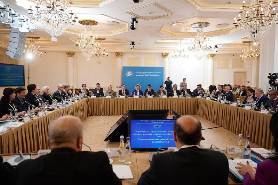 Приглашение для участия в Международной конференции получил и Уполномоченный по правам человека в Приднестровской Молдавской Республике Вячеслав Косинский, который принял участие в данном мероприятии в формате видеоконференции.Среди VIP-гостей конференции можно выделить начальника Управления Президента Российской Федерации по общественным проектам Сергея Новикова, председателя Комитета Государственной Думы по развитию гражданского общества, вопросам общественных и религиозных объединений Ольгу Тимофееву, председателя Комитета Государственной Думы по молодежной политике Артема Метелева, председателя Совета молодых дипломатов МИД РФ Константина Колпакова.В обращении к участникам                            VI Международной научно-практической конференции Президент Российской Федерации Владимир Путин отметил, что за прошедшие годы такие встречи убедительно доказали свою востребованность, стали авторитетной площадкой для обсуждения актуальных проблем правочеловеческой тематики, обмена профессиональным опытом и лучшими национальными практиками. «Сегодня вам предстоит рассмотреть целый круг вопросов, связанных с защитой прав молодежи, обеспечением социальной поддержки юношей и девушек, доступности образования, расширением возможностей для самореализации и трудоустройства, активного участия в политической и общественной жизни», – говорилось в приветствии Президента России. 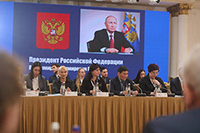 В своем выступлении омбудсмен Российской Федерации отметила, что формируется новый миропорядок, рушится однополярная система мира, и от того, как будет выстроена стратегия защиты прав молодых людей, во многом зависит будущее цивилизационного пространства. Государство и институт уполномоченных стараются помогать всем, в том числе уязвимым категориям молодежи, таким как дети-сироты, молодые семьи, инвалиды, мигранты, соотечественники, проживающие за рубежом. «И по многим обращениям нам удается помочь людям, оказавшимся в сложной жизненной ситуации», – сказала Уполномоченный по правам человека в Российской Федерации.Проблемы соблюдения прав молодежи касаются самого широкого спектра вопросов: жилищного обеспечения, доступности и качества образования, оказания медицинской помощи, трудоустройства, самовыражения и самоутверждения, вовлеченности молодежи в управление делами государства, правовой грамотности и других тем. Жизнь ставит новые задачи, вызовы и угрозы. Сегодня российская молодежь ощутила болезненные последствия растущей русофобии и секционной политики западных стран. Она ограничена в основных правах: на образование за рубежом, туризм, предпринимательство, воссоединение с семьями, проживающими в других государствах. Молодые пользователи Интернета становятся жертвами его влияния, в том числе фейковым контентом.Справка к сведению: подробнее о названном выше мероприятии можно ознакомиться на официальном сайте Уполномоченного по правам человека в Российской Федерации по сслыке: https://ombudsmanrf.org/ombudsman/bio/novosti-upolnomochen-ogo/7dfe0c00-95e9-4f07-9ede-1635b2956d4eПользуясь случаем, Уполномоченный хотел бы отметить, что с благодарностью относится к проявляемому со стороны Уполномоченного по правам человека в Российской Федерации вниманию к институту омбудсмена в Приднестровской Молдавской Республике, которое видит от российских коллег с первых дней создания института в Приднестровской Молдавской Республике. К слову, ни одно из направленных омбудсменом писем Уполномоченному по правам человека в Российской Федерации не осталось без внимания или без ответа, благодаря чему Уполномоченному в условиях непризнанности Республики удается добиться восстановления или недопущения нарушения прав жителей, проживающих на территории Приднестровской Молдавской Республики и имеющих российское гражданство.	Принимая предложение Генеральной Ассамблеи ООН всем государствам и заинтересованным организациям отмечать 10 декабря в качестве Дня прав человека в ознаменование годовщины принятия Всеобщей декларации прав человека в          1948 году, а также подтверждая уважение и приверженность Приднестровской Молдавской Республики к общепризнанным нормам международного права в области соблюдения прав и свобод человека в соответствии с Указом Президента Приднестровской Молдавской Республики от 09.06.2008 года № 355 «О дне прав человека в Приднестровской Молдавской Республике» на территории Приднестровской Молдавской Республики принято ежегодно 10 декабря отмечать День прав человека.  	В этой связи на протяжении многих лет Уполномоченный принимает активное участие в проводимых совместно с Приднестровским Государственным Университетом им.Т.Г.Шевченко научно-практических конференциях к Дню прав человека. Не стал исключением и 2022 год. Тема XIV научно-практической конференции звучала как: «Новые поколения прав человека: состояние и перспективы развития».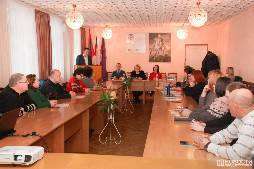    Круг ее участников не ограничился только именитыми приднестровскими правоведами, представителями Центральной избирательной комиссии Приднестровской Молдавской Республики, научного сообщества и педагогического состава Приднестровского Государственного Университета им. Т.Г. Шевченко, наряду с ними в мероприятии также приняли участие студенты, магистранты и аспиранты, только начинающие свой путь в науке.В рамках конференции состоялось пять секционных заседаний, посвященных как общей теории права, так и конкретным правовым проблемам. В частности, отдельное секционное заседание было посвящено особенностям обеспечения прав человека в условиях вооруженных конфликтов нового поколения, а одно из выступлений на заседании, посвященном теории и практике защиты прав человека в современном мире, касалось правового регулирования криптовалюты.Надо отметить, что проводимые подобного рода мероприятия каждый раз имеют практико-ориентированное значение. Можно сказать, что в этом году рассматривались вопросы более современные. После пандемии во все сферы жизни и деятельности проникла, так называемая, цифровизация. Права это тоже коснулось, поэтому участники в ходе своих дискуссий коснулись и этих вопросов. 
Еще о нескольких мероприятиях, в которых он принял участие, Уполномоченный хотел бы отдельно сказать в данном разделе доклада.Некоммерческое партнерство «Женские инициативы» выступило организатором проведенной в сентябре 2022 года рабочей встречи, целью которой было обсуждение возможности более глубокого применения межведомственного подхода при формировании общепринятой стратегии предупреждения насилия против женщин и детей в сложившихся условиях кризиса.  	Мероприятие было организованно при поддержке экспертной группы, занимающейся выработкой рекомендаций и мер по реагированию на проблемы семейно-бытового насилия и насилия в отношении женщин и детей.  Во встрече также приняли участие представители общественных организаций, министерств и ведомств Республики.	В июле 2022 года в Торгово-промышленной палате был проведен круглый стол на тему: «Женщина в бизнесе. Меры поддержки и мотивации». Мероприятие стало частью инициативы «Развитие потенциала в области поддержки и адвокаси организаций женского и молодежного предпринимательства».  Одним из аспектов, который был затронут в ходе круглого стола, стали права женщин и гендерное равенство. Уполномоченный в ходе своего выступления отметил, что в законодательстве нет каких-либо ограничений по критерию гендерного равенства, и среди тех, кто занимает лидирующие позиции на предприятиях и в бизнесе левобережья Днестра, достаточно много женщин.И в заключение Уполномоченный хотел бы сказать о принятии активного участия в тренинге для представителей омбудсменов Приднестровья и Молдовы на тему: «Мониторинг прав человека: практическое применение в контексте прав ребенка в учреждениях постоянного пребывания детей и прав женщин с ограниченными возможностями на защиту от насилия».Организатором данного мероприятия выступил Офис ООН по правам человека в Молдове, и оно было проведено в рамках Совместной программы ООН «Поддержка прав человека на обоих берегах Днестра» при финансовой поддержке Швеции (2019-2022).Данное мероприятие было проведено в два этапа и носило обучающий характер в области повышения потенциала в сфере обеспечения уважения, защиты и осуществления прав человека, а также проведения мониторинга и написания отчетности для представителей институтов омбудсмена с обоих берегов Днестра.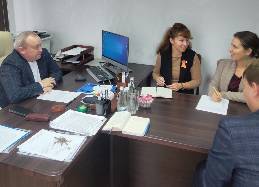 В продолжение данной темы надо сказать, что уже в декабре 2022 года в офисе Уполномоченного по правам человека в Приднестровской Молдавской Республике прошла рабочая встреча Уполномоченного с советником Офиса ООН по правам человека в Молдове Беа Ференци, в ходе которой участниками поднимался вопрос о подведении итогов прошедших в 2022 году тренингов для институтов омбудсменов в Приднестровье и Молдове, а также продолжения данной практики в 2023 году по организации новых мероприятий по повышению квалификации в области защиты и соблюдения прав человека.Участниками встречи также были выражены намерения развития дальнейшего сотрудничества института омбудсмена в Приднестровье с представителями Организации Объединенных Наций и продолжения организации рабочих встреч и участия в различного рода мероприятиях.Вместе с тем советник Офиса ООН по правам человека в Молдове                          Беа Ференци высоко оценила работу Уполномоченного по правам человека в Приднестровской Молдавской Республике по выработке дорожной карты для создания рамочной основы в области прав человека в Приднестровье. Справка к сведению: В целях развития и систематизации сотрудничества с Организацией Объединенных Наций в области прав человека и ввиду необходимости применения единого комплексного подхода к правовому регулированию в сфере защиты прав и свобод человека в Приднестровской Молдавской Республике в соответствии с Распоряжением Президента Приднестровской Молдавской Республики от 11.06.2020 года     № 159рп была создана рабочая группа по подготовке в сотрудничестве с Организацией Объединенных Наций правовых рамочных основ в области прав человека в Приднестровской Молдавской Республике и утвержден ее состав, в которую вошли представители Министерства иностранных дел Приднестровской Молдавской Республики (председателя названной группы), Уполномоченный по правам человека в Приднестровской Молдавской Республике, а также представители Верховного Совета Приднестровской Молдавской Республики, Конституционного и Верховного судов Приднестровской Молдавской Республики, Прокуратуры Приднестровской Молдавской Республики, министерств юстиции,  здравоохранения, просвещения, по социальной защите и  труду Приднестровской Молдавской Республики.По завершении проделанной рабочей группой работы Министерству иностранных дел Приднестровской Молдавской Республики поручено представить в адрес Президента Приднестровской Молдавской Республики информацию о выработанных решениях и проект итогового документа.Работа членов рабочей группы по обсуждению и разработке проекта Плана действий по правам человека в рамках тематических областей права осуществлялась в три этапа – в январе, феврале и марте 2022 года. К обсуждению также были приглашены представители гражданского общества. Уполномоченный принял активное участие в работе каждой из 6 групп, созданных по своим направлениям в области прав человека и гражданина, а также в последующем обсуждении итогов проведенной работы. Тематика по группам была представлена следующим образом:- группа 1: «Здоровье; Права пожилых людей; Права ребенка»;- группа 2: «Национальные правозащитные учреждения; Равенство; Свобода объединений; Системное осуществление»;- группа 3: «Меньшинства; Свобода мысли, совести и религии»;- группа 4: «Гендерные вопросы; Торговля людьми»;- группа 5: «Правосудие; Пытки»;- группа 6: «Ограниченные возможности».Справка к сведению: о работе над Рамочной основой в области прав человека в Приднестровье и участии в нем омбудсмена в Приднестровье Уполномоченный писал в своем докладе за 2021 год (страница 177). Об итогах проделанной в 2022 году рабочей группой работы и ее отражении в каком-либо итоговом документе можно будет говорить после его принятия. Уполномоченный также в ходе названной выше встречи обратил внимание Беа Ференци на то, что в последние годы молдавская сторона на международных площадках и в ходе работы различного рода рабочих групп все чаще поднимает тематику прав человека, не принимая при этом во внимание интересы и нужды граждан Приднестровья.По мнению Уполномоченного, в представленных странам Евросоюза докладах и отчетах молдавская сторона нацелена на решение исключительно своих интересов, забывая при этом о правах и свободах граждан, проживающих на территории Приднестровья. Об этом говорит и тот факт, что омбудсмен в Приднестровье в настоящее время не состоит ни в одной группе по правам человека, где уже несколько лет активно участвуют коллеги из Молдовы. Уполномоченный не раз говорил о необходимости сближения институтов омбудсменов в Приднестровской Молдавской Республике и Республике Молдова в рамках защиты прав и свобод человека. Представитель советника офиса ООН по правам человека в Молдове выразила готовность выступить в качестве посредника между сторонами.Уполномоченный    по правам человека вПриднестровской Молдавской Республике                                               В.Н. Косинский «___»  марта 2023 года РЕКОМЕНДАЦИИ  И  ПРЕДЛОЖЕНИЯ:Органам законодательной и исполнительной власти:Консолидировать усилия органов власти в работе с детьми-подростками, прежде всего, создавая условия для их всестороннего развития и оказания помощи в преодолении им жизненных трудностей.Создать новые инструменты для аккумулирования мнения детей, родителей, специалистов по вопросам защиты прав несовершеннолетних, для их учёта при принятии государством решений в сфере детства.3. Изучить вопрос, связанный с исключением  из приднестровского законодательства понятия договора личного найма по аналогии с российским законодательством,  где единственной формой трудовых отношений является трудовой договор, что позволит сделать взаимоотношения между сторонами трудовых правоотношений честными и прозрачными, и тем самым повысить ответственность работодателя и защищенность наемного работника.Правительству Приднестровской Молдавской Республики:1.  Расширить категорию граждан, имеющих право на предоставление субсидий для приобретения или строительства жилых помещений, включив в нее кроме молодых специалистов и молодых семей, к примеру, медицинских  и педагогических работников, сотрудников силовых ведомств, государственных и муниципальных служащих,  без привязки к возрасту, что также поспособствует созданию благоприятных условий для реализации гражданами жилищных прав в полном объеме.2. Разработать механизмы, упрощающие процедуру предоставления гражданам субсидий по оплате жилого помещения и коммунальных услуг, что позволит большему числу граждан воспользоваться данной возможностью и от части решить вопрос с долгами по коммунальным платежам.3. Пересмотреть процедуру проведения перерасчета по оплате за жилое помещение и коммунальные услуги, дающего возможность гражданам не оплачивать за временно отсутствующих по месту регистрации граждан, а предприятиям не производить начисления  на отсутствующих граждан, что позволит гражданам оплачивать только за реально потребляемые ими услуги, уменьшить сумму начислений и как следствие снизить количество граждан-должников по коммунальным платежам.4. Инициировать 	принятие 	дополнительных мер, направленных на увеличение количества учащихся, которые питаются на платной основе, в тех городах и районах, где организацией горячего питания учащихся в школьных столовых города переданы на аутсорсинг.Вернуться к обсуждению вопроса о переводе лиц, страдающих психическими заболеваниями, проходящих стационарное лечение в                        ГУ «Республиканская психиатрическая больница» с. Выхватинцы в здание воспитательного учреждения Государственной службы исполнения наказания, расположенное в с. Александровка, с целью рассмотрения других возможных решений вопроса.Рекомендовать принять меры по доведению размеров пенсий до прожиточного уровня.Изучить опыт реформирования пенсионных систем в сопредельных государствах и оценить целесообразность их внедрения на территории Приднестровской Молдавской Республики.Министерству юстиции Приднестровской Молдавской Республики:Усилить работу, направленную на неукоснительное исполнение решений судов по делам, связанным с выплатой алиментов на содержание и воспитание детей.Принять действенные меры стимулирующего характера для привлечения специалистов и укомплектования штатной численности медицинских частей учреждений ГСИН МЮ ПМР, медицинскими работниками для полноценного и качественного медицинского обеспечения лиц, отбывающих наказание в местах лишения свободы,Принять меры, направленные на раздельное содержание осужденных впервые совершивших преступление и неоднократно судимых лиц,Рассмотреть возможности по трудоустройству осужденных в учреждениях уголовно-исполнительной системы,Обратить внимание на оформление документов на УДО и представление их в суды.Министерству по социальной защите и труду Приднестровской Молдавской Республики:1. Максимально обеспечить реализацию права каждого ребёнка жить и воспитываться в семье, в том числе через создание и распространение новых технологий и подходов к профилактике социального сиротства и семейного устройства.2. Максимально обеспечить маршрутизацию и формирование доступных услуг для семей с детьми с инвалидностью, создать центры дневного пребывания для детей с инвалидностью в тех городах и районах, где они отсутствуют. Создать подобные центры для недееспособных лиц в возрасте более 18 лет, так как их пребывание с малолетними детьми нарушают нормы устава и цели, для которых были созданы эти центры.3. Рассмотреть возможность увеличения выделенных путевок по доступной для родителей цене на детское оздоровление.4. Изучить опыт содержания психоневрологических домов-интернатов стран ближнего и дальнего зарубежья с целью нахождения оптимальной модели устройства и защиты нуждающихся граждан целесообразной для Приднестровья.5. Ускорить вопрос о создании в Приднестровской Молдавской Республике института социальных сиделок.Министерству просвещения Приднестровской Молдавской Республики:Минимизировать применение дистанционных образовательных технологий и цифровой образовательной среды с учётом научных исследований по возрастным группам детей в части общей учебной нагрузки на обучающихся, а также допустить применение дистанционных образовательных технологий и цифровой образовательной среды только в тех образовательных учреждениях, где есть условия для реализации данных требований.Установить дополнительный порядок приобретения и использования технических средств для учёбы детей, в том числе из многодетных, малообеспеченных семей и семей, которые находятся в социально опасном положении и не могут оплатить услуги мобильной связи.Создать условия для привлечения молодых педагогов для работы в организациях образования.Министерству здравоохранения Приднестровской Молдавской Республики:Ускорить вопрос о переводе психиатрического отделения, расположенного на территории ГУ «РКБ» в новое помещение или здание ввиду того, что старое здание находится в аварийном состоянии.Министерству внутренних дел Приднестровской Молдавской Республики:1. Регулярно проводить работу не только в привлечении к административной ответственности, а выявлении, установлении причин и оказании содействия в восстановлении документов, удостоверяющих личность несовершеннолетних и совершеннолетних граждан.  Сотрудникам органа регистрационного учета, осуществляющим регистрацию по месту пребывания лиц без определенного места жительства по адресам, выделенным решениями государственных администраций городов (районов), своевременно учитывать категорию граждан пенсионного возраста в целях недопущения оформления им регистрации по месту пребывания менее 1 (одного) года. В связи с тем, что в соответствии со статьей 97 Закона Приднестровской Молдавской Республики «О государственном пенсионном обеспечении граждан в Приднестровской Молдавской Республике» выплата пенсий всех видов производится на основании документов, удостоверяющих личность и содержащих сведения о прописке либо регистрации по месту жительства, или документов, удостоверяющих личность и документов, содержащих сведения о длительной регистрации (на срок от 1 (одного) года) либо регистрации по месту пребывания на срок от 1 (одного) года.Обратить внимание на необходимость переоборудования ИВС горрайорганов в соответствии с требованиями Закона Приднестровской Молдавской Республики «О содержании под стражей подозреваемых, обвиняемых в совершении преступлений».Главам государственных администраций городов и районов:Рассмотреть возможность внедрения услуги «социальное такси» в городах и районах республики на примере Дубоссарского района.количество поступивших обращенийколичество поступивших обращений20222021г. Тирасполь213245г. Днестровск 22г. Бендеры7362г. Рыбница и Рыбницкий район6058г. Слободзея и Слободзейский район 4357г. Дубоссары и Дубоссарский район 4952г. Григориополь и Григориопольский       район2038г. Каменка и Каменский район 6070Российская Федерация21Украина 11 Республика Молдова 40Дальнее зарубежье00Пенитенциарная система республики3160числе по  электронной почте5167социальный статусколичество поступивших обращенийколичество поступивших обращенийсоциальный статус20222021Госслужащие 217Муниципальные служащие1221Военнослужащие и лица, к ним приравненные1019Работники сферы здравоохранения88Работники сферы образования 1216Работники сельского хозяйства38Предприниматели 2117Наемные работники 4755Пенсионеры 207226Ветераны ВОВ00Ветераны труда 11Инвалиды 2733Безработные 5964Осужденные (подследственные, подсудимые, а также другие лица в их интересах)4360Лица,  имеющие статус дети-сироты55Участники боевых действий73Другие (в.т.ч. студенты, домохозяйки) 4038Характер обращенийколичество обращенийколичество обращенийХарактер обращений20222021гражданские права197223социальные права127164экономические права113121права граждан на судебную защиту, справедливый суд, правовую помощь и своевременное исполнение судебных решений5946личные права2627политические права 15Гражданские  праваколичество обращенийколичество обращенийГражданские  права20222021на гражданство, вид на жительство 1314свободу передвижения 79получение документов, удостоверяющих личность2314на прописку (выписку),  регистрацию920права осужденных при отбывании наказания, назначенного приговором суда2831право на свободу от нарушения прав граждан  работниками правоохранительных органов, органов исполнительной и судебной властей3160 на получение достоверной информации3921 право на возмещение морального и материального вреда1112связанные с нарушением прав несовершеннолетних 3642социальные праваКоличество обращенийКоличество обращенийсоциальные права20222021связанные с нарушением жилищного законодательства2832на получение пенсий 3663на получение иных социальных выплат1522на образование 22на здравоохранение 1312на безопасную окружающую среду914установление статуса гражданина138устройство в учреждения социальной защиты04вопросы предоставления социальной помощи87вопросы назначения субсидий 30экономические праваКоличество обращенийКоличество обращенийэкономические права20222021право частной собственности2113право иной собственности1021земельные права97получение вознаграждения за труд1615от незаконного увольнения и право на трудоустройство1216на возврат государством денежных  сбережений граждан73от нарушения законодательства о приватизации02на предпринимательскую деятельность53права потребителей 83права, связанные с вопросами коммунального хозяйства 2538Право граждан на судебную защиту, справедливый беспристрастный суд, правовую помощь и своевременное исполнение судебных решенийколичество обращенийколичество обращенийколичество обращенийПраво граждан на судебную защиту, справедливый беспристрастный суд, правовую помощь и своевременное исполнение судебных решений20222021на справедливое судебное разбирательство по гражданским делам 309на справедливое судебное разбирательство по уголовным  делам1210на справедливое судебное разбирательство по административным делам  97на справедливое судебное разбирательство по арбитражным делам10право на исполнение судебных решений 72Личные  праваколичество обращенийколичество обращенийЛичные  права20222021от вмешательства в личную и семейную жизнь38от незаконного задержания и ареста00от применения недозволенных мер при проведении дознания и следствия51от унижения чести и достоинства гражданина1313на материнство и детство 44право на защиту персональных данных01на свободу вероисповедания 10№ п/пКатегории получателей пенсийКоличествоСредний размер пенсий с учетом надбавок и повышений (руб.)Средний размер пенсий с учетом надбавок и повышений + гумпомощь РФ (руб.)12345Всего пенсионеров (I+II), из них:95 4961447,591597,59IПолучатели трудовых пенсий (1+2+3+4)91 3771476,211626,211.Пенсионеры по возрасту71 7081510,911660,912.Пенсионеры по инвалидности, всего из них11 0321289,421439,42а) вследствие общего заболевания10 5781271,211421,21б) вследствие трудового увечья или профзаболевания 1761459,651609,65в) вследствие катастрофы на ЧАЭС691573,561723,56г) инвалиды вследствие военной травмы, достигшие пенсионного возраста и получающие 2 пенсии132090,052240,05д) инвалиды вследствие военной травмы, полученной при защите ПМР762818,332968,33е) инвалиды вследствие военной травмы, связанной с исполнением обязанностей военной службы581796,471948,47ж) инвалиды вследствие заболевания, не связанного с исполнением обязанностей военной службы621 079,321229,323.3. Пенсионеры по случаю потери кормильца, из них:8 6101426,511576,51а) на общих основаниях8 3221376,731526,73б) на основаниях, установленных для семей военнослужащих932570,102720,104.Пенсионеры за выслугу лет281439,281589,28IIПенсионеры, получающие социальные пенсии, из них:4119812,70962,70а) инвалиды с детства (в том числе дети-инвалиды до 18 лет)3102906,681056,68б) инвалиды общего заболевания577436,33586,33Административная территорияВзято на учет в отчетном году больных с впервые в жизни установленным диагнозомВзято на учет в отчетном году больных с впервые в жизни установленным диагнозомВзято на учет в отчетном году больных с впервые в жизни установленным диагнозомАдминистративная территориявзрослыхдетейдетейАдминистративная территориявзрослых0-14 лет15-17 летВсего:22585Тирасполь4522Днестровск2й--Бендеры43--Григориополь23--Дубоссары16-1Каменка7--Рыбница4461Слободзея45-1В том числе туберкулез органов дыхания:20454Тирасполь3512Днестровск2--Бендеры38--Григориополь22--Дубоссары15-1Каменка6--Рыбница434-Слободзея43-12018 г2019 г2020 г2021 г2022 гРодившиеся Родившиеся 40863646346331442820УмершиеУмершие67276810725889806518несовершеннолетние 5336364734из них: дети в возрасте до 1 года2716192014Естественная убыль (прирост) населенияЕстественная убыль (прирост) населения-2641-3164-3795-5836-3698№ п/пНаименование оздоровительного лагеряНаименование организацийКол-во детей в один заездКол-во путевок в оздоровит. компании1ГУП «ОК «Днестровские зори» С(К)ОШИ Тирасполь361441ГУП «ОК «Днестровские зори» Парканская СОШИ1114442ОО «Дубоссарский оздоровительный лагерь»Глинойская С(К)ОШИ863443ОО «Меренештский оздоровите-льный лагерь «Виктория»Бендерский детский дом522084МУ «Спортивно-оздоровительный лагерь «Спартак»Бендерская С(К)ОШИ22884МУ «Спортивно-оздоровительный лагерь «Спартак»Попенкская ШИ95380ИТОГО4021 608№п/пНаименованиеорганизацииКоличество страховых случаевСумма страховой     выплаты (руб. ПМР)1МО ПМР45118340.002МГБ ПМР1567900.003ГСИН ПМР148500.004ГСО ПМР350440.005МВД ПМР59344350.00ВСЕГО:ВСЕГО:123629530.00№ п\пНаименование судаКоличество дел в годКоличество дел в годКоличество дел в месяцКоличество дел в месяц№ п\пНаименование суда2022 г2021 г2022 г2021 г1Тираспольский городской суд635.0590.660.556.22Бендерский городской суд782.4633.774.560.43Суд города Рыбница и Рыбницкого района652.3929.162.188.54Слободзейский районный суд358.8482.934.246.05Суд города Дубоссары и Дубосарского района376.8324.735.930.96Григориопольский  районный суд757.2801.672.176.37Каменский районный суд364.7470.734.744.88Среднестатистическая нагрузка586.7604.855.957.6